 
 
Matematický ústav SAV 
 
 
 
 
 
 
 
 
 
 
Správa o činnosti organizácie SAV 
za rok 2013 
 
 
 
 
 
 
 
 
 
 
 
 
 
 
 
 
 
 
 
 
 
Bratislava 
január 2014 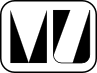 Obsah osnovy Správy o činnosti organizácie SAV za rok 2013 
 1.	Základné údaje o organizácii 2.	Vedecká činnosť 3.	Doktorandské štúdium, iná pedagogická činnosť a budovanie ľudských zdrojov pre vedu a techniku 4.	Medzinárodná vedecká spolupráca 5.	Vedná politika 6.	Spolupráca s VŠ a inými subjektmi v oblasti vedy a techniky 7.	Spolupráca s aplikačnou a hospodárskou sférou 8.	Aktivity pre Národnú radu SR, vládu SR, ústredné orgány štátnej správy SR a iné organizácie 9.	Vedecko-organizačné a popularizačné aktivity 10.	Činnosť knižnično-informačného pracoviska 11.	Aktivity v orgánoch SAV 12.	Hospodárenie organizácie 13.	Nadácie a fondy pri organizácii SAV 14.	Iné významné činnosti organizácie SAV 15.	Vyznamenania, ocenenia a ceny udelené pracovníkom organizácie SAV 16.	Poskytovanie informácií v súlade so zákonom o slobodnom prístupe k informáciám 17.	Problémy a podnety pre činnosť SAV 
 PRÍLOHY 
 A	Zoznam zamestnancov a doktorandov organizácie k 31.12.2013 B	Projekty riešené v organizácii C	Publikačná činnosť organizácie D	Údaje o pedagogickej činnosti organizácie E	Medzinárodná mobilita organizácie1. Základné údaje o organizácii 
 
1.1. Kontaktné údaje 
 
Názov: Matematický ústav SAV 
Riaditeľ: prof. RNDr. Anatolij Dvurečenskij, DrSc. 
Zástupca riaditeľa: doc. RNDr. Karol Nemoga, CSc. 
Vedecký tajomník: doc. RNDr. Karol Nemoga, CSc. 
Predseda vedeckej rady: doc. RNDr. Ľubica Holá, DrSc. 
Člen snemu SAV: doc. RNDr. Karol Nemoga, CSc. 
Adresa: Štefánikova 49, 814 73 Bratislava 
 
http://www.mat.savba.sk 
 
Tel.: 02/ 5751 0414 
Fax: 02/ 5249 7316 
E-mail: mathinst@mat.savba.sk 
Názvy a adresy detašovaných pracovísk:	Oddelenie informatiky Matematického ústavu SAV 
Dúbravská cesta 9, 841 04 Bratislava	Detašované pracovisko Matematického ústavu SAV v Košiciach 
Grešákova 6, 040 01 Košice	Inštitút matematiky a informatiky MÚ SAV a UMB v B. Bystrici 
Ďumbierska 1, 974 11 Banská Bystrica 
Vedúci detašovaných pracovísk:	Oddelenie informatiky Matematického ústavu SAV 
RNDr. Imrich Vrťo, DrSc.	Detašované pracovisko Matematického ústavu SAV v Košiciach 
doc. RNDr. Roman Frič, DrSc.	Inštitút matematiky a informatiky MÚ SAV a UMB v B. Bystrici 
prof. RNDr. Beloslav Riečan, DrSc. 
Typ organizácie: Rozpočtová od roku 1959 
1.2. Údaje o zamestnancoch 
Tabuľka 1a Počet a štruktúra zamestnancovK – kmeňový stav zamestnancov v pracovnom pomere k 31.12.2013 (uvádzať zamestnancov v pracovnom pomere, vrátane riadnej materskej dovolenky, zamestnancov pôsobiacich v zahraničí, v štátnych funkciách, členov Predsedníctva SAV, zamestnancov pôsobiacich v zastupiteľských zboroch)F – fyzický stav zamestnancov k 31.12.2013 (bez riadnej materskej dovolenky, zamestnancov pôsobiacich v zahraničí v štátnych funkciách, členov Predsedníctva SAV, zamestnancov pôsobiacich v zastupiteľských zboroch)P – celoročný priemerný prepočítaný počet zamestnancovT – celoročný priemerný prepočítaný počet riešiteľov projektovM, Ž – muži, ženyTabuľka 1b Štruktúra vedeckých pracovníkov (kmeňový stav k 31.12.2013) 
Tabuľka 1c Štruktúra pracovníkov podľa veku a rodu, ktorí sú riešiteľmi projektov 
Tabuľka 1d Priemerný vek zamestnancov organizácie k 31.12.2013   
1.3. Iné dôležité informácie k základným údajom o organizácii a zmeny za posledné obdobie (v zameraní, v organizačnej štruktúre a pod.)Na ústave prebehla úspešná obhajoba dizertačnej práce Paedr. Jany Fialovej, PhD., a Mgr. Sándora Kelemena, PhD.Matematický ústav SAV spolu s Fyzikálnym ústavom SAV ako hlavným žiadateľom ukončil v r. 2013 riešenie problematiky projektu Centra excelencie SAV.V r. 2013 pokračovalo riešenie veľkého medzinárodného projektu EUROGIGA, za Slovensko projekt zastrešuje APVV.V rámci Týždňa vedy sme mali 5. ročník Dňa otvorených dverí. Prednášky prebiehali na MÚ SAV a pre verejnosť aj v Košiciach, Ružomberku. Pre veľký záujem z bratislavských gymnázií sme museli robiť paralelné sekcie.V júni 2013 doc. RNDr. K. Nemoga, CSc. mal prednášku pre asi 250 žiakov petržalských základných škôl v rámci spoločného projektu SAV – Petržalka Petržalská super škola. Na slávnostnom vyhodnotení víťazov Petržalskej super školy v Smoleniciach v okt. 2013 Mgr. K. Čevorová mala pre víťazov prednášku o informatike.Od 1.9.2013 získala Mgr. Andrea Zemánková, PhD. prestížne štipendium na 4 roky v rámci programu Štipendium SAV pre mladých odborníkov, čo pôsobili dlhšie v zahraničí. Toto štipendium získali len traja v SAV.V r. 2013 sme zaviedli prax pre študentov matematiky vyšších ročníkov, keď na ústave pod vedením renomovaných odborníkov riešia zaujímavé úlohy, čím sa jednak oboznamujú s ústavom, jeho úlohami a ústav má nádej medzi nimi objaviť budúcich doktorandov ústavu. Praxe sa zúčastnili 4 študenti.Časopis Mathematica Slovaca zvýšil impaktový faktor z 0,269 na 0,394 za r. 2012 . Počet článkov zaslaných na publikovanie bol v r. 2013 viac ako 600.Od r. 2011 je časopis Tatra Mt. Math. Publ. indexovaný v databáze SCOPUS. 2. Vedecká činnosť 
2.1. Domáce projekty 
 
Tabuľka 2a Zoznam domácich projektov riešených v roku 2013A - organizácia je nositeľom projektuB - organizácia sa zmluvne podieľa na riešení projektu  2.2. Medzinárodné projekty 
2.2.1. Medzinárodné projekty riešené v roku 2013 
Tabuľka 2b Zoznam medzinárodných projektov riešených v roku 2013A - organizácia je nositeľom projektuB - organizácia sa zmluvne podieľa na riešení projektu 2.3. Najvýznamnejšie výsledky vedeckej práce2.3.1. Základný výskumExtremálne zovšeobecnené kvantové meraniaV článkoch autorov G. Chiribella, G.M. D' Ariano, P. Perinotti je dokázané, že kvantové protokoly môžu byť popísané pomocou pozitívnych operátorov a tento popis má niektoré dôležité aplikácie. Špeciálnym prípadom sú tzv. testery, ktoré reprezentujú merania na protokoloch. Množina operátorov popisujúcich istý typ protokolu tvorí sekciu priestoru stavov na nejakom konečnorozmernom Hilbertovom priestore. Pre všeobecné sekcie sme zaviedli pojem merania ako afinného zobrazenia do pravdepodobnostného simplexu a našli podmienky pre extremalitu takýchto meraní. Dokázali sme, že merania zodpovedajú triedam ekvivalencie príslušných testerov, charakterizovali sme testery zodpovedajúce extremálnym meraniam a ukázali sme, že extremalita testeru nie je postačujúca pre extremalitu merania.Autor: A. JenčováProjekty: VEGA 2/0059/12, APVV-0178-11Referencia: A. Jenčová, Extremal generalized quantum measurements, Linear Algebra and its Applications, 439 (2013), 4070-4079. Extremal generalized quantum measurementsIn a series of papers, G. Chiribella, G.M. D' Ariano and P. Perinotti introduce the description of quantum protocols by positive operators and show that this description has important applications. A particular case are the so-called testers, representing measurements on protocols. The set of all operators describing a certain type of protocols forms a section of the space of states on some finite dimensional Hilbert space. For general sections, we introduced the notion of a measurement as an affine map into a probability simplex and found conditions for extremality of such measurements. We proved that measurements correspond to equivalence classes of testers, characterized testers representing an extremal measurement and showed that extremality of the tester is not sufficient for extremality of the measurement.Author: A. JenčováProjects: VEGA 2/0059/12, APVV-0178-11Reference: A. Jenčová, Extremal generalized quantum measurements, Linear Algebra and its Applications, 439 (2013), 4070-4079.---Zhodnotenie adekvátnosti použitia diskrétneho pravdepodobnostného modelu v kvantitatívnej lingvistike a Alternatívne metódy napasovania vhodného diskrétneho pravdepodobnostného modelu aplikované na merania slovných dĺžokPochybnosti sú okolo Pearsonovho chí-kvadrát testu dobrej zhody pre diskrétne modely v lingvistike. Diskutuje sa, že jedna z nutných podmienok pre korektnú aplikáciu testu, nezávislosť údajov, nie je realistická pre lingvistické dáta. Navrhujú sa niektoré alternatívne (výpočtové a empirické) riešenia. Diskutujú sa prednosti aj nevýhody týchto riešení. Ukazuje sa, že použitie rôznych metód vedie k rôznym výsledkom (záverom). Rozdelenia, ktoré dosiahnu uspokojivé napasovanie pomocou jednej metódy, nepatria medzi najlepšie, ak zvolíme inú metódu. Tiež odhady neznámych parametrov modelu jednotlivými metódami sa líšia.Autori: J. Mačutek, G. WimmerProjekt: VEGA 2/0038/12Referencie:	J. Mačutek, G. Wimmer, Evaluating goodness-of-fit of discrete distribution models in quantitative linguistics, Journal of Quantitative Linguistics 20 (3) (2013), 227-240. 	J. Mačutek, G. Wimmer, Alternative methods of goodness-of-fit evaluation applied to word length data, In: Studies in Quantitative Linguistics 13, Issues in Quantitative Linguistics 3 dedicated to Karl-Heinz Best on the occasion of his 70th birthday, Köhler, R., Altmann, G. (editors), RAM-Verlag, Lüdenscheid, 282-290.Evaluating goodness-of-fit of discrete distribution models in quantitative linguistics andAlternative methods of goodness-of-fit evaluation applied to word length dataThe use of the Pearson chi-square goodness-of-fit test is questions for discrete models in linguistics. It is argued that the stochastic independence, one of necessary conditions for a correct application of the test, is not realistic for linguistic data. Several alternative possibilities (computational and empirical approaches) are suggested. Advantages and drawbacks of the alternatives are discussed. It is demonstrated is that using different methods for goodness-of-fit evaluation leads to different results. Distributions which achieve a satisfying fit respect to one method do not have to be among the best ones if another method is chosen. Also quite different parameter estimations can be obtained.Authors: J. Mačutek, G. WimmerProject: VEGA 2/0038/12References:	J. Mačutek, G. Wimmer, Evaluating goodness-of-fit of discrete distribution models in quantitative linguistics, Journal of Quantitative Linguistics 20 (3) (2013), 227-240. 	J. Mačutek, G. Wimmer, Alternative methods of goodness-of-fit evaluation applied to word length data, In: Studies in Quantitative Linguistics 13, Issues in Quantitative Linguistics 3 dedicated to Karl-Heinz Best on the occasion of his 70th birthday, Köhler, R., Altmann, G. (editors), RAM-Verlag, Lüdenscheid, 282-290.---O normalite Wijsmanovej topológieNech (X,d) je metrický priestor a (CL(X),Wd) je hyperpriestor vybavený Wijsmanovou topológiou. Wijsmanova topológia je klasická hyperpriestorová topológia. Dali sme čiastočnú odpoveď na otázku položenú v článku Di Maio (Quaderni di Matematica, 3:55-92, 1998), či je normalita Wijsmanovej topológie ekvivalentná jej metrizovateľnosti.Nech (X,d) je lineárny metrický priestor. Potom (CL(X),Wd) je normálny priestor vtedy a len vtedy, keď (CL(X),Wd) je metrizovateľný.Autori: Ľ. Holá, B. NovotnýProjekt: VEGA 2/0047/10Referencia: Ľ. Holá, B. Novotný, On normality of the Wijsman topology, Annali di Matematica Pura ed Applicata 192 (2013), 349-359.On normality of the Wijsman topologyLet (X,d) be a metric space and  (CL(X),Wd) be a hyperspace equipped with the Wijsman topology. Wijsman topology is a classical hyperspace topology. We gave a partial answer to a question posed in Di Maio(Quaderni di Matematica, 3:55-92, 1998) whether the normality of the Wijsman topology is equivalent to its metrizability.Let (X,d) be a linear metric space. Then (CL(X),Wd) is normal if and only if (CL(X),Wd) is metrizable.Authors: Ľ. Holá, B. NovotnýProject: VEGA 2/0047/10Reference: Ľ. Holá, B. Novotný, On normality of the Wijsman topology, Annali di Matematica Pura ed Applicata 192 (2013), 349-359.---Diskretizácia Poincarého zobrazeniaV článku analyticky skúmame vzťah medzi Poincarého zobrazením a jeho jednokrokovou diskretizáciou. Chyby odhadov sú dané v závislosti od pravej strany skúmanej obyčajnej diferenciálnej rovnice a použitej numerickej schémy. Základným nástrojom riešenia bola parametrická verzia Newtonovej–Kantorovičovej metódy. Aplikáciou týchto výsledkov, v okolí nedegenerovaného periodického riešenia bola objavená nová, krokovo závislá, uzavretá krivka pre diskrétnu dynamiku. Diskretizované Poincarého zobrazenie je základom ďalšieho skúmania bifurkácií diskretizovanej dynamiky v okolí periodických riešení.Autori: M. Fečkan, S. KelemenProjekt: VEGA 2/0029/13Referencia: M. Fečkan, S. Kelemen, Discretization of Poincaré map, Electronic Journal of Qualitative Theory of Diferential Equations, (2013), No. 60, 1-33.Discretization of Poincaré mapWe analytically study the relationship between the Poincaré map and its one step discretization. Error estimates are established depending basically on the righthand side function of the investigated ordinary diferential equation and the given numerical scheme. Our basic tool is a parametric version of a Newton–Kantorovich type methods. As an application, in a neighborhood of a non-degenerate periodic solution a new type of step-dependent, uniquely determined, closed curve is detected for the discrete dynamics. The discretized Poincaré map is also a preparatory stage for further investigation of bifurcations of discrete dynamics near periodic solutions.Authors: M. Fečkan, S. KelemenProject: VEGA 2/0029/13Reference: M. Fečkan, S. Kelemen, Discretization of Poincaré map, Electronic Journal of Qualitative Theory of Diferential Equations, (2013), No. 60, 1-33.---2.3.2. Aplikačný typ Evolučné optimalizačné výpočty plynárenských sietíPre optimalizáciu prevádzky slovenskej plynárenskej siete sa v súčasnosti používajú algoritmy založené na dynamickom programovaní. Nie sú však vhodné pre všeobecné zakruhované siete, preto boli navrhnuté a implementované všeobecné výpočtové metódy využívajúce evolučné algoritmy. Patria do skupiny prírodou motivovaných algoritmov emulujúcich evolúciu populácií, ktoré sa pomocou princípov mutácie, rekombinácie a selekcie adaptujú na lepšie podmienky. Sú výpočtovo náročnejšie, čo je však vyvážené ich univerzálnosťou a paralelizovateľnosťou, ktorá umožňuje naplno využiť vlastnosti moderných viacjadrových procesorov. Okrem optimalizácie prevádzky plynárenskej siete vzhľadom na celkové cenové náklady, náklady na spotrebu plynu, elektriny a energie, sa používajú aj na zistenie minimálneho a maximálneho množstva plynu v sieti. Výsledné riešenia optimalizačných výpočtov dodržiavajú všetky technologické, prevádzkové a užívateľské obmedzenia prepravy.Autori: M. Bayer, R. Hajossy, I. Mračka, K. Nemoga, P. Somora, A. Sedliak, T. Sedláková, M. Spál, P. Vadovič, T. Žáčik (vedúci)Projekt: 1235 Optimalizácia prepravy plynu tranzitným plynovodomReferencia: Zmluva 456/12/EUS medzi Matematickým ústavom SAV a spoločnosťou eustream, a.s.Evolutionary optimization calculations for gas transmission networksFor the optimization of Slovak gas transmission network operation the algorithms based on dynamic programming are currently utilized. However, such algorithms are not suitable for complex cyclic networks and therefore new general computation methods based on evolution strategies had to be developed and implemented. They are a branch of nature-oriented algorithms emulating the population evolution and adaptation for better conditions by the principles of mutation, recombination and natural selection. While being more computationally demanding, their best advantage is the general usability and parallelizability, allowing the exploitation of full calculation potential of modern multi-core computer architecture. Apart from gas transmission network optimization with regards to overall costs or gas, electricity and energy consumption, the algorithms were utilized for maximal and minimal gas network line pack calculations. The resulting solutions conform to all technological, operational and user restrictions for the transport.Authors: M. Bayer, R. Hajossy, I. Mračka, K. Nemoga, P. Somora, A. Sedliak, T. Sedláková, M. Spál, P. Vadovič, T. Žáčik (head)Project: 1235 Gas transport optimization through transit pipelinesReference: Contract 456/12/EUS between the Mathematical Institute of the Slovak Academy of Sciences and eustream, a.s.---2.3.3. Medzinárodné vedecké projektyAlgebry so stavovým morfizmom.Študovali sme rôzne algebrické štruktúry, ktorých pôvodný jazyk bol rozšírený o stavový morfizmus, t.j. idempotentný homomorfizmus. Podali sme úplnú charakterizáciu základných stavebných kameňov subdirektných BL-algebier so stavovým morfizmom. Definovali sme diagonálne algebry so stavovým morfizmom a ukázali sme, že každá algebra so stavovým morfizmom môže byť vnorená do diagonálnej algebry. Popísali sme generátory variet algebier so stavovým morfizmom pomocou diagonálnych algebier so stavovým morfizmom a aplikovali výsledok na BL-algebry, neasociatívne algebry a pseudo MV-algebry so stavovým morfizmom.Autori: Anatolij Dvurečenskij (MÚ SAV), Michal Botur (Prir. Fak. Palackého Univ., Olomouc, ČR).Projekty: Center of Excellence SAS-Quantum Technologies-, ERDF OP R&D Project meta-QUTE ITMS 26240120022, the grant VEGA No. 2/0059/12 SAVReferencia: M. Botur, A. Dvurečenskij, State-morphism algebras - general approach, Fuzzy Sets and Systems 218 (2013), 90-102. DOI: http://dx.doi.org/10.1016/j.fss.2012.08.013State-morphism algebrasWe studied different algebraic structures whose original language was extended by a fixed state-morphism, i.e. by an idempotent homomorphism. We presented a complete characterization of basic stone bricks - subdirectly irreducible elements of BL-algebras with state-morphisms. We defined diagonal state-morphism algebras a we have showed that every state-morphism algebra can be embedded into a diagonal one. We described generators of varieties of state-morphism algebras by diagonal state-morphism algebras and we have applied the result to BL-algebras, nonassociative BL-algebras and pseudo MV-algebras.Authors: Anatolij Dvurečenskij (MI SAS), Michal Botur (Prir. Fak. Palackého Univ., Olomouc, ČR).Projects: Center of Excellence SAS-Quantum Technologies-, ERDF OP R&D Project meta-QUTE ITMS 26240120022, the grant VEGA No. 2/0059/12 SAVReference: M. Botur, A. Dvurečenskij, State-morphism algebras - general approach, Fuzzy Sets and Systems 218 (2013), 90-102. DOI: http://dx.doi.org/10.1016/j.fss.2012.08.013---Prehľadávanie neznámeho nebezpečného grafu s použitím tokenov.Článok sa zaoberá prehľadávaním neznámeho grafu (reprezentujúceho napr. počítačovú sieť) za predpokladu že jeden z vrcholov je tzv. "čierna diera", čiže vrchol ktorý bezo zbytku a efektu pozorovateľného zvonku pohltí akúkoľvek entitu (napr. softvéroý agent) ktorá ho navštívi. Úlohou je vybudovať mapu grafu a identifikovať čiernu dieru súborom mobilných agentov, pričom sa minimalizujú náklady (počet agentov pohltených čiernou dierou, čas, množstvo komunikácie). Tento problém už bol skúmaný v modeli v ktorom agenti komunikujú zapisovaním/čítaním na "tabule" vo vrcholoch. Táto práca efektívne rieši problém lokalizácie čiernej diery v omnoho slabšom modeli, kde jediný spôsob ako môžu agenti komunikovať je ponechaním/vyzdvihnutím identických tokenov (kamienkov) vo vrcholoch.Autori: Stefan Dobrev (SAV Bratislava), Paola Flocchini (University of Ottawa, Ottawa, Kanada), Rastislav Královič (FMFI UK, Bratislava), Nicola Santoro (Carleton University, Ottawa, Kanada)Projekt: VEGA 2/0136/12Referencia: S. Dobrev, P. Flocchini, R. Kráľovič, N. Santoro, Exploring an unknown dangerous graph using tokens, Theoretical Computer Science 472 (2013), 28-45.Exploring an unknown dangerous graph using tokensThe topic of the paper is exploration of an unknown graph (representing e.g. a computer network) assuming one of the nodes is a so-called "black hole", i.e. a node which destroys without any observable trace any incoming entity (e.g. a software agent) that visits it. The task is to build a map of the graph and to identify the location of the black hole using a set of mobile agents while minimizing cost (number of agents enering the black hole, time, communication). This problem has been investigated in a model where the agents communicate using whiteboards located at the nodes. In this paper, it is shown that the black hole can be efficiently located also in a much weaker model in which the only means of communication are anonymous identical pebbles/tokens that the agents can place/remove from the nodes.Authors: Stefan Dobrev (SAV Bratislava), Paola Flocchini (University of Ottawa, Ottawa, Kanada), Rastislav Královič (FMFI UK, Bratislava), Nicola Santoro (Carleton University, Ottawa, Kanada)Project: VEGA 2/0136/12Reference: S. Dobrev, P. Flocchini, R. Kráľovič, N. Santoro, Exploring an unknown dangerous graph using tokens, Theoretical Computer Science 472 (2013), 28-45.---Kvocientová zložitosť ideálnych jazykovJazyk L nad abecedou A je pravý (ľavý) ideál ak spĺňa rovnosť L=LA* (L=A*L). Je dvoj-stranným ideálom ak L=A*LA*, a všetko-stranným ideálom ak je rovný shufflu A* s L. Ideály sú zaujímavé nie iba z teoretického hľadiska, ale majú tiež aplikácie pri vyhľadávaní podreťazcov. V práci študujeme stavovú zložitosť regulárnych operácií v triede ideálnych jazykov, avšak radšej používame ekvivalentný termín ``kvocientová zložitosť '', definovaný ako počet rôznych ľavých kvocientov jazyka. Zistili sme zložitosť každého typu ideálneho jazyka v závislosti od zložitosti jeho ľubovoľného generátora a minimálneho generátora, a tiež zložitosť minimálneho generátora v závislosti od zložitosti jazyka. Navyše sme získali presné hodnoty zložitosti zjednotenia, prieniku, množinového rozdielu, symetrického rozdielu, zreťazenia, uzáveru, a zrkadlového obrazu všetkých typov ideálnych jazykov.Autori: Galina Jirásková (MÚ SAV), Janusz Brzozowski, Baiyu Li (David R. Cheriton School of Computer Science, University of Waterloo, Waterloo,Canada)Projekt: VEGA 2/0111/09Referencia: J. Brzowski, G. Jirásková, B. Li, Quotient Complexity of Ideal Languages, Theoretical Computer Science 470 (2013) 36-52.Quotient Complexity of Ideal LanguagesA language L over an alphabet A is a right (left) ideal if it satisfies L=LA* (L=A*L). It is a two-sided ideal if L=A*LA*, and an all-sided ideal if it is equal to the shuffle of A* with L. Ideal languages are not only of interest from the theoretical point of view, but also have applications to pattern matching. We study the state complexity of common operations in the class of regular ideal languages, but prefer to use the equivalent term ``quotient complexity'', which is the number of distinct left quotients of a language. We find tight upper bounds on the complexity of each type of ideal language in terms of the complexity of an arbitrary generator and of the minimal generator, and also on the complexity of the minimal generator in terms of the complexity of the language. Moreover, tight upper bounds on the complexity of union, intersection, set difference, symmetric difference, concatenation, star, and reversal of ideal languages are derived.Authors: Galina Jirásková (Mi SAS), Janusz Brzozowski, Baiyu Li (David R. Cheriton School of Computer Science, University of Waterloo, Waterloo,Canada)Project: VEGA 2/0111/09Reference: J. Brzowski, G. Jirásková, B. Li, Quotient Complexity of Ideal Languages, Theoretical Computer Science 470 (2013) 36-52.---Vlastnosti rádu grupy ideálových tried a Ankeny-Artin-Chowla kongruencie modulo p3.Dosiahnuté výsledky sa týkajú vlastností rádu grupy ideálových tried (class number). V práci boli nájdené sumy mocnín koreňov špeciálnych polynómov a odvodené kongruencie typu Ankeny-Artin-Chowla pre modul p3. Práca nadväzuje na predošlú prácu S. Jakubca pre AAC kongruencie mod p2. Táto problematika (class numbers) sa rieši viac ako 200 rokov. Metódy a výsledky z teórie čísel, vrátane poznatkov o rádoch grupy ideálových tried, sa dnes stali základným nástrojom v oblasti ochrany informácií.Autori: Stanislav Jakubec (MÚ SAV), František Marko (Pensylvania State University)Projekt: VEGA 2/0206/10Referencia: S. Jakubec, F. Marko: Ankeny-Artin-Chowla type congruences modulo p3, Math. Slovaca 63 (2013), 1183-1208.Class number properties and Ankeny-Artin-Chowla congruences modulo p3.There were achieved new results concerning class numbers. Using special algebraic techniques sums of special polynomials were computed and Ankeny-Artin-Chowla congruences modulo p3 were derived. This work is the continuation of previous results of S. Jakubec for AAC congruences mod p2. Problems concerning class numbers are solved for more than 200 years. Today, these results and methods are one of basic means in information security.Authors: Stanislav Jakubec (Mathematical Institute of the SAS), František Marko (Pensylvania State University)Project: VEGA 2/0206/10Reference: S. Jakubec, F. Marko, Ankeny-Artin-Chowla type congruences modulo p3, Math. Slovaca 63 (2013), 1183-1208.--- 2.4. Publikačná činnosť (úplný zoznam je uvedený v Prílohe C) 
Tabuľka 2c Štatistika vybraných kategórií publikácií   A - pracovisko SAV je uvedené ako pracovisko (adresa) autora, alebo je súčasťou kolaborácie alebo iného združenia, ktoré je uvedené ako pracovisko (adresa) autora 
B - pracovisko SAV nie je na publikácii uvedené, pretože prameň údaj o pracovisku autora neobsahuje, práca ale vznikla na pracovisku SAV 
C - pracovisko SAV je uvedené ako materské pracovisko autora odlišné od pracoviska, na ktorom práca vznikla (napr. „on leave...“, „permanent address...“, „present address...“) 
* - uvádzajú sa len heslá, pri ktorých je uvedený autor a ich rozsah je min. 1 autorský hárok Tabuľka 2d OhlasyA - pracovisko SAV je uvedené ako pracovisko (adresa) autora, alebo je súčasťou kolaborácie alebo iného združenia, ktoré je uvedené ako pracovisko (adresa) autora, alebo pracovisko SAV nie je na publikácii uvedené, pretože prameň údaj o pracovisku autora neobsahuje, práca ale vznikla na pracovisku SAV 
B - pracovisko SAV je uvedené ako materské pracovisko autora odlišné od pracoviska, na ktorom práca vznikla (napr. „on leave...“, „permanent address...“, „present address...“) 
 
2.5. Aktívna účasť na vedeckých podujatiachTabuľka 2e Vedecké podujatia Účasť a vedenie seminárovSeminár z teoretickej informatikyvedúci: R. Kráľovič (FMFI UK)referáty: M. BečkaInterný seminár o výsledkoch detašovaného pracoviska MÚ SAV v Košiciachvedúci: R. Fričreferáty: J. Borsík, P. Eliaš, R. Frič, T.Gregor, J. Haluška, E. Halušková, G. Jirásková, J. Lihová, P. Mlynárčik, M. Palmovský, M.Ploščica, M. Repický, V. SkřivánekSpojité štruktúry v reálnej analýzevedúci: J. Borsíkreferáty: J. Borsík (2x), R. Frič (3x)Genetické algoritmyvedúci: M. Duchoňreferáty: M. Duchoň (3x)Seminár z kvantových logíkvedúci: A. Dvurečenskij, S. Pulmannováreferáty: M. Hyčko, A. JenčováSeminár z topológie a teórie množín (PF UPJŠ)vedúci: L. Bukovský (PF UPJŠ)referáty: P. Eliaš (4x), M. Repický (3x)Usporiadané algebraické štruktúry (PF UPJŠ)vedúci: D. Jakubíková-Studenovská (PF UPJŠ)referáty: E. Halušková (3x), M. Ploščica (4x)Set-Valued Analysisvedúci: Ľ. Holáreferáty: Ľ. Holá, B. Novotný (3x)Seminár z funkcionálnej analýzyvedúci: S. Pulmannováreferáty: A. Jenčová (10x)Seminár z teoretickej informatiky (PF UPJŠ)vedúci: V. Geffert (PF UPJŠ)referáty: G. Jirásková (4x), P. Mlynárčik, M.PalmovskýSeminár z teórie automatovvedúci: G. Jiráskováreferáty: G. Jirásková (4x), P. Mlynárčik (5x), M. Palmovský (3x)Seminár z algebraickej a diferenciálnej topológie (FMFI UK)vedúci: J. Korbašreferáty: J. KorbašSeminár z teórie čísel a QMCvedúci: O. Strauchreferáty: O. Strauch (11x)Seminár z teórie pravdepodobnosti a matematickej štatistiky (FMFI UK)vedúci: A. Pázman (FMFI UK)účastník: M. GrendárDataminingový seminár (FPV UMB BB)vedúci. M. GrendárSeminár Katedry matematické analýzy a aplikaci matematiky (PřF UP Olomouc)účastník: M. PospíšilOberseminar Topologie (Univ. Bonn)vedúci: T. MackoSeminar S2D2 (Characteristic classes) (Univ. Bonn)vedúci: T. Macko, Prof. W. Lueck (Univ. Bonn)referáty: T. Macko (2x)Seminar S4D4 (The signature theorem) (Univ. Bonn)vedúci: T. Macko, Prof. S. Schwede (Univ. Bonn)Seminář z univerzální algebry a uspořádaných množin (PřF UP Olomouc)vedúci: I. Chajda (PřF UP)referáty: J. Pócs (2x)2.6. Vyžiadané prednášky2.6.1. Vyžiadané prednášky na medzinárodných vedeckých podujatiach	DVUREČENSKIJ, A.: On States on Quantum and Algebraic Structures, 34th Linz Seminar on Fuzzy Set Theory, Non-Classical Measures and Integrals, Linz, Austria, 26. 2.-2. 3. 2013. 	HOLÁ, Ľ.: Quasicontinuity and minimal usco maps, XXVII International Summer Conference on Real Functions Theory, Niedzica, Poland, 1.-6. 9. 2013. 	JENČOVÁ, A.: Distinguishing quantum channels by restricted testers, Symposium KCIK, Sopot, Poland, 23.-25. 5. 2013. 	KORBAŠ, J.: The vector field problem for Dold manifolds, Knots, manifolds, and Group Actions, Słubice, Poland, 11.-14. 9. 2013. 	NEMOGA, K.: Alternant Codes for McEliece Cryptosystem, Secure Implementation of Post-Quantum Cryptography workshop, Tel Aviv Univ., Israel, 8.-11. 12. 2013. 	NEMOGA, K.: NATO Science for Peace and Security Programme, NATO Information Day & Partnership Building, Podgorica, Čierna Hora, 29. 1. 2013. (nematematický charakter) 	STRAUCH, O.: Distribution functions of sequences, 21 Czech and Slovak International Conference on Number Theory, Ostravice, 2.-6. 9. 2013.2.6.2. Vyžiadané prednášky na domácich vedeckých podujatiach2.6.3. Vyžiadané prednášky na významných vedeckých inštitúciách	STRAUCH, O.: Extremes of integrals by using of copulas, TU Graz, seminár, 6. 11. 2013.2.6.4. Ostatné prednášky na medzinárodných vedeckých podujatiach	BALÁŽ, V.: Hilbert space with reproducing kernel and uniform distribution preserving maps, 21st Czech and Slovak Conference on Number Theory, Ostravice, 2.-6. 9. 2013. 	BEČKA, M. — OKŠA, G.: Parallel One-Sided Jacobi SVD ALgorithm with Variable Blocking Factor, International Conference on Parallel Processing and Applied Mathematics '13, Varšava, Poľsko, 8.-11. 9. 2013. 	BEČKA, M.—OKŠA, G,—VAJTERŠIC, M.: Stopping criteria in the parallel one-sided block-Jacobi SVD algorithm, Seminar on Numerical Analysis and Winter School SNA'13, Rožnov pod Radhoštěm, Czech Republic, 21.-25. 1. 2013. 	BEČKA, M.—OKŠA, G.—VAJTERŠIC, M.: Large Parallel block Jacobi SVD solvers, Preconditioning of Iterative Methods 2013, A Conference in Honour of Ivo Marek, Praha, ČR, 1.-5. 7. 2013. 	BORSÍK, J.: Quasicontinuous functions and oscillation, XVII International Summer Conference on Real Functions Theory, Niedzica, Poland, 1.-6. 9. 2013. 	BORSÍK, J.: Points of uniform convergence, 2nd International Eurasian Conference on Mathematical Sciences and Applications, Sarajevo, Bosnia and Herzegovina, 26.-29. 8. 2013. 	ČEVOROVÁ, K.: Kleene Star on Unary Regular Languages, DCFS 2013, London, Ontario, Kanada, 21.-25. 7. 2013. 	DUBY, T.— WIMMER, G.— WITKOVSKÝ, V.: Tail Probability Calculator by Characteristic Function Inversion, Measurement 2013, Smolenice, SR, 27.-30. 5. 2013. 	DVUREČENSKIJ, A.: Lexicographic product and n-perfect pseudo effect algebras, Workshop AAA 86, Olomouc, ČR, 30. 5.-2. 6. 2013. 	EGERT, M.—KUNKEL, S.—KELEMEN, S.: Polynomial decay of bounded strongly continuous semigroups on Hilbert spaces, 16th Internet Seminar: Operator Semigroups and Dipersive Equations, Blaubeuren, Nemecko, 10.-14. 6. 2013. 	ELIAŠ, P.: Variations on Kronecker and Dirichlet sets on the circle, 27th International Summer Conference in Real Functions Theory, Niedzica, Poľsko, 1.-6. 9. 2013. 	FEČKAN, M.: Forced Travelling Waves in Nonlinear Lattices, Mathematisches Forschungsinstitut Oberwolfach Seminar on Lattice Differential Equations, 15.-21. 9. 2013 	FRIČ, R.: Mathematical structures for teachers, XX Czech-Polish-Slovak Mathematical Conference, Litoměřice, Czech Republic, 29.-31. 5. 2013 	FRIČ, R.: Extension of continuous functions, XXVII International Summer Conference on Real Functions Theory, Niedzica, Poland, 1.-6. 9. 2013 	FRIČ, R.: Invariants and structures in probability, Mathematics in Nature and Arts, Nowy Sacz, Poland, 15.-17. 5. 2013 	GREGOR, T.— HALUŠKA, J.: Multi polar vector spaces over semifields with zero, XXVII International Summer Conference on Real Functions Theory, Niedzica, Poľsko, 1.-6. 9. 2013. 	GREGOR, T.— HALUŠKA, J.: Einstein numbers and associativity, XXVII International Summer Conference on Real Functions Theory, Niedzica, Poľsko, 1.-6. 9. 2013 	GREGOR, T.— HALUŠKA, J.: Multi polar vector spaces over semifields with zero, V. International Conference Complex Analysis and Related Topics on real functions theory, Lviv, Ukraina, 23.-28. 9. 2013 	GREGOR, T.— HALUŠKA, J.: Einstein two-dimensional numbers and associativity, V. International Conference Complex Analysis and Related Topics,on real functions theory, Lviv, Ukraina, 23.-28. 9. 2013 	GRENDÁR, M.: Translate p-value into Bayes factor?, ODAM 2013, Olomouc, 12.-14. 6. 2013 	GRENDÁR, M.: The Method of Maximum Entropy and Boltzmann Jaynes problem: probabilistic justi_fication, statistical applications, Teorie a praxe statistickeho zpracovani dat, Dolni Morava, 14.-16. 11. 2013 	HALUŠKOVÁ, E.: Direct limit closed classes of algebras, AALCS17, Zakopane, 4.-9. 3. 2013 	HALUŠKOVÁ, E.: On (monounary) algebras with easy direct limits, SSAOS 2013, Trojanovice, 1.-7. 9.2013 	HOLÁ, Ľ.—ZSILINSZKY, L.: Topological properties of the graph topology on function spaces, 2nd Eurasian International Conference on Mathematical Sciences, Sarajevo, 26.-30. 8. 2013 	JENČOVÁ, A.— PULMANNOVÁ, S.: Effect algebras with state operators, Topology, Algebra and Categories in Logic (TACL 2013), Vanderbilt University, Nashville, USA, 28. 7.-1. 8. 2013 	JENČOVÁ, A.— PULMANNOVÁ, S.: State operators on effect algebras and conditional expectations, Analytic ansd Algebraic Methods in Physics XI, XII, Villa Lanna, Praha, ČR, 30. 10.-3. 11. 2013 	JENČOVÁ, A.: Reversibility conditions for quantum operations, Noncommutative workshop, Krakow, 9.-12. 09. 2013 	JIRÁSKOVÁ, G.: Cyclic shift on prefix-free languages, CSR 2013, Ekaterinburg, Russia, 25.-29. 6. 2013. 	JIRÁSKOVÁ, G.: On the boundary of regular languages, CIAA 2013, Halifax, Canada, 16.-19. 7. 2013 	KARABÁŠ, J.—NEDELA, R.: Discrete group actions on orientable surfaces, ATCAGC 2013, Bovec, Slovinsko, 28. 1.-1. 2. 2013. 	MAČUTEK, J.— WIMMER, G.: Discrete Averaged Mixed Distributions, ODAM, Olomoucian Days of Applied Mathematics, Olomouc, 12.-14. 6. 2013 	MRAČKA, I.—HAJOSSY, R.: Model of depressurization through a short pipe with valve, ISCAMI13, Malenovice, ČR, 2.-5. 5. 2013. 	NEDELA, R.: Hamilton cycles in truncated triangulations of closed surfaces, 22nd Workshop '3in1' 2013, Kroczyce, Poľsko, 28.-30. 11. 2013. 	NOVOTNÝ, B.: Cardinal Invariants of the Vietoris Topology on C(X), 2nd International Eurasian Conference on Mathematical Sciences and Applications, Sarajevo, Bosna a Hercegovina, 25.-30. 8. 2013. 	NOVOTNÝ, B.: Cardinal Invariants of the Vietoris Topology on C(X), XVII International Summer Conference on Real Functions Theory, Niedzica, Poland, 1.-6. 9. 2013. 	PAPČO, M.: Fuzzification of probabilistic objects, EUSFLAT 2013, Milano, Taliansko, 11.-13. 9. 2013. 	PLOŠČICA, M.: Congruence Lattices and Compact Intersection Property, Novi Sad Algebraic Conference, Novi Sad, 4.-9. 6. 2013 	PLOŠČICA, M.: Priestley Spaces of Congruence Lattices, Summer School on Algebra and Ordered Sets, Trojanovice, 1.-7. 9. 2013 	PULMANNOVÁ, S.— VINCEKOVÁ, E.: Pseudoeffect algebras with state-morphisms, 51st Summer School on General Algebra and Ordered Sets, Trojanovice, ČR, 1.-7. 9. 2013 	SKŘIVÁNEK, V.: Cogenerator and Generalized Random Events, ISCAMI13, Malenovice, ČR, 2.-5. 5. 2013 	STRAUCH, O.: Multidimensional Benford's law, Workshop on Number Theory, Malenovice, 29. 8.-1. 9. 2013 	STRAUCH, O.— BALÁŽ, V.— FIALOVÁ, J.: Hilbert space with reproducing kernel and uniform distribution preserving maps, II, 21st Czech and Slovak Conference on Number Theory, Ostravice, 2.-6. 9. 2013 	WIMMER, G.— PALENČÁR, R.— WITKOVSKÝ, V.: New procedure for calibration uncertainty estimation in one temperature point and for continuous scale, Symposium on Temperature and Thermal Measurements in Industry and Science, Funchal, Madeira, Portugal, 14.-18. 10. 2013 	WIMMER, G.— WITKOVSKÝ, V.: New Procedure for Calculating the Uncertainty of One Output Quantity an Calibration Certificates, Measurement 2013, Smolenice, 27.-30. 5. 2013 	WITKOVSKÝ, V.— WIMMER, G.— ĎURIŠ, S.: Methods and confidence intervals for reference value in interlaboratory comparisons for temperature, Symposium on Temperature and Thermal Measurements in Industry and Science, Funchal, Madeira, Portugal, 14.-18. 10. 2013 	ŽÁČIK, T.—SOMORA, P.—HAJOSSY, R.: Modeling and Optimizing in Slovak Gas Transmission Network, PSIG 2013, ČR, 16.-19. 4. 20132.6.5. Ostatné prednášky a vývesky	FRIČ, R.: Matematika a skutočnosť, Týždeň vedy a techniky, Matematický ústav SAV, Košice, 14. 11. 2013. 	FRIČ, R.: Množiny a ako ďalej, Týždeň vedy a umenia, Katolícka univerzita v Ružomberku, 12. 11. 2013. 	FRIČ, R.: O kogenerátoroch v zovšeobecnenej pravdeodobnosti, Seminár z kvantových logík, Matematický ústav SAV, Bratislava, 10. 10. 2013. 	HALUŠKA, J.: Polarita v matematickej analýze, Interný seminár o výsledkoch detašovaného pracoviska MÚ SAV v Košiciach. 	HALUŠKOVÁ, E.: (Egyptský) matematický krúžok pre 9-12-ročné deti, 45. konferencia slovenských matematikov, Jasná, 21.-24. 11. 2013. 	HOLÁ, Ľ.,: Quasicontinuity and minimal usco and cusco maps, Department of Mathematics, University Wroclaw, 22. 3. 2013.  	HOLÁ, Ľ.,: Topological properties of the graph topology, Univerzita Slupsk, Poľsko, 28. 11. 2013. 	HOLÁ, Ľ.,: Topological properties of the graph topology, Univerzita Gdansk, Poľsko, 3. 12. 2013. 	HYČKO, M.: Generalized pre pseudo effect algebras, Seminár z kvantových logík, MÚ SAV Bratislava, 4. 4. 2013. 	JENČOVÁ, A.:  Base norms on subspaces of matrices, with applications in quantum information theory, Institute of Theoretical Physics and Astrophysics, University of Gdansk, seminár, 30. 1. 2013.  	JENČOVÁ, A.: Base norms and discrimination of generalized quantum channels, Max Planck Institute for Mathematics in the Sciences, Leipzig, seminár, 26. 11. 2013.  	MACKO, T.: The total surgery obstruction, University Wuppertal, 27. 11. 2013. 	NOVOTNÝ, B.: Quasi-continuous bijections, Seminár na Univ. Wroclaw, Poľsko, 22. 3. 2013. 	PALMOVSKÝ, M.— JIRÁSKOVÁ, G.: Kleeneho uzáver a stavová zložitosť., Proceedings of the Conference on Information Technologies - Applications and Theory Donovaly, Slovakia, 11.-15. 9. 2013. 	PALMOVSKÝ, M.: Kleeneho uzáver a stavová zložitosť, Mezinárodní minikonference "Automaty a optimalizace" na Ústavu informatiky,Opava, 25.-29. 11. 2013. 	PLOŠČICA, M.: Výpočet Galoisových grúp, Konferencia košických matematikov, Herľany. 5.-6. 4. 2013. 	SKŘIVÁNEK, V.: States on IF-events, Interný seminár o výsledkoch detašovaného pracoviska MÚ SAV v Košiciach, Košice, 8. 11. 2013.Ak boli príspevky publikované, sú súčasťou Prílohy C, kategória (AFC, AFD, AFE, AFF, AFG, AFH)2.7. Patentová a licenčná činnosť na Slovensku a v zahraničí v roku 2013 
2.7.1. Vynálezy, na ktoré bol udelený patent 
2.7.2. Prihlásené vynálezy 
2.7.3. Predané licencie 
2.7.4. Realizované patenty 
Finančný prínos pre organizáciu SAV v roku 2013 a súčet za predošlé roky sa neuvádzajú, ak je zverejnenie v rozpore so zmluvou súvisiacou s realizáciou patentu. 2.8. Účasť expertov na hodnotení národných projektov (APVV, VEGA a iných) 
Tabuľka 2f Experti hodnotiaci národné projekty2.9. Iné informácie k vedeckej činnosti.Ostatné dosiahnuté výsledky:	Problémom škálovateľnosti paralelnej jednostrannej blokovej Jacobiho metódy na výpočet SVD je tesný vzťah medzi počtom procesorov a blokovým faktorom pre distribúciu matice. Navrhnutím postupu, ktorý tento vzťah ruší, sme dostali algoritmus s výpočtovým časom porovnateľným so štandardnou procedúrou z knižnice SCALAPACK, ale s lepšími numerickými vlastnosťami. 	Boli vyšetrované silno kvázispojité funkcie so sigma-pórovitou množinou bodov nespojitosti. 	Boli vyšetrované množiny bodov nespojitosti pre rôzne typy funkcií. 	Zaoberáme sa deterministickou stavovou zložitosťou jazykov, ktoré sú Kleeneho hviezdičkou unárneho jazyka so stavovou zložitosťou n. Ukážeme, že pre každé n sú, v závislosti od jeho parity, dosiahnuteľné iba 3 alebo 4 hodnoty medzi  n2−4n+6 a n2−2n+2. Hodnoty medzi 1 a n sú tiež dosiahnuteľné. 	Zaoberali sme sa v určitom zmysle optimálnymi, všeobecnými podmienkami postačujúcimi pre jednoznačnú riešiteľnosť okrajovej úlohy pre systémy nelineárnych funkcionálnych diferenciálnych rovníc druhého rádu. Trieda študovaných rovníc pozostáva najmä z neutrálnych rovníc. Hlavné výsledky vznikajú pri použití abstraktných viet zabezpečujúcich jednoznačnú riešiteľnosť rovníc s operátorom, ktorý spĺňa podmienky Lipschitz- typu na určitom vyhovujúcom kónuse. Platnosť všeobecnej teórie sme ukázali na príklade. 	Získali sme teorému Rieszovho typu v lokálne konvexnom vektorovom priestore. 	Nech x(n) je sekvencia elementov z lokálne konvexného priestoru X. Hľadali sme nutné a postačujúce podmienky pre dané x(n) tak, aby boli Walshovo-Fourierovými koeficientami niektorých spojitých, eventuálne slabo kompaktných lineárnych zobrazení u z nejakých homogénnych priestorov H do X. 	Pomocou pozitívnych kónusov l-grúp a vhodných bijektívnych zobrazení sme skonštruovali pseudo BL-algebry, ktoré sme nazvali kite pseudo BL-algebry. Aj pomocou komutatívnej l-grupy môžeme získať nekomutatívnu pseudo BL-algebru. 	Ukázali sme, kedy kite pseudo BL-algebry sú pseudo MV-algebry, kedy zase tzv. good BL-algebry a vybudovali sme teóriu kite pseudo BL-algebier. 	Základný konštrukčný princíp pre kite pseudo BL-algebry sa použil aj pre kónusy po-grúp, čím sme dostali bohatú triedu pseudo efektových algebier. Pre tieto algebry sme charakterizovali subdirektne ireducibilné algebry. 	Študovali sme pozitívne bilineárne formy z pohľadu zovšeobecnených efektových algebier a rôzne ich triedy. 	Boli skúmané stabilné systémy kompaktných podmnožín kružnice (grupy R/Z) a im zodpovedajúce uzavreté grupy spojitých funkcií na kružnici. Boli nájdené podmienky charakterizujúce nezávislosť v množinách patriacich do rôznych stabilných systémov. Boli popísané implikácie medzi podmienkami dvoj-ideálovej konvergencie postupností v topologických priestoroch. 	Dokazovali sme existenciu riešení pre frakcionálne diferenciálne rovnice rôznych typov. 	Študovali sme bifurkácie periodických riešení pre nespojité diferenciálne rovnice. 	Dokázali sme existencia bežiacich vĺn v spriahnutých oscilátoroch typu Fermi-Pasta-Ulam. 	Našli sme  reprezentácia riešení pre lineárne rovnice s oneskorením. 	Študovali sme  kvalitatívne vlastností diferenciálnych rovníc po numerickej diskretizácii. 	Bold algebry sú základnou kategóriou v ktorej sa modelujú klasické náhodne udalosti i fuzzy náhodné udalosti. Bolo dokázané, že generované Lukasiewiczove klany, ktoré modelujú fuzzy náhodné udalosti, tvoria jej epireflekxívnu podkategóriu. Bol popísaný prechod od kogenerátora klasických náhodných udalostí ku kogenerátoru fuzzy náhodných udalostí. 	Študovali sa zovšeobecnenia Einsteinovej operácie na intervale, napr. do Rn, lineárnych normovaných priestorov a tiež  zavedenie komplexných čísel a split-kvaterniónov pomocou pojmu multipolarita. 	Skúmali sa kardinálne invarianty Vietorisovej topológie a m-topológie. 	Viacero formúl na prevod p-hodnoty na Bayesov faktor bolo navrhnutých v nedávnej dobe. Ukázali sme, že prevody navrhnuté Efronom a Gousom, Sellkem, Bayarriovou a Bergerom vedú na nekonzistentnú mieru štatistickej evidencie. Goodov prevod dáva síce konzistentnú mieru evidencie, ale s nesprávnou rýchlosťou konvergencie. 	Pojednávame so zovšeobecneniami množiny reálnych Einsteinových čísel do rôznych priestorov a dimenzií. Hľadáme operácie a ich vlastnosti v týchto zovšeobecnených situáciách. Obzvlášť sa zaujímame o zovšeobecnenú operáciu hyperbolického sčítania na viac-rozmerné priestory, ktorá by bola asociatívna a komutatívna. Skúmali sme možnosť rozšírenia našej teórie na niektoré abstraktné priestory, obzvlášť na priestory podobné Hilbertovým. Ďalej ukážeme dve rôzne 2-rozmerné zovšeobecnenia Einsteinových čísel a študujeme vlastnosti novo-definovaných operácií (hlavne asociativitu, komutativitu a distributívne zákony). 	Nech je K prirodzené číslo väčšie ako 2. Nech CK je kartézsky súčin K kópií nezápornej reálnej poloosi R0. Na tejto množine zavedieme aritmetické operácie a ukážeme, že pri podmienke tzv. Krátiaceho zákona bude priestor CK aritmeticky izomorfný so štandardným poľom C komplexných čísel. Rôzne K určujú rôzne lexikografické poriadky na C. 	Je známe, že každá algebra skonštruovaná direktnou limitou z konečnej algebry je retraktom tejto algebry. Podarilo sa nám popísať triedu nekonečných monounárnych algebier s touto vlastnosťou. 	Ukázali sme, že keď topologický priestor X obsahuje nespočítateľnú uzavretú diskrétnu podmnožinu, potom topologický súčin ω1 x (ω1 + 1) je vložený ako uzavretý podpriestor  (CL(X),τF), hyperpriestoru neprázdnych uzavretých podmnožín X s Fellovou topológiou. Použitím tohto výsledku sme našli čiastočné riešenie Otázky 3.8 z práce J. Cao, H.J.K. Junnilla, Hereditarily normal hyperspaces are metrizable, Topology and its Applications, v tlači. 	Skúmali sa vlastnosti zovšeobecnených pre-pseudo efektových algebier. 	Nech M je zhora ohraničená GMV-algebra (v zmysle definície Galatosa a Tsinakisa). Potom M môže byť skonštruované použitím dvojice (G1, L), kde G1 je zväzovo usporiadaná grupa a L je filter na zväze všetkých záporných prvkov l-grupy G1, spĺňajúci isté podmienky. Dokázali sme, že 1) existuje bijekcia medzi systémom všetkých konvexných l-podgrúp l-grupy G1 a systémom všetkých konvexných podalgebier algebry L; 2) existuje bijekcia medzi systémom všetkých l-ideálov l-grupy G1 a systémom všetkých ideálov algebry L. 	Bolo dokázané, že minimálna Bayesovská chyba pri diskriminácii zovšeobecnených kanálov je daná bázovou normou na zodpovedajúcom lineárnom podpriestore hermitovských matíc. Našla sa interpretácia duálnych noriem pri popise minimálnych Bayesovských riskov v zovšeobecnenej teórii rozhodovania. 	Bola spočítaná zložitosť operácie cyklicky posun na bezpredponových jazykoch. 	Bola spočítaná zložitosť hranice regulárnych jazykov 	Boli študované operácie na R- a J-triviálnych jazykoch a na non-returning jazykoch 	Dokázali sme že pre každé m>2 a n > 4m-1 existuje latinský (n x n x (n-m))-kváder ktorý sa nedá rozšíriť na (n x n x (n-m+1))-kváder. 	Dosiahnuté výsledky prispievajú najmä k riešeniu problému vektorových polí na hladkých varietach a problému určenia charakteristického rangu vektorových fibrácií. 	l-grupa A sa nazýva lexiko rozšírením svojej konvexnej l-podgrupy A0, ak A0 je rôzne od A a pre každé $x ∈ A - A0$, platí x>A0. 	Dokázali sme, že súbor všetkých systémov typu  R M je vlastnou triedou a každý systém R M je radikálovou triedou, ale nie torznou triedou. 	Bol študovaný ``bezsúradnicový prístup'' k algebrickej teórii chirurgii. Ranicki vybudoval túto teóriu s použitím konkrétnych vzorcov, my používame namiesto nich univerzálne konštrukcie. Takto získavame koncepčnejší pohľad na túto teóriu. Okrem toho by mal tento prístup opraviť niektoré chyby v znamienkach v pôvodnej teórii. 	Bol študovaný alternatívny dôkaz hlavnej vety v teórii totálnej prekážky v zmysle teórie chirurgii. S použitím práce Lauresa-McClureho boli zohľadnené technické problémy súvisiace so súčinmi štrukturovaných reťazcových komplexov nad simpliciálnym komplexom a bol získaný popis transferového zobrazenia v špeciálnom prípade. 	Boli objavené variety s vlastnosťou kompaktného prieniku, ktoré majú nespočítateľný kritický bod. 	Bolo popísané zovšeobecnenie tzv. jednostranných konceptových zväzov, ktoré je založené na Galoisových konexiách. Tento prístup dovoľuje analýzu objektovo-atribútových modelov s rôznymi typmi štruktúr reprezentujúcich obory pravdivostných hodnôt jednotlivých atribútov. 	Bola popísaná reprezentácia fuzzy konceptových zväzov, ktoré sú definované pomocou antitónnych Galoisových konexií, v rámci klasickej formálnej konceptovej analýzy. 	Definovali sme pojem stavového morfizmu na pseudo-efektových algebrách, a skúmali sme stavovo-morfizmové pseudo-efektové algebry (SMPEA) ako pseudo-efektové algebry s daným stavovým morfizmom. Ukázali sme, že každá SMPEA sa dá reprezentovať ako (totálna) stavovo-morfizmová algebra, a niektoré výsledky z všeobecnej teórie stavovo-morfizmových algebier nedávno navrhnutej Boturom a Dvurečenským, sa dajú aplikovať. Napr. za vhodný podmienok môže byť SMPEA realizovaná ako diagonálna SMPEA, t.j. ako direktný súčin danej SMPEA so sebou s vhodným prirodzeným stavovým morfizmom. 	Zaviedli sme pojem stavového MV-páru ako trojice (B, G, sigma), kde (B,G) je MV-pár a sigma je stavový operátor na Booleovej algebra B, a ukázali sme niektoré vzťahy medzi stavovými MV-pármi a stavovými MV-algebrami. 	Synaptická algebra je zovšeobecnením Jordanovej algebry samoadjungovaných operátorov von Neumannovej algebry. Študovali sme symetrie v synaptickej algebre, a skúmali sme reláciu ekvivalencie indukovanú konečným počtom symetrií na projekciách v synaptickej algebre. V prípade, že zväz projekcií je úplný, táto relácia ekvivalencie má mnoho vlastností dimenznej ekvivalencie na ortomodulárnych zväzoch. 	Skúmali sme stavové operátory na konvexných efektových algebrách, najmä na efektových algebrách unitálnych JC-algebier a JW-algebier a konvexných sigma MV-algebrách a ich relácie s podmienenými strednými hodnotami v algebraickom zmysle, ako aj v zmysle pravdepodobnosti na MV-algebrách. 	Preskúmali sme niekoľko podtried triedy dedekindovsky konečných kardinálnych čísel v Halpern-Lévyho modeli teórie množín bez axiómy výberu a výsledky sa pripravujú na publikovanie. 	Definoval som pojem S-posetu a jeho zovšeobecnenie. Dokázal som, že S-posety tvoria kategóriu ekvivalentnú s D-posetami. Popísal som základné vlastnosti zovšeobecnených náhodných udalostí kogenerovaných S-posetami. 	Našla sa nová definícia dvojrozmerného Benfordovho zákona a definovala sa asymptotická hustota n, pre ktoré Fibonacci číslo F(n) začína s dopredu zadanými ciframi K(1) a n-té prvočíslo p(n) začína dopredu zadanými ciframi K(2). 	Nech a je iracionálne číslo. Spolu s J. Fialovou a Š. Porubským sme ukázali, že existuje postupnosť n(k) tak, že n(k).a  konverguje k x pričom existuje postupnosť k(j) nezávisle na x tak, že pre každé k, k(j). 	Študovali sme zovšeobecnené efektové algebry a ich reprezentovateľnosť v projekčnom zväze Hilbertovho priestoru. Ukázali sme, že zväzovo usporiadaný zovšeobecnený ortomodulárny poset s usporiadanie zachovávajúcim systémom dvojhodnotových Jauch-Pironových zovšeobecnených stavov je vnoriteľný do projekčného zväzu l2(S). Zaoberali sme sa tiež stavovými MV-pármi (MV-páry s vnútorným stavom zachovávajúce podmienku orbít) a ukázali sme viaceré vzťahy medzi stavovými MV-pármi (stavovými boolovskými algebrami) a stavovými MV-efektovými algebrami. 	Našla sa doteraz najlepšia horná hranica pre dvojstránkové priesečníkové číslo hyperkocky a získalo sa prvé netriviálne rektilineárne nakreslenie hyperkocky s rovnakým počtom priesečníkov. 	Stanovili sa presné hodnoty grafového invariantu antibandwidth pre všeobecný Hammingov graf s viacerými dôležitými dôsledkami. 	Navrhli sa dva lineárne modely pre komparatívnu kalibráciu. V jednom sa využíva metóda maximálnej vierohodnosti, v druhý je linearizovaný model s chybami v premenných a následná aproximácia navrhnutá Kenwardom a Rogerom. Navrhol sa aj postup na vyhodnocovanie meraní kalibrovaným prístrojom. Obe metódy sa porovnávali pomocou simulácií. 	Navrhla sa nová metóda pre počítanie neistoty jednej výstupnej veličiny v kalibračných certifikátoch. 	Študovali sme Lipschitzovskú vlastnosť triangulárnych subnoriem a zaviedli α-lower konvexné a sub-konvexné funkcie. Vyšetrovali sme spojenie takýchto funkcií a ich pseudo-inverzov so spojitými Archimedovskými triangulárnymi subnormami. 	Skúmali sme priemerujúce operácie používané na agregáciu výstupov fuzzy klasifikačných pravidiel. Popísali sme multi-polárne priemerujúce operátory, ktoré sa vyskytujú v zdôvodňovacích metódach v klasifikačných systémoch založených na fuzzy pravidlách. Definovali sme nové agregačné metódy, ktoré zodpovedajú myšlienke, na ktorej sú založené OWA operátory. Ukázali sme spojenie medzi multi-polárnymi priemerujúcimi operátormi a multi-polárnym Choquetovým integrálom a odvodili podmienky pre monotónnosť zodpovedajúcich operátorov. 	Popísali sme štruktúru bipolárnych a multi-polárnych t-noriem a t-konoriem a motivovali sme štúdium multi-polárnych uninoriem. Ukázali sme ich rôzne vlastnosti vrátane príkladov rôznych multi-polárnych t-konoriem a uninoriem. 	Na Boolovskom (crisp) priestore kategórií {0,1,...,m} sme porovnali tri typy podmienok monotónnosti, ktoré definujú tri rôzne druhy agregačných operátorov. Popísali sme štruktúru týchto agregačných operátorov s vlastnosťami asociativity a komutativity. Ukázali sme, že každý Boolovský (crisp) multi-polárny agegačný operátor je vlastne Boolovská (crisp) multi-polárna uninorma. Štruktúra asociatívnych a komutatívnych SL agregačných operátorov sa zase odvíja od štruktúry triedy Abelovských idempotentných pologrúp na m+1 prvkoch s anihilátorom. Ukázali sme, že každý komutatívny asociatívny SL agregačný operátor s anihilátorom 0 zodpovedá dolnému polozväzu so spodným prvkom 0. Pre m>2 je trieda komutatívnych asociatívnych C agregačných operátorov rovná prieniku medzi triedou komutatívnych asociatívnych Boolovských (crisp) agregačných operátorov a triedou komutatívnych asociatívnych SL agregačných operátorov. 	Skúmali sme odvodzovacie metódy vo fuzzy klasifikačných systémoch. Ukázali sme, že za predpokladu monotónnosti klasifikácie fuzzy odvodzovacie metódy sú vždy založené na nejakom multi-polárnom agregačnom operátore. Popísali sme ako sa mení výstup klasifikačného systému v závislosti od zmeny fuzzy odvodzovacej metódy (multi-polárneho agregačného operátora). Navrhli sme novú odvodzovaciu metódu založenú na multi-polárnom FOWA operátore, ktorá pomocou váhového vektora kontroluje prechod medzi metódou "maximum rule" a metódou "maximum vote". Táto nová metóda je založená na princípe OWA operátorov, t.j. priraďuje váhu pravidla podľa veľkosti jeho aktivácie. 3. Doktorandské štúdium, iná pedagogická činnosť a budovanie ľudských zdrojov pre vedu a techniku 
 
3.1. Údaje o doktorandskom štúdiu 
Tabuľka 3a Počet doktorandov v roku 2013 
 
3.2. Zmena formy doktorandského štúdia 
 
Tabuľka 3b Počty preradení3.3. Zoznam doktorandov, ktorí ukončili doktorandské štúdium úspešnou obhajobou 
 
Tabuľka 3c Menný zoznam ukončených doktorandov v roku 2013 úspešnou obhajobou 
 
Zoznam interných a externých doktorandov je uvedený v Prílohe A. 3.4. Zoznam akreditovaných študijných programov s uvedením VŠ 
Tabuľka 3d Zoznam akreditovaných študijných programov s uvedením univerzity/vysokej školy a fakulty    
 
Tabuľka 3e Účasť na pedagogickom procese  3.5. Údaje o pedagogickej činnosti 
Tabuľka 3f Prednášky a cvičenia vedené v roku 2013Prehľad prednášateľov predmetov a vedúcich cvičení, s uvedením názvu predmetu, úväzku, katedry, fakulty, univerzity/vysokej školy je uvedený v Prílohe D. 
 
Tabuľka 3g Aktivity pracovníkov na VŠ 
 
3.6. Iné dôležité informácie k pedagogickej činnostiMnohí pracovníci Matematického ústavu SAV úspešne školia doktorandov na iných školiacich pracoviskách mimo MÚ SAV.J. Borsík: Mgr. Juraj Holos (FPV UMB B. Bystrica) - 9.1.4 Matematická analýza - interný doktorandS. Dobrev: Mgr. Milan Pĺžik (FMFI UK Bratislava) - 9.1.9 Aplikovaná matematika - interný doktorandM. Fečkan:	Mgr. Lukáš Polesňák (FMFI UK Bratislava) - 9.1.9 Aplikovaná matematika - interný doktorand 	Mgr. Pavol Latta (FMFI UK Bratislava) - 9.1.9 Aplikovaná matematika - interný doktorandM. Grendár: Mgr. Roman Nedela, ml. (FPV UMB Banská Bystrica) - 9.1.11 Pravdepodobnosť a matematická štatistika  - interný doktorandG. Jirásková: Mgr. Juraj Šebej (PF UPJŠ Košice) -  9.1.9 Aplikovaná matematika - interný doktorandJ. Korbaš: Mgr. Tomáš Rusin (FMFI UK Bratislava) - 9.1.7 Geometria a topológia - interný doktorandM. Repický: Mgr. Michal Dečo (PF UPJŠ Košice) - 9.1.6 Diskrétna matematika - interný doktorandG. Wimmer:	Mgr. S. Abaffy (PřF MU Brno) - 11-06-9 Pravdepodobnosť a matematická štatistika - interný doktorand 	Mgr. Petra Širučková (PřF MU Brno) - 11-06-9 Pravdepodobnosť a matematická štatistika - interný doktorand 4. Medzinárodná vedecká spolupráca 
4.1. Medzinárodné vedecké podujatia 
4.1.1. Medzinárodné vedecké podujatia, ktoré organizácia SAV organizovala v roku 2013 alebo sa na ich organizácii podieľala, s vyhodnotením vedeckého a spoločenského prínosu podujatia 
 
Graph Embeddings and Maps on Surfaces, Smolenice, 50 účastníkov, 14.07.-19.07.2013 
Summer school: Topology of high-dimensional manifolds, Bonn, Nemecko, 50 účastníkov, 26.08.-30.08.2013 
27. Medzinárodná konferencia z teórie reálnych funkcií, Niedzica, Poľsko, 80 účastníkov, 01.09.-07.09.2013 
Mezinárodní minikonference "Automaty a optimalizace", Ústav Informatiky, Slezká universita Opava, ČR, 8 účastníkov, 26.11.-27.11.201321st Czech and Slovak International Conference on Number Theory, Ostravice, Czech Republic, 60 účastníkov, 02.09.-06.09. 20134.1.2. Medzinárodné vedecké podujatia, ktoré usporiada organizácia SAV v roku 2014 (anglický a slovenský názov podujatia, miesto a termín konania, meno, telefónne číslo a e-mail zodpovedného pracovníka) 
 
Spring Conference on Computer Graphics 2014  (SCCG 2014)/Spring Conference on Computer Graphics 2014 (SCCG 2014), Smolenice, 60 účastníkov, 28.05.-30.05.2014, (Karol Nemoga, 02/ 5751 0401, karol.nemoga@mat.savba.sk) 
28th International Summer Conference on Real Functions Theory/28. medzinárodná konferencia z teórie reálnych funkcií, Stará Lesná, 31.08.-05.09.2014, (Ján Borsík, 055/ 622 8291, borsik@saske.sk) 
Summer School on General Algebra and Ordered Sets/Letná škola z algebry a usporiadaných množín, Stará Lesná, 06.09.-12.09.2014, (Miroslav Ploščica, 055/ 622 82 91, ploscica@saske.sk) 
Mathematical methods in Economy and Industry/Mathematical methods in Economy and Industry, Smolenice, 60 účastníkov, 08.09.-12.09.2014, (Karol Nemoga, 02/ 5751 0401, karol.nemoga@mat.savba.sk) 
4.1.3. Počet pracovníkov v programových a organizačných výboroch medzinárodných konferencií 
Tabuľka 4a Programové a organizačné výbory medzinárodných konferencií4.2. Členstvo a funkcie v medzinárodných orgánoch 
4.2.1. Členstvo a funkcie v medzinárodných vedeckých spoločnostiach, úniách a národných komitétoch SR 
prof. RNDr. Anatolij Dvurečenskij, DrSc. 
Európska akadémia vied a umení (funkcia: člen)International Quantum Structure Association (funkcia: člen výboru) 
doc. RNDr. Roman Frič, DrSc. 
International Quantum Structures Association (funkcia: člen) 
Doc. Mgr. Marián Grendár, PhD. 
American Mathematical Society (funkcia: člen) 
doc. RNDr. Karol Nemoga, CSc. 
AMS American Mathematical Society (funkcia: člen)IACR International Association for Cryptology (funkcia: člen)SIAM Society for Industrial and Applied Mathematics (funkcia: člen) 
doc. RNDr. Sylvia Pulmannová, DrSc. 
American Mathematical Society (funkcia: člen)International Quantum Structure Association (funkcia: člen Nominating Committee) 
prof. RNDr. Beloslav Riečan, DrSc. 
Bernoulli Society (funkcia: člen)EUSFLAT - European Society for Fuzzy Logic and Technology (funkcia: člen)Matematische Hamburg Society (funkcia: člen) 
doc. RNDr. Oto Strauch, DrSc. 
American Mathematical Society (funkcia: člen) 
 Ondrej Šuch, PhD., M.Sc. 
American Mathematical Society (funkcia: člen) 
4.3. Účasť expertov na hodnotení medzinárodných projektov (EÚ RP, ESF a iných) 
Tabuľka 4b Experti hodnotiaci medzinárodné projekty4.4. Najvýznamnejšie prínosy MVTS ústavu vyplývajúce z mobility a riešenia medzinárodných projektov a iné informácie k medzinárodnej vedeckej spolupráciPrehľad údajov o medzinárodnej mobilite pracovníkov organizácie je uvedený v Prílohe E.Prehľad a údaje o medzinárodných projektoch sú uvedené v kapitole 2 a Prílohe B. 5. Vedná politika 
 Vedná politika Matematického ústavu SAV sa v r. 2013 sústreďovala na plnenie úloh vyplývajúcich z vedeckých grantov. Všetci vedeckí a odborní pracovníci sú riešiteľmi grantových úloh VEGA, spolu 14 grantov, kde je ústav hlavným riešiteľom a 6 grantov, kde sa ústav zmluvne podieľa na riešení. Okrem toho sa v r. 2013 na ústave riešilo 6 grantových úloh v rámci APVV. Veľmi významná bola účasť MÚ SAV v rámci riešenia Centra excelencie Centrum excelentnosti SAV kvantové technológie pod egidou FÚ SAV na štyri roky, ktorý skončil začiatkom 2013. Pracovníci okrem riešenia projektov na domácej úrovni sa sústreďujú aj na riešenie úloh so zahraničnými pracoviskami v 3 grantoch (z toho napr. EUROGIGA ESF-EC).Matematický ústav SAV spolu s Fyzikálnym ústavom SAV ako hlavným žiadateľom ukončil v r. 2012-13 riešenie problematiky projektu úspešného vo výzve OPVaV-2008/4.1/02-SORO podaného v roku 2009 a bol súčasťou meta-QUTE Centrum excelentnosti kvantových technológií.Výsledky výskumu sa snažíme uverejňovať v špičkových matematických časopisoch. Mnohí pracovníci spolupracujú so zahraničnými partnermi v rámci formálnych grantov ako aj na neformálnej, ale aktívnej spoluúčasti. Bohužiaľ, čas v matematických časopisoch od zaslania cez prijatie až po uverejnenie trvá nezriedka aj dva-tri roky, a okrem toho špičkové matematické časopisy v mnohých matematických odboroch nie sú CC-časopisy, hoci počet takýchto časopisov sa zvyšuje.Budúcnosť Matematického ústavu závisí aj od kvality a kvantity doktorandov. Bohužiaľ, finančné zabezpečenie doktorandov nie je optimálne a nová legislatíva ohľadom štipendií pravdepodobne zníži záujem o doktorandské štúdium, čo sa v posledné roky aj ukazuje. Toto je, žiaľ, spoločný problém všetkých ústavov SAV ako aj vysokých škôl. Navyše nie je dostatočne vysoká kvalita absolventov vysokých škôl, ktorí preto radšej volia doktorandské štúdium na svojej alma mater, ktoré je často ľahké, lebo je to už tretí stupeň vysokoškolského štúdia, ako náročné štúdium na ústavoch SAV, kde štúdium je viac vedecky orientované. Napriek tomu na MÚ SAV v r. 2013 nastúpili dvaja interní doktorandi. Bolo by preto žiadúce, aby sa mohli prijímať do interného doktorandského štúdia aj kvalitní záujemcovia mimo EÚ, napr. z krajín bývalého Sovietskeho zväzu, kde je vysoká úroveň matematiky na vysokých školách. V r. 2013 sme zaviedli platenú prax pre študentov matematiky vyšších ročníkov, keď na ústave pod vedením renomovaných odborníkov stážisti riešia zaujímavé úlohy, čím sa jednak oboznamujú s ústavom, jeho úlohami a ústav má nádej medzi nimi objaviť budúcich doktorandov ústavu. Praxe sa zúčastnili v r. 2013 4 študenti a už sme si vytypovali 1-2 študentov, ktorí prejavili záujem pokračovať na ústave ako doktorandi. Záujem sa ukazuje aj na rok 2014. 6. Spolupráca s univerzitami/vysokými školami, štátnymi a neziskovými inštitúciami okrem aktivít uvedených v kap. 2, 3, 4 
 
6.1. Spolupráca s univerzitami/VŠ (fakultami) 
    Názov univerzity/vysokej školy a fakulty: Fakulta matematiky, fyziky a informatiky UK    Druh spolupráce (spoločné pracovisko alebo iné): pedagogika, veda a výskum    Začiatok spolupráce: 1990    Zameranie: pedagogika, veda a výskum    Zhodnotenie: spoločný vedecký grant, výchova mladých vedeckých pracovníkov.     
      Názov univerzity/vysokej školy a fakulty: Prírodovedecká fakulta UPJŠ    Druh spolupráce (spoločné pracovisko alebo iné): pedagogika, veda a výskum    Začiatok spolupráce: 1999    Zameranie: pedagogika, veda a výskum    Zhodnotenie: spoločné vedecké granty, výuka, príprava spoločných publikácií, členstvo v komisiách, seminár, vedenie bakalárskych a diplomových prác.     
      Názov univerzity/vysokej školy a fakulty: Fakulta prírodných vied UMB    Druh spolupráce (spoločné pracovisko alebo iné): pedagogika, veda a výskum    Začiatok spolupráce: 2001    Zameranie: pedagogika, veda a výskum    Zhodnotenie: členstvo vo VR, výuka, výchova mladých vedeckých pracovníkov, spoločný projekt APVV, VEGA, ESF na podporu vzdelávania v SR, príprava spoločných publikácií, vedenie diplomových prác, vedenie ŠVOČ prác.     
      Názov univerzity/vysokej školy a fakulty: Fakulta prírodných vied UMB    Druh spolupráce (spoločné pracovisko alebo iné): spoločné pracovisko    Začiatok spolupráce: 2008    Zameranie: veda a výskum, pedagogika    Zhodnotenie: V r. 2008 bol obnovený Inštitút matematiky a informatiky, spoločné pracovisko MÚ SAV a UMB v Banskej Bystrici. Vedenie bakalárov, vedenie diplomantov, výučba na katedre informatiky, vedenie a účasť na seminároch, účasť na projekte Centra excelencie.     
      Názov univerzity/vysokej školy a fakulty: Fakulta elektrotechniky a informatiky STU    Druh spolupráce (spoločné pracovisko alebo iné): pedagogika, veda a výskum    Začiatok spolupráce: 2000    Zameranie: pedagogika, veda a výskum    Zhodnotenie: spolupráca pre MO SR a NBÚ SR, spolupráca vo výskume a výchove mladých vedeckých pracovníkov, spoločný vedecký projekt APVV, výuka, príprava materiálov a garancia predmetu 1.1.1.4 Klinické inžinierstvo.     
      Názov univerzity/vysokej školy a fakulty: Fakulta chemickej a potravinárskej technológie STU    Druh spolupráce (spoločné pracovisko alebo iné): veda a výskum    Začiatok spolupráce: 2006    Zameranie: veda a výskum    Zhodnotenie: spoločný vedecký projekt APVV, VEGA.     
      Názov univerzity/vysokej školy a fakulty: Stavebná fakulta STU    Druh spolupráce (spoločné pracovisko alebo iné): pedagogická činnosť    Začiatok spolupráce: 2011    Zameranie: numerická analýza, algoritmy    Zhodnotenie: pedagogická činnosť     
      Názov univerzity/vysokej školy a fakulty: Elektrotechnická fakulta ŽU    Druh spolupráce (spoločné pracovisko alebo iné): veda a výskum    Začiatok spolupráce: 2006    Zameranie: veda a výskum    Zhodnotenie: spoločný vedecký projekt APVV, VEGA.     
      Názov univerzity/vysokej školy a fakulty: Fakulta riadenia a informatiky ŽU    Druh spolupráce (spoločné pracovisko alebo iné): pedagogika, veda a výskum    Začiatok spolupráce: 2006    Zameranie: pedagogika, veda a výskum    Zhodnotenie: členstvo v Akademickom senáte, členstvo vo Vedeckej rade.     
      Názov univerzity/vysokej školy a fakulty: Pedagogická fakulta KU    Druh spolupráce (spoločné pracovisko alebo iné): dvojstranná dohoda o spolupráci    Začiatok spolupráce: 2002    Zameranie: pedagogika, veda a výskum    Zhodnotenie: spoločný výskum, výuka, spoluorganizovanie konferencií, príprava spoločných publikácií, spolupráca v projekte VEGA, pomoc pri zvyšovaní kvalifikácie, príprava spoločných príspevkov na medzinárodných konferenciách.     
      Názov univerzity/vysokej školy a fakulty: Univerzita Konštantína Filozofa v Nitre    Druh spolupráce (spoločné pracovisko alebo iné): pedagogika, veda a výskum    Začiatok spolupráce: 2002    Zameranie: pedagogika, veda a výskum    Zhodnotenie: členstvo v Atestačnej komisii, výuka, spolupráca vo vedeckých projektoch.     
      Názov univerzity/vysokej školy a fakulty: Trnavská univerzita v Trnave    Druh spolupráce (spoločné pracovisko alebo iné): pedagogika, veda a výskum    Začiatok spolupráce: 2002    Zameranie: pedagogika, veda a výskum    Zhodnotenie: výuka, spolupráca vo vedeckých projektoch.     
      Názov univerzity/vysokej školy a fakulty: Technická univerzita v Košiciach    Druh spolupráce (spoločné pracovisko alebo iné): pedagogika, veda a výskum    Začiatok spolupráce: 2002    Zameranie: pedagogika, veda a výskum    Zhodnotenie: výuka, spolupráca vo vedeckých grantoch, seminár.     
      Názov univerzity/vysokej školy a fakulty: Vysoká škola bezpečnostného manažérstva v Košiciach    Druh spolupráce (spoločné pracovisko alebo iné): pedagogika    Začiatok spolupráce: 2012    Zameranie: výučba predmetov    Zhodnotenie: Výučba predmetov Aplikovaná matematika (obsah: Laplaceova transformácia, Z-transformácia s aplikáciami) v zimnom semestri 2013/2014 a Operačná analýza v letnom semestri 2012/2013. Spolupráca bola zlá.     
      Názov univerzity/vysokej školy a fakulty: Slovenská zdravotnícka univerzita v Bratislave    Druh spolupráce (spoločné pracovisko alebo iné): pedagogika, veda a výskum    Začiatok spolupráce: 2006    Zameranie: pedagogika, veda a výskum    Zhodnotenie: výchova mladých vedeckých pracovníkov, spolupráca vo vedeckej činnosti, projekt Matematicko­-genetické modely a ich aplikácie v molekulárnej biológii, špeciálny matematický model genetického kódu s prihliadnutím na aging.     
      Názov univerzity/vysokej školy a fakulty: Akadémia ozbrojených síl, Slovensko    Druh spolupráce (spoločné pracovisko alebo iné): veda a výskum    Začiatok spolupráce: 2002    Zameranie: veda a výskum    Zhodnotenie: spoločný vedecký projekt APVV, VEGA.     
      Názov univerzity/vysokej školy a fakulty: Fakulta humanitných vied ŽU    Druh spolupráce (spoločné pracovisko alebo iné): dohoda o spolupráci    Začiatok spolupráce: 2012    Zameranie: veda a výskum    Zhodnotenie: Pedagogická činnosť     
      Názov univerzity/vysokej školy a fakulty: Fakulta humanitných vied ŽU    Druh spolupráce (spoločné pracovisko alebo iné): pedagogika, veda a výskum    Začiatok spolupráce: 2012    Zameranie: pedagogika, veda a výskum    Zhodnotenie: členstvo vo VR, členstvo v Akademickom senáte, výuka, spolupráca vo vedeckých grantoch, príprava spoločných publikácií, výchova mladých vedeckých pracovníkov.     
      Názov univerzity/vysokej školy a fakulty: Fakulta humanitných vied ŽU    Druh spolupráce (spoločné pracovisko alebo iné): vedenie grantu    Začiatok spolupráce: 2010    Zameranie: grafy a grafové algoritmy    Zhodnotenie: vedenie grantu VEGA 2/0118/10 Toky a farbenie grafov     
  6.2. Významné aplikácie výsledkov výskumu v spoločenskej praxi alebo vyriešenie problému pre štátnu alebo neziskovú inštitúciu 
    Zadávateľ, odberateľ, zmluvný partner: MO SR    Názov aplikácie/objekt výskumu: Problémy ochrany informácií pre štátnu sféru SR    Začiatok spolupráce: 2013    Stručný opis aplikácie/výsledku: K. Nemoga spolupracuje s MO SR na riešení problémov ochrany informácií pre štátnu sféru v SR.    Zhodnotenie (uviesť i finančný efekt z aplikácie v € pre organizáciu SAV): Rozpracované boli metódy ochrany informácií. Finančný prínos pre organizáciu 0 EUR.     
  6.3. Iná činnosť využiteľná pre potreby spoločenskej praxe 
 7. Spolupráca s aplikačnou a hospodárskou sférou okrem aktivít uvedených v kap. 2, 3, 4 
 
7.1. Spoločné pracoviská s aplikačnou sférou 
7.2. Kontraktový – zmluvný výskum (vrátane zahraničných kontraktov) 
    Názov kontraktu: Aplikácia matematických metód na riešenie optimalizácie prepravy plynu    Partner(i): eustream, a.s. Nitra    Začiatok spolupráce (v súlade s podpísaným kontraktom): 2000    Ukončenie spolupráce (ak ide o spoluprácu v krátkom období): trvá    Objem získaných prostriedkov v bežnom roku (€): 39870    Stručný opis výstupu/výsledku: V roku 2013 boli pre eustream, a.s. riešené úlohy spojené s výpočtami denných režimov pre tranzitnú sústavu a taktiež analytické výpočty pre dlhodobejšiu stratégiu.    Zhodnotenie: Boli zdokonalené systémy výpočtu optimálneho nastavenia tranzitnej sústavy pre prepravu plynu. Výsledky prešli oponentúrou u odberateľa.     
      Názov kontraktu: Kryptologické metódy v štátnej správe SR    Partner(i): Národný bezpečnostný úrad    Začiatok spolupráce (v súlade s podpísaným kontraktom): 2004    Ukončenie spolupráce (ak ide o spoluprácu v krátkom období): trvá    Objem získaných prostriedkov v bežnom roku (€): 0    Stručný opis výstupu/výsledku: Pre Národný bezpečnostný úrad boli v rámci projektu Kryptologické metódy v štátnej správe SR riešené úlohy súvisiace s ochranou informačných kanálov v štátnej správe SR.    Zhodnotenie: V roku 2013 bola riešená 1 úloha podľa kontraktu.      
      Názov kontraktu: Vývoj, počítačová implementácia a nasadenie v praxi algoritmov na odhaľovanie únikov plynu z potrubí     Partner(i): CSE-Controls, s.r.o., Nitra     Začiatok spolupráce (v súlade s podpísaným kontraktom): 2004    Ukončenie spolupráce (ak ide o spoluprácu v krátkom období): trvá    Objem získaných prostriedkov v bežnom roku (€): 0    Stručný opis výstupu/výsledku: Pokračovala spolupráca s firmou CSE-Controls, s.r.o., Nitra (bývalé ttc, s.r.o.), týkajúca sa vývoja algoritmov na odhaľovanie únikov plynu z potrubí a ich počítačovej implementácie.    Zhodnotenie: Pokračovalo sa v riešení úloh pre moduly na sledovanie únikov pre Veľkú Britániu a Jemen. Súčasne sa pokračovalo v tendroch na získanie ďalších zákaziek.     
  7.3. Iná činnosť využiteľná pre potreby hospodárskej praxe 
 8. Aktivity pre Národnú radu SR, vládu SR, ústredné orgány štátnej správy SR a iné organizácie 
 
8.1. Členstvo v poradných zboroch vlády SR, Národnej rady SR, ministerstiev SR, orgánoch EÚ, EP, NATO a pod. 
Tabuľka 8a Členstvo v poradných zboroch Národnej rady SR, vlády SR, ministerstiev SR, orgánoch EÚ, EP, NATO a pod. 
8.2. Expertízna činnosť a iné služby pre štátnu správu a samosprávy 
Názov expertízy: Šifrová ochrana informácií.Adresát expertízy: MO SRSpracoval: doc. RNDr. Karol Nemoga, CSc.Stručný opis: Expertná činnosť v oblasti šifrovej ochrany informácií. 
 
8.3. Členstvo v radách štátnych programov a podprogramov ŠPVV a ŠO 
Tabuľka 8b Členstvo v radách štátnych programov a podprogramov ŠPVV a ŠO 
8.4. Prehľad aktuálnych spoločenských problémov, ktoré riešilo pracovisko v spolupráci s Kanceláriou prezidenta SR, s vládnymi a parlamentnými orgánmi alebo pre ich potrebu 9. Vedecko-organizačné a popularizačné aktivity 
 
9.1.Vedecko-popularizačná činnosť 
9.1.1. Najvýznamnejšia vedecko-popularizačná činnosť pracovníkov organizácie SAV 
Tabuľka 9a Vedecko-popularizačná činnosť pracovníkov organizácie SAV 
1 PB - prednáška/beseda, TL - tlač, TV - televízia, RO - rozhlas, IN - internet, EX - exkurzia, PU - publikácia, MM - multimédiá, DO - dokumentárny film 
 
9.1.2. Súhrnné počty vedecko-popularizačných činností organizácie SAV 
Tabuľka 9b Súhrnné počty vedecko-popularizačných činností organizácie SAV 
9.2. Vedecko-organizačná činnosť 
Tabuľka 9c Vedecko-organizačná činnosť 
9.3. Účasť na výstavách 
 
9.4. Účasť v programových a organizačných výboroch národných konferencií 
 
Tabuľka 9d Programové a organizačné výbory národných konferencií 
9.5. Členstvo v redakčných radách časopisov 
doc. RNDr. Ján Borsík, CSc. 
Mathematica Slovaca (funkcia: editor)Tatra Mountains Mathematical Publications (funkcia: editor) 
RNDr. Miloslav Duchoň, DrSc. 
Tatra Mountains Mathematical Publications  (funkcia:  hlavný redaktor)Zentralblatt Math (funkcia:  hlavný redaktor slovenskej redakcie) 
prof. RNDr. Anatolij Dvurečenskij, DrSc. 
Acta Universitatis Palackianae Olomucensis, Facultas Rerum Naturalium, Mathematica  (funkcia: člen redakčnej rady)Mathematica Slovaca (funkcia: výkonný editor)Military and Science (funkcia: člen redakčnej rady)Soft Computing (funkcia: editor)Tatra Mountains Mathematical Publications (funkcia: člen redakčnej rady) 
prof. RNDr. Michal Fečkan, DrSc. 
 Discontinuity, Nonlinearity and Complexity (funkcia: editor)Communications in Mathematical Analysis (funkcia: editor)Differential Equations & Applications (funkcia: editor)Dynamics of Partial Differential Equations (funkcia: editor)Electronic Journal of Qualititive Theory of Differential Equations (funkcia: editor)Journal of Applied Mathematics (funkcia: editor)Journal of Applied Mathematics, Statistics and Informatics (JAMSI) (funkcia: editor)Journal of Modeling, Simulation, Identification, and Control  (funkcia: editor)Mathematica Slovaca  (funkcia: editor)Mathematical Notes, Miskolc University  (funkcia: editor) 
doc. RNDr. Roman Frič, DrSc. 
Scientific Issues of Jan Dlugosz University in Czestochowa, ser. Mathematics  (funkcia: člen redakčnej rady)Studies of the University in Žilina (funkcia: člen redakčnej rady)Tatra Mountains Mathematical Publications (funkcia: člen redakčnej rady) 
Doc. Mgr. Marián Grendár, PhD. 
Acta Mathematica Universitatis Mathiae Belii (funkcia: redaktor) 
doc. RNDr. Ján Haluška, CSc. 
Myšlienky a fakty,  aperiodikum slovenských prírodovedcov a technikov, ISBN 978-80-89456-07-9 (funkcia: člen redakčnej rady)Tatra Mountains Mathematica Publications (funkcia: člen redakčnej rady) 
doc. RNDr. Ľubica Holá, DrSc. 
Mathematica Slovaca (funkcia: člen redakčnej rady)Tatra Mountains Mathematical Publications (funkcia: člen redakčnej rady) 
prof. RNDr. Juraj Hromkovič, DrSc. 
Computing and Informatics (funkcia: člen)Grammars (funkcia: člen)Pokroky matematiky, fysiky a astronomie (funkcia: člen)RAIRO­ Theoretical Information and Applications (funkcia: člen) 
RNDr. Stanislav Jakubec, DrSc. 
Mathematica Slovaca (funkcia: redaktor pre algebraickú teóriu čísel) 
doc. RNDr. Martin Kochol, PhD., DSc. 
International Journal of Combinatorics (funkcia: editor) 
prof. RNDr. Július Korbaš, CSc. 
Mathematica Slovaca (funkcia: zodpovedný redaktor) 
prof. RNDr. Roman Nedela, DrSc. 
Acta Universitatis Mathiae Belii, Ser. Math. (funkcia: člen redakčnej rady)Ars Mathematica Contemporanea (funkcia: člen redakčnej rady)Mathematica Bohemica (funkcia: člen redakčnej rady)Tatra Mountains Mathematical Publications (funkcia: člen redakčnej rady) 
doc. RNDr. Karol Nemoga, CSc. 
Tatra Mountains Mathematical Publications (funkcia: vedúci redaktor)Zentralblatt MATH Slovak Unit (funkcia: výkonný redaktor) 
Mgr. Martin Papčo, PhD. 
Obzory matematiky, fyziky a informatiky (OMFI) (funkcia: člen edičnej rady) 
doc. RNDr. Miroslav Ploščica, CSc. 
Algebra Universalis (funkcia: redaktor)Mathematica Bohemica (funkcia: redaktor)Mathematica Slovaca (funkcia: redaktor) 
doc. RNDr. Sylvia Pulmannová, DrSc. 
Algebra Universalis (funkcia: člen)International Journal of Theoretical Physics (funkcia: člen)Mathematica Slovaca  (funkcia: vedúci redaktor)Reports on Mathematical Physics (funkcia: člen)Tatra Mountains Mathematical Publications (funkcia: člen) 
prof. RNDr. Beloslav Riečan, DrSc. 
Czechoslovak Mathematical Journal (funkcia: člen)Mathematica Slovaca (funkcia: člen)Obzory matematiky, fyziky, informatiky (funkcia: člen)Pokroky matematiky, fyziky a astronómie (funkcia: člen)Tatra Mountains Mathematical Publications (funkcia: hlavný redaktor) 
doc. RNDr. Oto Strauch, DrSc. 
Uniform Distribution Theory (funkcia: výkonný redaktor) 
RNDr. Imrich Vrťo, DrSc. 
Journal of Applied Mathematics, Statistics and Informatics (funkcia: člen redakčnej rady) 
prof. RNDr. Gejza Wimmer, DrSc. 
Applications of Mathematics (funkcia: člen)Forum Statisticum Slovacum (funkcia: člen)Glottometrics (funkcia: člen)Mathematica Slovaca (funkcia: člen)Tatra Mountains Mathematical Publications  (funkcia: člen) 
RNDr. Tibor Žáčik, CSc. 
Tatra Mountains Mathematical Publications (funkcia: výkonný redaktor)Zentralblatt MATH Slovak Unit (funkcia: výkonný redaktor) 
9.6. Činnosť v domácich vedeckých spoločnostiach 
 
Mgr. Martin Bečka, PhD. 
Slovenská informatická spoločnosť (funkcia: člen) 
doc. RNDr. Ján Borsík, CSc. 
Jednota slovenských matematikov a fyzikov (funkcia: člen) 
RNDr. Miloslav Duchoň, DrSc. 
Slovenská matematická spoločnosť (funkcia: člen) 
prof. RNDr. Anatolij Dvurečenskij, DrSc. 
Humboldtov klub (funkcia: člen)Jednota slovenských matematikov a fyzikov (funkcia: člen výboru JSMF BA 1)Učená spoločnosť SAV (funkcia: člen) 
doc. RNDr. Roman Frič, DrSc. 
Jednota slovenských matematikov a fyzikov (funkcia: člen )Slovenská matematická spoločnosť  (funkcia: člen) 
doc. RNDr. Ján Haluška, CSc. 
Jednota slovenských matematikov a fyzikov (funkcia: člen)Slovenská matematická spoločnosť  (funkcia: člen) 
Mgr. Marek Hyčko, PhD. 
Jednota slovenských matematikov a fyzikov (JSMF) (funkcia: tajomník) 
RNDr. Galina Jirásková, CSc. 
Jednota slovenských matematikov a fyzikov (funkcia: člen) 
doc. RNDr. Martin Kochol, PhD., DSc. 
Humboldtov klub na Slovensku (funkcia: člen)Jednota slovenských matematikov a fyzikov (funkcia: člen) 
prof. RNDr. Július Korbaš, CSc. 
Jednota slovenských matematikov a fyzikov (funkcia: člen Výboru pobočky Bratislava 1) 
doc. RNDr. Karol Nemoga, CSc. 
Jednota slovenských matematikov a fyzikov (funkcia: člen)SPNZ Slovenský plynárenský a naftový zväz (funkcia: člen) 
doc. RNDr. Miroslav Ploščica, CSc. 
Slovenská matematická spoločnosť (funkcia: člen výboru) 
doc. RNDr. Miroslav Repický, CSc. 
Jednota slovenských matematikov a fyzikov (funkcia: člen) 
prof. RNDr. Beloslav Riečan, DrSc. 
FSTA (funkcia: člen)Jednota slovenských matematikov a fyzikov (funkcia: člen)Učená spoločnosť SAV (funkcia: člen) 
Mgr. Peter Somora, PhD. 
SPNZ Slovenský plynárenský a naftový zväz (funkcia: člen) 
RNDr. Imrich Vrťo, DrSc. 
Jednota slovenských matematikov a fyzikov (funkcia: člen)Slovenská genealogická a heraldická spoločnosť (funkcia: člen)Slovenská informatická spoločnosť (funkcia: člen) 
prof. RNDr. Gejza Wimmer, DrSc. 
JSMF (funkcia: člen výboru pobočky Bratislava I)Komisia biometriky P-SAPV (funkcia: člen)Slovenská štatistická a demografická spoločnosť (funkcia: člen výboru) 
RNDr. Tibor Žáčik, CSc. 
SPNZ Slovenský plynárenský a naftový zväz (funkcia: člen) 
9.7. Iné dôležité informácie o vedecko-organizačných a popularizačných aktivitách V rámci Týždňa vedy sme mali 5. ročník Dňa otvorených dverí. Prednášky prebiehali na MÚ SAV, kde o prednášky bol enormný záujem. Okrem prednášok sa spravila aj výstavka publikačných aktivít MÚ SAV. Okrem Bratislavy sa konali prednášky pre verejnosť aj v Košiciach, Ružomberku a. Prednášky predniesli naši pracovníci: doc. RNDr. K. Nemoga, CSc., Mgr. M. Bečka, PhD. Ing. I. Mračka, Mgr. K. Čevorová, doc. RNDr. R. Frič, DrSc., RNDr. E. Halušková, CSc.Okrem toho ústav sa zapojil aj do projektu Petržalská super škola, ktorý odborne garantuje SAV a na ktorom sa žiaci petržalských základných škôl oboznamujú populárnou formou s výsledkami vedy a ktoré prednášajú poprední predstavitelia slovenskej vedy v SAV. V máji 2013 mal prednášku v DK Zrkadlový háj doc. RNDr. K. Nemoga, CSc. a pre víťazov súťaže Mgr. Kristína Čevorová predniesla prednášku v Smoleniciach. 10. Činnosť knižnično-informačného pracoviska 
10.1. Knižničný fondTabuľka 10a Knižničný fond10.2. Výpožičky a službyTabuľka 10b Výpožičky a služby10.3. Používatelia Tabuľka 10c Užívatelia 10.4. Iné údajeTabuľka 10d Iné údaje10.5. Iné informácie o knižničnej činnostiJeden z najdôležitejších aspektov knižnice pracoviska je zabezpečenie prístupu k informáciám pre pracovníkov a návštevníkov knižnice. Prístup k vedeckým časopisom je realizovaný v prevažnej miere elektronicky prostredníctvom služieb CVTI (Centrum vedecko-technických informácií). Prístup k sekundárnym zdrojom informácií – databázam o matematických článkoch – bol zabezpečený:Prístupom k databáze Zentralblatt MATH prostredníctvom aktivity MÚ SAV, ktorý je edičnou jednotkou tohto časopisu. 11. Aktivity v orgánoch SAV 
 
11.1. Členstvo vo Výbore Snemu SAV 
doc. RNDr. Karol Nemoga, CSc. 
- člen 
 
11.2. Členstvo v Predsedníctve SAV a vo Vedeckej rade SAV 
 
11.3. Členstvo vo vedeckých kolégiách SAV 
prof. RNDr. Anatolij Dvurečenskij, DrSc. 
- VK SAV pre matematiku, fyziku a informatiku (člen)- VK SAV pre matematiku, fyziku a informatiku (predseda) 
doc. RNDr. Roman Frič, DrSc. 
- VK SAV pre matematiku, fyziku a informatiku (člen) 
RNDr. Imrich Vrťo, DrSc. 
- VK SAV pre matematiku, fyziku a informatiku (člen) 
 
11.4. Členstvo v komisiách SAV 
prof. RNDr. Anatolij Dvurečenskij, DrSc. 
- Komisia SAV pre posudzovanie vedeckej kvalifikácie zamestnancov (člen)- Komisia SAV pre spoluprácu s vysokými školami (člen)- Rada SAV pre vzdelávanie a doktorandské štúdium (člen) 
doc. RNDr. Karol Nemoga, CSc. 
- Edičná rada SAV (Podpredseda Edičnej rady)- Komisia SAV pre medzinárodnú vedecko-technickú spoluprácu (člen) 
 
11.5. Členstvo v orgánoch VEGA 
doc. RNDr. Ján Borsík, CSc. 
- Komisia VEGA č, 1 pre matematické vedy, počítačové a informatické vedy a fyzikálne vedy (člen) 
prof. RNDr. Július Korbaš, CSc. 
- Komisia VEGA č. 1 pre matematické vedy, počítačové a informatické vedy a fyzikálne vedy (člen) 
doc. Ing. Gabriel Okša, CSc. 
- Komisia VEGA č. 1 pre matematické vedy, počítačové a informatické vedy a fyzikálne vedy (člen komisie) 
doc. RNDr. Sylvia Pulmannová, DrSc. 
- Komisia č. 1 - pre matematické vedy, počítačové a informatické vedy a fyzikálne vedy (člen) 
 12. Hospodárenie organizácie 
 
12.1. Výdavky RO SAVTabuľka 12a Výdavky RO SAV (v €)12.2. Príjmy RO SAVTabuľka 12b Príjmy RO SAV (v €) 13. Nadácie a fondy pri organizácii SAV 
 
 14. Iné významné činnosti organizácie SAV 
 
Od. 1.7.2010 sa spojili komisie pre obhajobu doktorských dizertačných prác takže dnes existujú už len tri matematické komisie pre obhajobu DrSc. a Matematický ústav má paritné zastúpenie v každej komisii.Matematický ústav SAV sa venuje aktívne aj publikovaniu vedeckých matematických časopisov. Najväčšiu tradíciu má Mathematica Slovaca, časopis vydávaný už od roku 1951; je to medzinárodný (medzinárodná redakčná rada má 38 členov, z toho 17 zahraničných) a recenzovaný (karentovaný AMS) časopis, indexovaný v databáze SCI a SCOPUS. V roku 2008 prevzalo distribúciu časopisu vydavateľstvo Springer-Verlag v spolupráci so spoločnosťou Versita, teraz Versita De Gruyter. Po obsahovej stránke tento časopis uverejňuje práce zo všetkých oblastí základného matematického výskumu.V r. 2007 začal byť časopis Mathematica Slovaca indexovaný v databáze SCI (Expanded), pričom do tejto databázy boli spätne pridané aj vydania od č. 1 za rok 2007. Podobne začal byť od roku 2008 tento časopis indexovaný v databáza SCOPUS. Počet zaslaných príspevkov sa v roku 2009 viac ako dva aj pol znásobil vzhľadom k r. 2007, a činil 284 príspevkov oproti 211 v r. 2008, v r. 2010 bolo 334 príspevkov a v r. 2011 to bolo 509 príspevkov, v r. 2013 vyše 600 príspevkov. Preto sme aj v r. 2012 museli výrazne zvýšiť počet editorov. Vyše 75 % prác je zamietnutých. V r. 2010 Mathematica Slovaca získala IF= 0,308 a v r. 2011 sa IF zvýšil na 0,316 a v r. 2013 stúpol IF(2012) na 0,394.Aj keď distribúcia časopisu prostredníctvom vydavateľstva Springer-Verlag spôsobila redukciu výmeny časopisu (vydavateľstvo Springer-Verlag je výhradný distribútor), dosiahli sme významne väčšie rozšírenie časopisu medzi čitateľov. Rovnako, pre našich pracovníkov je najvýznamnejší prístup ku informáciám v elektronickej forme. Od roku 2000 má časopis svoju vlastnú internetovú stránku, kde sú všetky informácie, abstrakty článkov od roku 1993. Adresa je http://maslo.mat.savba.sk. Adresa časopisu na stránkach spoločnosti Springer jehttp://www.springer.com/journal/12175alebohttp://www.springerlink.com/content/1337-2211.Adresa časopisu na stránkach spoločnosti Versita bolahttp://www.versita.com/science/mathematics/maslo.Ďalší časopis vydávaný ústavom Tatra Mountains Mathematical Publications vznikol v r. 1992 a vydávame ho v spolupráci s niektorými vysokými školami. Publikujú sa v ňom pôvodné vedecké práce zo všetkých oblastí matematického výskumu, hlavne však súbory prác venované jednému okruhu problémov a zborníky prác z medzinárodných konferencií. Časopis má medzinárodnú redakčnú radu (35 členov, z toho 10 zahraničných). Aj tento časopis je recenzovaný a karentovaný. Doteraz vyšlo 55 zväzkov. Od zväzku 15 sú niektoré zväzky časopisu zaradené do Current Contents - Index to Scientific Book Contents CC / Physical, Chemical and Earth Sciences. Od roku 2000 má časopis svoju vlastnú internetovú stránku, kde sú všetky informácie, abstrakty článkov od roku 1992. Od vol. 41 v r. 2008 je indexovaný v databáze WOS (Web of Science) a CPCI (Conference Proceedings Citation Index). Od r. 2011 je tento časopis indexovaný aj v databáze SCOPUS. Ústav získava (predajom, resp. výmenou za tento časopis) časť svojich informačných zdrojov. Adresa je http://tatra.mat.savba.sk.V roku 2006 začal ústav vydávať časopis Uniform Distribution Theory. V roku 2013 vyšiel 8. ročník. Adresy súhttp://udt.mat.savba.sk ahttp://www.boku.ac.at/MATH/udt.Časopis vydávame spolu s BOKU University vo Viedni. Je to vysoko špecializovaný vedný časopis, ktorý uverejňuje prevažne príspevky zahraničných autorov (95 percent). Ústav je sídlom slovenskej časti redakcie významného svetového referatívneho časopisu Zentralblatt MATH. Redakčne pripravuje abstrakty dohodnutých periodík ako sú Mathematica Slovaca, Tatra Mountains Mathematical Publications, Acta Mathematica Universitatis Comenianae, Uniform Distribution Theory. Zapája sa tak do celoeurópskej spolupráce a získava prístup do významnej databázy matematických poznatkov.Vydávanie (resp. spolupráca pri vydávaní) uvedených časopisov spolu s udržiavaním časopiseckej i knižnej vedeckej knižnice je popri vedeckej produkcii azda najvýznamnejšou aktivitou, ktorou ústav prispieva tak do pokladnice národnej kultúry ako aj medzinárodnej vedeckej spolupráce a vzájomného porozumenia.Matematický ústav je sídlo Slovenskej asociácie pre Rímsky klub. Okrem jednej konferencie (Ekonomická teória v rastúcom svete, 26. november 2013) sa v roku 2013 uskutočnili ešte stretnutia:	29. 10. 2013, Veda- nekonečná hranica, STU Bratislava, 	11. 6. 2013, Maturity, Gymnázium Grosslingova, 	9. 4. 2013, Kam kráčajú univerzity a VŠ, UK Bratislava, 	5. 2. 2013, Súčasné aktivity Rímskeho klubu, BISLA Bratislava. 15. Vyznamenania, ocenenia a ceny udelené pracovníkom organizácie v roku 2013 
 
15.1. Domáce ocenenia 
15.1.1. Ocenenia SAV       
Dvurečenskij Anatolij      Medaila pri príležitosti 60. výročia založenia SAV      Oceňovateľ: SAV    Opis: Ocenenie špičkovému tímu Matematického ústavu SAV vedeného prof. RNDr. A. Dvurečenským, DrSc.       
Pulmannová Sylvia      Ocenenie pri príležitosti 60. výročia SAV      Oceňovateľ: SAV           
Strauch Oto      Významná osobnosť SAV v roku 2013      Oceňovateľ: Predsedníctvo SAV     
15.1.2. Iné domáce ocenenia 
15.2. Medzinárodné ocenenia 16. Poskytovanie informácií v súlade so zákonom č. 211/2000 Z. z. o slobodnom prístupe k informáciám v znení neskorších predpisov (Zákon o slobode informácií) 
 
Matematický ústav SAV z pohľadu zákona č. 211/2000 Z.z.o slobodnom prístupe k informáciámPodmienky, postup a rozsah slobodného prístupu občanov k informáciám vymedzeného v čl. 26, 45 a 34 Ústavy Slovenskej republiky a v čl. 17, 25 a 35 Listiny základných práv a slobôd ustanovuje zákon č. 211/2000 Z. z. o slobodnom prístupe k informáciám spolu s jeho novelizáciami platnými od 2. januára 2006 v podobe zákona č. 628/2005 Z. z., ktorým sa mení a dopĺňa zákon č. 211/2000 Z. z. o slobodnom prístupe k informáciám v znení zákona č. 747/2004 Z. z. a o zmene niektorých zákonov. V tomto zákone je uvedený rozsah povinností tzv. povinnej osoby (§ 2 citovaného zákona) pri informovaní žiadateľov o informácie (§ 4 citovaného zákona), ale i postup pri poskytovaní informácií podľa tohto zákona.V zmysle zákona č. 211/2000 Z. z. je Matematický ústav SAV povinný zverejňovať informácie uvedené v § 3 ods. 2 a § 5 ods. 1 citovaného zákona (povinné zverejňovanie informácií) a ďalšie informácie na žiadosť.V zmysle citovaného zákona uverejňuje Matematický ústav SAV tieto informácie:Spôsob zriadenia povinnej osoby, jej právomoci a kompetencie a popis organizačnej štruktúryMatematický ústav SAV (ďalej len MÚ SAV) je právnickou osobou zriadenou na základe zákona č. 74/1963 Zb. o Slovenskej akadémii vied v znení	zákona č. 43/1970 Zb., 	zákonač. 92/1977 Zb., 	zákonač. 7/1990 Zb., 	zákona č. 291/1992 Zb., 	zákonač. 11/1993 Z.z., 	zákonač. 75/1995 Z.z.MÚ SAV je vedecká inštitúcia SR prispievajúca k rozvoju základného výskumu v matematike (najmä logika a teória množín, teória čísel, algebraické a topologické štruktúry, kvantové štruktúry diskrétna matematika, reálna a funkcionálna analýza, dynamické systémy, pravdepodobnosť a matematické štatistika). V informatike sa zameriava na rozvoj teórie algoritmov a výpočtovej zložitosti a na teoretické aspekty formálnych jazykov, automatov a výpočtových systémov. Podieľa sa pedagogickom procese na vysokých školách. Ústav uskutočňuje doktorandské štúdium v zmysle platných právnych predpisov. Participuje na medzinárodnej vedecko-technickej spolupráci, spolupracuje vo výskume a vzdelávaní s vysokými školami a rezortnými výskumnými a vzdelávacími inštitúciami a právnickými osobami z oblasti výroby a služieb.Ústav poskytuje poradenské a ďalšie expertízne služby, súvisiace s hlavnou činnosťou organizácie.Ústav zabezpečuje publikáciu súvisiacich s vedecko–výskumnou činnosťou prostredníctvom periodickej a neperiodickej tlače. Vydávanie periodickej tlače sa riadi usmerneniami Predsedníctva SAV.Organizačná štruktúra MÚ SAV:	Matematický ústav SAV, Štefánikova 49, 814 73 Bratislava 	Oddelenie informatiky MÚ SAV, Dúbravská cesta 9, 841 04 Bratislava 	Detašované pracovisko MÚ SAV, Grešákova 6, 040 01 Košice 	Inštitút matematiky a informatiky MÚ SAV a UMB, Ďumbierska 1, 974 11 Banská BystricaOrgány MÚ SAV:	Vedecká rada MÚ SAV 	rada riaditeľa MÚ SAV.Činnosť ústavu sa riadi Organizačným poriadkom MÚ SAV a Pracovným poriadkom MÚ SAV.Financovanie MÚ SAV:MÚ SAV je financovaný z rozpočtovej kapitoly štátneho rozpočtu, ktorej správcom je SAV. Práva a povinnosti MÚ SAV pri správe a nakladaní s majetkom štátu sú stanovené zákonom č. 278/1993 Z.z. o správe majetku štátu v znení neskorších predpisov. MÚ SAV hospodári s rozpočtovými prostriedkami a s prostriedkami prijatými od iných subjektov v zmysle zákona č. 303/1995 Z.z. v znení neskorších predpisov.Ďalšími zdrojmi financovania pracoviska sú	prostriedky štátneho rozpočtu získané na základe účasti vo verejnej súťaži vypísanej na účelové financovanie úloh výskumu a vývoja 	príjmy z vlastnej činnosti 	prostriedky z medzinárodných programov výskumu a vývojaOrganizačná štruktúra ústavu: na internetovej stránke www.mat.savba.sk/struktura.phpMÚ SAV je povinné zverejňovať aj	označenie nehnuteľnej veci a hnuteľnej veci vo vlastníctve štátu, ktorej nadobúdacia cena bola vyššia ako 20-násobok minimálnej mzdy (§2 ods. 1 písm. b) zákona č. 90/1996 Z. z. o minimálnej mzde), ktorú MÚ SAV previedol do vlastníctva, alebo ktorá prešla do vlastníctva inej osoby než orgánu verejnej moci 	dátum prevodu alebo prechodu vlastníctva a právny titul 	informácie o osobných údajoch a iných identifikačných údajoch osôb, ktoré nadobudli tento majetok do vlastníctva, a to v rozsahu: a) meno a priezvisko, názov alebo obchodné meno; b) adresa pobytu alebo sídlo; c) identifikačné číslo, ak ide o právnickú osobu alebo fyzickú osobu –podnikateľa.Za nadobúdaciu cenu na účely zverejnenia sa považujú, ak ide o vlastné zhotovenie, náklady na zhotovenie, a ak ide o bezodplatné nadobudnutie, cena obvyklá za obdobnú vec v mieste a čase nadobudnutia.Uvedené informácie sa zverejňujú najmenej po dobu jedného roka odo dňa, keď došlo k prevodu alebo prechodu vlastníctva.Tým nie je dotknutá povinnosť sprístupniť túto informáciu aj po uplynutí tejto doby.Miesto, čas a spôsob akým možno získať informácie; informácie o tom, kde možno podať žiadosť, návrh, podnet, sťažnosť alebo iné podanie:(1) Povinne zverejňované informácie možno získať na internetovej stránke www.mat.savba.sk (www.sav.sk), na informačnej tabuli MÚ SAV (Štefánikova 49, Bratislava)(2) Nezverejnenú informáciu ústav sprístupní na základe žiadosti o sprístupnenie informácie (ďalej len „žiadosť”). Žiadosť môže žiadateľ podať písomne, ústne, faxom, elektronickou poštou alebo iným technicky vykonateľným spôsobom. Zo žiadosti musí byt zjavné, kto ju podáva, ktorých informácií sa týka a aký spôsob sprístupnenia informácie žiadateľ navrhuje.(3) Informácia môže byť sprístupnenáa. ústne,b. nahliadnutím do spisu s možnosťou vyhotoviť si odpis alebo výpis v sídle ústavu,c. odkopírovaním informácií na technický nosič dát,d. sprístupnením kópií predlôh s požadovanými informáciami,e. telefonicky,f. faxom,g. poštou,h. e-mailom,i. odkazom na už zverejnenú informáciu. Informácia sa sprístupňuje formou určenou žiadateľom a až keď nie je možné ju sprístupniť touto formou, po dohode so žiadateľom nasledujú iné možnosti. Prihliada sa pritom na charakter informácie, spôsob podania žiadosti a tiež na technické možnosti ústavu.(4) Na základe žiadosti musí ústavu sprístupniť všetky informácie, ktoré má k dispozícii, predovšetkým informácie týkajúce sa hospodárenia s verejnými prostriedkami a nakladania s majetkom štátu, pričom ústav musí prijať, zaevidovať a vybaviť každú žiadosť, návrh alebo iné podanie.(5) Ústav žiadosť vybaví najneskôr do osem pracovných dní od jej podania, v odôvodnených prípadoch sa táto lehota predlžuje o ďalších 8 pracovných dní. Ak nie je možné dodržať osemdňovú lehotu, ústav to bezodkladne, najneskôr pred uplynutím osemdňovej lehoty oznámi žiadateľovi písomne s uvedením dôvodov, ktoré viedli k predĺženiu lehoty.(6) Závažnými dôvodmi predĺženia lehoty, najviac o osem pracovných dní sú:	vyhľadávanie a zber väčšieho počtu oddelených alebo odlišných informácií požadovaných na sprístupnenie v jednej žiadosti, 	vyhľadávanie a zber väčšieho počtu oddelených alebo odlišných informácií požadovaných na sprístupnenie žiadosti, 	preukázateľné technické problémy spojené s vyhľadávaním a sprístupňovaním informácie, o ktorých možno predpokladať, že ich možno odstrániť v rámci predĺženej lehoty.(7) Žiadosť o sprístupnenie informácie možno podať :	ústne alebo písomne na adresu: Matematický ústav SAV Štefánikova 49, 814 73 Bratislava 	telefonicky na telefónnom čísle : 02 / 5751 0414 	faxom na faxové spojenie : 02 / 5249 7316 	e-mailom na adresu : mathinst@mat.savba.skPostup ústavu pri vybavovaní žiadostí, návrhov, a iných podaní, vrátane lehôt, ktoré je nutné dodržať (1) Za včasné a pravdivé poskytnutie informácií a vybavovanie žiadostí je zodpovedný Matematický ústav SAV.(2) Evidenciu všetkých podaných žiadostí vedie Matematický ústav SAV.(3) Evidencia obsahuje predovšetkým :	dátum podania žiadosti, 	obsah žiadosti, formu podania (napr. písomne, faxom, elektronickou poštou) a navrhovaný spôsob sprístupnenia informácie, 	výsledok, formu a dátum vybavenia žiadosti (napr. poskytnutie informácie kompletnej alebo čiastočnej, forma poskytnutia informácie, výzva na doplnenie, rozhodnutie o neposkytnutí, neposkytnutie bez vydania rozhodnutia, odloženie veci, postúpenie inému orgánu), 	opravný prostriedok (dátum podania a výsledok vybavenia).(4) Žiadosť je podaná dňom, keď došla ústavu.(5) Na žiadosť žiadateľa ak ústav písomne potvrdí podanie žiadosti a oznámi predpokladanú výšku úhrady za sprístupnenie informácie.(6) Ak predmetom žiadosti je získanie informácií, ktoré už boli zverejnené, MÚ SAV, môže bez zbytočného odkladu, najneskôr však do piatich dní od podania žiadosti, namiesto sprístupnenia informácií žiadateľovi oznámiť údaje, ktoré umožňujú vyhľadanie a získanie zverejnenej informácie.(7) Ak žiadosť nemá predpísané náležitosti, ústav bezodkladne vyzve žiadateľa, aby v určenej lehote, ktorá nesmie byť kratšia ako sedem dní, neúplnú žiadosť doplnil. Poučí žiadateľa aj o tom, ako treba doplnenie urobiť. Ak napriek výzve ústavu žiadateľ žiadosť nedoplní a informáciu nemožno pre tento nedostatok sprístupniť, ústav žiadosť odloží bez vydania rozhodnutia, o čom vo výzve na doplnenie upozorní žiadateľa.(8) Ak ústav nedisponuje požadovanými informáciami, žiadosť postúpi do piatich dní od jej podania príslušnej povinnej osobe, ak je jej známa. Lehota na vybavenie žiadosti začína plynúť znovu dňom, keď povinná osoba dostala postúpenú žiadosť.  Ak takáto povinná osoba nie je známa, ústav vydá do ôsmych pracovných dní od podania žiadosti rozhodnutie o jej odmietnutí.(9) Odpoveď na žiadosť zasiela žiadateľovi MÚ SAV. Odpoveď podpisuje riaditeľ MÚ SAV.(10) Žiadosť s dokumentáciou sa po vybavení ukladá na MÚ SAV. O sprístupnení informácie sa urobí rozhodnutie zápisom v spise. Spis musí obsahovať všetky písomnosti týkajúce sa vybavovania žiadosti, vrátane informácie o spôsobe vybavenia. Všetky písomnosti založené v spise musia byt označené číslom z centrálnej evidencie.(11) V prípade, ak sa žiadosti nevyhovie, hoci len sčasti, vydá sa v lehote ôsmych pracovných dní písomné rozhodnutie o odmietnutí poskytnúť informáciu. Rozhodnutie sa nevydá, ak žiadosť bola odložená (§14 ods. 3).(12) Rozhodnutie o odmietnutí poskytnúť informáciu sa vydáva z dôvodu:a. ustanoveného obmedzenia prístupu k informáciám (§ 8 až 11 zákona),b. keď nie je známa taká povinná osoba, ktorá disponuje požadovanými informáciami (§ 15 ods. 1 zákona).(13) Rozhodnutie o odmietnutí poskytnúť informáciu sa nevydáva len v prípade, ak bola žiadosť odložená pre neodstránenie jej nedostatkov aj napriek predchádzajúcej výzve.Miesto, lehota a spôsob podania opravného prostriedku a možnosti súdneho preskúmania rozhodnutia:	Proti rozhodnutiu ústavu o odmietnutí požadovanej informácie možno podať odvolanie v lehote 15 dní od doručenia rozhodnutia alebo márneho uplynutia lehoty na rozhodnutie o žiadosti. Odvolanie sa podáva ústavu. 	O odvolaní proti rozhodnutiu ústavu rozhoduje riaditeľ ústavu, na základe vyjadrenia komisie, ktorú na tento účel ustanovil. 	Riaditeľ rozhodne o odvolaní do 15 dní od jeho doručenia. Ak riaditeľ ústavu v tejto lehote nerozhodne, predpokladá sa, že vydal rozhodnutie, ktorým odvolanie zamietol a napadnuté rozhodnutie potvrdil; za deň doručenia tohto rozhodnutia sa považuje druhý deň po uplynutí lehoty na vydanie rozhodnutia. 	Rozhodnutie o odmietnutí žiadosti možno preskúmať v súdnom konaní podľa zákona č. § 244 až 250 Občianskeho súdneho poriadku.Sadzobník úhrad za sprístupnenie informáciíInformácie sa sprístupňujú bezplatne s výnimkou úhrady vo výške, ktorá nesmie prekročiť sumu materiálnych nákladov spojených so zhotovením kópií, so zadovážením technických nosičov a s odoslaním informácie žiadateľovi. Ústav odpustí úhrady nepresahujúce 0,66,- EUR (20,- Sk).Prehľad všeobecne záväzných právnych predpisov, pokynov, inštrukcií, výkladových stanovísk a interných normatívnych aktov, podľa ktorých ústav koná a rozhoduje 	zákon č. 74/1963 Zb. o Slovenskej akadémii vied v znení neskorších predpisov 	zákon NR SR č. 278/1993 Z.z. o správe majetku štátu v znení neskorších predpisov 	Matematický ústav 3. zákon NR SR č. 303/ 1995 Z.z. o rozpočtových pravidlách v znení neskorších predpisov 	zákon č. 172/1990 Zb. o vysokých školách v znení neskorších predpisov 	zákon č. 53/1964 Zb. o udeľovaní vedeckých hodností a o štátnej komisii pre vedecké hodnosti v znení neskorších predpisov 	zákon č. 39/1977 Zb. o výchove nových vedeckých pracovníkov a o ďalšom zvyšovaní kvalifikácie v znení neskorších predpisov 	vyhláška Československej akadémie vied č. 55/1977 Zb. o ďalšom zvyšovaní kvalifikácie a o hodnotení tvorivej spôsobilosti vedeckých pracovníkov 	ostatné interné smernice / na internetovej stránke už sú uverejnené / 17. Problémy a podnety pre činnosť SAV 
 
V roku 2013 došlo k zvýšeniu celkových výdavkov o 4,24 %, z toho v mzdových prostriedkoch o 0,79 %. Nárast prostriedkov vyplynul hlavne z dobrého hodnotenia časopisu Mathematica Slovaca (a následnému zvýšeniu dotácie na časopisy o 33,91 %), nárastu prostriedkov získaných v grantovej agentúre VEGA (o 3,05 %), získaniu štipendia SAV pre mladých odborníkov a niektorých ďalších aktivít. Z tohto hľadiska možno hodnotiť rok 2013 ako nereštriktívny. Tento trend by bolo treba zachovať.Z tohto hľadiska považujeme krátenie rozpočtu v roku 2014 za veľmi nesprávne a nebezpečné. Znovu opakujeme, že matematické disciplíny, vzhľadom na to že sú základom pre väčšinu vedných oblasti je nutné rozvíjať. Nie je možné nejakú oblasť utlmiť a neskôr keď sa získajú prostriedky ju znovu rýchlo naštartovať. Rozvoj vedy je dlhotrvajúci proces a nie je možné ho prerušovať.Za veľmi negatívne považujeme nevyhlásenie všeobecnej výzvy APVV.Vysoko hodnotíme stále trvajúci prístup ku vedeckým informáciám vďaka projektu NISPEZ CVTI (Centrum vedecko-technických informácií) a činnosti Ústrednej knižnice SAV. Matematický ústav SAV zabezpečil prístup do databázy Zentralblatt Math, Nemecko. Prístup do MathSci, USA sa v roku 2013 vzhľadom na finančnú náročnosť nepodarilo zabezpečiť.Stále považujeme za potrebné zabezpečiť pre SR úložisko vedeckých informácií. Táto úloha je veľmi vážna a urgentná.Správu o činnosti organizácie SAV spracoval(i): 
prof. RNDr. Anatolij Dvurečenskij, DrSc., 02/ 5751 0412Mgr. Marek Hyčko, PhD., 02/5751 0502doc. RNDr. Karol Nemoga, CSc., 02/ 5751 0401 
 
Riaditeľ organizácie SAV: 
 
 
 
 
   Prílohy 
Príloha AZoznam zamestnancov a doktorandov organizácie k 31.12.2013 
Zoznam zamestnancov podľa štruktúry (nadväzne na údaje v Tabuľke 1a) 
Zoznam zamestnancov, ktorí odišli v priebehu roka 
Zoznam doktorandov Príloha BProjekty riešené v organizácii 
Medzinárodné projekty 
Programy: Medziakademická dohoda (MAD) 
1.) Intuicionistické fuzzy množiny - teória a aplikácie (Intuitionistic fuzzy sets - theory and applications) 
 
Dosiahnuté výsledky: 
 
 
2.) Výskum neurčitosti a príslušných informácií pomocou algebraických štruktúr (Dealing with uncertain and imprecise information through algebraic structures) 
 
Dosiahnuté výsledky: 
 
 
3.) Teória čísel, algebra a kryptológia (Number theory, Algebra and Cryptology) 
 
Dosiahnuté výsledky: 
[1] O. Strauch-Š.Porubský: Distribution of Sequences: A Sampler 
(Electronic revised version December 11, 2013), pp. 651 
http://www.boku.ac.at/MATH/udt/ 
 
[2] J. Fialová-Š. Porubský-O. Strauch: A common structure of n(k) 
for which n(k).a mod 1-->x (sending). 
 
[1] je opravená a rozšírená verzia knihy "Distribution of Sequences: A Sampler, Peter Lang, 2005", z pôvodných 569 strán na 
651 strán, je zavesená na webovskej stránke nášho časopisu UDT. 
 
Nech a je iracionálne číslo. V 2 je ukázané, že existuje postupnosť n(k) 
taká, že n(k).a mod 1 konverguje k x pričom existuje k(j) nezávislé na 
x tak, že pre každé k, k(j) < k < k(j+1), nadobúda rozdiel n(k+1)-n(k) iba 3  hodnoty.  
 
Programy: Medziústavná dohoda 
4.) Fuzzy logiky a ich aplikácie  (Fuzzy Logics and Their Applications ) 
 
Dosiahnuté výsledky: 
 
 
Programy: European Science Foundation (ESF) 
5.) Geometrické reprezentácie a symetrie grafov, máp a iných diskrétnych štruktúr s aplikáciami vo vede (Geometric representations and symmetries of graphs, maps and other discrete structures and applications in science) 
 
Dosiahnuté výsledky: 
Kapitola v monografii: 
 
1. NEDELA, Roman - ŠKOVIERA, M. Maps. In Handbook of Graph Theory, Second Edition. - Chapman and Hall/CRC, 2013, s. 30. 
 
Články: 
 
1. DU, S. - JONES, G. - KWAK, J.H. - NEDELA, R. - ŠKOVIERA, M.: 2-groups that factorize as products of cyclic groups and regular embeddings of complete bipartite graphs. ARS Mathematica Contemporanea 6 (2013), 155-170.  
 
2. KARABÁŠ, J. - MAČAJOVÁ, E. - NEDELA, R.: 6-decomposition of snarks.  European Journal of Combinatorics 34 (2013), 111-122. 
 
Projekty národných agentúr 
Programy: VEGA 
1.) Zovšeobecnenia spojitosti a konvergencia (Generalizations of continuity and convergence) 
 
Dosiahnuté výsledky: 
Boli vyšetrované silno kvázispojité funkcie so sigma-pórovitou množinou bodov nespojitosti. 
 
Boli vyšetrované množiny bodov nespojitosti pre rôzne typy funkcií. 
 
2.) Grafovo-teoretické a algoritmické problémy v distributívnych a senzorických sieťach (Theoretical and algorithmic topics in distributed networks) 
 
Dosiahnuté výsledky: 
Časopisy: 
========= 
Autori: Stefan Dobrev, Rastislav Královič, Dana Pardubská, Ľubomír Török, Imrich Vrťo  
Názov: Antibandwidth and cyclic antibandwidth of Hamming graphs.  
Časopis: Discrete Applied Mathematics 161(10-11): 1402-1408 (2013) 
 
Autori: Stefan Dobrev, Rastislav Královič, Richard Královič:  
Názov: Computing with Advice: when Knowledge Helps.  
Časopis: Bulletin of the EATCS 110: 35-51 (2013) 
 
 
Autori: Stefan Dobrev, Paola Flocchini, Rastislav Královic, Nicola Santoro  
Názov: Exploring an unknown dangerous graph using tokens.  
Časopis: Theor. Comput. Sci. 472: 28-45 (2013) 
Kategória: ADCA 
 
Autori: Brona Brejová, Stefan Dobrev, Rastislav Královič, Tomáš Vinar  
Názov: Efficient routing in carrier-based mobile networks.  
Časopis: Theor. Comput. Sci. 509: 113-121 (2013) 
Kategória: ADCA 
 
Zborníky: 
========= 
Autori: Stefan Dobrev, Stephane Durocher, Mohsen Eftekhari Hesari, Konstantinos Georgiou, Evangelos Kranakis, Danny Krizanc, Lata Narayanan, Jaroslav Opatrny, Sunil M. Shende, Jorge Urrutia 
Názov: Complexity of Barrier Coverage with Relocatable Sensors in the Plane 
Konferencia: Algorithms and Complexity, 8th International Conference, CIAC 2013, Barcelona, Spain, May 22-24 
Zborník: Lecture Notes in Computer Science, 2013, Volume 7878, 170-182 
Kategória: ADCA 
 
Autori: Stefan Dobrev, Rastislav Královič, Richard Královič 
Názov: Independent Set with Advice: The Impact of Graph Knowledge - (Extended Abstract) 
Konferencia:  WAOA 2012 - Approximation and Online Algorithms, 10th International Workshop, WAOA 2012, Ljubljana, Slovenia, September 13-14 
Zborník: Lecture Notes in Computer Science, 2013, Volume 7846, 2-15 
 
Ostatné: 
======== 
Autori: Stefan Dobrev, Mohsen Eftekhari, Frazer MacQuarrie, Ján Maňuch, Oscar Morales-Ponce, Lata Narayanan, Jaroslav Opatrny, Ladislav Stacho 
Názov: Connectivity with Directional Antennas in the Symmetric Communication Model 
Konferencia: Mexican Conference on Discrete Mathematics and Computational Geometry, November 11-15, 2013, Oaxaca, Mexico 
 
3.) Niektoré otázky funkcionálnej, harmonickej a stochastickej analýzy (Some questions of functional, harmonic and stochastic analysis) 
 
Dosiahnuté výsledky: 
1.Duchoň, M., Riesz type theorem in locally convex spaces, IJPAM, V.84, No.5, 2013, 573--581. 
 
2.Duchoň,M., Walsh--Fourier coefficients of linear mappings, IJPAM, V. 88, No. 1, 2013, 105 - 112 
 
3. Duchoň, M., Walsh-Fourier-Stieltjes coefficients in vector spaces, IJPAM, to appear. 
 
4. Duchoň, M., Walsh-Fourier coefficients of weakly compact mappings in vector spaces, IJPAM, to appear. 
 
4.) Kvalitatívne vlastnosti a bifurkácie diferenciálnych rovníc a dynamických systémov (Qualitative properties and bifurcations of differential equations and dynamical systems) 
 
Dosiahnuté výsledky: 
Publikácie v CC časopisoch: 
1. M. Fečkan, M. Pospíšil: Bifurcation from single periodic orbit in discontinuous autonomous systems, Applicable Analysis  92 (2013), 1085-1100. 
2. J. Diblík, M. Fečkan, M. Pospíšil: Representation of a solution of the Cauchy problem for an oscillating system with multiple delays and pairwise permutable matrices, Abstract and Applied Analysis  2013 (2013).  
3. J. Wang, M. Fečkan, Y. Zhou: Fractional order iterative functional differential equations with parameter,  Applied Mathematical Modelling  37 (2013),  6055-6067.  
4. J. Wang, Y. Zhou, M. Fečkan: Abstract Cauchy problem for fractional differential equations, Nonlinear Dynamics 71 (2013), 685-700.  
5. J. Wang, M. Fečkan, Y. Zhou: Nonexistence of periodic solutions and asymptotically periodic solutions for fractional differential equations, Communications Nonlinear Science Numerical Simulation 18 (2013), 246-256. 
6. M. Fečkan, M. Pospíšil:  Discretization of dynamical systems with first integrals, Discrete Continuous Dynamical Systems - A 33 (2013), 3543-3554. 
7. M. Fečkan, J. Wang, Y. Zhou: Controllability of fractional functional evolution equations of Sobolev type via characteristic solution operators, J. Optimization Theory and Applications  156 (2013), 79–95.  
8. J. Wang, M. Fečkan, Y. Zhou: Relaxed controls for nonlinear fractional impulsive evolution equations,  J. Optimization Theory and Applications 156 (2013), 13-32.  
9. M. Fečkan, M. Pospíšil:  Bifurcation of sliding periodic orbits in periodically forced discontinuous systems,  Nonlinear Analysis Series B, Real World Applications 14 (2013), 150-162.  
10. M. Fečkan, M. Pospíšil, V.M. Rothos, H. Susanto:  Periodic travelling waves of forced FPU lattices, J. Differential Equations Dynamical Systems 25 (2013), 795-820.  
11. M. Fečkan, S. Kelemen: Discretization of Poincaré map, Elec. J. Qual. Theor. Diff. Equations No. 60 (2013), 1-33.  
12. J.R. Wang, C. Zhu, M. Fečkan: Existence, uniqueness and limit property of solutions to quadratic  Erdelyi-Kober type integral equations of fractional order, Central European Journal of Physics  11 (2013),  779-791.  
13. J. Wang, M. Fečkan, Y. Zhou: Presentation of solutions of impulsive fractional Langevin equations and existence results, Impulsive fractional Langevin equations, The European Physical Journal, Special Topics 222 (2013),  1857-1874.  
14. J. Wang, X. Li, M. Fečkan, Y. Zhou: Hermite-Hadamard type inequalities for Riemann-Liouville fractional integrals via two kinds of convexity, Applicable Analysis 92 (2013), 2241-2253.  
15. J. Korbaš: On parallelizability and span of the Dold manifolds.Proceedings of the American Mathematical Society, Volume 141, Number 8 (2013), 2933-2939. 
 
Publikácie v ostatných recenzovaných vedeckých časopisoch: 
 
1. J. Diblík, M. Fečkan, M. Pospíšil:  Representation of a solution of the Cauchy problem for an oscillating system with two delays and permutable matrices, Ukrainian Mathematical Journal  65 (2013), 64-76.  
2. J.R. Wang, J. Deng, . Fečkan: Hermite-Hadamard type inequalities for r-convex functions via Riemann-Liouville fractional integrals,  Ukrainian Mathematical Journal  65 (2013), 175-191.  
3. J. Diblík, M. Fečkan, M. Pospíšil: Forced Fermi-Pasta-Ulam lattice maps, Miskolc Mathematical  Notes 14 (2013), 63-78.  
4. L. Balko, J. Korbaš: A note on the characteristic rank of null-cobordant manifolds. Acta Mathematica Hungarica 140 (2013), 145-150. 
5. M. Medveď, M. Pospíšil: Representation and stability of solutions of 
systems of difference equations with multiple delays and linear parts 
defined by pairwise permutable matrices, Communications in Applied 
Analysis 17 (2013), pp. 21-46. 
 
Publikácie v zborníkoch: 
 
T. Žáčik, P. Somora, R. Hajossy: Modeling and Optimizing in Slovak Gas Transmission Network. In: Proceedings of the Pipeline Simulation Interest Group, Paper number PSIG-1319, 2013. 
 
 
Iné výsledky: N. Dilna sa zaoberala v niektorom zmysle optimálnymi, všeobecnými podmienkami postačujúcimi pre jednoznačnú riešiteľnosť okrajovej úlohy pre systémy nelineárnych funkcionálnych diferenciálnych rovníc druhého rádu. 
 
 
 
 
5.) Fuzzy štruktúry s usporiadaním a diferenciou (Fuzzy structures with order and difference) 
 
Dosiahnuté výsledky: 
Bold algebry sú základnou kategóriou v ktorej sa modelujú klasické náhodné udalosti i fuzzy náhodné udalosti. Bolo dokázané, že generované Lukasiewiczove klany, ktoré modelujú fuzzy náhodné udalosti, tvoria jej epireflekxívnu podkategóriu. Bol popísaný prechod od kogenerátora klasických náhodných udalostí ku kogenerátoru fuzzy náhodných udalostí. 
 
1. PAPČO, Martin. Fuzzification of probabilistic objects. In Advances in Intelligent Systems Research. - Milan : Atlantis Press, 2013, s. 67-71. ISBN 9781629932194. 
 
6.) Integrálne a diferenciálne operátory a ich algebry (Integral and differential operators and their algebras) 
 
Dosiahnuté výsledky: 
Články poslané na publikovanie: 
 
[1] T. Gregor--J. Haluška: Lexicographical ordering and fi_eld operations in the complex plane. 
 
[2] T. Gregor--J. Haluška: Two-dimensional Einstein numbers and associativity. 
 
 
7.) Topologické štruktúry na priestoroch funkcií (Topological structures on functional spaces) 
 
Dosiahnuté výsledky: 
- Ľ. Holá, Functional characterizations of p-spaces, Central European Journal of Mathematics (2013) 
- Ľ. Holá, B. Novotný, On normality of the Wijsman topology 192 (2013), 349-359 
 
- A. Caterino, R. Ceppitelli, Ľ. Holá, Some generalizations of Back's theorem, Topology and its Applications 160 (2013), 2386-2395 
 
8.) Teória čísel a jej aplikácie (Number Theory and Its Applications) 
 
Dosiahnuté výsledky: 
1. M. Paštéka: On Four Approaches to Density, Peter Lang Internat. Academic Publishers, Frankfurt on Main, 2013, ISBN 978-3-631-64941-1 
 
2. S. Jakubec, F. Marko: Ankeny-Artin-Chowla Type Congruence Modulo p^3, Math. Slovaca 63 (2013), No. 6, 1183–1208. 
 
3. M. Paštéka: On Bucks Uniform Distribution in Compact Metric Spaces, Tatra Mt. Math. Publications 56 (2013), 61-66. 
 
4. M. Paštéka, Z. Václavíková: Some Remarks on Permutation which Preserve the Weight Density, Tatra Mt. Math. Publications 56 (2013), 35–45. 
 
5. O. Strauch: ADF Unsolved Problems, Tatra Mt. Math. Publ. 56 (2013), 109–230. 
 
6. L. Lacko-Bartošová: Estimation of Algebraic Cryptanalysis Attack Complexity of PRINCE Cipher and PRINCEcore, In Proceedings of the 12th International Conference on Telecommunications and Informatics (TELE-INFO '13), pages 77–86.WSEAS Press, 2013. 
 
7. L. Lacko-Bartošová: Algebraic Cryptanalysis of PRINCE Cipher Based on the Method of Syllogisms. In Proceedings of the 12th International Conference on Informatics INFORMATICS'2013, Volume 1, pages 56–60, 2013. 
 
8. O. Strauch, Š. Porubský: Distribution of Sequences: A Sampler, eBook, BOKU University, Vienna, Dec 11, 2013, 651 p. 
 
9.) Zložitostné problémy v triede regulárnych jazykov (Complexity problems in the class of regular languages) 
 
Dosiahnuté výsledky: 
1. J. Brzowski, G. Jirásková, B. Li, Quotient Complexity of Ideal Languages, Theoretical Computer Science 470 (2013) 36-52. 
 
2. PALMOVSKÝ, M.— JIRÁSKOVÁ, G.: Kleeneho uzáver a stavová zložitosť., Proceedings of the Conference on Information Technologies - Applications and Theory Donovaly, Slovakia, 11.-15. 9. 2013. 
 
3. EOM, Hae-Sung - HAN, Yo-Sub - JIRÁSKOVÁ, Galina. State Complexity of Basic Operations on Non-returning Regular Languages. In Lecture Notes in Computer Science, 2013, vol. 8031, s. 54-65. ISSN 0302-9743. 
 
4. JIRÁSEK, Jozef - JIRÁSKOVÁ, Galina. Cyclic Shift on Prefix-Free Languages. In Lecture Notes in Computer Science, 2013, vol. 7613, s. 246-257. ISSN 0302-9743. 
 
5. JIRÁSEK, Jozef - JIRÁSKOVÁ, Galina. On the Boundary of Regular Languages. In Lecture Notes in Computer Science, 2013, vol. 7982, s. 208-219. ISSN 0302-9743. 
 
6. JIRÁSKOVÁ, Galina - MASOPUST, Tomás. On the State Complexity of the Reverse of -and -Trivial Regular Languages. In Lecture Notes in Computer Science, 2013, vol. 8031, s. 136-147. ISSN 0302-9743. 
 
 
10.) Výskum mikroštruktúr, elektrických a optických vlastností polovodičovo-dielektrických systémov  
 
Dosiahnuté výsledky: 
1. CHOVANEC, Ferdinand - JUREČKOVÁ, Mária. Fractal properties of MV-algebra pastings. In Fuzzy Sets and Systems, 2013, vol. 232, s. 46-61. (1.749 - IF2012). (2013 - Current Contents). ISSN 0165-0114. 
 
11.) Toky a farbenie grafov (Flows and Graph Coloring) 
 
Dosiahnuté výsledky: 
KOCHOL, M.: Non-extendible latin parallelepipeds, Information Processing Letters, 112 (2012), 942–943 (ADCA). ISSN: 0020-0190. 
 
KOCHOL, M.: Linear algebraic approach to an edge-coloring result, Journal of Combinatorial Optimization (v tlači). 
 
12.) Paralelné blokové algoritmy na výpočet SVD/EVD veľkých hustých matíc (Parallel block algorithms for computing the SVD/EVD of large and dense matrices) 
 
Dosiahnuté výsledky: 
Implementácia a testovanie sady nových paralelných  usporiadaní pre 2x2 blokové subproblémy v jednostrannej Jacobiho metóde na výpočet SVD. 
 
Články: 
 
1. M.Bečka, G.Okša, M.Vajteršic: Stopping criteria in the parallel one-sided block-Jacobi SVD algorithm, in: Proc. Winter school `Methods of Numerical mathematics and Modelling' (SNA'13), Institute of Geonics AS CR, Roznov p/Radhostem, January 21-25,2013, ISBN 978-80-86407-34-0, pp.11-14. 
 
2. M.Bečka, G.Okša, M.Vajteršic: Parallel block-Jacobi SVD solvers, in: Book of Abstracts, 'Preconditioning of Iterative Methods: Theory and Applications' (Conf. in Honor of Ivo Marek_), CTU Prague, Prague, Czech Republic, July 1-5, 2013, pp.48-50. 
 
3. M.Bečka, G.Okša: Parallel one-sided Jacobi SVD algorithm with variable blocking factor, in: Book of Abstracts, 10thy Int. Conf. Parallel Processing and Applied Mathematics (PPAM'13), Czestochowa University  of Technology, Warsaw, Poland, September 8-11, 2013, p.146. 
 
4. V. C. Horak, T. Berka, M. Vajteršic: Parallel classification with two-stage bagging classifiers, Computing and Informatics, vol.32 (2013), 661-677. 
 
5. T. Berka, M. Vajteršic: Parallel rare term vector replacement: Fast and effective dimensionality reduction for text, J. Parallel Distrib. Comput., vol.73 (2013), 341-351. 
 
6. T. Berka, G. Kollias, H. Hagenauer, M. Vajteršic, A. Grama: Concurrent programming constructs for parallel MPI applications: The MPI library, J. Supercomput., vol.63 (2013), 385-406. 
 
13.) Reprezentačné a klasifikačné problémy algebraických štruktúr (Representation and classification problems in the theory of algebraic structures) 
 
Dosiahnuté výsledky: 
1. Kritický bod dvojice variet je mohutnosť najmenšieho polozväzu, ktorý 
je izomorfný s polozväzom kompaktných kongruencií algebry v jednej z variet, ale nie v druhej. Boli nájdené príklady variet s nespočítateľným kritickým bodom a vlastnosťou kompaktného prieniku. 
 
2. Je známe, že každá algebra skonštruovaná direktnou limitou z konečnej algebry je retraktom tejto algebry. Podarilo sa nám popísať triedu nekonečných monounárnych algebier s touto vlastnosťou. 
 
3. Základná veta pre konceptové zväzy je jedným zo základných teoretických nástrojov pri štúdiu konceptových zväzov. Podobné tvrdenie sme dokázali pre tzv. zovšeobecnené jednostranné konceptové zväzy. 
Taktiež bol popísany algoritmus pre tzv. inverzný problém týkajúci sa tychto zovšeobecnených jednostranných konceptových zväzov. 
 
 
 
 
14.) Matematické modely kvantových štruktúr a neurčitosti (Mathematical models of quantum structures and uncertainty) 
 
Dosiahnuté výsledky: 
A. Dvurečenskij, Y. Xie, Aili  Yang,  Discrete (n+1)-valued states and n-perfect  pseudo-effect algebras, Soft Computing 17 (2013), 1537–-1552. 
 
A. Dvurečenskij, Smearing of observables and spectral measures on quantum structures, Found. Phys. 43  (2013), 210--224. 
 
A. Dvurečenskij, J. Krňávek,  The lexicographic product of po-groups and n-perfect pseudo effect algebras, Inter. J. Theor. Phys. 52 (2013), 2760--2772. 
 
A. Dvurečenskij, J. Janda,  On bilinear forms from the point of view of generalized effect algebras, Found. Phys. 43 (2013), 1136--1152. 
 
A. Dvurečenskij, Kite pseudo effect algebras, Found. Phys. 43 (2013), 1314--1338. 
 
M. Botur, A. Dvurečenskij, State-morphism algebras - general approach, Fuzzy Sets and Systems 218 (2013), 90--102. 
 
D.J. Foulis, S. Pulmannová, Dimension theory for generalized effect algebras, Alg. Univers. 69 (2013), 357--386. 
 
D.J. Foulis, S. Pulmannová, Type-decompositions of a synaptic algebra, 
 Found. Phys. 43 (2013) 948--986.  
 
D.J. Foulis, S. Pulmannová, E. Vinceková, The exocenter and type decompositions of a generalized pseudo-effect algebra, Discussiones Mathematicae: General Algebra and applications, 33 (2013), 13--47.  
 
J. Paseka, S. Pulmannová, Z. Riečanová, Properties of quasi-hermitian op- 
erators inherited from self-adjoint operators, Int. J. Theor. Phys. 52 (2013), 1994-- 2000.  
 
S. Pulmannová, Representations of MV-algebras by Hilbert-space effects, Int. J. Theor. Phys. 52 (2013), 2163--2170.  
 
D.J. Foulis, S. Pulmannová, Hull determination and type decomposition for 
a generalized effect algebra, Alg. Univers. 69 (2013) 45--81. 
 
Ferdinand Chovanec:  Diferenčné posety a ich grafická reprezentácia - 1. vyd. - Liptovský Mikuláš: Akadémia ozbrojených síl generála Milana Rastislava Štefánika, 2013. - 250 s. - ISBN 978-80-8040-479-6. 
 
Ferdinand Chovanec:  Graphic representation of MV-algebra pastings. Mathematica Slovaca Vol. 63, No. 2 (2013), s. 349-380.  - ISSN 0139-9918. 
 
A. Mesiarová-Zemánková, K. Ahmad, Multi-polar Choquet integral, Fuzzy Sets and Systems 220 (2013), 1–20.  
 
A. Mesiarová-Zemánková, K. Ahmad, Extended multi-polarity and multi-polar-valued fuzzy sets. Fuzzy Sets and Systems 234 (2014)), 61–78.  
 
 
15.) Teoreticko-množinové metódy v topológii a analýze (Set-theoretic methods in topology and analysis) 
 
Dosiahnuté výsledky: 
Boli skúmané stabilné systémy kompaktných podmnožín kružnice (grupy R/Z) a im zodpovedajúce uzavreté grupy spojitých funkcií na kružnici. Boli nájdené podmienky charakterizujúce nezávislosť v množinách patriacich do rôznych stabilných systémov. Boli popísané implikácie medzi podmienkami dvoj-ideálovej konvergencie postupností v topologických priestoroch. Preskúmali sme niekoľko podtried triedy dedekindovsky konečných kardinálnych čísel v Halpern-Lévyho modeli teórie množín bez axiómy výberu. Výsledky sa pripravujú na publikovanie. 
 
Bola uverejnená práca: M. Dečo and M. Repický, Strongly dominating sets of reals, Archive for Mathematical Logic 52 (2013), issue 7-6, 827–846, DOI 10.1007/s00153-013-0347-6.  
 
 
16.) Nové metódy matematickej štatistiky (New methods of mathematical statistics) 
 
Dosiahnuté výsledky: 
Publikované vedecké príspevky: 
 
Mačutek, J., Wimmer, G., Evaluating goodness-of-fit of discrete distribution models in quantitative linguistics, Journal of Quantitative Linguistics 20 (3) (2013), 227-240, (ADEA). 
 
Mačutek, J., Wimmer, G., Alterantive methods of goodness-of-fit evaluation applied to word length data, In: Studies in Quantitative Linguistics 13, Issues in Quantitative Linguistics 3 dedicated to Karl-Heinz Best on the occasion of his 70th birthday, Köhler, R., Altmann, G. (editors), ISBN 978-3-942303-12-5 (2013), RAM-Verlag, Lüdenscheid, 282-290, (AEC). 
 
Duby, T., Wimmer, G., Witkovsky, V., Tail Probability Calculator by Characteristic Function Inversion, In: Maňka, J., Tyšler, M., Witkovsky, V., Frollo, I. (Eds.) MEASUREMENT 2013, Proceedings, 9th International Conference on Measurement, Smolenice Castle, May 27-30, 2013, 19-22 (AFDA). 
 
Wimmer, G., Witkovsky, V., New Procedure for Calculating the Uncertainty of One Output Quantity in Calibration Certificates, In: Maňka, J., Tyšler, M., Witkovsky, V., Frollo, I. (Eds.) MEASUREMENT 2013, Proceedings, 9th International Conference on Measurement, Smolenice Castle, May 27-30, 2013, 55-58 (AFDA).  
 
Publikované odborné príspevky: 
 
Wimmer, G., Witkovský, V.: NOVÝ POSTUP VÝPOČTU NEISTOTY VÝSTUPNEJ VELIČINY PRE KALIBRAČNÉ CERTIFIKÁTY, Metrológia a skúšobníctvo, roč. XVIII, 3-4, 2013, 3-5. 
 
Zaslané na publikovanie: 
Mačutek, J., Wimmer, G., Altmann, G., Discrete averaged mixing applied to the logarithmic distributions, zaslané do Acta Acta Universitatis Palackianae Olomucensis Facultas rerum naturalium Mathematica 
 
 
Witkovský, V., Wimmer, G., Ďuriš, S., Methods and confidence intervals for reference value in interlaboratory comparisons for temperature, zaslané do International Journal of Thermophysics 
 
Širůčková, P., TWO METHODS OF QUADRATIC CALIBRATION, zaslané do Aplimat - Journal of Applied Mathematics 
 
Prednesené na konferenciách: 
 
Mačutek, J., Wimmer, G., Altmann, G., Discrete averaged mixed distributions, Olomouc Days of Applied Mathematics – ODAM 2013, 12-16.VI.2013, Olomouc 
 
Wimmer, G., Palenčár, R., Witkovský, V., New procedure for calibration uncertainty 
estimation in one temperature point and for continuous scale  TEMPMEKO 2013, Symposium on Temperature and Thermal Measurements in Industry and Science, October  
14-18, 2013, Funchal, Madeira, Portugal 
 
Witkovský, V., Wimmer, G., Ďuriš, S., Methods and confidence intervals for reference value in interlaboratory comparisons for temperature, TEMPMEKO 2013,Symposium on Temperature and Thermal Measurements in Industry and Science, October 14-18, 2013, Funchal, Madeira, Portugal 
 
 
17.) Kvantovo-informatické konvexné štruktúry (Quantum-theoretical convex structures) 
 
Dosiahnuté výsledky: 
Bolo dokázané, že minimálna Bayesovská chyba pri diskriminácii zovšeobecnených kanálov je daná bázovou normou na zodpovedajúcom lineárnom podpriestore hermitovských matíc. Našla sa interpretácia duálnych noriem pri popise minimálnych Bayesovských riskov v zovšeobecnenej teórii rozhodovania.  
 
18.) Rozdelenie postupností a ich aplikácie, aditívne miery množín prirodzených čísel (Distribution of sequences and their applications, additive measures on the set of natural numbers) 
 
Dosiahnuté výsledky: 
[1]V. Baláž-L. Mišík-O. Strauch-J.T. Tóth: Distribution functions of ratio sequences, III, Publ. Math. Debrecen 82/3-4(2013), 511-529, DOI:10.5486/PMD.2013.4770. 
[2] V. Baláž-L. Mišík-O. Strauch-J.T. Tóth: Distribution functions of ratio sequences,IV, Periodica Mathematica Hungarica, 66(1)(2013),1-22 
DOI: 10.1007/s10998-013-4116-4. 
V [1] a [2] pokračujeme v štúdiu blokových postupnostiach  
x(1)/x(n),...,x(n)/x(n).  
V [1] sme našli ohraničenie pre distribučne funkcie blokovej postupnosti. 
Odtiaľ sme odvodili horné a dolné ohraničenie pre aritmetický priemer  
(x(1)/x(n)+...+x(n)/x(n))/n. 
V [2] sme ukázali, že k ľubovoľnej distribučnej funkcie g(x) existuje 
celočíselná rastúca postupnosť x(n), ktorej distribučné funkcie blokovej 
postupnosti obsahujú g(x).   
 
 
19.) Grupy a ich geometrické realizácie (Groups and their geometric realisations) 
 
Dosiahnuté výsledky: 
Práce zaslané na uverejnenie: 
 
1. O. Šuch, Phoneme discrimination using KS algebra I, arXiv:1302.6031. 
 
2. O. Šuch, L. Mackovičová, Phoneme discrimination using KS-algebra II, arXiv:1302.6194. 
 
3. O. Šuch, O. Škvarek, M. Klimo, Phoneme discrimination using neurons with symmetric nonlinear response over a spectral range, arXiv:1311.0819. 
 
Programy: APVV 
20.) Nelineárne javy v spojitých a diskrétnych dynamických systémoch (Nonlinear phenomena in continuous and discrete dynamical systems) 
 
Dosiahnuté výsledky: 
M. Fečkan, M. Pospíšil. Bifurcation from single periodic orbit in discontinuous autonomous systems, Applicable Analysis 92 (2013), No.6, pp. 1085-1100  
Práca  je venovaná štúdiu bifurkácií periodických riešení nespojitých autonómnych systémov z jediného periodického riešenia neperturbovanej nespojitej rovnice. Naviac sú vyšetrované lokálne asymptotické vlastnosti odvodených perturbovaných periodických riešení. 
 
M. Fečkan, M. Pospíšil. Bifurcation of sliding periodic orbits in periodically forced discontinuous systems, Nonlinear Analysis: Real World Applications 14 (2013), pp. 150-162  
Práca je venovaná štúdiu bifurkácií periodických kĺzavých riešení nespojitých systémov z kĺzavých periodických riešení neperturbovaných nespojitých rovníc. 
M. Medveď, M. Pospíšil. Representation and stability of solutions of systems of difference equations with multiple delays and linear parts defined by pairwise permutable matrices, Communications in Applied Analysis 17 (2013), No. 1, pp. 21-46  
V práci je nájdená reprezentácia riešení systému lineárnych diferenciálnych rovníc s viacerými oneskoreniami a sú dokázané postačujúce podmienky pre asymptotickú stabilitu ich nelineárnych perturbácií. 
M. Fečkan, S. Kelemen. Discretization of Poincare map, Electronic Journal of qualitative Theory of Differential Equations, 60 (2013), pp. 1-33      
The relationship between the Poincare map and its one step discretization are analytically studied. Error estimates are established depending basically on the right hand side function of the investigated ODE and the given numerical scheme. Our basic tool is a parametric version of a Newton-Kantorovich type methods. As an application, in a neighborhood of a non-degenerate periodic solution a new type of step-dependent, uniquely determined, closed curve is detected for the discrete dynamics. 
 
Zaoberali sme sa v určitom zmysle optimálnymi, všeobecnými podmienkami postačujúcimi pre jednoznačnú riešiteľnosť okrajovej úlohy pre systémy nelineárnych funkcionálnych diferenciálnych rovníc druhého rádu. Trieda študovaných rovníc pozostáva najmä z neutrálnych rovníc. Hlavné výsledky vznikajú pri použití abstraktných viet zabezpečujúcich jednoznačnú riešiteľnosť rovníc s operátorom, ktorý spĺňa podmienky Lipschitz- typu na určitom vyhovujúcom kónuse. Platnosť všeobecnej teórie sme ukázali na príklade. 
 
21.) Neurčitosť z pohľadu pravdepodobnosti, algebry, samoadjungovaných operátorov a kvantových štruktúr (Uncertainity from point of view of probability, algebra, selfadjoint operatorov and qunatum strictures) 
 
Dosiahnuté výsledky: 
A. Dvurečenskij, Y. Xie, Aili  Yang,  Discrete (n+1)-valued states and n-perfect  pseudo-effect algebras, Soft Computing 17 (2013), 1537–-1552. 
 
A. Dvurečenskij, Smearing of observables and spectral measures on quantum structures, Found. Phys. 43  (2013), 210--224. 
 
A. Dvurečenskij, J. Krňávek,  The lexicographic product of po-groups and n-perfect pseudo effect algebras, Inter. J. Theor. Phys. 52 (2013), 2760--2772. 
 
A. Dvurečenskij, J. Janda,  On bilinear forms from the point of view of generalized effect algebras, Found. Phys. 43 (2013), 1136--1152. 
 
A. Dvurečenskij, Kite pseudo effect algebras, Found. Phys. 43 (2013), 1314--1338. 
 
D.J. Foulis, S. Pulmannová, Dimension theory for generalized effect algebras, Alg. Univers. 69 (2013), 357--386. 
 
D.J. Foulis, S. Pulmannová, Type-decompositions of a synaptic algebra, 
Found. Phys. 43 (2013) 948--986.  
 
D.J. Foulis, S. Pulmannová, E. Vinceková, The exocenter and type decompo- 
sitions of a generalized pseudo-effect algebra, Discussiones Mathematicae: General Algebra and applications, 33 (2013), 13--47.   
 
J. Paseka, S. Pulmannová, Z. Riečanová, Properties of quasi-hermitian op- 
erators inherited from self-adjoint operators, Int. J. Theor. Phys. 52 (2013), 1994-- 2000.  
 
S. Pulmannová, Representations of MV-algebras by Hilbert-space effects, Int. J. Theor. Phys. 52 (2013), 2163--2170. 
 
D.J. Foulis, S. Pulmannová, Hull determination and type decomposition for 
a generalized effect algebra, Alg. Univers. 69 (2013) 45--81.  
 
 
22.) Funkcionálne priestory, bornológie, hyperpriestory a topologické štruktúry (Function spaces, bornologies, hyperspaces and topological structures) 
 
Dosiahnuté výsledky: 
Ľ. Holá, Functional characterizations of p-spaces, Central European Journal of Mathematics 11 (2013), 2197-2202 
 
A. Caterino, R. Ceppitelli, Ľ. Holá,  Some generalizations of Back's theorem, Topology and its Applications 160 (2013), 2386-2395 
 
M. Dečo, M. Repický, Strongly dominating sets of reals, Archive for Mathematical Logic 52 (2013), 827-846 
 
J. Borsík, Points of quasicontinuity and of similar generalizations of continuity, Tradinational and present-day topics in real analysis, Folia Mathematica, Lodz University Press (2013), 113-128 
 
M. Matejdes, Generalized Volterra spaces, Int. J. Pure and Applied Mathematics 85 (2013), 955-963 
 
M. Matejdes, Characterizations of Volterra spaces, Int. J. Pure and AppliedMath. 88 (2013), 437-442 
 
23.) Algoritmy, automaty a diskrétne dátové štruktúry (Algorithms, automatons and discrete data structures) 
 
Dosiahnuté výsledky: 
1. J. Brzowski, G. Jirásková, B. Li, Quotient Complexity of Ideal Languages, Theoretical Computer Science 470 (2013) 36-52. 
2. PALMOVSKÝ, M.— JIRÁSKOVÁ, G.: Kleeneho uzáver a stavová zložitosť., Proceedings of the Conference on Information Technologies - Applications and Theory Donovaly, Slovakia, 11.-15. 9. 2013. 
 
3. EOM, Hae-Sung - HAN, Yo-Sub - JIRÁSKOVÁ, Galina. State Complexity of Basic Operations on Non-returning Regular Languages. In Lecture Notes in Computer Science, 2013, vol. 8031, s. 54-65. ISSN 0302-9743. 
 
4. JIRÁSEK, Jozef - JIRÁSKOVÁ, Galina. Cyclic Shift on Prefix-Free Languages. In Lecture Notes in Computer Science, 2013, vol. 7613, s. 246-257. ISSN 0302-9743. 
 
5. JIRÁSEK, Jozef - JIRÁSKOVÁ, Galina. On the Boundary of Regular Languages. In Lecture Notes in Computer Science, 2013, vol. 7982, s. 208-219. ISSN 0302-9743. 
 
6. JIRÁSKOVÁ, Galina - MASOPUST, Tomás. On the State Complexity of the Reverse of -and -Trivial Regular Languages. In Lecture Notes in Computer Science, 2013, vol. 8031, s. 136-147. ISSN 0302-9743. 
 
 
24.) Funkcie zachovávajúce rovnomerné rozdelenie a extrémne hodnoty integrálov cez kopule (Uniform diastribution preserving maps and extremal values of integrals over copulas) 
 
Dosiahnuté výsledky: 
[1] O. Strauch: Unsolved Problems, Tatra Mt. Math. Publ. 56 (2013),  
109-229. 
 
[2] V. Balaz-J. Fialova-M. Iaco-M. Hofer-O. Strauch: An asymptotic distribution function of 4-dimensional shifted van der Corput sequence 
(submitting). 
 
[1] okrem iného obsahuje úplny popis problémov riešených v rámci projektu. 
[2] obsahuje informácie o 4-rozmernej distribučnej funkcie postupnosti 
(x(n),x(n+1),x(n+2),x(n+3)), kde x(n) je van der Corputova postupnosť. 
 
25.) Štatistické metódy pre analýzu neistôt v metrológii (Statistical methods for uncertainty analysis in metrology) 
 
Dosiahnuté výsledky: 
Publikované vedecké príspevky: 
 
Mačutek, J., Wimmer, G., Evaluating goodness-of-fit of discrete distribution models in quantitative linguistics, Journal of Quantitative Linguistics 20 (3) (2013), 227-240, (ADEA). 
 
Mačutek, J., Wimmer, G., Alterantive methods of goodness-of-fit evaluation applied to word length data, In: Studies in Quantitative Linguistics 13, Issues in Quantitative Linguistics 3 dedicated to Karl-Heinz Best on the occasion of his 70th birthday, Köhler, R., Altmann, G. (editors), ISBN 978-3-942303-12-5 (2013), RAM-Verlag, Lüdenscheid, 282-290, (AEC). 
 
Duby, T., Wimmer, G., Witkovsky, V., Tail Probability Calculator by Characteristic Function Inversion, In: Maňka, J., Tyšler, M., Witkovsky, V., Frollo, I. (Eds.) MEASUREMENT 2013, Proceedings, 9th International Conference on Measurement, Smolenice Castle, May 27-30, 2013, 19-22 (AFDA). 
 
Wimmer, G., Witkovsky, V., New Procedure for Calculating the Uncertainty of One Output Quantity in Calibration Certificates, In: Maňka, J., Tyšler, M., Witkovsky, V., Frollo, I. (Eds.) MEASUREMENT 2013, Proceedings, 9th International Conference on Measurement, Smolenice Castle, May 27-30, 2013, 55-58 (AFDA).  
 
Publikované odborné príspevky: 
 
Wimmer, G., Witkovský, V.: NOVÝ POSTUP VÝPOČTU NEISTOTY VÝSTUPNEJ VELIČINY PRE KALIBRAČNÉ CERTIFIKÁTY, Metrológia a skúšobníctvo, roč. XVIII, 3-4, 2013, 3-5. 
 
Zaslané na publikovanie: 
Mačutek, J., Wimmer, G., Altmann, G., Discrete averaged mixing applied to the logarithmic distributions, zaslané do Acta Acta Universitatis Palackianae Olomucensis Facultas rerum naturalium Mathematica 
 
 
Witkovský, V., Wimmer, G., Ďuriš, S., Methods and confidence intervals for reference value in interlaboratory comparisons for temperature, zaslané do International Journal of Thermophysics 
 
Širůčková, P., TWO METHODS OF QUADRATIC CALIBRATION, zaslané do Aplimat - Journal of Applied Mathematics 
 
Prednesené na konferenciách: 
 
Mačutek, J., Wimmer, G., Altmann, G., Discrete averaged mixed distributions, Olomouc Days of Applied Mathematics – ODAM 2013, 12-16.VI.2013, Olomouc 
 
Wimmer, G., Palenčár, R., Witkovský, V., New procedure for calibration uncertainty 
estimation in one temperature point and for continuous scale  TEMPMEKO 2013, Symposium on Temperature and Thermal Measurements in Industry and Science, October  
14-18, 2013, Funchal, Madeira, Portugal 
 
Witkovský, V., Wimmer, G., Ďuriš, S., Methods and confidence intervals for reference value in interlaboratory comparisons for temperature, TEMPMEKO 2013,Symposium on Temperature and Thermal Measurements in Industry and Science, October 14-18, 2013, Funchal, Madeira, Portugal 
 
Programy: Centrá excelentnosti SAV 
26.) Centrum excelentnosti SAV - Kvantové technológie (Center of excellency SAS - Quantum Technologies) 
 
Dosiahnuté výsledky: 
 A. Dvurečenskij, Y. Xie, Aili Yang, Discrete (n+1)-valued states and n-perfect pseudo-effect algebras, Soft Computing 17 (2013), 1537–1552. CC 
 
A. Dvurečenskij, Y. Xie, Atomic effect algebras with the Riesz decomposition property, Found. Phys. 47 (2012), 1078–1093. CC 
 
A. Dvurečenskij, Smearing of observables and spectral measures on quantum structures, Found. Phys. 43 (2013), 210–224. CC 
 
A. Dvurečenskij, J. Krňávek, The lexicographic product of po-groups and n-perfect pseudo effect algebras, Inter. J. Theor. Phys. 52 (2013), 2760–2772. CC  
 
D.J. Foulis, S. Pulmannová, Dimension theory for generalized effect algebras, Alg. Univers. 69 (2013), 357--386. SCI 
 
J. Paseka, S. Pulmannová, Z. Riečanová, Properties of quasi-hermitian op- 
erators inherited from self-adjoint operators, Int. J. Theor. Phys. 52 (2013), 1994-- 2000. CC 
 
 
Programy: Vnútroústavné 
27.) Model pre optimalizáciu prepravy zemného plynu (The optimization model of natural gas transportation) 
 
Dosiahnuté výsledky: 
T. Žáčik, P. Somora, R. Hajossy: Modeling and Optimizing in Slovak Gas Transmission Network. In: Proceedings of the Pipeline Simulation Interest Group, Paper number PSIG-1319, 2013.  
 
 Príloha C 
Publikačná činnosť organizácie (zoradená podľa kategórií) 
 
AAA Vedecké monografie vydané v zahraničných vydavateľstvách 
 
AAB Vedecké monografie vydané v domácich vydavateľstvách 
 
ABA Články (štúdie a state) v časopisoch a zborníkoch v rozsahu vedeckej monografie vydané v zahraničných vydavateľstvách 
 
ABC Kapitoly vo vedeckých monografiách vydané v zahraničných vydavateľstvách 
 
ADCA Vedecké práce v zahraničných karentovaných časopisoch impaktovaných 
 
ADCB Vedecké práce v zahraničných karentovaných časopisoch neimpaktovaných 
 
ADDA Vedecké práce v domácich karentovaných časopisoch impaktovaných 
 
ADEA Vedecké práce v zahraničných nekarentovaných časopisoch impaktovaných 
 
ADEB Vedecké práce v zahraničných nekarentovaných  časopisoch neimpaktovaných 
 
ADFA Vedecké práce v domácich nekarentovaných časopisoch impaktovaných 
 
ADFB Vedecké práce v domácich nekarentovaných časopisoch neimpaktovaných 
 
AEC Vedecké práce v zahraničných recenzovaných vedeckých zborníkoch (aj konferenčných), monografiách 

AED Vedecké práce v domácich recenzovaných vedeckých zborníkoch (aj konferenčných), monografiách 
 
AEE Vedecké práce v zahraničných nerecenzovaných vedeckých zborníkoch (aj konferenčných), monografiách 
 
AFC Publikované príspevky na zahraničných vedeckých konferenciách 
 
AFE Abstrakty pozvaných príspevkov zo zahraničných konferencií  
 
AFG Abstrakty príspevkov zo zahraničných konferencií  
 
AGI Správy o vyriešených vedecko-výskumných úlohách 
 
BDFB Odborné práce v domácich nekarentovaných časopisoch neimpaktovaných 
 
FAI Redakčné a zostavovateľské práce knižného charakteru (bibliografie, encyklopédie, katalógy, slovníky, zborníky...) 

GHG Práce zverejnené na internete 
 
Vydávané periodiká: 
Mathematica Slovaca, ISSN 0139 – 9918, distribuuje Springer, vychádza 6 krát ročne, 1400 strán, evidované vo WOS, Scopus, IF=0,394.Tatra Mountains Mathematical Publications, ISSN 1338 – 9750 (online), ISSN 1210 – 3195 (printed), Golden Open Access, de Gruyter, vychádza 4 krát ročne, 628 strán, evidované vo WOS, Scopus.Uniform Distribution Theory, ISSN 1336-913X, Golden Open Access, vychádza 2 krát ročne, 400 strán.Spoluvydavateľ spolu s Fakultou prírodných vied Univerzity Konštantína filozofa a Jednotou slovenských matematikov a fyzikov:OBZORY MATEMATIKY, FYZIKY A INFORMATIKY, ISSN 1335-4981, Časopis pre teóriu a praktické otázky vyučovania matematiky, fyziky a informatiky na základných a stredných školách, vychádza 4 krát ročne.Ohlasy (citácie): 
 
AAA Vedecké monografie vydané v zahraničných vydavateľstvách 
Citácie:1. [1.1] AZIMI, P. SIMSUM1: A GENERAL OPTIMISATION VIA SIMULATION APPROACH FOR 0-1 PROGRAMMING MODELS. In INTERNATIONAL JOURNAL OF SIMULATION MODELLING. ISSN 1726-4529, SEP 2012, vol. 11, no. 3, p. 150-164., WOS2. [1.1] BUNGE, R.C. - EL-ZANATI, S.I. - O'HANLON, W. - VANDEN EYNDEN, C. On gamma-labeling the almost-bipartite graph P-m + e. In ARS COMBINATORIA. ISSN 0381-7032, OCT 2012, vol. 107, p. 65-80., WOS3. [1.1] CANTRELL, D. - COKER, G.D. - GARDNER, R. Cyclic, f-Cyclic, and Bicyclic Decompositions of the Complete Graph into the 4-Cycle with a Pendant Edge. In UTILITAS MATHEMATICA. ISSN 0315-3681, MAR 2012, vol. 87, p. 245-253., WOS4. [1.1] GIUZZI, L. - PASOTTI, A. Sampling complete designs. In DISCRETE MATHEMATICS. ISSN 0012-365X, FEB 6 2012, vol. 312, no. 3, SI, p. 488-497., WOS5. [1.1] JHA, P.K. - PRASAD, R. Hamiltonian Decomposition of the Rectangular Twisted Torus. In IEEE TRANSACTIONS ON PARALLEL AND DISTRIBUTED SYSTEMS. ISSN 1045-9219, AUG 2012, vol. 23, no. 8, p. 1504-1507., WOS6. [1.1] KANG, Q.D. - LIU, X.S. - JIA, H.X. Packings and coverings for four particular graphs each with six vertices and nine edges (lambda=1). In ARS COMBINATORIA. ISSN 0381-7032, JUL 2012, vol. 106, p. 11-32., WOS7. [1.1] SHYU, T.W. Decomposition of Complete Graphs Into Paths of Length Three and Triangles. In ARS COMBINATORIA. ISSN 0381-7032, OCT 2012, vol. 107, p. 209-224., WOS8. [1.1] WANG, L.D. The Spectrum for a Class of Graph Designs. In UTILITAS MATHEMATICA. ISSN 0315-3681, MAR 2012, vol. 87, p. 199-205., WOS9. [1.1] YUAN, L.D. - KANG, Q.D. Decomposition of lambda K (v) into five graphs with six vertices and eight edges. In ACTA MATHEMATICAE APPLICATAE SINICA-ENGLISH SERIES. ISSN 0168-9673, OCT 2012, vol. 28, no. 4, p. 823-832., WOS10. [1.1] ZHANG, Y.F. Decompositions of K-v into the graphs with 7 points, 7 edges and a 5-circle. In ARS COMBINATORIA. ISSN 0381-7032, JAN 2012, vol. 103, p. 193-203., WOS11. [1.1] ZHANG, Y.F. Packings and coverings of lambda K-v by the graphs with seven points, seven edges and one 5-circle. In ARS COMBINATORIA. ISSN 0381-7032, JUL 2012, vol. 106, p. 193-204., WOSCitácie:1. [1.1] AVALLONE, A. - VITOLO, P. Lattice uniformities on pseudo-D-lattices. In MATHEMATICA SLOVACA. ISSN 0139-9918, DEC 2012, vol. 62, no. 6, p. 1019-1044., WOS2. [1.1] BARBIERI, G. - VALENTE, A. - WEBER, H. Decomposition of a""-group-valued measures. In CZECHOSLOVAK MATHEMATICAL JOURNAL. ISSN 0011-4642, DEC 2012, vol. 62, no. 4, p. 1085-1100., WOS3. [1.1] BOTUR, M. - HALAS, R. - KUHR, J. States on commutative basic algebras. In FUZZY SETS AND SYSTEMS. ISSN 0165-0114, JAN 16 2012, vol. 187, no. 1, p. 77-91., WOS4. [1.1] CARAGHEORGHEOPOL, D. Spectral automorphisms in CB-effect algebras. In MATHEMATICA SLOVACA. ISSN 0139-9918, DEC 2012, vol. 62, no. 6, p. 1173-1192., WOS5. [1.1] CHAJDA, I. - HALAS, R. The variety of modular basic algebras generated by MV-chains and horizontal sums of three-element chain basic algebras. In INFORMATION SCIENCES. ISSN 0020-0255, SEP 15 2012, vol. 199, p. 179-186., WOS6. [1.1] CHAJDA, I. - KOLARIK, M. Dynamic effect algebras. In MATHEMATICA SLOVACA. ISSN 0139-9918, JUN 2012, vol. 62, no. 3, p. 379-388., WOS7. [1.1] CHAJDA, I. - KOLARIK, M. Very true operators in effect algebras. In SOFT COMPUTING. ISSN 1432-7643, JUL 2012, vol. 16, no. 7, SI, p. 1213-1218., WOS8. [1.1] CHAJDA, I. - KUHR, J. A generalization of effect algebras and ortholattices. In MATHEMATICA SLOVACA. ISSN 0139-9918, DEC 2012, vol. 62, no. 6, p. 1045-1062., WOS9. [1.1] CHAJDA, I. - LANGER, H. A non-associative generalization of effect algebras. In SOFT COMPUTING. ISSN 1432-7643, AUG 2012, vol. 16, no. 8, p. 1411-1414., WOS10. [1.1] CHAJDA, I. - PASEKA, J. Dynamic effect algebras and their representations. In SOFT COMPUTING. ISSN 1432-7643, OCT 2012, vol. 16, no. 10, p. 1733-1741., WOS11. [1.1] CHAJDA, I. A representation of weak effect algebras. In MATHEMATICA SLOVACA. ISSN 0139-9918, AUG 2012, vol. 62, no. 4, p. 611-620., WOS12. [1.1] DE LA VEGA, H. Normal and complete Boolean ambiguity algebras and MV-pairs(1). In LOGIC JOURNAL OF THE IGPL. ISSN 1367-0751, DEC 2012, vol. 20, no. 6, p. 1133-1152., WOS13. [1.1] G., BARBIERI, A, VALENTE, H., WEBER. Decompositions of a'''-group-valued measures. In Czechoslovak Mathematical Journal, 2012, vol. 62, p. 1085-1100., WOS14. [1.1] GUDDER, S. QUANTUM MEASURES AND INTEGRALS. In REPORTS ON MATHEMATICAL PHYSICS. ISSN 0034-4877, FEB 2012, vol. 69, no. 1, p. 87-101., WOS15. [1.1] GYLYS, R.P. Extensions of states on MV-quantales. In FUZZY SETS AND SYSTEMS. ISSN 0165-0114, MAY 1 2012, vol. 194, p. 31-51., WOS16. [1.1] H., DE LA VEGA. Normal and complete Boolean ambiguity algebras and MV-pairs. In Logic journs of the IGPL, 2012, vol.20, p. 1133-1152., WOS17. [1.1] J,. Niederle, J., Paseka. macNeille completion of centers and centers of MacNeille completions of lattice effect algebras: Generic scheme behind. In Mathematica Slovaca, 2012, vol. 62, p. 1193-1208., WOS18. [1.1] JACOBS, B. - MANDEMAKER, J. Coreflections in Algebraic Quantum Logic. In FOUNDATIONS OF PHYSICS. ISSN 0015-9018, JUL 2012, vol. 42, no. 7, p. 932-958., WOS19. [1.1] JACOBS, B. Involutive Categories and Monoids, with a GNS-Correspondence. In FOUNDATIONS OF PHYSICS. ISSN 0015-9018, JUL 2012, vol. 42, no. 7, p. 874-895., WOS20. [1.1] JENCA, G. Extensions of Witness Mappings. In ORDER-A JOURNAL ON THE THEORY OF ORDERED SETS AND ITS APPLICATIONS. ISSN 0167-8094, NOV 2012, vol. 29, no. 3, p. 533-544., WOS21. [1.1] LI, H.Y. - PENG, J.G. Quotients and weakly algebraic sets in pseudoeffect algebras. In SOFT COMPUTING. ISSN 1432-7643, MAR 2012, vol. 16, no. 3, SI, p. 485-492., WOS22. [1.1] LU, X. - SHANG, Y. - LU, R.Q. A direct product decomposition of QMV algebras. In SCIENCE CHINA-MATHEMATICS. ISSN 1674-7283, APR 2012, vol. 55, no. 4, p. 841-850., WOS23. [1.1] MATOUSEK, M. - PTAK, P. Orthocomplemented difference lattices in association with generalized rings. In MATHEMATICA SLOVACA. ISSN 0139-9918, DEC 2012, vol. 62, no. 6, p. 1063-1068., WOS24. [1.1] NIEDERLE, J. - PASEKA, J. MacNeille completion of centers and centers of MacNeille completions of lattice effect algebras: Generic scheme behind. In MATHEMATICA SLOVACA. ISSN 0139-9918, DEC 2012, vol. 62, no. 6, p. 1193-1208., WOS25. [1.1] NIEDERLE, J. - PASEKA, J. More about sharp and meager elements in Archimedean atomic lattice effect algebras. In SOFT COMPUTING. ISSN 1432-7643, JAN 2012, vol. 16, no. 1, p. 109-119., WOS26. [1.1] NIEDERLE, J. - PASEKA, J. Triple Representation Theorem for homogeneous effect algebras. In 2012 42ND IEEE INTERNATIONAL SYMPOSIUM ON MULTIPLE-VALUED LOGIC (ISMVL). ISSN 0195-623X, 2012, p. 337-342., WOS27. [1.1] NIEDERLE, J. - PASEKA, J. Triple Representation Theorem for orthocomplete homogeneous effect algebras. In ALGEBRA UNIVERSALIS. ISSN 0002-5240, DEC 2012, vol. 68, no. 3-4, p. 197-220., WOS28. [1.1] OLEJCEK, V. FRACTAL CONSTRUCTION OF AN ATOMIC ARCHIMEDEAN EFFECT ALGEBRA WITH NON-ATOMIC SUBALGEBRA OF SHARP ELEMENTS. In KYBERNETIKA. ISSN 0023-5954, 2012, vol. 48, no. 2, p. 294-298., WOS29. [1.1] PASEKA, J. ON REALIZATION OF GENERALIZED EFFECT ALGEBRAS. In REPORTS ON MATHEMATICAL PHYSICS. ISSN 0034-4877, DEC 2012, vol. 70, no. 3, p. 375-384., WOS30. [1.1] R., FRIČ, M., PAPČO. Statistical maps and generalized random walks. In Mathematica Slovaca, 2012, vol. 62, p. 1079-1090., WOS31. [1.1] SAMUELCIK, K. - HOLLA, I. Conditional probability on the Kopka's D-posets. In ACTA MATHEMATICA SINICA-ENGLISH SERIES. ISSN 1439-8516, NOV 2012, vol. 28, no. 11, p. 2197-2204., WOS32. [1.1] SHANG, Y. - LU, X. - LU, R.Q. A theory of computation based on unsharp quantum logic: Finite state automata and pushdown automata. In THEORETICAL COMPUTER SCIENCE. ISSN 0304-3975, MAY 25 2012, vol. 434, p. 53-86., WOS33. [1.1] XIE, Y.J. - LI, Y.M. - YANG, A.L. E-perfect effect algebras. In SOFT COMPUTING. ISSN 1432-7643, NOV 2012, vol. 16, no. 11, SI, p. 1923-1930., WOS34. [1.1] ZHU, S. - MA, Z.H. Interval topology on effect algebras. In APPLIED MATHEMATICS LETTERS. ISSN 0893-9659, MAR 2012, vol. 25, no. 3, p. 631-635., WOS35. [1.2] AVALLONE, A., VITOLO, P. Pseudo-D-lattices and topologies generated by measures. In International Journal of Pure and Applied Mathematics, ISSN 1311-8080, 2012, vol. 29, pp. 25-42., Scopus36. [1.2] FRIV, R.  From probability to sequences and back. In Rendiconti dell'Istituto di Matematica dell'Università di Trieste, 2012, vol. 44, p. 285-296., Scopus37. [1.2] KHARE, M., TIWARI, S. L-Approach merotopies and their categorical perspective. In Demonstratio Mathematica, ISSN 0420-1213, 2012, vol. 45, p. 699-716., Scopus38. [1.2] KIM, H.S., NEGGERS, J., SO, K.S. Some aspects of d-units in d/BCK-algebras In Journal of Applied Mathematics, 2012, art. no. 141684., Scopus39. [3] JANDA, J. Intervals on weakly ordered partial commutative groups of linear operators. In Proc. of the QLSC 2012, Eds. G. Wang et al., Xian, May 12-12, 2012, World Scientific, New Jersey, London, ISBN 13: 978-981-4401-52-52-4, 2012, p. 693-701.40. [3] MIYADERA, T., PHILLIPS, S. A quantum probability-theoretic account of human judgment using positive-operator-valued measures.In Proc. 34th Annual Meeting of the Cognitive Science Society, Sapporo, Japan, August 1-4, 2012, 2012, Eds. Naomi Miyake R.P. Cooper, Austin, TX: Cognitive Science Society, ISBN 978-0-9768318-8-4, p. 2014-2018.41. [3] Riečan, B. Analysis of fuzzy logic models. In Intelligent Systems (ed. V. M. Koleshko)  INTECH Croatia, ISBN 978-953-51-0054-6, 2012, pp. 219-244.Citácie:1. [1.1] BUHAGIAR, D. - CHETCUTI, E. - WEBER, H. The order topology on the projection lattice of a Hilbert space. In TOPOLOGY AND ITS APPLICATIONS. ISSN 0166-8641, JUN 1 2012, vol. 159, no. 9, SI, p. 2280-2289., WOS2. [3] HEINOSSARI, T., ZIMAN, M. The Mathematical Language of Quantum Theory. In From Uncertainty to Entaglement. ISBN -978-0-521-19583-6, Cambridge Univ. Press, Cambridge 2012.Citácie:1. [1.1] BERAN, Zdenek - CELIKOVSY, Sergej. GENERALIZED SEMIFLOWS AND CHAOS IN MULTIVALUED DYNAMICAL SYSTEMS. In INTERNATIONAL JOURNAL OF MODERN PHYSICS B. ISSN 0217-9792, 2012, vol. 26, no. 25, pp., WOS2. [1.1] DU, Zhengdong - LI, Yurong. Bifurcation of periodic orbits with multiple crossings in a class of planar Filippov systems. In MATHEMATICAL AND COMPUTER MODELLING. ISSN 0895-7177, 2012, vol. 55, no. 3-4, pp. 1072-1082., WOS3. [1.1] GIERZKIEWICZ, A. - WOJCIK, K. LEFSCHETZ SEQUENCES AND DETECTING PERIODIC POINTS. In DISCRETE AND CONTINUOUS DYNAMICAL SYSTEMS. ISSN 1078-0947, JAN 2012, vol. 32, no. 1, p. 81-100., WOS4. [1.1] JACQUEMARD, A. - TEIXEIRA, M. A. - TONON, D. J. PIECEWISE SMOOTH REVERSIBLE DYNAMICAL SYSTEMS AT A TWO-FOLD SINGULARITY. In INTERNATIONAL JOURNAL OF BIFURCATION AND CHAOS. ISSN 0218-1274, 2012, vol. 22, no. 8, pp., WOS5. [1.1] KIELHOFER, H. Bifurcation Theory: An Introduction with Applications to Partial Differential Equations, Second Edition. In BIFURCATION THEORY: AN INTRODUCTION WITH APPLICATIONS TO PARTIAL DIFFERENTIAL EQUATIONS, SECOND EDITION. ISSN 0066-5452, 2012, vol. 156, no., pp. 1., WOS6. [1.1] LESNIAK, Krzysztof. Invariant sets and Knaster-Tarski principle. In CENTRAL EUROPEAN JOURNAL OF MATHEMATICS. ISSN 1895-1074, 2012, vol. 10, no. 6, pp. 2077-2087., WOS7. [1.1] NGUYEN VAN LOI. GUIDING FUNCTIONS AND GLOBAL BIFURCATION OF PERIODIC SOLUTIONS OF FUNCTIONAL DIFFERENTIAL INCLUSIONS WITH INFINITE DELAY. In TOPOLOGICAL METHODS IN NONLINEAR ANALYSIS. ISSN 1230-3429, 2012, vol. 40, no. 2, pp. 359-370., WOS8. [1.1] RAINES, Brian E. - STOCKMAN, David R. FIXED POINTS IMPLY CHAOS FOR A CLASS OF DIFFERENTIAL INCLUSIONS THAT ARISE IN ECONOMIC MODELS. In TRANSACTIONS OF THE AMERICAN MATHEMATICAL SOCIETY. ISSN 0002-9947, 2012, vol. 364, no. 5, pp. 2479-2492., WOS9. [1.1] WANG, JinRong - ZHOU, Yong - MEDVED, Milan. QUALITATIVE ANALYSIS FOR NONLINEAR FRACTIONAL DIFFERENTIAL EQUATIONS VIA TOPOLOGICAL DEGREE METHOD. In TOPOLOGICAL METHODS IN NONLINEAR ANALYSIS. ISSN 1230-3429, 2012, vol. 40, no. 2, pp. 245-271., WOSCitácie:1. [1.1] ALANA, J.E. - THEODOROPOULOS, C. Optimal spatial sampling scheme for parameter estimation of nonlinear distributed parameter systems. In COMPUTERS & CHEMICAL ENGINEERING. ISSN 0098-1354, OCT 12 2012, vol. 45, p. 38-49., WOS2. [1.1] AMO-SALAS, M. - LOPEZ-FIDALGO, J. - LOPEZ-RIOS, V.I. Optimal Designs for Two Nested Pharmacokinetic Models with Correlated Observations. In COMMUNICATIONS IN STATISTICS-SIMULATION AND COMPUTATION. ISSN 0361-0918, 2012, vol. 41, no. 7, SI, p. 944-963., WOS3. [1.1] ANTOCH, J. - CERNY, M. - HLADIK, M. ON COMPUTATIONAL COMPLEXITY OF CONSTRUCTION OF c-OPTIMAL LINEAR REGRESSION MODELS OVER FINITE EXPERIMENTAL DOMAINS. In PROBASTAT '11: PROCEEDINGS OF THE SIXTH INTERNATIONAL CONFERENCE ON PROBABILITY AND STATISTICS: DEDICATED TO PROFESSOR LUBOMIR KUBACEK IN RECOGNITION OF HIS EIGHTIETH BIRTHDAY. ISSN 1210-3195, 2012, vol. 51, p. 11-21., WOS4. [1.1] CARRILLO, H. - LATIF, Y. - NEIRA, J. - CASTELLANOS, J.A. Fast Minimum Uncertainty Search on a Graph Map Representation. In 2012 IEEE/RSJ INTERNATIONAL CONFERENCE ON INTELLIGENT ROBOTS AND SYSTEMS (IROS). ISSN 2153-0858, 2012, p. 2504-2511., WOS5. [1.1] CARRILLO, H. - REID, I. - CASTELLANOS, J.A. On the Comparison of Uncertainty Criteria for Active SLAM. In 2012 IEEE INTERNATIONAL CONFERENCE ON ROBOTICS AND AUTOMATION (ICRA). 2012, p. 2080-2087., WOS6. [1.1] CERNY, M. - HLADIK, M. Two complexity results on c-optimality in experimental design. In COMPUTATIONAL OPTIMIZATION AND APPLICATIONS. ISSN 0926-6003, APR 2012, vol. 51, no. 3, p. 1397-1408., WOS7. [1.1] CERNY, M. A note on the choice of a sample of firms for reliable estimation of sector returns to scale. In PROCEEDINGS OF 30TH INTERNATIONAL CONFERENCE MATHEMATICAL METHODS IN ECONOMICS, PTS I AND II. 2012, p. 95-100., WOS8. [1.1] FILOVA, L. - HARMAN, R. CRITERION-ROBUST DESIGNS FOR THE MODELS OF SPRING BALANCE WEIGHING. In PROBASTAT '11: PROCEEDINGS OF THE SIXTH INTERNATIONAL CONFERENCE ON PROBABILITY AND STATISTICS: DEDICATED TO PROFESSOR LUBOMIR KUBACEK IN RECOGNITION OF HIS EIGHTIETH BIRTHDAY. ISSN 1210-3195, 2012, vol. 51, p. 23-32., WOS9. [1.1] FILOVA, L. - TRNOVSKA, M. - HARMAN, R. Computing maximin efficient experimental designs using the methods of semidefinite programming. In METRIKA. ISSN 0026-1335, JUL 2012, vol. 75, no. 5, p. 709-719., WOS10. [1.1] HOLLAND-LETZ, T. - DETTE, H. - RENARD, D. Efficient Algorithms for Optimal Designs with Correlated Observations in Pharmacokinetics and Dose-Finding Studies. In BIOMETRICS. ISSN 0006-341X, MAR 2012, vol. 68, no. 1, p. 138-146., WOS11. [1.1] HUANG, H. - HABER, E. - HORESH, L. OPTIMAL ESTIMATION OF l(1)-REGULARIZATION PRIOR FROM A REGULARIZED EMPIRICAL BAYESIAN RISK STANDPOINT. In INVERSE PROBLEMS AND IMAGING. ISSN 1930-8337, AUG 2012, vol. 6, no. 3, p. 447-464., WOS12. [1.1] KAPPEL, F. Modeling the Dynamics of the Cardiovascular-respiratory System (CVRS) in Humans, a Survey. In MATHEMATICAL MODELLING OF NATURAL PHENOMENA. ISSN 0973-5348, 2012, vol. 7, no. 5, p. 65-77., WOS13. [1.1] LACKO, V. PLANNING OF EXPERIMENTS FOR A NONAUTONOMOUS ORNSTEIN-UHLENBECK PROCESS. In PROBASTAT '11: PROCEEDINGS OF THE SIXTH INTERNATIONAL CONFERENCE ON PROBABILITY AND STATISTICS: DEDICATED TO PROFESSOR LUBOMIR KUBACEK IN RECOGNITION OF HIS EIGHTIETH BIRTHDAY. ISSN 1210-3195, 2012, vol. 51, p. 101-113., WOS14. [1.1] PATAN, M. Optimal Sensor Networks Scheduling in Identification of Distributed Parameter Systems. In OPTIMAL SENSOR NETWORKS SCHEDULING IN IDENTIFICATION OF DISTRIBUTED PARAMETER SYSTEMS. ISSN 0170-8643, 2012, vol. 425, p. 1-289., WOS15. [1.1] RAO, N.S.V. - NARAHARI, Y. - MADHAVAN, C.E.V. - YAU, D.K.Y. - MA, C.Y.T. An Analytical Framework for Cyber-Physical Networks. In HANDBOOK ON SECURING CYBER-PHYSICAL CRITICAL INFRASTRUCTURE: FOUNDATIONS AND CHALLENGES. 2012, p. 55-72., WOS16. [1.1] UCINSKI, D. SENSOR NETWORK SCHEDULING FOR IDENTIFICATION OF SPATIALLY DISTRIBUTED PROCESSES. In INTERNATIONAL JOURNAL OF APPLIED MATHEMATICS AND COMPUTER SCIENCE. ISSN 1641-876X, MAR 2012, vol. 22, no. 1, p. 25-40., WOSCitácie:1. [1.1] ABBOTT, A.A. - CALUDE, C.S. - CONDER, J. - SVOZIL, K. Strong Kochen-Specker theorem and incomputability of quantum randomness. In PHYSICAL REVIEW A. ISSN 1050-2947, DEC 17 2012, vol. 86, no. 6., WOS2. [1.1] CARAGHEORGHEOPOL, D. Spectral automorphisms in CB-effect algebras. In MATHEMATICA SLOVACA. ISSN 0139-9918, DEC 2012, vol. 62, no. 6, p. 1173-1192., WOS3. [1.1] HARDING, J. A Boolean topological orthomodular poset. In ALGEBRA UNIVERSALIS. ISSN 0002-5240, DEC 2012, vol. 68, no. 3-4, p. 193-196., WOSCitácie:1. [3] JANKAUSKAS, J. Heights of Polynomials. In Doctoral dissertation, Physical sciences, mathematics (01P), Vilnius University, Vilnius, 2012.2. [3] TEZUKA, S. High-discrepancy sequences for high-dimensional numerical integration. In Monte Carlo and Quasi-Monte Carlo Methods, Springer Proceedings in Mathematics & Statistics, 2012, vol. 23, p. 685-694. 
AAB Vedecké monografie vydané v domácich vydavateľstvách 
Citácie:1. [1.1] J. ANDRES, M. BENEŠOVÁ, L. KUBÁČEK, J. VRBKOVÁ. Methodological Note on the Fractal Analysis of Texts. In Journal of Quantitative Linguistics, 2012, vol. 19, no. 1, p. 1-31., WOS 
ABA Články (štúdie a state) v časopisoch a zborníkoch v rozsahu vedeckej monografie vydané v zahraničných vydavateľstvách 
Citácie:1. [3] Khare, S. S. Span of the Wall manifolds. In Journal of the Indian Mathematical Society, 2012, Vol. 79, pp. 73-80. 
ABC Kapitoly vo vedeckých monografiách vydané v zahraničných vydavateľstvách 
Citácie:1. [1.1] BROUWER, A.E. - HAEMERS, W.H. Spectra of Graphs. In SPECTRA OF GRAPHS. ISSN 0172-5939, 2012, p. 1-+., WOSCitácie:1. [1.2] AVALLONE, A., VITOLO, P. Pseudo-D-lattices and topologies generated by measures. In International Journal of Pure and Applied Mathematics, ISSN 1311-8080, 2012, vol. 29, pp. 25-42., ScopusCitácie:1. [1.1] PULMANNOVA, S. - VINCEKOVA, E. Abelian extensions of partially ordered partial monoids. In SOFT COMPUTING. ISSN 1432-7643, AUG 2012, vol. 16, no. 8, p. 1339-1346., WOS2. [3] PULMANOVÁ, S. The exocenter of a generalized pseudoeffect algebra. In Proc. of the QLSC 2012, Eds. G. Wang et al., Xian, May 12-12, 2012, World Scientific, New Jersey, London, ISBN-13 978-981-4401-52-52-4, 2012, pp. 657-667.Citácie:1. [1.1] LIU, X., SUN, J. Asymptotic bifurcation points, and global bifurcation of nonlinear operators and its applications. In Nonlinear Analysis, Theory, Methods and Applications, ISSN  0362-546X, 2012, Vol. 75, pp. 7-21., WOS 
ACB Vysokoškolské učebnice vydané v domácich vydavateľstvách 
Citácie:1. [3] Pázman, A., Lacko, V. Prednášky z regresných modelov. In Odhadovanie parametrov strednej hodnoty a štatistická optimalizácia experimentu. Vydavateľstvo UK Bratislava 2012. ISBN 978-80-223-3070-1. 
ADCA Vedecké práce v zahraničných karentovaných časopisoch impaktovaných 
Citácie:1. [1.1] BERAN, Z., ELIKOVSKY, Y.S. Generalized semiflows and chaos in multivalued dynamical systems. In International Journal of Modern Physics B, 2012, Vol. 26, Article number 1246016., WOS2. [1.2] DU, Z. - LI, Y. Bifurcation of periodic orbits with multiple crossings in a class of planar Filippov systems. In Mathematical and Computer Modelling, 2012, 55, 3-4, pp. 1072-1082., SCOPUSCitácie:1. [1.1] MONTASSIER, Mickael - DE MENDEZ, Patrice Ossona - RASPAUD, Andre - ZHU, Xuding. Decomposing a graph into forests. In JOURNAL OF COMBINATORIAL THEORY SERIES B. ISSN 0095-8956, 2012, vol. 102, no. 1, pp. 38., WOS2. [1.1] ZHANG, Xin - LIU, Guizhen - WU, Jian-Liang. Edge covering pseudo-outerplanar graphs with forests. In DISCRETE MATHEMATICS. ISSN 0012-365X, 2012, vol. 312, no. 18, pp. 2788., WOSCitácie:1. [1.1] HARDY, Lucien - WOOTTERS, William K. Limited Holism and Real-Vector-Space Quantum Theory. In FOUNDATIONS OF PHYSICS. ISSN 0015-9018, 2012, vol. 42, no. 3, pp. 454., WOS2. [1.1] HARDY, Lucien. The operator tensor formulation of quantum theory. In PHILOSOPHICAL TRANSACTIONS OF THE ROYAL SOCIETY A-MATHEMATICAL PHYSICAL AND ENGINEERING SCIENCES. ISSN 1364-503X, 2012, vol. 370, no. 1971, pp. 3385., WOSCitácie:1. [1.1] HOLIK, F. - PLASTINO, A. Quantal effects and MaxEnt. In JOURNAL OF MATHEMATICAL PHYSICS. ISSN 0022-2488, 2012, vol. 53, no. 073301-7., WOSCitácie:1. [1.2] LEE, D.-H. - CHEONG, M. - KIM, S.-M. Some results on the antibandwidth of k-ary complete trees of height 3 for odd k. In Far East Journal of Mathematical Sciences, 2012, 70, 1, pp. 121-134., SCOPUS2. [1.2] RODRIGUEZ-TELLO, E. - BETANCOURT, L.C. An improved memetic algorithm for the antibandwidth problem. In Lecture Notes in Computer Science (including subseries Lecture Notes in Artificial Intelligence and Lecture Notes in Bioinformatics), 2012, 7401 LNCS, pp. 121-132., SCOPUSCitácie:1. [1.1] ATHANASSIADOU, E. - BOCCUTO, A. - DIMITRIOU, X. - PAPANASTASSIOU, N. Ascoli-type theorems and ideal (alpha)-convergence. In FILOMAT. ISSN 0354-5180, 2012, vol. 26, no. 2, pp. 397., WOS2. [1.1] KOCINAC, Ljubisa D. R. ON SPACES OF GROUP-VALUED FUNCTIONS. In FILOMAT. ISSN 0354-5180, 2011, vol. 25, no. 2, pp. 163., WOS3. [1.1] VROEGRIJK, T. On realcompactifications defined by bornologies. In ACTA MATHEMATICA HUNGARICA. ISSN 0236-5294, 2011, vol. 133, no. 4, pp. 387., WOSCitácie:1. [1.1] ZHOU, Jin Xin - FENG, Yan Quan. Regular maps of graphs of order 4p. In ACTA MATHEMATICA SINICA-ENGLISH SERIES, 2012, vol.28, no.5, 989., WOSCitácie:1. [1.1] CHAJDA, I. - KUHR, J. A generalization of effect algebras and ortholattices. In MATHEMATICA SLOVACA. ISSN 0139-9918, DEC 2012, vol. 62, no. 6, p. 1045-1062., WOS2. [1.1] JENCA, G. Compatibility support mappings in effect algebras. In MATHEMATICA SLOVACA. ISSN 0139-9918, JUN 2012, vol. 62, no. 3, p. 363-378., WOSCitácie:1. [1.1] GRZEGORZEWSKI, Przemyslaw. The inclusion-exclusion principle for IF-events. In INFORMATION SCIENCES. ISSN 0020-0255, 2011, vol. 181, no. 3, pp. 536-546., WOS2. [1.1] WANG, Qing-Ping - WANG, Guo-Jun. The probability theories for IVFSs and IVIFSs. In COMPUTERS &amp; MATHEMATICS WITH APPLICATIONS. ISSN 0898-1221, 2011, vol. 62, no. 12, pp. 4535-4538., WOSCitácie:1. [1.1] BOTUR, M. - HALAS, R. - KUHR, J. States on commutative basic algebras. In FUZZY SETS AND SYSTEMS. ISSN 0165-0114, JAN 16 2012, vol. 187, no. 1, p. 77-91., WOSCitácie:1. [1.1] ALAEIYAN, Mehdi - LASHANI, Mohsen. CLASSIFICATION OF CUBIC EDGE-TRANSITIVE GRAPHS OF ORDER 14p(2). In HACETTEPE JOURNAL OF MATHEMATICS AND STATISTICS, 2012, vol.41, no.2, 277., WOS2. [1.1] GLOVER, Henry H. - KUTNAR, Klavdija - MALNIC, Aleksander - MARUSIC, Dragan. Hamilton cycles in (2, odd, 3)-Cayley graphs. In PROCEEDINGS OF THE LONDON MATHEMATICAL SOCIETY, 2012, vol.104, no., 1171., WOSCitácie:1. [1.1] DEVILLERS, Alice - GIUDICI, Michael - LI, Cai Heng - PRAEGER, Cheryl E. An infinite family of biquasiprimitive 2-arc transitive cubic graphs. In JOURNAL OF ALGEBRAIC COMBINATORICS, 2012, vol.35, no.2, 173., WOSCitácie:1. [1.1] KANJ, I.A. - WIESE, A. - ZHANG, F.H. Local algorithms for edge colorings in UDGs. In THEORETICAL COMPUTER SCIENCE. ISSN 0304-3975, AUG 12 2011, vol. 412, no. 35, p. 4704-4714., WOSCitácie:1. [1.1] BENELKEBIR, H. - MARIE, S. - HAYDEN, A.L. - LYLE, J. - LOADMAN, P.M. - CRABB, S.J. - PACKHAM, G. - GANESAN, A. Total synthesis of largazole and analogues: HDAC inhibition, antiproliferative activity and metabolic stability. In BIOORGANIC & MEDICINAL CHEMISTRY. ISSN 0968-0896, JUN 15 2011, vol. 19, no. 12, p. 3650-3658., WOS2. [1.1] FLORIS, M. - MORO, S. Mimicking Peptides... In Silico. In MOLECULAR INFORMATICS. ISSN 1868-1743, JAN 2012, vol. 31, no. 1, p. 12-20., WOS3. [1.1] GELDENHUYS, W.J. - BISHAYEE, A. - DARVESH, A.S. - CARROLL, R.T. Natural Products of Dietary Origin as Lead Compounds in Virtual Screening and Drug Design. In CURRENT PHARMACEUTICAL BIOTECHNOLOGY. ISSN 1389-2010, JAN 2012, vol. 13, no. 1, p. 117-124., WOS4. [1.1] GRAY, S.G. Epigenetic treatment of neurological disease. In EPIGENOMICS. ISSN 1750-1911, AUG 2011, vol. 3, no. 4, p. 431-450., WOS5. [1.1] GRAY, S.G. The Potential of Epigenetic Compounds in Treating Diabetes. In EPIGENETICS IN HUMAN DISEASE. 2012, p. 331-367., WOS6. [1.1] HURYN, D.M. - BRODSKY, J.L. - BRUMMOND, K.M. - CHAMBERS, P.G. - EYER, B. - IRELAND, A.W. - KAWASUMI, M. - LAPORTE, M.G. - LLOYD, K. - MANTEAU, B. - NGHIEM, P. - QUADE, B. - SEGUIN, S.P. - WIPF, P. Chemical methodology as a source of small-molecule checkpoint inhibitors and heat shock protein 70 (Hsp70) modulators. In PROCEEDINGS OF THE NATIONAL ACADEMY OF SCIENCES OF THE UNITED STATES OF AMERICA. ISSN 0027-8424, APR 26 2011, vol. 108, no. 17, p. 6757-6762., WOS7. [1.1] KINGSTON, D.G.I. Modern Natural Products Drug Discovery and Its Relevance to Biodiversity Conservation. In JOURNAL OF NATURAL PRODUCTS. ISSN 0163-3864, MAR 2011, vol. 74, no. 3, p. 496-511., WOS8. [1.1] LOPEZ, M.D.A. Natural Products as Sources of New Drugs. A general overwiew. In ANALES DE LA REAL ACADEMIA NACIONAL DE FARMACIA. ISSN 1697-4271, 2011, vol. 77, no. 1, p. 12-26., WOS9. [1.1] MEANWELL, N.A. Improving Drug Candidates by Design: A Focus on Physicochemical Properties As a Means of Improving Compound Disposition and Safety. In CHEMICAL RESEARCH IN TOXICOLOGY. ISSN 0893-228X, SEP 2011, vol. 24, no. 9, p. 1420-1456., WOS10. [1.1] NISING, C.F. - HILLEBRAND, S. - RODEFELD, L. Recent developments in the total synthesis of fungicidal natural products-a crop protection perspective. In CHEMICAL COMMUNICATIONS. ISSN 1359-7345, 2011, vol. 47, no. 14, p. 4062-4073., WOS11. [1.1] THOMAS, G.L. - JOHANNES, C.W. Natural product-like synthetic libraries. In CURRENT OPINION IN CHEMICAL BIOLOGY. ISSN 1367-5931, AUG 2011, vol. 15, no. 4, p. 516-522., WOS12. [1.1] UEDA, M. Chemical Biology of Natural Products on the Basis of Identification of Target Proteins. In CHEMISTRY LETTERS. ISSN 0366-7022, JUL 5 2012, vol. 41, no. 7, p. 658-666., WOS13. [1.1] WALTERS, W.P. Going further than Lipinski's rule in drug design. In EXPERT OPINION ON DRUG DISCOVERY. ISSN 1746-0441, FEB 2012, vol. 7, no. 2, p. 99-107., WOS14. [1.1] YESUDAS, R. - GUMASTE, U. - SNYDER, R. - THEKKUMKARA, T. Tannic Acid Down-Regulates the Angiotensin Type 1 Receptor Through a MAPK-Dependent Mechanism. In MOLECULAR ENDOCRINOLOGY. ISSN 0888-8809, MAR 2012, vol. 26, no. 3, p. 458-470., WOS15. [1.1] YU, M.J. Natural Product-Like Virtual Libraries: Recursive Atom-Based Enumeration. In JOURNAL OF CHEMICAL INFORMATION AND MODELING. ISSN 1549-9596, MAR 2011, vol. 51, no. 3, p. 541-557., WOS16. [1.1] ZAWARE, N. - LAPORTE, M.G. - FARID, R. - LIU, L. - WIPF, P. - FLOREANCIG, P.E. Diversity-Oriented Synthesis of a Library of Substituted Tetrahydropyrones Using Oxidative Carbon-Hydrogen Bond Activation and Click Chemistry. In MOLECULES. ISSN 1420-3049, MAY 2011, vol. 16, no. 5, p. 3648-3662., WOS17. [1.2] HORST, J.A. - LAURENZI, A. - BERNARD, B. - SAMUDRALA, R. Computational Multitarget Drug Discovery. In Polypharmacology in Drug Discovery, 2012, pp. 263-301., SCOPUS18. [1.2] SATYANARAYANAJOIS, S.D. - HILL, R.A. Medicinal chemistry for 2020. In Future Medicinal Chemistry, 2011, 3, 14, pp. 1765-1786., SCOPUS19. [1.2] ZHANG, Q. - SOLIDAR, A. - MURGOLO, N.J. - ALKEMA, W. - DING, W. - GROENEN, P.M. - GREENE, J.R. - GUSTAFSON, E.L. - KLOMP, J. - NORRIS, E.D. - QIU, P. - WYCKOFF, G.J. Selective constraint: A hallmark of genes successfully targeted for pharmaceutical development. In American Journal of Drug Discovery and Development, 2012, 2, 4, pp. 184-193., SCOPUSCitácie:1. [1.1] RACHUNEK, J. - SALOUNOVA, D. State operators on commutative basic algebras. In 2012 IEEE INTERNATIONAL CONFERENCE ON FUZZY SYSTEMS (FUZZ-IEEE). ISSN 1098-7584, 2012., WOS2. [1.1] ZHOU, H.J. - ZHAO, B. Generalized Bosbach and Riecan states based on relative negations in residuated lattices. In FUZZY SETS AND SYSTEMS. ISSN 0165-0114, JAN 16 2012, vol. 187, no. 1, p. 33-57., WOSCitácie:1. [1.1] ZHOU, H.J. - ZHAO, B. Generalized Bosbach and Riecan states based on relative negations in residuated lattices. In FUZZY SETS AND SYSTEMS. ISSN 0165-0114, JAN 16 2012, vol. 187, no. 1, p. 33-57., WOSCitácie:1. [3] Riečan, B. Analysis of fuzzy logic models. In Intelligent Systems (ed. V. M. Koleshko)  INTECH Croatia, ISBN 978-953-51-0054-6, 2012, pp. 219-244.Citácie:1. [3] Riečan, B. Analysis of fuzzy logic models. In Intelligent Systems (ed. V. M. Koleshko)  INTECH Croatia, ISBN 978-953-51-0054-6, 2012, pp. 219-244.Citácie:1. [1.1] SRINIVASAN, S., THANGARAJ, A. Codes on planar Tanner graphs. In Advances in Mathematics of Communications, ISSN 1930-5346, 2012, vol. 6, pp. 131-163., WOS2. [1.2] ANGELINI, P., DI BATTISTA, G., DIDIMO, W. FRATI, F.,  HONG, S.H., KAUFMANN, M., LIOTTA, G., LUBIW, A. Large angle crossing drawings of planar graphs in subquadratic area. In The XIV Spanish Meeting on Computational Geometry, EGC 2011, Lecture Notes in Computer Science 7579, ISSN  0302-9743, 2012, pp. 200-209., Scopus3. [1.2] FELDMANN, A.E. Fast balanced partitioning of grad graphs is hard. In Proc. Mathematical Foundations of Computer Science, MFCS 2012, Lecture Notes in Computer Science 7464, ISSN 0302-9743, Springer, Berlin, 2012, pp. 372-382., Scopus4. [1.2] HARDT, M., SRIVASTAVA, N., TULSIANI, M. Graph densification. In ITCS 2012 - Innovations in Theoretical Computer Science Conference,  ISBN 978-1-4503-1115-1, 2012, pp. 380-392., Scopus5. [3] CORNELSEN, S., KARRENBAUER, A., SHUJUN, LI. Leveling the Grid. In Proc. The 14th Workshop on Algorithm and Engineering ALENEX, ISSN 2164-0300, 2012, pp. 45-54.Citácie:1. [3] BUCHHEIM, C., CHIMANI, M., GUTWENGER, C., JUENGER, M., MUTZEL, P. Crossings and planarizations. In Handbook of Graph Drawing And Visualization (R. Tamassia ed.), ISBN-10: 1584884126, Chapman and Hall/CRC Press, USA, 2012.Citácie:1. [1.2] LOZANO, M. - DUARTE, A. - GORTÁZAR, F. - MARTÍ, R. Variable neighborhood search with ejection chains for the antibandwidth problem. In Journal of Heuristics, 2012, 18, 6, pp. 919-938., ScopusCitácie:1. [1.2] BÖCKENHAUER, H.-J. - HROMKOVIČ, J. - KOMM, D. - KRÁLOVIČ, R. - ROSSMANITH, P. On the power of randomness versus advice in online computation. In Lecture Notes in Computer Science (including subseries Lecture Notes in Artificial Intelligence and Lecture Notes in Bioinformatics), 2012, 7300 LNAI, pp. 30-43., SCOPUS2. [1.2] DORRIGIV, R. - HE, M. - ZEH, N. On the advice complexity of buffer management. In Lecture Notes in Computer Science (including subseries Lecture Notes in Artificial Intelligence and Lecture Notes in Bioinformatics), 2012, 7676 LNCS, pp. 136-145., SCOPUSCitácie:1. [1.1] CONSTANTINESCU, N.M. On pseudo BL-algebras with internal state. In SOFT COMPUTING. ISSN 1432-7643, NOV 2012, vol. 16, no. 11, SI, p. 1915-1922., WOS2. [1.1] ZHOU, H.J. - ZHAO, B. Generalized Bosbach and Riecan states based on relative negations in residuated lattices. In FUZZY SETS AND SYSTEMS. ISSN 0165-0114, JAN 16 2012, vol. 187, no. 1, p. 33-57., WOSCitácie:1. [1.2] PAOLI, F., TSINAKIS, C. On Birkhoff's common abstraction problem. In Studia Logica, ISSN 0039-3215, 2012, vol. 100, p. 1079-1105., ScopusCitácie:1. [1.1] WALENDZIAK, Andrzej - WOJCIECHOWSKA-RYSIAWA, Magdalena. On complete pseudo-BL-algebras. A Cantor-Bernstein type theorem. In MATHEMATICA SLOVACA. ISSN 0139-9918, 2012, vol. 62, no. 5, pp. 815-828., WOS2. [1.2] AVALLONE, A., VITOLO, P. Pseudo-D-lattices and topologies generated by measures. In International Journal of Pure and Applied Mathematics, ISSN 1311-8080, 2012, vol. 29, pp. 25-42., ScopusCitácie:1. [1.1] XIE, Y.J. - LI, Y.M. - YANG, A.L. E-perfect effect algebras. In SOFT COMPUTING. ISSN 1432-7643, NOV 2012, vol. 16, no. 11, SI, p. 1923-1930., WOSCitácie:1. [1.2] FOULIS, D., PULMANNOVÁ, S.  Logical connectives on lattice effect algebras. In Studia Logica, , ISSN 0039-3215, 2012, vol. 100, no. 12911315., Scopus2. [1.2] RACHŮNEK, J., SVOBODA, Z. Monotone modal operators on bounded integra residuated lattices. In Mathematica Bohemica, ISSN 0862-7959, 2012, vol. 137, p. 333-345., Scopus3. [3] LIU, L. On the existence of states on residutaed lattice. In Proc. of the QLSC 2012, Eds. G. Wang et al., Xian, May 12-12, 2012, World Scientific, New Jersey, London, ISBN-13 978-981-4401-52-52-4, 2012, pp. 458-463.Citácie:1. [1.1] LI, H.Y. - PENG, J.G. Quotients and weakly algebraic sets in pseudoeffect algebras. In SOFT COMPUTING. ISSN 1432-7643, MAR 2012, vol. 16, no. 3, SI, p. 485-492., WOSCitácie:1. [1.1] JACOBS, B., MANDEMAKER, J. Coreflections in algebraic quantum logic. In Foundations of Physics, ISSN 0015-9018, 2012, vol. 47, pp. 932-958., WOS2. [1.2] ZHU, S. - MA, Z.-H. Interval topology on effect algebras. In Applied Mathematics Letters, 2012, 25, 3, pp. 631-635., ScopusCitácie:1. [1.1] RUMP, Wolfgang - YANG, Yichuan. Intervals in l-groups as L-algebras. In ALGEBRA UNIVERSALIS. ISSN 0002-5240, 2012, vol. 67, no. 2, pp. 121-130., WOS2. [1.1] YANG, Yichuan - RUMP, Wolfgang. Pseudo-MV algebras as L-algebras. In JOURNAL OF MULTIPLE-VALUED LOGIC AND SOFT COMPUTING. ISSN 1542-3980, 2012, vol. 19, no. 5-6, pp. 621-632., WOSCitácie:1. [1.1] NAVARA, M. An algebraic generalization of the notion of tribe. In FUZZY SETS AND SYSTEMS. ISSN 0165-0114, APR 1 2012, vol. 192, SI, p. 123-133., WOSCitácie:1. [1.1] AVALLONE, A. - VITOLO, P. Lattice uniformities on pseudo-D-lattices. In MATHEMATICA SLOVACA. ISSN 0139-9918, DEC 2012, vol. 62, no. 6, p. 1019-1044., WOS2. [1.1] CHAJDA, I. - LANGER, H. A non-associative generalization of effect algebras. In SOFT COMPUTING. ISSN 1432-7643, AUG 2012, vol. 16, no. 8, p. 1411-1414., WOS3. [1.1] CHAJDA, I. A representation of weak effect algebras. In MATHEMATICA SLOVACA. ISSN 0139-9918, AUG 2012, vol. 62, no. 4, p. 611-620., WOS4. [1.1] LI, H.Y. - PENG, J.G. Quotients and weakly algebraic sets in pseudoeffect algebras. In SOFT COMPUTING. ISSN 1432-7643, MAR 2012, vol. 16, no. 3, SI, p. 485-492., WOS5. [1.1] PULMANNOVA, S. - VINCEKOVA, E. Abelian extensions of partially ordered partial monoids. In SOFT COMPUTING. ISSN 1432-7643, AUG 2012, vol. 16, no. 8, p. 1339-1346., WOS6. [1.1] XIE, Y.J. - LI, Y.M. - YANG, A.L. E-perfect effect algebras. In SOFT COMPUTING. ISSN 1432-7643, NOV 2012, vol. 16, no. 11, SI, p. 1923-1930., WOS7. [1.2] AVALLONE, A., VITOLO, P. Pseudo-D-lattices and topologies generated by measures. In International Journal of Pure and Applied Mathematics, ISSN 1311-8080, 2012, vol. 29, pp. 25-42., Scopus8. [3] PULMANOVÁ, S. The exocenter of a generalized pseudoeffect algebra. In Proc. of the QLSC 2012, Eds. G. Wang et al., Xian, May 12-12, 2012, World Scientific, New Jersey, London, ISBN-13 978-981-4401-52-52-4, 2012, pp. 657-667.9. [3] XIE, Y., LI, D. The unitizations of pseudo-effect algebras. In Proc. of the QLSC 2012, Eds. G. Wang et al., Xian, May 12-12, 2012, World Scientific, New Jersey, London, ISBN-13 978-981-4401-52-52-4, 2012, pp. 605-612.Citácie:1. [1.1] LI, Hai-Yang - PENG, Ji-Gen. Quotients and weakly algebraic sets in pseudoeffect algebras. In SOFT COMPUTING. ISSN 1432-7643, 2012, vol. 16, no. 3, pp. 485-492., WOS2. [1.2] AVALLONE, A., VITOLO, P. Pseudo-D-lattices and topologies generated by measures. In International Journal of Pure and Applied Mathematics, ISSN 1311-8080, 2012, vol. 29, pp. 25-42., ScopusCitácie:1. [1.1] KONDO, Michiro - KAWAGUCHI, Mayuka F. Modal operators on non-commutative residuated lattices. In 2012 42ND IEEE INTERNATIONAL SYMPOSIUM ON MULTIPLE-VALUED LOGIC (ISMVL). ISSN 0195-623X, 2012, vol., no. 6214788, p. 85-88., WOS2. [1.1] LIU, Lianzhen. On the existence of states on MTL-algebras. In INFORMATION SCIENCES. ISSN 0020-0255, 2013, vol. 220, no., pp. 559-567., WOS3. [3] LIU, L. On the existence of states on residutaed lattice. In Proc. of the QLSC 2012, Eds. G. Wang et al., Xian, May 12-12, 2012, World Scientific, New Jersey, London, ISBN-13 978-981-4401-52-52-4, 2012, pp. 458-463.Citácie:1. [1.1] BOTUR, M. - HALAS, R. - KUHR, J. States on commutative basic algebras. In FUZZY SETS AND SYSTEMS. ISSN 0165-0114, JAN 16 2012, vol. 187, no. 1, p. 77-91., WOS2. [3] LIU, L. On the existence of states on residutaed lattice. In Proc. of the QLSC 2012, Eds. G. Wang et al., Xian, May 12-12, 2012, World Scientific, New Jersey, London, ISBN-13 978-981-4401-52-52-4, 2012, pp. 458-463.3. [3] PULMANOVÁ, S. The exocenter of a generalized pseudoeffect algebra. In Proc. of the QLSC 2012, Eds. G. Wang et al., Xian, May 12-12, 2012, World Scientific, New Jersey, London, ISBN-13 978-981-4401-52-52-4, 2012, pp. 657-667.Citácie:1. [1.1] ZUO, W.B. Probability Metric Space on MV-Algebras. In INTERNATIONAL CONFERENCE ON SOLID STATE DEVICES AND MATERIALS SCIENCE. ISSN 1875-3892, 2012, vol. 25, p. 2138-2145., WOSCitácie:1. [1.2] ZHU, S. - MA, Z.-H. Interval topology on effect algebras. In Applied Mathematics Letters, 2012, 25, 3, pp. 631-635., SCOPUSCitácie:1. [1.1] ZHOU, Hongjun - ZHAO, Bin. Generalized Bosbach and Riecan states based on relative negations in residuated lattices. In FUZZY SETS AND SYSTEMS. ISSN 0165-0114, 2012, vol. 187, no. 1, pp. 33-57., WOSCitácie:1. [1.1] CHAJDA, I. - LANGER, H. A non-associative generalization of effect algebras. In SOFT COMPUTING. ISSN 1432-7643, AUG 2012, vol. 16, no. 8, p. 1411-1414., WOS2. [1.1] LI, H.Y. - PENG, J.G. Quotients and weakly algebraic sets in pseudoeffect algebras. In SOFT COMPUTING. ISSN 1432-7643, MAR 2012, vol. 16, no. 3, SI, p. 485-492., WOS3. [1.1] PULMANNOVA, S. - VINCEKOVA, E. Abelian extensions of partially ordered partial monoids. In SOFT COMPUTING. ISSN 1432-7643, AUG 2012, vol. 16, no. 8, p. 1339-1346., WOS4. [1.1] XIE, Y.J. - LI, Y.M. - YANG, A.L. E-perfect effect algebras. In SOFT COMPUTING. ISSN 1432-7643, NOV 2012, vol. 16, no. 11, SI, p. 1923-1930., WOS5. [3] PULMANOVÁ, S. The exocenter of a generalized pseudoeffect algebra. In Proc. of the QLSC 2012, Eds. G. Wang et al., Xian, May 12-12, 2012, World Scientific, New Jersey, London, ISBN-13 978-981-4401-52-52-4, 2012, pp. 657-667.6. [3] XIE, Y., LI, D. The unitizations of pseudo-effect algebras. In Proc. of the QLSC 2012, Eds. G. Wang et al., Xian, May 12-12, 2012, World Scientific, New Jersey, London, ISBN-13 978-981-4401-52-52-4, 2012, pp. 605-612.Citácie:1. [1.1] CONSTANTINESCU, N.M. On pseudo BL-algebras with internal state. In SOFT COMPUTING. ISSN 1432-7643, NOV 2012, vol. 16, no. 11, SI, p. 1915-1922., WOS2. [1.1] ZHOU, H.J. - ZHAO, B. Generalized Bosbach and Riecan states based on relative negations in residuated lattices. In FUZZY SETS AND SYSTEMS. ISSN 0165-0114, JAN 16 2012, vol. 187, no. 1, p. 33-57., WOS3. [1.2] DIACONESCU, D. Non-commutative product logic and probability of fuzzy events.In Proc. 14th Intern. Conf. Inform. Processing and Management of Uncertainty in Knowledge-Based Systems, IPMU 2012, Catania, 9-13 July 2012, Communications in Computer and Information Science, 2012, vol. 298, Part 2, p. 194-205., ScopusCitácie:1. [1.1] WANG, J., LIAO, S. A generalized cholera model and epidemic-endemic analysis. In Journal of Biological Dynamics, 2012, Vol. 6, pp. 568-589., WOSCitácie:1. [1.1] LIU, X., SUN, J. Asymptotic bifurcation points, and global bifurcation of nonlinear operators and its applications. In Nonlinear Analysis, Theory, Methods and Applications, ISSN  0362-546X, 2012, Vol. 75, pp. 7-21., WOSCitácie:1. [1.1] LIU, Xingbo - ZHU, Deming. ON THE STABILITY OF HOMOCLINIC LOOPS WITH HIGHER DIMENSION. In DISCRETE AND CONTINUOUS DYNAMICAL SYSTEMS-SERIES B. ISSN 1531-3492, 2012, vol. 17, no. 3, pp. 915-932., WOSCitácie:1. [1.1] WANG, Jin - LIAO, Shu. A generalized cholera model and epidemic-endemic analysis. In JOURNAL OF BIOLOGICAL DYNAMICS. ISSN 1751-3758, 2012, vol. 6, no. 2, pp. 568-589., WOSCitácie:1. [1.1] CAO, Yanlong - HE, Yuanfeng - YANG, Jiangxin - GAN, Chunbiao. A method for weak impact signal discrimination based on para-approximate entropy. In PROGRESS IN NUCLEAR ENERGY. ISSN 0149-1970, 2012, vol. 60, no., pp. 53., WOS2. [1.1] CAO, Yanlong - HE, Yuanfeng - ZHENG, Huawen - YANG, Jiangxin. An alarm method for a Loose Parts Monitoring System. In SHOCK AND VIBRATION. ISSN 1070-9622, 2012, vol. 19, no. 4, pp. 753., WOS3. [1.1] HE, Yuanfeng - CAO, Yanlong - YANG, Jiangxin - GAN, Chunbiao. Mass estimation of loose parts in nuclear power plant based on multiple regression. In MEASUREMENT SCIENCE &amp; TECHNOLOGY. ISSN 0957-0233, 2012, vol. 23, no. 5, pp., WOS4. [1.2] CAO, Y. - HE, Y. - CHENG, S. - YANG, J. Loose parts location analysis based on two dimensional optimization. In Zhendong Ceshi Yu Zhenduan/Journal of Vibration, Measurement and Diagnosis, 2012, 32, 4, pp. 572-576., SCOPUSCitácie:1. [1.1] BROERSMA, H. J. - RYJACEK, Z. - VRANA, P. How Many Conjectures Can You Stand? A Survey. In GRAPHS AND COMBINATORICS. ISSN 0911-0119, 2012, vol. 28, no. 1, pp. 57., WOS2. [1.1] KUZEL, Roman - RYJACEK, Zdenek - VRANA, Petr. Thomassen&apos;s conjecture implies polynomiality of 1-Hamilton-connectedness in line graphs. In JOURNAL OF GRAPH THEORY. ISSN 0364-9024, 2012, vol. 69, no. 3, pp. 241., WOS3. [3] ZHANG, C.-Q. Cycle Double Covers of Graphs. In London Mathematical Society Lecture Note Series, No. 399, Cambridge University Press, Cambridge, 2012.Citácie:1. [1.1] LYSY, P.A. - WEIR, G.C. - BONNER-WEIR, S. Concise Review: Pancreas Regeneration: Recent Advances and Perspectives. In STEM CELLS TRANSLATIONAL MEDICINE. ISSN 2157-6564, FEB 2012, vol. 1, no. 2, p. 150-159., WOS2. [1.1] PARK, Y.S. - CHO, N.J. EGFR and PKC are involved in the activation of ERK1/2 and p90 RSK and the subsequent proliferation of SNU-407 colon cancer cells by muscarinic acetylcholine receptors. In MOLECULAR AND CELLULAR BIOCHEMISTRY. ISSN 0300-8177, NOV 2012, vol. 370, no. 1-2, p. 191-198., WOSCitácie:1. [1.2] LU, X. - SHANG, Y. - LU, R.Q. A direct product decomposition of QMV algebras. In Science China Mathematics, 2012, 55, 4, pp. 841-850., SCOPUSCitácie:1. [1.1] LI, Y. - XU, X.M. THE LOGIC ORDER ON A GENERALIZED HERMITIAN ALGEBRA. In REPORTS ON MATHEMATICAL PHYSICS. ISSN 0034-4877, JUN 2012, vol. 69, no. 3, p. 371-381., WOSCitácie:1. [1.1] PALMA, R. - PEREZ-APARICIO, J.L. - TAYLOR, R.L. Non-linear finite element formulation applied to thermoelectric materials under hyperbolic heat conduction model. In COMPUTER METHODS IN APPLIED MECHANICS AND ENGINEERING. ISSN 0045-7825, 2012, vol. 213, p. 93-103., WOSCitácie:1. [1.2] ANGELINI, P. - DI BATTISTA, G. - FRATI, F. - PATRIGNANI, M. - RUTTER, I. Testing the simultaneous embeddability of two graphs whose intersection is a biconnected or a connected graph. In Journal of Discrete Algorithms, 2012, 14, pp. 150-172., SCOPUS2. [3] PATRIGNANI, M. Planarity Testing and Embedding. In Handbook of Graph Drawing And Visualization (R. Tamassia ed.), ISBN-10: 1584884126, 2012.Citácie:1. [3] HALBEISEN, L. J. Combinatorial Set Theory. With a Gentle Introduction to Forcing, Springer-Verlag, Monographs in Mathematics, ISBN 978-1-4471-2172-5, London 2012.Citácie:1. [1.2] PANNY, W. A lattice path combinatorial approach to rothe numbers and related convolution results. In Fundamenta Informaticae, 2012, 117, 1-4, pp. 265-277., SCOPUSCitácie:1. [1.1] CARAGHEORGHEOPOL, D. Spectral automorphisms in CB-effect algebras. In MATHEMATICA SLOVACA. ISSN 0139-9918, DEC 2012, vol. 62, no. 6, p. 1173-1192., WOS2. [1.1] CHAJDA, I. - KUHR, J. A generalization of effect algebras and ortholattices. In MATHEMATICA SLOVACA. ISSN 0139-9918, DEC 2012, vol. 62, no. 6, p. 1045-1062., WOS3. [1.1] DVURECENSKIJ, A. - XIE, Y.J. Atomic Effect Algebras with the Riesz Decomposition Property. In FOUNDATIONS OF PHYSICS. ISSN 0015-9018, AUG 2012, vol. 42, no. 8, p. 1078-1093., WOS4. [1.1] NIEDERLE, J. - PASEKA, J. MacNeille completion of centers and centers of MacNeille completions of lattice effect algebras: Generic scheme behind. In MATHEMATICA SLOVACA. ISSN 0139-9918, DEC 2012, vol. 62, no. 6, p. 1193-1208., WOS5. [1.1] NIEDERLE, J. - PASEKA, J. More about sharp and meager elements in Archimedean atomic lattice effect algebras. In SOFT COMPUTING. ISSN 1432-7643, JAN 2012, vol. 16, no. 1, p. 109-119., WOS6. [1.1] NIEDERLE, J. - PASEKA, J. Triple Representation Theorem for homogeneous effect algebras. In 2012 42ND IEEE INTERNATIONAL SYMPOSIUM ON MULTIPLE-VALUED LOGIC (ISMVL). ISSN 0195-623X, 2012, p. 337-342., WOS7. [1.1] NIEDERLE, J. - PASEKA, J. Triple Representation Theorem for orthocomplete homogeneous effect algebras. In ALGEBRA UNIVERSALIS. ISSN 0002-5240, DEC 2012, vol. 68, no. 3-4, p. 197-220., WOSCitácie:1. [1.1] JUMARIE, G. Derivation of an amplitude of information in the setting of a new family of fractional entropies. In INFORMATION SCIENCES. ISSN 0020-0255, DEC 20 2012, vol. 216, p. 113-137., WOSCitácie:1. [1.1] TURAEV, S. - DASSOW, J. - MANEA, F. - SELAMAT, M.H. Language classes generated by tree controlled grammars with bounded nonterminal complexity. In THEORETICAL COMPUTER SCIENCE. ISSN 0304-3975, AUG 31 2012, vol. 449, p. 134-144., WOSCitácie:1. [1.1] KOMBAROV, A. P. The delta-Normality of F-sigma-Sets in the Fell Topology. In MATHEMATICAL NOTES. ISSN 0001-4346, 2012, vol. 92, no. 5-6, pp. 720-721., WOSCitácie:1. [3] CAO, J., JUNNILA, H.J.K. Hereditarily normal Wijsman hyperspaces are metrizable. In arXiv preprint, 2012, arXiv:1211.0043.Citácie:1. [1.1] HAGGLUND, J. - MARKSTROM, K. On stable cycles and cycle double covers of graphs with large circumference. In DISCRETE MATHEMATICS. ISSN 0012-365X, SEP 6 2012, vol. 312, no. 17, SI, p. 2540-2544., WOS2. [1.1] MARKSTRÖM, K. Even cycle decompositions of 4-regular graphs and line graphs. In Discrete Mathematics, 2012, Vol. 312, pp. 2676-2681., WOS3. [1.1] YE, D., ZHANG, C.-Q. Cycle double covers and the semi-Kotzig frame. In European Journal of Combinatorics, 2012, Vol. 33, pp. 624-631., WOS4. [1.1] ZHANG, C.-Q. Cycle Double Covers of Graphs. In London Mathematical Society Lecture Note Series, No. 399, Cambridge University Press, Cambridge, 2012., WOSCitácie:1. [1.1] LOUBOUTIN, Stephane R. Mean values of L-functions and relative class numbers of cyclotomic fields. In PUBLICATIONES MATHEMATICAE-DEBRECEN. ISSN 0033-3883, 2011, vol. 78, no. 3-4, pp. 647-658., WOSCitácie:1. [1.1] DVURECENSKIJ, A. - XIE, Y.J. Atomic Effect Algebras with the Riesz Decomposition Property. In FOUNDATIONS OF PHYSICS. ISSN 0015-9018, AUG 2012, vol. 42, no. 8, p. 1078-1093., WOS2. [1.1] NIEDERLE, J. - PASEKA, J. Triple Representation Theorem for homogeneous effect algebras. In 2012 42ND IEEE INTERNATIONAL SYMPOSIUM ON MULTIPLE-VALUED LOGIC (ISMVL). ISSN 0195-623X, 2012, p. 337-342., WOS3. [1.1] NIEDERLE, J. - PASEKA, J. Triple Representation Theorem for orthocomplete homogeneous effect algebras. In ALGEBRA UNIVERSALIS. ISSN 0002-5240, DEC 2012, vol. 68, no. 3-4, p. 197-220., WOSCitácie:1. [1.1] ZHU, S. - MA, Z.H. Interval topology on effect algebras. In APPLIED MATHEMATICS LETTERS. ISSN 0893-9659, MAR 2012, vol. 25, no. 3, p. 631-635., WOS2. [1.1] ZHU, Sen - MA, Zhi-Hao. Interval topology on effect algebras. In APPLIED MATHEMATICS LETTERS. ISSN 0893-9659, 2012, vol. 25, no. 3, pp. 631-635., WOSCitácie:1. [1.1] BOWLES, P. - GUTA, M. - ADESSO, G. Asymptotically optimal quantum channel reversal for qudit ensembles and multimode Gaussian states. In NEW JOURNAL OF PHYSICS. ISSN 1367-2630, NOV 29 2012, vol. 14., WOS2. [1.2] BUSCEMI, F. Comparison of Quantum Statistical Models: Equivalent Conditions for Sufficiency. In Communications in Mathematical Physics, 2012, 310, 3, pp. 625-647., SCOPUS3. [1.2] LI, Y. - WANG, Y. Further results on entropy and separability. In Journal of Physics A: Mathematical and Theoretical, 2012, 45, 38, pp., SCOPUSCitácie:1. [1.1] ZHU, S. - MA, Z.H. Interval topology on effect algebras. In APPLIED MATHEMATICS LETTERS. ISSN 0893-9659, MAR 2012, vol. 25, no. 3, p. 631-635., WOSCitácie:1. [1.1] POLTEROVICH, L. Quantum Unsharpness and Symplectic Rigidity. In LETTERS IN MATHEMATICAL PHYSICS. ISSN 0377-9017, DEC 2012, vol. 102, no. 3, p. 245-264., WOSCitácie:1. [1.1] RASTEGIN, Alexey E. Fano type quantum inequalities in terms of q-entropies. In QUANTUM INFORMATION PROCESSING. ISSN 1570-0755, 2012, vol. 11, no. 6, pp. 1895., WOS2. [1.1] RASTEGIN, Alexey E. Relations for Certain Symmetric Norms and Anti-norms Before and After Partial Trace. In JOURNAL OF STATISTICAL PHYSICS. ISSN 0022-4715, 2012, vol. 148, no. 6, pp. 1040., WOS3. [1.1] SHARMA, N. Equality conditions for the quantum f-relative entropy and generalized data processing inequalities. In QUANTUM INFORMATION PROCESSING. ISSN 1570-0755, FEB 2012, vol. 11, no. 1, p. 137-160., WOS4. [1.2] BEAUDRY, N.J. - RENNER, R. An intuitive proof of the data processing inequality. In Quantum Information and Computation, 2012, 12, 5-6, pp. 432-441., SCOPUS5. [1.2] HIAI, F. - PETZ, D. From quasi-entropy to various quantum information quantities. In Publications of the Research Institute for Mathematical Sciences, 2012, 48, 3, pp. 525-542., SCOPUSCitácie:1. [1.2] CAFARO, C. - MANCINI, S. On Grover's search algorithm from a quantum information geometry viewpoint. In Physica A: Statistical Mechanics and its Applications, 2012, 391, 4, pp. 1610-1625., SCOPUSCitácie:1. [1.2] HEINOSAARI, T. - JIVULESCU, M.A. - REEB, D. - WOLF, M.M. Extending quantum operations. In Journal of Mathematical Physics, 2012, 53, 10, pp., SCOPUSCitácie:1. [1.2] HEINOSAARI, T. - JIVULESCU, M.A. - REEB, D. - WOLF, M.M. Extending quantum operations. In Journal of Mathematical Physics, 2012, 53, 10, pp., SCOPUSCitácie:1. [1.1] HOLZER, Markus - JAKOBI, Sebastian - KUTRIB, Martin. THE MAGIC NUMBER PROBLEM FOR SUBREGULAR LANGUAGE FAMILIES. In INTERNATIONAL JOURNAL OF FOUNDATIONS OF COMPUTER SCIENCE. ISSN 0129-0541, 2012, vol. 23, no. 1, pp. 115-131., WOSCitácie:1. [1.1] CUI, Bo - GAO, Yuan - KARI, Lila - YU, Sheng. STATE COMPLEXITY OF TWO COMBINED OPERATIONS: CATENATION-STAR AND CATENATION-REVERSAL. In INTERNATIONAL JOURNAL OF FOUNDATIONS OF COMPUTER SCIENCE. ISSN 0129-0541, 2012, vol. 23, no. 1, pp. 51-66., WOS2. [1.1] CUI, Bo - GAO, Yuan - KARI, Lila - YU, Sheng. State complexity of combined operations with two basic operations. In THEORETICAL COMPUTER SCIENCE. ISSN 0304-3975, 2012, vol. 437, no., pp. 82-102., WOS3. [1.1] GAO, Yuan - KARI, Lila - YU, Sheng. State complexity of union and intersection of square and reversal on k regular languages. In THEORETICAL COMPUTER SCIENCE. ISSN 0304-3975, 2012, vol. 454, no., pp. 164-171., WOS4. [1.1] GAO, Yuan - KARI, Lila - YU, Sheng. State complexity of union and intersection of star on k regular languages. In THEORETICAL COMPUTER SCIENCE. ISSN 0304-3975, 2012, vol. 429, no., pp. 98-107., WOS5. [1.1] GAO, Yuan - YU, Sheng. State Complexity of Combined Operations with Union, Intersection, Star and Reversal. In FUNDAMENTA INFORMATICAE. ISSN 0169-2968, 2012, vol. 116, no. 1-4, pp. 79-92., WOSCitácie:1. [1.1] HOLZER, Markus - JAKOBI, Sebastian - KUTRIB, Martin. THE MAGIC NUMBER PROBLEM FOR SUBREGULAR LANGUAGE FAMILIES. In INTERNATIONAL JOURNAL OF FOUNDATIONS OF COMPUTER SCIENCE. ISSN 0129-0541, 2012, vol. 23, no. 1, pp. 115-131., WOSCitácie:1. [1.1] CASTIGLIONE, G. - RESTIVO, A. - SCIORTINO, M. Nondeterministic Moore automata and Brzozowski&apos;s minimization algorithm. In THEORETICAL COMPUTER SCIENCE. ISSN 0304-3975, 2012, vol. 450, no., pp. 81-91., WOSCitácie:1. [1.1] CUI, Bo - GAO, Yuan - KARI, Lila - YU, Sheng. STATE COMPLEXITY OF TWO COMBINED OPERATIONS: CATENATION-STAR AND CATENATION-REVERSAL. In INTERNATIONAL JOURNAL OF FOUNDATIONS OF COMPUTER SCIENCE. ISSN 0129-0541, 2012, vol. 23, no. 1, pp. 51-66., WOS2. [1.1] CUI, Bo - GAO, Yuan - KARI, Lila - YU, Sheng. State complexity of combined operations with two basic operations. In THEORETICAL COMPUTER SCIENCE. ISSN 0304-3975, 2012, vol. 437, no., pp. 82-102., WOS3. [1.1] GAO, Yuan - KARI, Lila - YU, Sheng. State complexity of union and intersection of square and reversal on k regular languages. In THEORETICAL COMPUTER SCIENCE. ISSN 0304-3975, 2012, vol. 454, no., pp. 164-171., WOS4. [1.1] GAO, Yuan - KARI, Lila - YU, Sheng. State complexity of union and intersection of star on k regular languages. In THEORETICAL COMPUTER SCIENCE. ISSN 0304-3975, 2012, vol. 429, no., pp. 98-107., WOS5. [1.1] GAO, Yuan - YU, Sheng. State Complexity of Combined Operations with Union, Intersection, Star and Reversal. In FUNDAMENTA INFORMATICAE. ISSN 0169-2968, 2012, vol. 116, no. 1-4, pp. 79-92., WOS6. [1.1] HOLZER, Markus - KUTRIB, Martin - MECKEL, Katja. Nondeterministic state complexity of star-free languages. In THEORETICAL COMPUTER SCIENCE. ISSN 0304-3975, 2012, vol. 450, no., pp. 68-80., WOS7. [1.1] KAPOUTSIS, Christos - KRALOVIC, Richard - MOEMKE, Tobias. Size complexity of rotating and sweeping automata. In JOURNAL OF COMPUTER AND SYSTEM SCIENCES. ISSN 0022-0000, 2012, vol. 78, no. 2, pp. 537-558., WOS8. [1.1] PIAO, Xiaoxue - SALOMAA, Kai. State complexity of the concatenation of regular tree languages. In THEORETICAL COMPUTER SCIENCE. ISSN 0304-3975, 2012, vol. 429, no., pp. 273-281., WOSCitácie:1. [3] BELOSLAV, R. Analysis of Fuzzy Logic Models. In Intelligent Systems. ISBN 978-953-51-0054-6, 2012.Citácie:1. [1.1] BECK, M. - BRAUN, B. NOWHERE-HARMONIC COLORINGS OF GRAPHS. In PROCEEDINGS OF THE AMERICAN MATHEMATICAL SOCIETY. ISSN 0002-9939, JAN 2012, vol. 140, no. 1, p. 47-63., WOSCitácie:1. [3] ZHANG, C.-Q. Cycle Double Covers of Graphs. In London Mathematical Society Lecture Note Series, No. 399, Cambridge University Press, Cambridge, 2012.Citácie:1. [1.1] HOU, Xin Min. A note on Z(3)-connected graphs with degree sum condition. In ACTA MATHEMATICA SINICA-ENGLISH SERIES. ISSN 1439-8516, 2012, vol. 28, no. 11, pp. 2161., WOS2. [1.1] LI, Liangchen - LI, Xiangwen. Nowhere-zero 3-flows and Z(3)-connectivity in bipartite graphs. In DISCRETE MATHEMATICS. ISSN 0012-365X, 2012, vol. 312, no. 15, pp. 2238., WOS3. [1.1] SHU, Jinlong - ZHANG, Cun-Quan - ZHANG, Taoye. Flows and parity subgraphs of graphs with large odd-edge-connectivity. In JOURNAL OF COMBINATORIAL THEORY SERIES B. ISSN 0095-8956, 2012, vol. 102, no. 4, pp. 839., WOS4. [1.2] HOU, X. - LAI, H.-J. - LI, P. - ZHANG, C.-Q. Group connectivity of complementary graphs. In Journal of Graph Theory, 2012, 69, 4, pp. 464-470., SCOPUSCitácie:1. [1.1] BECK, Matthias - BRAUN, Benjamin. NOWHERE-HARMONIC COLORINGS OF GRAPHS. In PROCEEDINGS OF THE AMERICAN MATHEMATICAL SOCIETY. ISSN 0002-9939, 2012, vol. 140, no. 1, pp. 47., WOS2. [1.1] BREUER, Felix - SANYAL, Raman. Ehrhart theory, modular flow reciprocity, and the Tutte polynomial. In MATHEMATISCHE ZEITSCHRIFT. ISSN 0025-5874, 2012, vol. 270, no. 1-2, pp. 1., WOS3. [1.1] CHEN, Beifang - STANLEY, Richard P. Orientations, Lattice Polytopes, and Group Arrangements II: Modular and Integral Flow Polynomials of Graphs. In GRAPHS AND COMBINATORICS. ISSN 0911-0119, 2012, vol. 28, no. 6, pp. 751., WOS4. [3] BECK, M., KEMPER, Y. Flows on simplicial complexes. In Discrete Mathematics and Theoretical Computer Science, Proceedings of the 24th International Conference on Formal Power Series and Algebraic Combinatorics (FPSAC 2012), pp. 817-826.Citácie:1. [1.1] FORMANOWICZ, Piotr - TANAS, Krzysztof. THE FAN-RASPAUD CONJECTURE: A RANDOMIZED ALGORITHMIC APPROACH AND APPLICATION TO THE PAIR ASSIGNMENT PROBLEM IN CUBIC NETWORKS. In INTERNATIONAL JOURNAL OF APPLIED MATHEMATICS AND COMPUTER SCIENCE. ISSN 1641-876X, 2012, vol. 22, no. 3, pp. 765., WOS2. [1.1] HAGGLUND, Jonas - MARKSTROM, Klas. On stable cycles and cycle double covers of graphs with large circumference. In DISCRETE MATHEMATICS. ISSN 0012-365X, 2012, vol. 312, no. 17, pp. 2540., WOS3. [1.1] LUKOT&APOS;KA, R. - MACAJOVA, E. - MAZAK, J. - SKOVIERA, M. Circuits of length 5 in 2-factors of cubic graphs. In DISCRETE MATHEMATICS. ISSN 0012-365X, 2012, vol. 312, no. 14, pp. 2131., WOS4. [1.2] BELCASTRO, S.-M. The continuing saga of snarks. In College Mathematics Journal, 2012, 43, 1, pp. 82-87., SCOPUS5. [3] ZHANG, C.-Q. Cycle Double Covers of Graphs. In London Mathematical Society Lecture Note Series, No. 399, Cambridge University Press, Cambridge, 2012.Citácie:1. [3] ZHANG, C.-Q. Cycle Double Covers of Graphs. In London Mathematical Society Lecture Note Series, No. 399, Cambridge University Press, Cambridge, 2012.Citácie:1. [1.1] BROERSMA, H. J. - RYJACEK, Z. - VRANA, P. How Many Conjectures Can You Stand? A Survey. In GRAPHS AND COMBINATORICS. ISSN 0911-0119, 2012, vol. 28, no. 1, pp. 57., WOS2. [1.1] KAISER, Tomas - VRANA, Petr. Hamilton cycles in 5-connected line graphs. In EUROPEAN JOURNAL OF COMBINATORICS. ISSN 0195-6698, 2012, vol. 33, no. 5, pp. 924., WOS3. [1.1] KUZEL, Roman - RYJACEK, Zdenek - VRANA, Petr. Thomassen&apos;s conjecture implies polynomiality of 1-Hamilton-connectedness in line graphs. In JOURNAL OF GRAPH THEORY. ISSN 0364-9024, 2012, vol. 69, no. 3, pp. 241., WOS4. [3] ZHANG, C.-Q. Cycle Double Covers of Graphs. In London Mathematical Society Lecture Note Series, No. 399, Cambridge University Press, Cambridge, 2012.Citácie:1. [3] ZHANG, C.-Q. Cycle Double Covers of Graphs. In London Mathematical Society Lecture Note Series, No. 399, Cambridge University Press, Cambridge, 2012.Citácie:1. [1.1] BROERSMA, Hajo - GOLOVACH, Petr A. - PAULUSMA, Daniel - SONG, Jian. Updating the complexity status of coloring graphs without a fixed induced linear forest. In THEORETICAL COMPUTER SCIENCE. ISSN 0304-3975, 2012, vol. 414, no. 1, pp. 9., WOSCitácie:1. [1.2] BELCASTRO, S.-M. The continuing saga of snarks. In College Mathematics Journal, 2012, 43, 1, pp. 82-87., SCOPUS2. [1.2] LIU, W. - CHEN, Y. Polyhedral embeddings of snarks with arbitrary nonorientable genera. In Electronic Journal of Combinatorics, 2012, 19, 3, pp., SCOPUSCitácie:1. [1.1] JUKNA, S. Boolean Function Complexity: Advances and Frontiers. In BOOLEAN FUNCTION COMPLEXITY: ADVANCES AND FRONTIERS. ISSN 0937-5511, 2012, vol. 27, p. 3-+., WOSCitácie:1. [3] DG7 (Discussion Group on Line Scales) Report to CCL (Consultative Committee for Length). CCL/12-37-01. BIMP HQ, Sèvres, France, 2012.Citácie:1. [1.1] PAN, Linqiang - ZENG, Xiangxiang - ZHANG, Xingyi - JIANG, Yun. Spiking Neural P Systems with Weighted Synapses. In NEURAL PROCESSING LETTERS. ISSN 1370-4621, 2012, vol. 35, no. 1, pp. 13-27., WOS2. [1.1] VASILE, Cristian Ioan - PAVEL, Ana Brandusa - DUMITRACHE, Ioan - PAUN, Gheorghe. On the power of enzymatic numerical P systems. In ACTA INFORMATICA. ISSN 0001-5903, 2012, vol. 49, no. 6, pp. 395-412., WOSCitácie:1. [1.1] HLINENA, Dana - BIBA, Vladislav. EVALUATING MANY VALUED MODUS PONENS. In KYBERNETIKA, 2012, vol.48, no.3, 465-477., WOS2. [1.1] HLINENA, Dana - BIBA, Vladislav. EVALUATING MANY VALUED MODUS PONENS. In KYBERNETIKA. ISSN 0023-5954, 2012, vol. 48, no. 3, pp. 465-477., WOS3. [1.1] STRACCIA, Umberto - MADRID, Nicolas. A top-k query answering procedure for fuzzy logic programming. In FUZZY SETS AND SYSTEMS. ISSN 0165-0114, 2012, vol. 205, no., pp. 1-29., WOSCitácie:1. [1.1] JAYARAM, B. Solution to an open problem: a characterization of conditionally cancellative t-subnorms. In AEQUATIONES MATHEMATICAE. ISSN 0001-9054, DEC 2012, vol. 84, no. 3, p. 235-244., WOSCitácie:1. [1.1] RASTEGIN, Alexey E. Notes on Entropic Uncertainty Relations Beyond the Scope of Riesz&apos;s Theorem. In INTERNATIONAL JOURNAL OF THEORETICAL PHYSICS. ISSN 0020-7748, 2012, vol. 51, no. 4, pp. 1300-1315., WOSCitácie:1. [1.1] AZRI, H. - BOUNAMES, A. Geometrical origin of the cosmological constant. In GENERAL RELATIVITY AND GRAVITATION. ISSN 0001-7701, 2012, vol. 44, no. 10, pp. 2547-2561., WOSCitácie:1. [1.1] PALMIERI, F.A.N. - CIUONZO, D. Consistency of Sequence Classification with Entropic Priors. In BAYESIAN INFERENCE AND MAXIMUM ENTROPY METHODS IN SCIENCE AND ENGINEERING. ISSN 0094-243X, 2012, vol. 1443, p. 338-345., WOSCitácie:1. [1.1] HAUKKANEN, P. - TOTH, L. An analogue of Ramanujan's sum with respect to regular integers (modr). In RAMANUJAN JOURNAL. ISSN 1382-4090, JAN 2012, vol. 27, no. 1, p. 71-88., WOSCitácie:1. [1.1] AGAHI, Hamzeh - MOHAMMADPOUR, Adel - VAEZPOUR, S. Mansour. A generalization of the Chebyshev type inequalities for Sugeno integrals. In SOFT COMPUTING. ISSN 1432-7643, 2012, vol. 16, no. 4, pp. 659., WOS2. [1.1] BORKOTOKEY, Surajit - SARMAH, Pranjal. Bi-cooperative games with fuzzy bi-coalitions. In FUZZY SETS AND SYSTEMS. ISSN 0165-0114, 2012, vol. 198, no., pp. 46., WOS3. [1.1] LIU, W. L. - SONG, X. Q. - ZHANG, Q. Z. - ZHANG, S. B. (T) FUZZY INTEGRAL OF MULTI-DIMENSIONAL FUNCTION WITH RESPECT TO MULTI-VALUED MEASURE. In IRANIAN JOURNAL OF FUZZY SYSTEMS. ISSN 1735-0654, 2012, vol. 9, no. 3, pp. 111., WOS4. [1.1] TIAN, Jingfeng. Reversed version of a generalized sharp Holder&apos;s inequality and its applications. In INFORMATION SCIENCES. ISSN 0020-0255, 2012, vol. 201, no., pp. 61., WOS5. [1.2] CARDIN, M. A quantile approach to integration with respect to non-additive measures. In Lecture Notes in Computer Science (including subseries Lecture Notes in Artificial Intelligence and Lecture Notes in Bioinformatics), 2012, LNAI 7647,  p. 139–148., ScopusCitácie:1. [1.1] WANG, H, QIAN, G, FENG, X. Intuitionistic Fuzzy Reasoning For Multiple Two-Class Classifiers Fusion. In International Journal Of Pattern Recognition And Artificial Intelligence, 2012, vol. 26, no. 7, Article Number: 1250016., WOSCitácie:1. [1.1] ZHU, B. - XU, Z.S. - XIA, M.M. Hesitant fuzzy geometric Bonferroni means. In INFORMATION SCIENCES. ISSN 0020-0255, NOV 1 2012, vol. 205, p. 72-85., WOS2. [1.2] LI, F.-C., ZHANG, Z. A method of determining the fuzzy measure based on knowledge factors. In Proc. International Conference on Machine Learning and Cybernetics 3, 2012, art. no. 6359483, p. 961–964., Scopus3. [1.2] Narukawa, Y. Choquet integral on the real line as a generalization of the OWA operator. Lecture Notes in Computer Science (including subseries Lecture Notes in Artificial Intelligence and Lecture Notes in Bioinformatics), 2012, LNAI 7647, p. 56–65., ScopusCitácie:1. [1.1] ZHU, Bin - XU, Zeshui - XIA, Meimei. Dual Hesitant Fuzzy Sets. In JOURNAL OF APPLIED MATHEMATICS. ISSN 1110-757X, 2012, vol., no. 879629., WOS2. [1.2] COUCEIRO, M., MARICHAL, J.-L. Quasi-Lovasz extensions and their symmetric counterparts. In Communications in Computer and Information Science 300 CCIS (PART 4), 2012, p. 178–187., ScopusCitácie:1. [1.1] NAKAMA, Takehiko - SUGENO, Michio. Admissibility of Preferences and Modeling Capabilities of Fuzzy Integrals. In 2012 IEEE INTERNATIONAL CONFERENCE ON FUZZY SYSTEMS (FUZZ-IEEE). ISSN 1098-7584, 2012., WOS2. [1.2] CARDIN, M. A quantile approach to integration with respect to non-additive measures. In Lecture Notes in Computer Science (including subseries Lecture Notes in Artificial Intelligence and Lecture Notes in Bioinformatics), 2012, LNAI 7647,  p. 139–148., ScopusCitácie:1. [1.1] PETRIK, M. - SARKOCI, P. Associativity of triangular norms characterized by the geometry of their level sets. In FUZZY SETS AND SYSTEMS. ISSN 0165-0114, SEP 1 2012, vol. 202, p. 100-109., WOSCitácie:1. [1.1] GRABISCH, Michel - MARICHAL, Jean-Luc - MESIAR, Radko - PAP, Endre. Aggregation functions: Construction methods, conjunctive, disjunctive and mixed classes. In INFORMATION SCIENCES. ISSN 0020-0255, 2011, vol. 181, no. 1, pp. 23., WOS2. [1.1] JAYARAM, Balasubramaniam. Solution to an open problem: a characterization of conditionally cancellative t-subnorms. In AEQUATIONES MATHEMATICAE. ISSN 0001-9054, 2012, vol. 84, no. 3, pp. 235., WOS3. [1.1] MAS, M. - MONSERRAT, M. - TORRENS, J. Smooth t-subnorms on finite scales. In FUZZY SETS AND SYSTEMS. ISSN 0165-0114, 2011, vol. 167, no. 1, pp. 82., WOS4. [1.1] OUYANG, Yao. On fuzzy implications determined by aggregation operators. In INFORMATION SCIENCES. ISSN 0020-0255, 2012, vol. 193, no., pp. 153., WOS5. [1.2] BATYRSHIN, I., RUDAS, I., ANTONIO, P.C., SALINAS, M.A.R., VILLA-VARGAS, L., LAZANO, H.M. Parametric t-norms in reconfigurable digital fuzzy systems. In Proc. of 2012 Annual Meeting of the North American Fuzzy Information Processing Society, NAFIPS 2012, art. no. 6291012., Scopus6. [1.2] PALMEIRA, E.S., BEDREGAL, B.R.C. Extension of t-subnorms on complete lattices via retractions. In Proc. of Annual Conference of the North American Fuzzy Information Processing Society, NAFIPS 2011, art. no. 5751920., ScopusCitácie:1. [1.2] JUN, Y.B. - AHN, S.S. The theory of falling shadows applied to d-ideals in d-algebras. In International Journal of Mathematics and Mathematical Sciences, 2012, art. no. 693090., SCOPUS2. [1.2] JUN, Y.B., AHN, S.S., LEE, K.J. Falling pseudo d-ideals and d-subalgebras in pseudo d-algebras. In Applied Mathematical Sciences, ISSN: 0066-5452, 2012, vol. 6, pp. 6125-6135., ScopusCitácie:1. [1.1] SINGER, Sanja - SINGER, Sasa - NOVAKOVIC, Vedran - DAVIDOVIC, Davor - BOKULIC, Kresimir - USCUMLIC, Aleksandar. Three-level parallel J-Jacobi algorithms for Hermitian matrices. In APPLIED MATHEMATICS AND COMPUTATION. ISSN 0096-3003, 2012, vol. 218, no. 9, pp. 5704., WOSCitácie:1. [3] AHMAD, I., HOGGINS, P.M. Bandwidth of direct product of path and cycles. In International Mathematical Forum, ISSN 1312-7594, 2012, vol. 7, pp. 1331-1341.Citácie:1. [1.1] WEHRUNG, F. Infinite Combinatorial Issues Raised by Lifting Problems in Universal Algebra. In ORDER-A JOURNAL ON THE THEORY OF ORDERED SETS AND ITS APPLICATIONS. ISSN 0167-8094, JUL 2012, vol. 29, no. 2, SI, p. 381-404., WOSCitácie:1. [1.1] KANG, Xiangping - LI, Deyu - WANG, Suge - QU, Kaishe. Formal concept analysis based on fuzzy granularity base for different granulations. In FUZZY SETS AND SYSTEMS. ISSN 0165-0114, 2012, vol. 203, no., pp. 33-48., WOS2. [1.1] SINGH, Prem Kumar - KUMAR, Ch. Aswani - ABRAHAM, A - ZOMAYA, A - VENTURA, S - YAGER, R - SNASEL - MUDA, AK - SAMUEL, P. Interval-valued fuzzy graph representation of concept lattice. In 2012 12TH INTERNATIONAL CONFERENCE ON INTELLIGENT SYSTEMS DESIGN AND APPLICATIONS (ISDA), 2012, vol., no., pp. 604-609., WOS3. [1.1] SINGH, Prem Kumar - KUMAR, Ch. Aswani - BALASUBRAMANIAM, P - UTHAYAKUMAR, R. A Method for Reduction of Fuzzy Relation in Fuzzy Formal Context. In MATHEMATICAL MODELLING AND SCIENTIFIC COMPUTATION. ISSN 1865-0929, 2012, vol. 283, no., pp. 343-350., WOS4. [1.1] SINGH, Prem Kumar - KUMAR, Ch. Aswani - RAJESH, R - GANESH, K - KOH, SCL. A Method for Decomposition of Fuzzy Formal Context. In INTERNATIONAL CONFERENCE ON MODELLING OPTIMIZATION AND COMPUTING. ISSN 1877-7058, 2012, vol. 38, no., pp. 1852-1857., WOS5. [1.2] SARNOVSKÝ, M., BUTKA, P., PÓCSOVÁ, J. Cloud Computing as a Platform for Distributed Fuzzy FCA Approach in Data Analysis. In IEEE 16th International Conference on Intelligent Engineering Systems, ISBN 978-1-4673-2695-7, June 13–15, 2012, Lisbon, Portugal, p. 291-296., Scopus6. [1.2] SONG, X.X., WANG, X, ZHANG., W.X. Axiomatic approaches of fuzzy concept operators, 2012 International Conference on Machine Learning and Cybernetics, ISBN 978-1-4673-1487-9, ICMLC 2012; Xian, Shaanxi; China; 15-17 July 2012, pp. 249-254., Scopus7. [3] ANTONI, L., KRAJČI, S., KRÍDLO, O., MACEK, B., PISKOVÁ, L. Relationship between Two FCA Approaches on Heterogeneous Formal Contexts. In Proceedings of The Ninth International Conference on Concept Lattices and Their Applications Fuengirola (Málaga), ISBN 978-84-695-5252-0, Spain, October 11-14, 2012, pp. 93-102.8. [3] BUTKA, P. Reduction of Computation Times of GOSCL Algorithm Using Sparse-based Implementation. In Proceedings in Informatics and Information Technologies, ISBN 978-80-227-3812-5, WIKT 2012, Smolenice, Slovakia, November 22-23, 2012. pp. 97-100.Citácie:1. [1.2] SONG, X.X., WANG, X, ZHANG., W.X. Axiomatic approaches of fuzzy concept operators, 2012 International Conference on Machine Learning and Cybernetics, ISBN 978-1-4673-1487-9, ICMLC 2012; Xian, Shaanxi; China; 15-17 July 2012, pp. 249-254., Scopus2. [3] ANTONI, L., KRAJČI, S., KRÍDLO, O., MACEK, B., PISKOVÁ, L. Relationship between Two FCA Approaches on Heterogeneous Formal Contexts. In Proceedings of The Ninth International Conference on Concept Lattices and Their Applications Fuengirola (Málaga), ISBN 978-84-695-5252-0, Spain, October 11-14, 2012, pp. 93-102.3. [3] BUTKA, P. Reduction of Computation Times of GOSCL Algorithm Using Sparse-based Implementation. In Proceedings in Informatics and Information Technologies, ISBN 978-80-227-3812-5, WIKT 2012, Smolenice, Slovakia, November 22-23, 2012. pp. 97-100.Citácie:1. [4] Svoboda, Z., Diblík, J., Khusainov, D.  Some properties of special delayed matrix functions in theory of systems of linear differential equations with constant coefficients and with single delay. In Aplimat: Journal of Applied Mathematics, 2012, vol. 5, p. 205-212.Citácie:1. [1.1] CARAGHEORGHEOPOL, D. Spectral automorphisms in CB-effect algebras. In MATHEMATICA SLOVACA. ISSN 0139-9918, DEC 2012, vol. 62, no. 6, p. 1173-1192., WOSCitácie:1. [1.1] ZHU, Sen - MA, Zhi-Hao. Interval topology on effect algebras. In APPLIED MATHEMATICS LETTERS. ISSN 0893-9659, 2012, vol. 25, no. 3, pp. 631., WOSCitácie:1. [1.1] ZHU, S. - MA, Z.H. Interval topology on effect algebras. In APPLIED MATHEMATICS LETTERS. ISSN 0893-9659, MAR 2012, vol. 25, no. 3, p. 631-635., WOSCitácie:1. [1.1] ZHU, S. - MA, Z.H. Interval topology on effect algebras. In APPLIED MATHEMATICS LETTERS. ISSN 0893-9659, MAR 2012, vol. 25, no. 3, p. 631-635., WOSCitácie:1. [1.1] JENCA, G. Compatibility support mappings in effect algebras. In MATHEMATICA SLOVACA. ISSN 0139-9918, JUN 2012, vol. 62, no. 3, p. 363-378., WOSCitácie:1. [1.1] DUARTE, Abraham - ESCUDERO, Laureano F. - MARTI, Rafael - MLADENOVIC, Nenad - JOSE PANTRIGO, Juan - SANCHEZ-ORO, Jesus. Variable neighborhood search for the Vertex Separation Problem. In COMPUTERS &amp; OPERATIONS RESEARCH. ISSN 0305-0548, 2012, vol. 39, no. 12, pp. 3247-3255., WOS2. [1.1] LOZANO, Manuel - DUARTE, Abraham - GORTAZAR, Francisco - MARTI, Rafael. Variable neighborhood search with ejection chains for the antibandwidth problem. In JOURNAL OF HEURISTICS. ISSN 1381-1231, 2012, vol. 18, no. 6, pp. 919., WOS3. [1.1] PANTRIGO, Juan J. - MARTI, Rafael - DUARTE, Abraham - PARDO, Eduardo G. Scatter search for the cutwidth minimization problem. In ANNALS OF OPERATIONS RESEARCH. ISSN 0254-5330, 2012, vol. 199, no. 1, pp. 285-304., WOSCitácie:1. [1.1] BANSAL, Richa - SRIVASTAVA, Kamal - SRIVASTAVA, Sanjay. A Hybrid Evolutionary Algorithm for the Cutwidth Minimization Problem. In 2012 IEEE CONGRESS ON EVOLUTIONARY COMPUTATION (CEC), 2012, vol., no., pp. 1-8., WOSCitácie:1. [1.1] MUNDICI, D. Applications, Further Reading, Selected Problems. In ADVANCED LUKASIEWICZ CALCULUS AND MV-ALGEBRAS. ISSN 1572-6126, 2011, vol. 35, p. 229-240., WOSCitácie:1. [1.1] FENG, L. H. - LUO, G. Y. Application of possibility-probability distribution in assessing water resource risk in Yiwu city. In WATER RESOURCES. ISSN 0097-8078, 2011, vol. 38, no. 3, pp. 409-416., WOS2. [1.1] FENG, Li-Hua - LUO, Gao-Yuan. Practical Research on Fuzzy Risk of Water Resources in Jinhua City, China. In MATHEMATICAL GEOSCIENCES. ISSN 1874-8961, 2011, vol. 43, no. 1, pp. 121-132., WOS3. [1.1] FENG, Lihua - LUO, Gaoyuan. Application of possibility-probability distribution in risk analysis of landfall hurricane-A case study along the east coast of the United States. In APPLIED SOFT COMPUTING. ISSN 1568-4946, 2011, vol. 11, no. 8, pp. 4563-4568., WOSCitácie:1. [1.1] SAMUELCIK, Karol - HOLLA, Ivana. Conditional probability on the Kopka&apos;s D-posets. In ACTA MATHEMATICA SINICA-ENGLISH SERIES. ISSN 1439-8516, 2012, vol. 28, no. 11, pp. 2197-2204., WOSCitácie:1. [1.1] DUCHON, M. - RIECAN, B. PROBABILITY ON HILBERT SPACE EFFECT ALGEBRAS. In REAL FUNCTIONS '11: RIEMANN DERANGEMENT THEOREM, MULTIFUNCTIONS, GENERALIZED CONTINUITIES, VECTOR MEASURES AND FUNCTIONS. ISSN 1210-3195, 2012, vol. 52, p. 141-151., WOS2. [1.1] PASEKA, J. ON REALIZATION OF GENERALIZED EFFECT ALGEBRAS. In REPORTS ON MATHEMATICAL PHYSICS. ISSN 0034-4877, DEC 2012, vol. 70, no. 3, p. 375-384., WOSCitácie:1. [3] STALLMANN, M.F. A heuristic for bottleneck crossing minimization and its performance on general crossing minimization: Hypothesis and experimental study. In Journal on Experimental Algorithms, ISSN 1084-6654, 2012, vol. 17, Art. No. 1.3.Citácie:1. [1.1] JHA, Pranava K. - DEVISETTY, Savitri. Orthogonal drawings and crossing numbers of the Kronecker product of two cycles. In JOURNAL OF PARALLEL AND DISTRIBUTED COMPUTING. ISSN 0743-7315, 2012, vol. 72, no. 2, pp. 195-204., WOS2. [3] KLEŠČ, M., VALO, M. Minimum crossings in join of graphs with paths and cycles. In Acta Electrotechnica et Informatica, ISSN 1338-3957, 2012, vol. 12, pp. 32–37.Citácie:1. [1.2] DE KLERK, E. - PASECHNIK, D.V. Improved lower bounds for the 2-page crossing numbers of K m,n and K n via semidefinite programming. In SIAM Journal on Optimization, 2012, 22, 2, pp. 581-595., SCOPUS2. [1.2] ÁBREGO, B.M. - AICHHOLZER, O. - FERNÁNDEZ-MERCHANT, S. - RAMOS, P. - SALAZAR, G. The 2-page crossing number of K n. In Proceedings of the Annual Symposium on Computational Geometry, 2012, pp. 397-403., SCOPUSCitácie:1. [3] HEALY, P., NIKOLOV, N.S. Hierarchical drawing algorithms. In Handbook of Graph Drawing And Visualization (R. Tamassia ed.), ISBN-10: 1584884126, Chapman and Hall/CRC Press, USA, 2012.2. [3] STALLMANN, M.F. A heuristic for bottleneck crossing minimization and its performance on general crossing minimization: Hypothesis and experimental study. In Journal on Experimantal Algorithms, ISSN 1084-6654, 2012, vol. 17, Art. No. 1.3.Citácie:1. [1.2] MÄKINEN, E. - PORANEN, T. An annotated bibliography on the thickness, outerthickness, and arboricity of a graph. In Missouri Journal of Mathematical Sciences, 2012, 24, 1, pp. 76-87., SCOPUSCitácie:1. [3] BUCHHEIM, C., CHIMANI, M., GUTWENGER, C., JUENGER, M., MUTZEL, P. Crossings and lanarizations. In  Handbook of Graph Drawing And Visualization (R. Tamassia ed.),  ISBN-10: 1584884126, Chapman and Hall/CRC Press, USA, 2012.Citácie:1. [1.1] LOZANO, M., DUARTE, A., GORTAZAR, F., MARTI, R. Variable neighborhood search with ejection chains for the antibandwidth problem. In J. Heuristics, ISSN 1572-9397, 2012, vol. 18, pp. 919-938., WOS2. [3] WEI-YIN LIN, AN-CHIANG CHU. Antibandwidth of bipartite graph. In Proc. 29th Workshop on Combinatorial Mathematics and Computation Theory, 2012, pp. 191-195.Citácie:1. [1.1] XIE, Yongjian - LI, Yongming - YANG, Aili. E-perfect effect algebras. In SOFT COMPUTING. ISSN 1432-7643, 2012, vol. 16, no. 11, pp. 1923-1930., WOSCitácie:1. [3] KUMAR, V., KUMAR, A. Embedding of cycles into hypercube. In Intl. J. Innovations in Engineering and Technology (IJIET), ISSN 2319-1058, 2012, vol. 1, pp. 69-71.Citácie:1. [1.1] WU, Zhizheng - BEN AMARA, Foued. Output Regulation in Discrete-Time Switched Bimodal Systems Based on Youla Parameterized Stabilizing Controllers. In MATHEMATICAL PROBLEMS IN ENGINEERING. ISSN 1024-123X, 2012, vol., no., pp., WOSCitácie:1. [1.1] ANDRIS, P. - FROLLO, I. Measurement of magnetic field with background using a low-field NMR scanner. In MEASUREMENT SCIENCE & TECHNOLOGY. ISSN 0957-0233, JUN 2012, vol. 23, no. 6., WOSCitácie:1. [1.1] ARENDACKA, B. A note on fiducial generalized pivots for sigma(2)(A) in one-way heteroscedastic ANOVA with random effects. In STATISTICS. ISSN 0233-1888, 2012, vol. 46, no. 4, pp. 489-504., WOS2. [1.1] ARENDACKA, B. Approximate interval for the between-group variance under heteroscedasticity. In JOURNAL OF STATISTICAL COMPUTATION AND SIMULATION. ISSN 0094-9655, 2012, vol. 82, no. 2, pp. 209-218., WOS3. [1.1] YE, R.-D. - HU, Y.-Q. - LUO, K. Inferences on the among-group variance component in unbalanced heteroscedastic one-fold nested design. In COMMUNICATIONS IN STATISTICS-SIMULATION AND COMPUTATION. ISSN 0361-0918, 2012, vol. 41, no. 3, pp. 391-404., WOSCitácie:1. [1.1] BORZOOEI, R.A. - SHOAR, S.K. - AMERI, R. Some types of filters in MTL-algebras. In FUZZY SETS AND SYSTEMS. ISSN 0165-0114, JAN 16 2012, vol. 187, no. 1, p. 92-102., WOS 
ADEA Vedecké práce v zahraničných nekarentovaných časopisoch impaktovaných 
Citácie:1. [1.1] BUJANOVIC, Zvonimir - DRMAC, Zlatko. A contribution to the theory and practice of the block Kogbetliantz method for computing the SVD. In BIT NUMERICAL MATHEMATICS. ISSN 0006-3835, 2012, vol. 52, no. 4, pp. 827., WOS2. [1.1] SINGER, Sanja - SINGER, Sasa - NOVAKOVIC, Vedran - DAVIDOVIC, Davor - BOKULIC, Kresimir - USCUMLIC, Aleksandar. Three-level parallel J-Jacobi algorithms for Hermitian matrices. In APPLIED MATHEMATICS AND COMPUTATION. ISSN 0096-3003, 2012, vol. 218, no. 9, pp. 5704., WOSCitácie:1. [1.1] KAWABE, J. The Bounded Convergence Theorem for Riesz Space-Valued Choquet Integrals. In BULLETIN OF THE MALAYSIAN MATHEMATICAL SCIENCES SOCIETY. ISSN 0126-6705, 2012, vol. 35, no. 2A, SI, p. 537-545., WOSCitácie:1. [1.1] BOCCUTO, A. - CANDELORO, D. - SAMBUCINI, A. R. A Fubini Theorem in Riesz spaces for the Kurzweil-Henstock Integral. In JOURNAL OF FUNCTION SPACES AND APPLICATIONS. ISSN 2090-8997, 2011, vol. 9, no. 3, pp. 283-304., WOSCitácie:1. [1.1] MATSUMOTO, S. DERIVATIVES OF ROTATION NUMBER OF ONE PARAMETER FAMILIES OF CIRCLE DIFFEOMORPHISMS. In KODAI MATHEMATICAL JOURNAL. ISSN 0386-5991, MAR 2012, vol. 35, no. 1, p. 115-125., WOSCitácie:1. [1.1] ORENSHTEIN, Tal - TSABAN, Boaz. Pointwise convergence of partial functions: The Gerlits-Nagy Problem. In ADVANCES IN MATHEMATICS. ISSN 0001-8708, 2012, vol. 232, no. 1, pp. 311-326., WOS2. [1.1] TSABAN, Boaz - ZDOMSKYY, Lyubomyr. Hereditarily Hurewicz spaces and Arhangel&apos;skii sheaf amalgamations. In JOURNAL OF THE EUROPEAN MATHEMATICAL SOCIETY. ISSN 1435-9855, 2012, vol. 14, no. 2, pp. 353-372., WOS3. [1.2] DAS, R., DAS, T. On convergence of sequences of real valued functions. In International Journal of Mathematical Analysis, 2012, vol. 6, no. 13-16, pp. 783-792., ScopusCitácie:1. [1.1] TSABAN, Boaz - ZDOMSKYY, Lyubomyr. Hereditarily Hurewicz spaces and Arhangel&apos;skii sheaf amalgamations. In JOURNAL OF THE EUROPEAN MATHEMATICAL SOCIETY. ISSN 1435-9855, 2012, vol. 14, no. 2, pp. 353-372., WOS2. [1.2] DAS, R., DAS, T. On convergence of sequences of real valued functions. In International Journal of Mathematical Analysis, 2012, vol. 6, no. 13-16, pp. 783-792., ScopusCitácie:1. [1.2] PAVLOVIĆ, V. Variations on a theorem of Arhangel'skii and Pytkeev. In Acta Mathematica Hungarica, 2011, 131, 3, pp. 295-306., SCOPUSCitácie:1. [3] RAJAN, B., RAJASINGH, I., VASANTI BEULAH, P. Crossing number of join of triangular snake with $mK_1$, path and cycle. In International Journal of Computer Applications, ISSN 0975-8887, 2012, vol. 44, pp. 20-22.Citácie:1. [1.1] AHMED, N.U. OPERATOR VALUED MEASURES FOR OPTIMAL FEEDBACK CONTROL OF INFINITE DIMENSIONAL SYSTEMS. In DYNAMIC SYSTEMS AND APPLICATIONS. ISSN 1056-2176, JUN-SEP 2012, vol. 21, no. 2-3, SI, p. 187-204., WOSCitácie:1. [1.1] CHAKRABORTY, N.D. - BASU, S. INTEGRATION OF VECTOR-VALUED FUNCTIONS WITH RESPECT TO VECTOR MEASURES DEFINED ON delta-RINGS. In ILLINOIS JOURNAL OF MATHEMATICS. ISSN 0019-2082, SUM 2011, vol. 55, no. 2, p. 495-508., WOS2. [1.1] HALUSKA, J. - HUTNIK, O. On Integrable Functions in Complete Bornological Locally Convex Spaces. In MEDITERRANEAN JOURNAL OF MATHEMATICS. ISSN 1660-5446, FEB 2012, vol. 9, no. 1, p. 165-186., WOSCitácie:1. [1.1] CHAKRABORTY, N.D. - BASU, S. INTEGRATION OF VECTOR-VALUED FUNCTIONS WITH RESPECT TO VECTOR MEASURES DEFINED ON delta-RINGS. In ILLINOIS JOURNAL OF MATHEMATICS. ISSN 0019-2082, SUM 2011, vol. 55, no. 2, p. 495-508., WOSCitácie:1. [1.1] AHMED, N.U. OPERATOR VALUED MEASURES FOR OPTIMAL FEEDBACK CONTROL OF INFINITE DIMENSIONAL SYSTEMS. In DYNAMIC SYSTEMS AND APPLICATIONS. ISSN 1056-2176, JUN-SEP 2012, vol. 21, no. 2-3, SI, p. 187-204., WOS2. [1.1] CHAKRABORTY, N.D. - BASU, S. INTEGRATION OF VECTOR-VALUED FUNCTIONS WITH RESPECT TO VECTOR MEASURES DEFINED ON delta-RINGS. In ILLINOIS JOURNAL OF MATHEMATICS. ISSN 0019-2082, SUM 2011, vol. 55, no. 2, p. 495-508., WOS3. [1.1] HALUSKA, J. - HUTNIK, O. On Integrable Functions in Complete Bornological Locally Convex Spaces. In MEDITERRANEAN JOURNAL OF MATHEMATICS. ISSN 1660-5446, FEB 2012, vol. 9, no. 1, p. 165-186., WOS4. [1.1] NOWAK, M. Operators on the space of bounded strongly measurable functions. In JOURNAL OF MATHEMATICAL ANALYSIS AND APPLICATIONS. ISSN 0022-247X, APR 1 2012, vol. 388, no. 1, p. 393-403., WOSCitácie:1. [1.1] BAHREINI, M. - BATOR, E. - GHENCIU, I. Complemented Subspaces of Linear Bounded Operators. In CANADIAN MATHEMATICAL BULLETIN-BULLETIN CANADIEN DE MATHEMATIQUES. ISSN 0008-4395, SEP 2012, vol. 55, no. 3, p. 449-461., WOS2. [1.1] GHENCIU, I. - LEWIS, P. COMPLETELY CONTINUOUS OPERATORS. In COLLOQUIUM MATHEMATICUM. ISSN 0010-1354, 2012, vol. 126, no. 2, p. 231-256., WOSCitácie:1. [1.1] HARTLEY, Michael I. - HUBARD, Isabel - LEEMANS, Dimitri. Two atlases of abstract chiral polytopes for small groups. In ARS MATHEMATICA CONTEMPORANEA, 2012, vol.5, no.2, 371., WOS2. [1.1] ZHOU, Jin Xin - FENG, Yan Quan. Regular maps of graphs of order 4p. In ACTA MATHEMATICA SINICA-ENGLISH SERIES, 2012, vol.28, no.5, 989., WOSCitácie:1. [1.1] HARTLEY, Michael I. - HUBARD, Isabel - LEEMANS, Dimitri. Two atlases of abstract chiral polytopes for small groups. In ARS MATHEMATICA CONTEMPORANEA, 2012, vol.5, no.2, 371., WOS2. [1.1] ZHOU, Jin Xin - FENG, Yan Quan. Regular maps of graphs of order 4p. In ACTA MATHEMATICA SINICA-ENGLISH SERIES, 2012, vol.28, no.5, 989., WOSCitácie:1. [1.1] ZHOU, Jin Xin - FENG, Yan Quan. Regular maps of graphs of order 4p. In ACTA MATHEMATICA SINICA-ENGLISH SERIES, 2012, vol.28, no.5, 989., WOSCitácie:1. [1.1] ZHOU, J.X. - FENG, Y.Q. Regular maps of graphs of order 4p. In ACTA MATHEMATICA SINICA-ENGLISH SERIES. ISSN 1439-8516, MAY 2012, vol. 28, no. 5, p. 989-1012., WOSCitácie:1. [1.1] ZHOU, H.J. - ZHAO, B. Generalized Bosbach and Riecan states based on relative negations in residuated lattices. In FUZZY SETS AND SYSTEMS. ISSN 0165-0114, JAN 16 2012, vol. 187, no. 1, p. 33-57., WOSCitácie:1. [1.1] HAVESHKI, M. - MOHAMADHASANI, M. Extended filters in bounded commutative Rl-monoids. In SOFT COMPUTING. ISSN 1432-7643, DEC 2012, vol. 16, no. 12, SI, p. 2165-2173., WOS2. [1.1] ZHOU, H.J. - ZHAO, B. Generalized Bosbach and Riecan states based on relative negations in residuated lattices. In FUZZY SETS AND SYSTEMS. ISSN 0165-0114, JAN 16 2012, vol. 187, no. 1, p. 33-57., WOS3. [1.2] LIU, L. On the existence of states on residutaed lattice. In Proc. of the QLSC 2012, Eds. G. Wang et al., Xian, May 12-12, 2012, World Scientific, New Jersey, London, ISBN-13 978-981-4401-52-52-4, 2012, pp. 458-463., ScopusCitácie:1. [1.2] AVALLONE, A., VITOLO, P. Pseudo-D-lattices and topologies generated by measures. In International Journal of Pure and Applied Mathematics, ISSN 1311-8080, 2012, vol. 29, pp. 25-42., ScopusCitácie:1. [1.1] BROERSMA, H., RYJÁČEK, Z., VRÁNA, P. How many conjectures can you stand? A survey. In Graphs and Combinatorics, 2012, Vol. 28, pp. 57-75., WOS2. [1.1] KUZEL, R. - RYJACEK, Z. - VRANA, P. Thomassen's conjecture implies polynomiality of 1-Hamilton-connectedness in line graphs. In JOURNAL OF GRAPH THEORY. ISSN 0364-9024, MAR 2012, vol. 69, no. 3, p. 241-250., WOS3. [3] ZHANG, C.-Q. Cycle Double Covers of Graphs. In London Mathematical Society Lecture Note Series, No. 399, Cambridge University Press, Cambridge, 2012.Citácie:1. [1.2] KOUCKY, M. - VALIS, D. Some aspects of sequential systems design. In Proceedings 17th ISSAT International Conference on Reliability and Quality in Design, 2011, pp. 62-66., SCOPUSCitácie:1. [1.1] CHAJDA, Ivan - KUEHR, Jan. A generalization of effect algebras and ortholattices. In MATHEMATICA SLOVACA. ISSN 0139-9918, 2012, vol. 62, no. 6, pp. 1045., WOS2. [1.1] LI, Hai-Yang - PENG, Ji-Gen. Quotients and weakly algebraic sets in pseudoeffect algebras. In SOFT COMPUTING. ISSN 1432-7643, 2012, vol. 16, no. 3, pp. 485., WOSCitácie:1. [1.1] AZARPANAH, F. - MANSHOOR, F. - MOHAMADIAN, R. Connectedness and compactness in C(X) with the m-topology and generalized m-topology. In TOPOLOGY AND ITS APPLICATIONS. ISSN 0166-8641, 2012, vol. 159, no. 16, pp. 3486., WOS2. [1.1] CASERTA, Agata. Strong Whitney convergence. In FILOMAT. ISSN 0354-5180, 2012, vol. 26, no. 1, pp. 81., WOSCitácie:1. [1.2] HOLÁ, L. - NOVOTNÝ, B. Subcontinuity. In Mathematica Slovaca, 2012, 62, 2, pp. 345-362., SCOPUSCitácie:1. [1.2] HOLÁ, L. - NOVOTNÝ, B. Subcontinuity. In Mathematica Slovaca, 2012, 62, 2, pp. 345-362., SCOPUSCitácie:1. [1.1] WALENDZIAK, Andrzej - WOJCIECHOWSKA-RYSIAWA, Magdalena. On complete pseudo-BL-algebras. A Cantor-Bernstein type theorem. In MATHEMATICA SLOVACA. ISSN 0139-9918, 2012, vol. 62, no. 5, pp. 815-828., WOSCitácie:1. [1.1] WALENDZIAK, Andrzej - WOJCIECHOWSKA-RYSIAWA, Magdalena. On complete pseudo-BL-algebras. A Cantor-Bernstein type theorem. In MATHEMATICA SLOVACA. ISSN 0139-9918, 2012, vol. 62, no. 5, pp. 815-828., WOSCitácie:1. [1.1] BROERE, I. - DRGAS-BURCHARDT, E. Unique factorization of compositive hereditary graph properties. In ACTA MATHEMATICA SINICA-ENGLISH SERIES. ISSN 1439-8516, FEB 2012, vol. 28, no. 2, p. 267-280., WOSCitácie:1. [1.1] CHAJDA, I. - KUHR, J. A generalization of effect algebras and ortholattices. In MATHEMATICA SLOVACA. ISSN 0139-9918, DEC 2012, vol. 62, no. 6, p. 1045-1062., WOS2. [1.1] NIEDERLE, J. - PASEKA, J. Triple Representation Theorem for orthocomplete homogeneous effect algebras. In ALGEBRA UNIVERSALIS. ISSN 0002-5240, DEC 2012, vol. 68, no. 3-4, p. 197-220., WOSCitácie:1. [1.1] ZHOU, Jin Xin - FENG, Yan Quan. Regular maps of graphs of order 4p. In ACTA MATHEMATICA SINICA-ENGLISH SERIES, 2012, vol.28, no.5, 989., WOSCitácie:1. [1.1] BRYANT, Darryn - CAVENAGH, Nicholas J. - MAENHAUT, Barbara - PULA, Kyle - WANLESS, Ian M. NONEXTENDIBLE LATIN CUBOIDS. In SIAM JOURNAL ON DISCRETE MATHEMATICS. ISSN 0895-4801, 2012, vol. 26, no. 1, pp. 239-249., WOS2. [3] Potapov, V.N. On extensions of partial n-quasigroups of order 4. In Siberian Advances in Mathematics, 2012, Vol. 22, pp. 135-151.Citácie:1. [1.2] HERNÁNDEZ-VÉLEZ, C. - SALAZAR, G. - THOMAS, R. Nested cycles in large triangulations and crossing-critical graphs. In Journal of Combinatorial Theory. Series B, 2012, 102, 1, pp. 86-92., SCOPUSCitácie:1. [1.1] HAGGLUND, Jonas - MARKSTROM, Klas. On stable cycles and cycle double covers of graphs with large circumference. In DISCRETE MATHEMATICS. ISSN 0012-365X, 2012, vol. 312, no. 17, pp. 2540., WOS2. [3] ZHANG, C.-Q. Cycle Double Covers of Graphs. In London Mathematical Society Lecture Note Series, No. 399, Cambridge University Press, Cambridge, 2012.Citácie:1. [1.1] LIU, Wenzhong - CHEN, Yichao. Polyhedral embeddings of snarks with arbitrary nonorientable genera. In ELECTRONIC JOURNAL OF COMBINATORICS. ISSN 1077-8926, 2012, vol. 19, no. 3, pp., WOSCitácie:1. [1.1] BROERSMA, H. J. - RYJACEK, Z. - VRANA, P. How Many Conjectures Can You Stand? A Survey. In GRAPHS AND COMBINATORICS. ISSN 0911-0119, 2012, vol. 28, no. 1, pp. 57., WOSCitácie:1. [1.1] MKRTCHYAN, Vahan V. - STEFFEN, Eckhard. Measures of edge-uncolorability. In DISCRETE MATHEMATICS. ISSN 0012-365X, 2012, vol. 312, no. 2, pp. 476., WOSCitácie:1. [3] STIEBITZ, M., SCHEIDE, D., TOFT, B., FAVRHOLDT, L.M. Graph Edge Coloring: Vizing's Theorem and Goldberg's Conjecture, Wiley, Hoboken, 2012.Citácie:1. [1.1] BARALIC, Dorde - PRVULOVIC, Branislav - STOJANOVIC, Gordana - VRECICA, Sinisa - ZIVALJEVIC, Rade. TOPOLOGICAL OBSTRUCTIONS TO TOTALLY SKEW EMBEDDINGS. In TRANSACTIONS OF THE AMERICAN MATHEMATICAL SOCIETY, 2012, vol.364, no.4, 2213., WOSCitácie:1. [3] Khare, S. S. Span of the Wall manifolds. In Journal of the Indian Mathematical Society, 2012, Vol. 79, pp. 73-80.Citácie:1. [1.1] JAYARAM, B. Solution to an open problem: a characterization of conditionally cancellative t-subnorms. In AEQUATIONES MATHEMATICAE. ISSN 0001-9054, DEC 2012, vol. 84, no. 3, p. 235-244., WOS2. [1.2] OUYANG, Y. A note on metrics induced by copulas. In Fuzzy Sets and Systems, 2012, vol. 191, p. 122–125., ScopusCitácie:1. [1.2] PALUBECKIS, G. - RUBLIAUSKAS, D. A branch-and-bound algorithm for the minimum cut linear arrangement problem. In Journal of Combinatorial Optimization, 2012, 24, 4, pp. 540-563., SCOPUSCitácie:1. [1.1] GOUJOT, D. - MEYER, X. - COURTOIS, F. Identification of a rice drying model with an improved sequential optimal design of experiments. In JOURNAL OF PROCESS CONTROL. ISSN 0959-1524, JAN 2012, vol. 22, no. 1, p. 95-107., WOSCitácie:1. [1.1] GILLIBERT, P. The possible values of critical points between varieties of lattices. In JOURNAL OF ALGEBRA. ISSN 0021-8693, JUL 15 2012, vol. 362, p. 30-55., WOS2. [1.1] WEHRUNG, F. Infinite Combinatorial Issues Raised by Lifting Problems in Universal Algebra. In ORDER-A JOURNAL ON THE THEORY OF ORDERED SETS AND ITS APPLICATIONS. ISSN 0167-8094, JUL 2012, vol. 29, no. 2, SI, p. 381-404., WOSCitácie:1. [1.1] BOCCUTO, A. - PAPACHRISTODOULOS, Ch. - PAPANASTASSIOU, N. On p-Convergence in Measure of a Sequence of Measurable Functions. In ABSTRACT AND APPLIED ANALYSIS. ISSN 1085-3375, 2011, vol., no., pp., WOSCitácie:1. [1.1] AUINGER, K., DOLINKA, I., VOLKOV, M.V. Matrix identities involving multiplication and transposition. In JOURNAL OF THE EUROPEAN MATHEMATICAL SOCIETY, ISSN 1435-9855, 2012, vol. 14, no. 3, p. 937-969., WOS2. [1.1] BRUALDI, R.A.,KIERNAN, K.P. HALL EXPONENTS OF MATRICES, TOURNAMENTS AND THEIR LINE DIGRAPHS. In CZECHOSLOVAK MATHEMATICAL JOURNAL, ISSN 0011-4642, 2011, vol. 61, no. 2, p. 461-481., WOSCitácie:1. [3] RAJAN, B., RAJASINGH, I., VASANTI BEULAH, P. Crossing number of join of triangular snake with $mK_1$, path and cycle. In International Journal of Computer Applications, ISSN 0975-8887, 2012, vol. 44, pp. 20-22.Citácie:1. [1.1] ALSTER, K. Another note on the class of paracompact spaces whose product with every paracompact space is paracompact. In TOPOLOGY AND ITS APPLICATIONS. ISSN 0166-8641, APR 1 2012, vol. 159, no. 6, SI, p. 1640-1644., WOS2. [1.1] PENG, L.X. The D-property which relates to certain covering properties. In TOPOLOGY AND ITS APPLICATIONS. ISSN 0166-8641, FEB 15 2012, vol. 159, no. 3, p. 869-876., WOS3. [1.1] WANG, J.J. - ZHU, P.Y. Screenableness in countable products. In FILOMAT. ISSN 0354-5180, DEC 2012, vol. 26, no. 6, p. 1135-1141., WOSCitácie:1. [1.1] ALSTER, K. Another note on the class of paracompact spaces whose product with every paracompact space is paracompact. In TOPOLOGY AND ITS APPLICATIONS. ISSN 0166-8641, APR 1 2012, vol. 159, no. 6, SI, p. 1640-1644., WOS2. [1.1] YAJIMA, Y. Products of monotonically normal spaces with factors defined by topological games. In TOPOLOGY AND ITS APPLICATIONS. ISSN 0166-8641, MAR 1 2012, vol. 159, no. 4, SI, p. 1223-1235., WOSCitácie:1. [1.1] CHAUHAN, Archana - DABAS, Jaydev - KUMAR, Mukesh. INTEGRAL BOUNDARY-VALUE PROBLEM FOR IMPULSIVE FRACTIONAL FUNCTIONAL DIFFERENTIAL EQUATIONS WITH INFINITE DELAY. In ELECTRONIC JOURNAL OF DIFFERENTIAL EQUATIONS. ISSN 1072-6691, 2012, vol., no., pp., WOS 
ADEB Vedecké práce v zahraničných nekarentovaných  časopisoch neimpaktovaných 
Citácie:1. [1.1] CHEPOI, V. NICE LABELING PROBLEM FOR EVENT STRUCTURES: A COUNTEREXAMPLE. In SIAM JOURNAL ON COMPUTING. ISSN 0097-5397, 2012, vol. 41, no. 4, p. 715-727., WOSCitácie:1. [1.2] FRANCA, M. Bifurcation diagrams for singularly perturbed system. In Electronic Journal of Qualitative Theory of Differential Equations, 2012, pp., SCOPUSCitácie:1. [1.1] GRANADOS, A., HOGAN, S.J., SEARA, T.M. The melnikov method and subharmonic orbits in a piecewise-smooth system. In SIAM Journal on Applied Dynamical Systems, 2012, Vol. 11, pp. 801-830., WOS2. [1.2] MAKARENKOV, O. - LAMB, J.S.W. Dynamics and bifurcations of nonsmooth systems: A survey. In Physica D: Nonlinear Phenomena, 2012, 241, 22, pp. 1826-1844., SCOPUSCitácie:1. [1.2] KUMAR, V.S., RAMANI, D.V.M. On some properties of m-quasicontinuous functions. In International Journal of Mathematical Analysis, ISSN 0973-3604, 2012, vol. 6, p. 2729-2736., ScopusCitácie:1. [1.1] XIE, YONGJIAN, LI, YONGMING. YANG., AILI.  E-perfect effect algebras. In SOFT COMPUTING, 2012, vol.16, no.11, 1923-1930., WOSCitácie:1. [1.1] ANDREOTTI, S. - KLAU, G.W. - REINERT, K. Antilope-A Lagrangian Relaxation Approach to the de novo Peptide Sequencing Problem. In IEEE-ACM TRANSACTIONS ON COMPUTATIONAL BIOLOGY AND BIOINFORMATICS. ISSN 1545-5963, MAR-APR 2012, vol. 9, no. 2, p. 385-394., WOS2. [1.1] BHATIA, S. - KIL, Y.J. - UEBERHEIDE, B. - CHAIT, B.T. - TAYO, L. - CRUZ, L. - LU, B.W. - YATE, J.R. - BERN, M. Constrained De Novo Sequencing of Conotoxins. In JOURNAL OF PROTEOME RESEARCH. ISSN 1535-3893, AUG 2012, vol. 11, no. 8, p. 4191-4200., WOS3. [1.1] CHONG, K.F. - LEONG, H.W. TUTORIAL ON DE NOVO PEPTIDE SEQUENCING USING MS/MS MASS SPECTROMETRY. In JOURNAL OF BIOINFORMATICS AND COMPUTATIONAL BIOLOGY. ISSN 0219-7200, DEC 2012, vol. 10, no. 6., WOS4. [1.1] GONZALEZ-DIAZ, H. - CONCU, R. - PEREZ-MONTOTO, L.G. - UBEIRA, F.M. - ROMARIS, F. - PANIAGUA, E. - DUARDO-SANCHEZ, A. - PRADO-PRADO, F. Generalized String Pseudo-Folding Lattices in Bioinformatics: State-of-Art Review, New Model for Enzyme Sub-Classes, and Study of ESTs on Trichinella spiralis. In CURRENT BIOINFORMATICS. ISSN 1574-8936, MAR 2012, vol. 7, no. 1, p. 7-34., WOS5. [1.1] JUNQUEIRA, M. - CARVALHO, P.C. Tools and challenges for diversity-driven proteomics in Brazil. In PROTEOMICS. ISSN 1615-9853, AUG 2012, vol. 12, no. 17, SI, p. 2601-2606., WOS6. [1.1] PASCOE, C. - BOX, D. - LAM, H. - GEORGE, A. FPGA-Accelerated Isotope Pattern Calculator for Use in Simulated Mass Spectrometry Peptide and Protein Chemistry. In 2012 SYMPOSIUM ON APPLICATION ACCELERATORS IN HIGH PERFORMANCE COMPUTING (SAAHPC). ISSN 2166-515X, 2012, p. 111-120., WOS7. [1.1] RENUSE, S. - HARSHA, H.C. - KUMAR, P. - ACHARYA, P.K. - SHARMA, J. - GOEL, R. - KUMAR, G.S.S. - RAJU, R. - PRASAD, T.S.K. - SLOTTA, T. - PANDEY, A. Proteomic analysis of an unsequenced plant - Mangifera indica. In JOURNAL OF PROTEOMICS. ISSN 1874-3919, OCT 22 2012, vol. 75, no. 18, p. 5793-5796., WOS8. [1.1] WRIGHT, P.C. - NOIREL, J. - OW, S.Y. - FAZELI, A. A review of current proteomics technologies with a survey on their widespread use in reproductive biology investigations. In THERIOGENOLOGY. ISSN 0093-691X, MAR 1 2012, vol. 77, no. 4, p. 738-765., WOSCitácie:1. [3] Pospíšil, M. Autoreferát dizertačnej práce . Bifurcation and asymptotic properties of periodic solutions in discontinuous systems. Bratislava, 2012.Citácie:1. [1.1] HALCINOVA, L. - HUTNIK, O. - MESIAR, R. On distance distribution functions-valued submeasures related to aggregation functions. In FUZZY SETS AND SYSTEMS. ISSN 0165-0114, MAY 1 2012, vol. 194, p. 15-30., WOS2. [1.1] HUTNIK, O. ON VECTOR-VALUED DOBRAKOV SUBMEASURES. In ILLINOIS JOURNAL OF MATHEMATICS. ISSN 0019-2082, WIN 2011, vol. 55, no. 4, p. 1349-1366., WOS3. [1.1] KOLWICZ, P. Kadec-Klee Properties of Calderon-Lozanovskii Function Spaces. In JOURNAL OF FUNCTION SPACES AND APPLICATIONS. ISSN 2090-8997, 2012., WOSCitácie:1. [1.2] LOZANO, M. - DUARTE, A. - GORTÁZAR, F. - MARTÍ, R. Variable neighborhood search with ejection chains for the antibandwidth problem. In Journal of Heuristics, 2012, 18, 6, pp. 919-938., SCOPUSCitácie:1. [1.2] AKBARI TORKESTANI, J. - MEYBODI, M.R. A cellular learning automata-based algorithm for solving the vertex coloring problem. In Expert Systems with Applications, 2011, 38, 8, pp. 9237-9247., SCOPUSCitácie:1. [1.1] BOTUR, M. - HALAS, R. - KUHR, J. States on commutative basic algebras. In FUZZY SETS AND SYSTEMS. ISSN 0165-0114, JAN 16 2012, vol. 187, no. 1, p. 77-91., WOS2. [1.1] RACHUNEK, J. - SALOUNOVA, D. State operators on commutative basic algebras. In 2012 IEEE INTERNATIONAL CONFERENCE ON FUZZY SYSTEMS (FUZZ-IEEE). ISSN 1098-7584, 2012, art. no. 6251273., WOS3. [3] LIU, L. On the existence of states on residutaed lattice. In Proc. of the QLSC 2012, Eds. G. Wang et al., Xian, May 12-12, 2012, World Scientific, New Jersey, London, ISBN-13 978-981-4401-52-52-4, 2012, pp. 458-463.Citácie:1. [3] XIE, Y., LI, D. The unitizations of pseudo-effect algebras. In Proc. of the QLSC 2012, Eds. G. Wang et al., Xian, May 12-12, 2012, World Scientific, New Jersey, London, ISBN-13 978-981-4401-52-52-4, 2012, pp. 605-612.Citácie:1. [3] XIE, Y., LI, D. The unitizations of pseudo-effect algebras. In Proc. of the QLSC 2012, Eds. G. Wang et al., Xian, May 12-12, 2012, World Scientific, New Jersey, London, ISBN-13 978-981-4401-52-52-4, 2012, pp. 605-612.Citácie:1. [1.1] CHA, K.J. - KIM, H.S. - NEGGERS, J. Trends, probability functions and fuzzy right ideals for d-algebras. In COMPUTERS & MATHEMATICS WITH APPLICATIONS. ISSN 0898-1221, OCT 2011, vol. 62, no. 8, p. 2988-2994., WOSCitácie:1. [1.1] XIE, Yongjian - LI, Yongming - YANG, Aili. E-perfect effect algebras. In SOFT COMPUTING. ISSN 1432-7643, 2012, vol. 16, no. 11, pp. 1923-1930., WOS2. [3] XIE, Y., LI, D. The unitizations of pseudo-effect algebras. In Proc. of the QLSC 2012, Eds. G. Wang et al., Xian, May 12-12, 2012, World Scientific, New Jersey, London, ISBN-13 978-981-4401-52-52-4, 2012, pp. 605-612.Citácie:1. [1.1] BERAN, Z. - CELIKOVSY, S. GENERALIZED SEMIFLOWS AND CHAOS IN MULTIVALUED DYNAMICAL SYSTEMS. In INTERNATIONAL JOURNAL OF MODERN PHYSICS B. ISSN 0217-9792, OCT 10 2012, vol. 26, no. 25, SI., WOS2. [1.1] DU, Z.D. - LI, Y.R. Bifurcation of periodic orbits with multiple crossings in a class of planar Filippov systems. In MATHEMATICAL AND COMPUTER MODELLING. ISSN 0895-7177, FEB 2012, vol. 55, no. 3-4, p. 1072-1082., WOSCitácie:1. [1.2] BUICǍ, A. - LLIBRE, J. - MAKARENKOV, O. Bifurcations from nondegenerate families of periodic solutions in Lipschitz systems. In Journal of Differential Equations, 2012, 252, 6, pp. 3899-3919., SCOPUSCitácie:1. [1.1] DU, Z.D. - LI, Y.R. Bifurcation of periodic orbits with multiple crossings in a class of planar Filippov systems. In MATHEMATICAL AND COMPUTER MODELLING. ISSN 0895-7177, FEB 2012, vol. 55, no. 3-4, p. 1072-1082., WOSCitácie:1. [1.1] LI, Y. - XU, X.M. THE LOGIC ORDER ON A GENERALIZED HERMITIAN ALGEBRA. In REPORTS ON MATHEMATICAL PHYSICS. ISSN 0034-4877, JUN 2012, vol. 69, no. 3, p. 371-381., WOSCitácie:1. [1.1] BERGSMA, W. - CROON, M. - VAN DER ARK, L.A. The empty set and zero likelihood problems in maximum empirical likelihood estimation. In ELECTRONIC JOURNAL OF STATISTICS. ISSN 1935-7524, 2012, vol. 6, p. 2356-2361., WOS2. [1.1] LENG, Chenlei - TANG, Cheng Yong. Penalized empirical likelihood and growing dimensional general estimating equations. In BIOMETRIKA. ISSN 0006-3444, 2012, vol. 99, no. 3, pp. 703-716., WOS3. [1.1] XUE, Yijie - LAZAR, Nicole A. Empirical likelihood-based hot deck imputation methods. In JOURNAL OF NONPARAMETRIC STATISTICS. ISSN 1048-5252, 2012, vol. 24, no. 3, pp. 629-646., WOSCitácie:1. [1.2] DE KLERK, E. - PASECHNIK, D.V. Improved lower bounds for the 2-page crossing numbers of K m,n and K n via semidefinite programming. In SIAM Journal on Optimization, 2012, 22, 2, pp. 581-595., SCOPUSCitácie:1. [1.1] GABRIELS, J.J.M. - NAVARA, M. Associativity of operations on orthomodular lattices. In MATHEMATICA SLOVACA. ISSN 0139-9918, DEC 2012, vol. 62, no. 6, p. 1069-1078., WOSCitácie:1. [1.2] LI, Y. - WANG, Y. Further results on entropy and separability. In Journal of Physics A: Mathematical and Theoretical, 2012, 45, 38, pp., SCOPUSCitácie:1. [1.1] BRANCO DE OLIVEIRA, O.R. The fundamental theorem of algebra: from the four basic operations. In American Mathematical Monthly, 2012, Vol. 119, pp. 753-758., WOSCitácie:1. [1.1] ANDRES, J. - BENESOVA, M. Fractal Analysis of Poe's Raven, II*. In JOURNAL OF QUANTITATIVE LINGUISTICS. ISSN 0929-6174, 2012, vol. 19, no. 4, p. 301-324., WOSCitácie:1. [1.1] APTEKAREV, A. I. - DEHESA, J. S. - SANCHEZ-MORENO, P. - TULYAKOV, D. N. Renyi entropy of the infinite well potential in momentum space and Dirichlet-like trigonometric functionals. In JOURNAL OF MATHEMATICAL CHEMISTRY. ISSN 0259-9791, 2012, vol. 50, no. 5, pp. 1079-1090., WOS2. [1.1] CORZO, H. H. - LAGUNA, H. G. - SAGAR, R. P. Localization-delocalization phenomena in a cyclic box. In JOURNAL OF MATHEMATICAL CHEMISTRY. ISSN 0259-9791, 2012, vol. 50, no. 1, pp. 233-248., WOSCitácie:1. [1.1] TANISLI, M. - JANCEWICZ, B. Octonionic Lorenz-like condition. In PRAMANA-JOURNAL OF PHYSICS. ISSN 0304-4289, FEB 2012, vol. 78, no. 2, p. 165-174., WOS2. [1.1] TANISLI, M. - KANSU, M.E. - DEMIR, S. A new approach to Lorentz invariance in electromagnetism with hyperbolic octonions. In EUROPEAN PHYSICAL JOURNAL PLUS. ISSN 2190-5444, JUN 2012, vol. 127, no. 6., WOSCitácie:1. [1.1] ALGABA, A. - MERINO, M. - RODRIGUEZ-LUIS, A.J. HOMOCLINIC INTERACTIONS NEAR A TRIPLE-ZERO DEGENERACY IN CHUA'S EQUATION. In INTERNATIONAL JOURNAL OF BIFURCATION AND CHAOS. ISSN 0218-1274, JUN 2012, vol. 22, no. 6., WOSCitácie:1. [1.1] BIELECKI, A. - KALITA, P. Dynamical properties of the reaction-diffusion type model of fast synaptic transport. In JOURNAL OF MATHEMATICAL ANALYSIS AND APPLICATIONS. ISSN 0022-247X, SEP 15 2012, vol. 393, no. 2, p. 329-340., WOSCitácie:1. [1.1] GILLIBERT, P. The possible values of critical points between varieties of lattices. In JOURNAL OF ALGEBRA. ISSN 0021-8693, JUL 15 2012, vol. 362, p. 30-55., WOS2. [1.1] WEHRUNG, F. Infinite Combinatorial Issues Raised by Lifting Problems in Universal Algebra. In ORDER-A JOURNAL ON THE THEORY OF ORDERED SETS AND ITS APPLICATIONS. ISSN 0167-8094, JUL 2012, vol. 29, no. 2, SI, p. 381-404., WOSCitácie:1. [1.1] GILLIBERT, P. The possible values of critical points between varieties of lattices. In JOURNAL OF ALGEBRA. ISSN 0021-8693, JUL 15 2012, vol. 362, p. 30-55., WOS2. [1.1] WEHRUNG, F. Infinite Combinatorial Issues Raised by Lifting Problems in Universal Algebra. In ORDER-A JOURNAL ON THE THEORY OF ORDERED SETS AND ITS APPLICATIONS. ISSN 0167-8094, JUL 2012, vol. 29, no. 2, SI, p. 381-404., WOSCitácie:1. [1.1] HRUSAK, M. - ZINDULKA, O. CARDINAL INVARIANTS OF MONOTONE AND POROUS SETS. In JOURNAL OF SYMBOLIC LOGIC. ISSN 0022-4812, MAR 2012, vol. 77, no. 1, p. 159-173., WOSCitácie:1. [1.1] HRUSAK, M. - ZINDULKA, O. CARDINAL INVARIANTS OF MONOTONE AND POROUS SETS. In JOURNAL OF SYMBOLIC LOGIC. ISSN 0022-4812, MAR 2012, vol. 77, no. 1, p. 159-173., WOSCitácie:1. [1.1] Domoshnitsky, A., Hakl, R., Půža, B. On the dimension of the solution set to the homogeneous linear functional differential equation of the first order. In Czechoslovak Mathematical Journal, 2012, Vol. 62, No. 4, pp. 1033-1053., WOSCitácie:1. [1.1] LINDNER, C.C., ROSA, A. Extra two-fold Steiner pentagon systems. In Discrete Mathematics, ISSN 0012-365X, 2012, Vol. 312, No. 1, pp. 30-34., WOS2. [1.1] WU, S.L. Cyclic even cycle systems of the complete graph. In Journal of Combinatorial Designs, ISSN 1063-8539, 2012, Vol. 20, No. 1, pp. 23-39., WOSCitácie:1. [1.1] SERGEEV, S., SCHNEIDER, H. CSR EXPANSIONS OF MATRIX POWERS IN MAX ALGEBRA. In TRANSACTIONS OF THE AMERICAN MATHEMATICAL SOCIETY, ISSN 0002-9947, 2012, Vol. 364, no. 11, p. 5969-5994., WOSCitácie:1. [1.2] LOZANO, M. - DUARTE, A. - GORTÁZAR, F. - MARTÍ, R. Variable neighborhood search with ejection chains for the antibandwidth problem. In Journal of Heuristics, 2012, 18, 6, pp. 919-938., SCOPUS2. [1.2] RODRIGUEZ-TELLO, E. - BETANCOURT, L.C. An improved memetic algorithm for the antibandwidth problem. In Lecture Notes in Computer Science (including subseries Lecture Notes in Artificial Intelligence and Lecture Notes in Bioinformatics), 2012, 7401 LNCS, pp. 121-132., SCOPUSCitácie:1. [1.1] K. SELLERS, S. BORLE, G. SHMUELI. The COM-Poisson model for count data: a survey of methods and applications. In APPLIED STOCHASTIC MODELS IN BUSINESS AND INDUSTRY, 2012, vol. 28, p. 104-116., WOSCitácie:1. [1.2] FENGXIANG, F. A quantitative study on the lexical change of American English. In Journal of Quantitative Linguistics, 2012, 19, 3, pp. 171-180., SCOPUS 
ADFA Vedecké práce v domácich nekarentovaných časopisoch impaktovaných 
Citácie:1. [1.2] BOCCUTO, A. - DIMITRIOU, X. - PAPANASTASSIOU, N. Basic matrix theorems for I-convergence in (ℓ)-groups. In Mathematica Slovaca, 2012, 62, 5, pp. 885-908., SCOPUSCitácie:1. [1.1] LIU, L. Analytic solutions of a second-order functional differential equation. In Advances in Intelligent and Soft Computing, Vol. 115, AISC, Issue 2, 2012, pp. 1-8., WOS2. [1.1] LIU, L. Analytic solutions of an iterative functional differential equation with state dependent delay. In Advances in Intelligent and Soft Computing, Vol. 115, AISC, Issue 2, 2012, pp. 9-16., WOS3. [1.1] LIU, L.Local analytic solutions of a functional differential equation. In Lecture Notes in Electrical Engineering, 2nd International Conference of Electrical and Electronics Engineering, ICEEE 2011; Macau; 1 December 2011, LNEE, 2012, Vol. 137, pp. 261-269., WOSCitácie:1. [1.1] LI, Y. - XU, X.M. THE LOGIC ORDER ON A GENERALIZED HERMITIAN ALGEBRA. In REPORTS ON MATHEMATICAL PHYSICS. ISSN 0034-4877, JUN 2012, vol. 69, no. 3, p. 371-381., WOSCitácie:1. [3] HOLÁ, Ľ., HOLÝ, D. New characterizations of minimal cusco maps. In  arXiv preprint, 2012, arXiv: 1207.1587.Citácie:1. [1.1] MUNDICI, D. Recurrence, Probability, Measure. In ADVANCED LUKASIEWICZ CALCULUS AND MV-ALGEBRAS. ISSN 1572-6126, 2011, vol. 35, p. 149-158., WOS 
ADFB Vedecké práce v domácich nekarentovaných časopisoch neimpaktovaných 
Citácie:1. [1.1] BOCCUTO, A. - DIMITRIOU, X. - PAPANASTASSIOU, N. MODES OF CONTINUITY INVOLVING ALMOST AND IDEAL CONVERGENCE. In REAL FUNCTIONS '11: RIEMANN DERANGEMENT THEOREM, MULTIFUNCTIONS, GENERALIZED CONTINUITIES, VECTOR MEASURES AND FUNCTIONS. ISSN 1210-3195, 2012, vol. 52, p. 115-131., WOS2. [1.1] CAKALLI, H. - HAZARIKA, B. Ideal quasi-Cauchy sequences. In JOURNAL OF INEQUALITIES AND APPLICATIONS. ISSN 1029-242X, 2012., WOS3. [1.1] CAKALLI, H. Sequential definitions of connectedness. In APPLIED MATHEMATICS LETTERS. ISSN 0893-9659, MAR 2012, vol. 25, no. 3, p. 461-465., WOSCitácie:1. [1.1] BOCCUTO, A. - DIMITRIOU, X. - PAPANASTASSIOU, N. MODES OF CONTINUITY INVOLVING ALMOST AND IDEAL CONVERGENCE. In REAL FUNCTIONS '11: RIEMANN DERANGEMENT THEOREM, MULTIFUNCTIONS, GENERALIZED CONTINUITIES, VECTOR MEASURES AND FUNCTIONS. ISSN 1210-3195, 2012, vol. 52, p. 115-131., WOS2. [1.1] CAKALLI, H. - HAZARIKA, B. Ideal quasi-Cauchy sequences. In JOURNAL OF INEQUALITIES AND APPLICATIONS. ISSN 1029-242X, 2012., WOS3. [1.1] CAKALLI, H. Sequential definitions of connectedness. In APPLIED MATHEMATICS LETTERS. ISSN 0893-9659, MAR 2012, vol. 25, no. 3, p. 461-465., WOSCitácie:1. [1.2] BOCCUTO, A. - DIMITRIOU, X. - PAPANASTASSIOU, N. Basic matrix theorems for I-convergence in (ℓ)-groups. In Mathematica Slovaca, 2012, 62, 5, pp. 885-908., SCOPUSCitácie:1. [1.2] DAGHIGHI, A. Approach regions of Lebesgue measurable, locally bounded, quasi-continuous functions. In International Journal of Mathematical Analysis, ISSN 0973-3604,  2012, vol. 6, p. 659-680., ScopusCitácie:1. [1.1] MARCINIAK, M. - SZCZUKA, P. MAXIMUMS OF INTERNALLY QUASI-CONTINUOUS FUNCTIONS. In REAL FUNCTIONS '11: RIEMANN DERANGEMENT THEOREM, MULTIFUNCTIONS, GENERALIZED CONTINUITIES, VECTOR MEASURES AND FUNCTIONS. ISSN 1210-3195, 2012, vol. 52, p. 83-90., WOS2. [1.1] SZCZUKA, P. Maximums of extra strong AewiA...tkowski functions. In MATHEMATICA SLOVACA. ISSN 0139-9918, JUN 2012, vol. 62, no. 3, p. 473-478., WOSCitácie:1. [1.1] BOCCUTO, A. - DIMITRIOU, X. - PAPANASTASSIOU, N. MODES OF CONTINUITY INVOLVING ALMOST AND IDEAL CONVERGENCE. In REAL FUNCTIONS '11: RIEMANN DERANGEMENT THEOREM, MULTIFUNCTIONS, GENERALIZED CONTINUITIES, VECTOR MEASURES AND FUNCTIONS. ISSN 1210-3195, 2012, vol. 52, p. 115-131., WOS2. [1.1] CAKALLI, H. - HAZARIKA, B. Ideal quasi-Cauchy sequences. In JOURNAL OF INEQUALITIES AND APPLICATIONS. ISSN 1029-242X, 2012., WOS3. [1.1] CAKALLI, H. Sequential definitions of connectedness. In APPLIED MATHEMATICS LETTERS. ISSN 0893-9659, MAR 2012, vol. 25, no. 3, p. 461-465., WOSCitácie:1. [1.2] KOSMAN, J. Cardinal invariants concerning closed graph functions. In Demonstratio Mathematica, ISSN 0420-1213, 2012, vol. 45, p. 813-819, ScopusCitácie:1. [1.1] KRASTANOV, M.I. On the Small-time Local Controllability. In JOURNAL OF CONVEX ANALYSIS. ISSN 0944-6532, 2012, vol. 19, no. 4, SI, p. 1073-1090., WOSCitácie:1. [1.1] RACHUNEK, J. - SALOUNOVA, D. State operators on commutative basic algebras. In 2012 IEEE INTERNATIONAL CONFERENCE ON FUZZY SYSTEMS (FUZZ-IEEE). ISSN 1098-7584, 2012., WOSCitácie:1. [1.1] HALCINOVA, L. - HUTNIK, O. - MESIAR, R. On distance distribution functions-valued submeasures related to aggregation functions. In FUZZY SETS AND SYSTEMS. ISSN 0165-0114, MAY 1 2012, vol. 194, p. 15-30., WOS2. [1.1] HUTNIK, O. ON VECTOR-VALUED DOBRAKOV SUBMEASURES. In ILLINOIS JOURNAL OF MATHEMATICS. ISSN 0019-2082, WIN 2011, vol. 55, no. 4, p. 1349-1366., WOSCitácie:1. [1.1] HUTNIK, O. ON VECTOR-VALUED DOBRAKOV SUBMEASURES. In ILLINOIS JOURNAL OF MATHEMATICS. ISSN 0019-2082, WIN 2011, vol. 55, no. 4, p. 1349-1366., WOSCitácie:1. [1.1] MATOUSEK, M. - PTAK, P. Orthocomplemented difference lattices in association with generalized rings. In MATHEMATICA SLOVACA. ISSN 0139-9918, DEC 2012, vol. 62, no. 6, p. 1063-1068., WOSCitácie:1. [1.1] BOTUR, M. - HALAS, R. - KUHR, J. States on commutative basic algebras. In FUZZY SETS AND SYSTEMS. ISSN 0165-0114, JAN 16 2012, vol. 187, no. 1, p. 77-91., WOS2. [1.1] NAVARA, M. An algebraic generalization of the notion of tribe. In FUZZY SETS AND SYSTEMS. ISSN 0165-0114, APR 1 2012, vol. 192, SI, p. 123-133., WOS3. [3] Riečan, B. Analysis of fuzzy logic models. In Intelligent Systems (ed. V. M. Koleshko)  INTECH Croatia, ISBN 978-953-51-0054-6, 2012, pp. 219-244.Citácie:1. [1.1] ZHOU, H.J. - ZHAO, B. Generalized Bosbach and Riecan states based on relative negations in residuated lattices. In FUZZY SETS AND SYSTEMS. ISSN 0165-0114, JAN 16 2012, vol. 187, no. 1, p. 33-57., WOSCitácie:1. [1.1] SAMUELCIK, K. - HOLLA, I. Conditional probability on the Kopka's D-posets. In ACTA MATHEMATICA SINICA-ENGLISH SERIES. ISSN 1439-8516, NOV 2012, vol. 28, no. 11, p. 2197-2204., WOSCitácie:1. [1.1] MARCINIAK, M. - SZCZUKA, P. MAXIMUMS OF INTERNALLY QUASI-CONTINUOUS FUNCTIONS. In REAL FUNCTIONS '11: RIEMANN DERANGEMENT THEOREM, MULTIFUNCTIONS, GENERALIZED CONTINUITIES, VECTOR MEASURES AND FUNCTIONS. ISSN 1210-3195, 2012, vol. 52, p. 83-90., WOSCitácie:1. [1.1] PÁEZ CHÁVEZ, J., LÓCZI, L. Various Closeness Results in Discretized Bifurcations. In Differential Equations and Dynamical Systems, 2012, Vol. 20, pp. 235-284., WOSCitácie:1. [1.1] CHAJDA, I. - KUHR, J. A generalization of effect algebras and ortholattices. In MATHEMATICA SLOVACA. ISSN 0139-9918, DEC 2012, vol. 62, no. 6, p. 1045-1062., WOS2. [1.1] JANDA, J. WEAKLY ORDERED PARTIAL COMMUTATIVE GROUP OF SELF-ADJOINT LINEAR OPERATORS DENSELY DEFINED ON HILBERT SPACE. In APPLIED MATHEMATICS AND INFORMATICS, VOL 50. ISSN 1210-3195, 2011, vol. 50, p. 63-78., WOS3. [1.1] PASEKA, J. ON REALIZATION OF GENERALIZED EFFECT ALGEBRAS. In REPORTS ON MATHEMATICAL PHYSICS. ISSN 0034-4877, DEC 2012, vol. 70, no. 3, p. 375-384., WOS4. [1.1] RIECANOVA, Z. - ZAJAC, M. HILBERT SPACE EFFECT-REPRESENTATIONS OF EFFECT ALGEBRAS. In REPORTS ON MATHEMATICAL PHYSICS. ISSN 0034-4877, DEC 2012, vol. 70, no. 3, p. 283-290., WOSCitácie:1. [1.1] KANEMITSU, Shigeru - URBANOWICZ, Jerzy - WANG, Nianliang. On some new congruences for generalized Bernoulli numbers. In ACTA ARITHMETICA. ISSN 0065-1036, 2012, vol. 155, no. 3, pp. 247-258., WOSCitácie:1. [1.2] JAKUBÍKOVÁ-STUDENOVSKA, D. - PÓCS, J. Formations of finite monounary algebras. In Algebra Universalis, 2012, 68, 3, pp. 249-255., SCOPUSCitácie:1. [1.1] WALENDZIAK, Andrzej - WOJCIECHOWSKA-RYSIAWA, Magdalena. On complete pseudo-BL-algebras. A Cantor-Bernstein type theorem. In MATHEMATICA SLOVACA. ISSN 0139-9918, 2012, vol. 62, no. 5, pp. 815-828., WOSCitácie:1. [1.1] WALENDZIAK, Andrzej - WOJCIECHOWSKA-RYSIAWA, Magdalena. On complete pseudo-BL-algebras. A Cantor-Bernstein type theorem. In MATHEMATICA SLOVACA. ISSN 0139-9918, 2012, vol. 62, no. 5, pp. 815-828., WOSCitácie:1. [1.1] BRYANT, D. - CAVENAGH, N.J. - MAENHAUT, B. - PULA, K. - WANLESS, I.M. NONEXTENDIBLE LATIN CUBOIDS. In SIAM JOURNAL ON DISCRETE MATHEMATICS. ISSN 0895-4801, 2012, vol. 26, no. 1, p. 239-249., WOS2. [3] Potapov, V.N. On extensions of partial n-quasigroups of order 4. In Siberian Advances in Mathematics, 2012, Vol. 22, pp. 135-151.Citácie:1. [1.1] STEFFEN, E. Nearly nowhere-zero image-flow graphs. In Discrete Mathematics, 2012, Vol. 312, pp. 2757-2759., WOSCitácie:1. [1.1] BASIC, B. ON d-DIGIT PALINDROMES IN DIFFERENT BASES: THE NUMBER OF BASES IS UNBOUNDED. In INTERNATIONAL JOURNAL OF NUMBER THEORY. ISSN 1793-0421, SEP 2012, vol. 8, no. 6, p. 1387-1390., WOSCitácie:1. [1.1] BONVICINI, S. - MAZZUOCCOLO, G. Perfect one-factorizations in generalized Petersen graphs. In ARS COMBINATORIA. ISSN 0381-7032, APR 2011, vol. 99, p. 33-43., WOS2. [1.1] YE, D. - ZHANG, C.Q. Cycle double covers and the semi-Kotzig frame. In EUROPEAN JOURNAL OF COMBINATORICS. ISSN 0195-6698, MAY 2012, vol. 33, no. 4, p. 624-631., WOS3. [1.1] ZHANG, C.Q. Circuit Double Cover of Graphs. In CIRCUIT DOUBLE COVER OF GRAPHS. ISSN 0076-0552, 2012, vol. 399, p. 1-357., WOSCitácie:1. [1.1] BONVICINI, S. - MAZZUOCCOLO, G. Perfect one-factorizations in generalized Petersen graphs. In ARS COMBINATORIA. ISSN 0381-7032, APR 2011, vol. 99, p. 33-43., WOS2. [1.1] ZHANG, C.Q. Circuit Double Cover of Graphs. In CIRCUIT DOUBLE COVER OF GRAPHS. ISSN 0076-0552, 2012, vol. 399, p. 1-357., WOSCitácie:1. [1.1] PAMBUCCIAN, V. The axiomatics of ordered geometry I. Ordered incidence spaces. In EXPOSITIONES MATHEMATICAE. ISSN 0723-0869, 2011, vol. 29, no. 1, p. 24-66., WOSCitácie:1. [1.1] LI, Y. - XU, X.M. THE LOGIC ORDER ON A GENERALIZED HERMITIAN ALGEBRA. In REPORTS ON MATHEMATICAL PHYSICS. ISSN 0034-4877, JUN 2012, vol. 69, no. 3, p. 371-381., WOSCitácie:1. [1.1] REPOVS, D. - ZDOMSKYY, L. ON THE MENGER COVERING PROPERTY AND D-SPACES. In PROCEEDINGS OF THE AMERICAN MATHEMATICAL SOCIETY. ISSN 0002-9939, MAR 2012, vol. 140, no. 3, p. 1069-1074., WOSCitácie:1. [1.1] KELEMENOVA, J. - SAMUELCIK, K. THE INCLUSION-EXCLUSION PRINCIPLE FOR IF-EVENTS. In ACTA MATHEMATICA HUNGARICA. ISSN 0236-5294, 2012, vol. 134, no. 4, pp. 511-515., WOS2. [1.1] SAMUELCIK, Karol - HOLLA, Ivana. Conditional probability on the Kopka&apos;s D-posets. In ACTA MATHEMATICA SINICA-ENGLISH SERIES. ISSN 1439-8516, 2012, vol. 28, no. 11, pp. 2197-2204., WOSCitácie:1. [1.1] WU, S.L. Cyclic even cycle systems of the complete graph. In Journal of Combinatorial Designs, ISSN 1063-8539, 2012, Vol. 20, No. 1, pp. 23-39., WOSCitácie:1. [1.1] SHYU, T.W. Decomposition of Complete Graphs Into Paths of Length Three and Triangles. In Ars Combinatoria, ISSN 0381-7032, 2012, Vol. 107, pp. 209-224., WOS2. [1.1] SILVESAN, D., SHALABY, N. Cyclic block designs with block size 3 from Skolem-type sequences. In Designs codes and cryptography, ISSN 0925-1022, 2012, Vol. 63, No. 3, pp. 345-355., WOSCitácie:1. [1.1] RUKHIN, A.L. Confidence intervals for treatment effect from restricted maximum likelihood. In JOURNAL OF STATISTICAL PLANNING AND INFERENCE. ISSN 0378-3758, JUL 2012, vol. 142, no. 7, p. 1999-2008., WOSCitácie:1. [1.1] ZAJAC, P., JOKAY, M. COMPUTING INDEXES AND PERIODS OF ALL BOOLEAN MATRICES UP TO DIMENSION N=8. In OMPUTING AND INFORMATICS, ISSN 1335-9150, 2012, vol. 31, no. 6, p. 1329-1344., WOSCitácie:1. [1.1] YU, G.L., MIAO, Z.K., SHU, J.L. Bases of primitive nonpowerful sign patterns. In THEORETICAL COMPUTER SCIENCE, ISSN 0304-3975, 2012, vol. 447, p. 136-143., WOS2. [1.1] ZAJAC, P., JOKAY, M. COMPUTING INDEXES AND PERIODS OF ALL BOOLEAN MATRICES UP TO DIMENSION N=8. In OMPUTING AND INFORMATICS, ISSN 1335-9150, 2012, vol. 31, no. 6, p. 1329-1344., WOSCitácie:1. [1.1] BELHAJ, M., DEROIAN, F.Risk taking under heterogenous revenue sharing. In  JOURNAL OF DEVELOPMENT ECONOMICS, ISSN 0304-3878, 2012, vol. 98, no. 2, p. 192-202., WOS2. [1.1] TRUTSCHNIG, W., SANCHEZ, J.F. Idempotent and multivariate copulas with fractal support. In JOURNAL OF STATISTICAL PLANNING AND INFERENCE, ISSN 0378-3758, 2012, vol. 142, no. 12, p. 3086-3096., WOSCitácie:1. [1.1] CHAJDA, I. - HALAS, R. The variety of modular basic algebras generated by MV-chains and horizontal sums of three-element chain basic algebras. In INFORMATION SCIENCES. ISSN 0020-0255, SEP 15 2012, vol. 199, p. 179-186., WOSCitácie:1. [1.1] ELSTER, C. - LIRA, I. On the choice of a noninformative prior for Bayesian inference of discretized normal observations. In COMPUTATIONAL STATISTICS. ISSN 0943-4062, JUN 2012, vol. 27, no. 2, p. 219-235., WOS2. [1.1] LIRA, I. Assigning a probability density function for the value of a quantity based on discrete data: the resolution problem. In METROLOGIA. ISSN 0026-1394, DEC 2012, vol. 49, no. 6, p. 765-771., WOS 
AEC Vedecké práce v zahraničných recenzovaných vedeckých zborníkoch (aj konferenčných), monografiách 
Citácie:1. [1.1] AKBARI, S. - TAVALLAEE, H.A. - GHEZELAHMAD, S.K. INTERSECTION GRAPH OF SUBMODULES OF A MODULE. In JOURNAL OF ALGEBRA AND ITS APPLICATIONS. ISSN 0219-4988, FEB 2012, vol. 11, no. 1., WOSCitácie:1. [1.1] DASSOW, Juergen - MANEA, Florin - TRUTHE, Bianca. On external contextual grammars with subregular selection languages. In THEORETICAL COMPUTER SCIENCE. ISSN 0304-3975, 2012, vol. 449, no., pp. 64-73., WOSCitácie:1. [1.1] HOLZER, Markus - KUTRIB, Martin - MECKEL, Katja. Nondeterministic state complexity of star-free languages. In THEORETICAL COMPUTER SCIENCE. ISSN 0304-3975, 2012, vol. 450, no., pp. 68-80., WOSCitácie:1. [1.2] BABIČ, F., WAGNER, J., PARALIČ, J. Investigation of Performed User Activities in Overall Context with IT Analytical Framework. In Lecture Notes in Business Information Processing, ISSN 1865-1348, 117 LNBIP, 2012, pp. 284-295., Scopus2. [1.2] SARNOVSKY, M., KACUR, T. Cloud-based classification of text documents using the Gridgain platform. In 7th IEEE International Symposium on Applied Computational Intelligence and Informatics, ISBN 978-1-4673-1014-7, May 24–26, 2012, Timişoara, Romania p. 241-245., ScopusCitácie:1. [1.1] BOSE, Prosenjit - CARMI, Paz - COUTURE, Mathieu - SMID, Michiel - XU, Daming. On a family of strong geometric spanners that admit local routing strategies. In COMPUTATIONAL GEOMETRY-THEORY AND APPLICATIONS. ISSN 0925-7721, 2011, vol. 44, no. 6-7, pp. 319., WOS2. [1.1] KARIM, Lutful - EL SALTI, Tarek - NASSER, Nidal - MAHMOUD, Qusay H. The significant impact of a set of topologies on wireless sensor networks. In EURASIP JOURNAL ON WIRELESS COMMUNICATIONS AND NETWORKING. ISSN 1687-1499, 2012, vol., no., pp., WOS3. [1.2] KARIM, L. , EL SALTI, T. , NASSER, N. Routing on Mini-Gabriel graphs in Wireless Sensor Networks. In International Conference on Wireless and Mobile Computing, Networking and Communications, ISSN: 2161-9646, ISBN: 978-145772014-7, 2011, Art. no. 6085419, p. 105-110., ScopusCitácie:1. [1.2] ALISTARH, D. - BENDER, M.A. - GILBERT, S. - GUERRAOUI, R. How to allocate tasks asynchronously. In Proceedings Annual IEEE Symposium on Foundations of Computer Science, FOCS, 2012, pp. 331-340., SCOPUS2. [1.2] Flocchini, P., Kellett, M., Mason, P.C., Santoro, N. Fault-tolerant exploration of an unknown dangerous graph by scattered agents  (Conference Paper). In Lecture Notes in Computer Science (including subseries Lecture Notes in Artificial Intelligence and Lecture Notes in Bioinformatics), ISSN 0302-9743, ISBN 978-364233535-8, 2012, Vol. 7596 LNCS, p. 299-313., ScopusCitácie:1. [1.2] MÄKINEN, E. - PORANEN, T. An annotated bibliography on the thickness, outerthickness, and arboricity of a graph. In Missouri Journal of Mathematical Sciences, 2012, 24, 1, pp. 76-87., ScopusCitácie:1. [1.1] FRIEDMAN, Roy - KOGAN, Alex - AGUILERA, MK - YU, H - VAIDYA, NH - SRINIVASAN - CHOUDHURY, RR. Deterministic Dominating Set Construction in Networks with Bounded Degree. In DISTRIBUTED COMPUTING AND NETWORKING. ISSN 0302-9743, 2011, vol. 6522, no., pp. 65., WOS2. [1.1] KAMEI, Sayaka - KAKUGAWA, Hirotsugu. A self-stabilizing 6-approximation for the minimum connected dominating set with safe convergence in unit disk graphs. In THEORETICAL COMPUTER SCIENCE. ISSN 0304-3975, 2012, vol. 428, no., pp. 80., WOSCitácie:1. [1.2] PELC, A. Deterministic rendezvous in networks: A comprehensive survey. In Networks, 2012, 59, 3, pp. 331-347., SCOPUSCitácie:1. [1.1] BALAMOHAN, Balasingham - FLOCCHINI, Paola - MIRI, Ali - SANTORO, Nicola - KOSOWSKI, A - YAMASHITA, M. Improving the Optimal Bounds for Black Hole Search in Rings. In STRUCTURAL INFORMATION AND COMMUNICATION COMPLEXITY. ISSN 0302-9743, 2011, vol. 6796, no., pp. 198., WOS2. [1.1] CHALOPIN, Jeremie - DAS, Shantanu - LABOUREL, Arnaud - MARKOU, Euripides - KOSOWSKI, A - YAMASHITA, M. Tight Bounds for Scattered Black Hole Search in a Ring. In STRUCTURAL INFORMATION AND COMMUNICATION COMPLEXITY. ISSN 0302-9743, 2011, vol. 6796, no., pp. 186., WOS3. [1.1] CHALOPIN, Jeremie - DAS, Shantanu - LABOUREL, Arnaud - MARKOU, Euripides - PELEG, D. Black Hole Search with Finite Automata Scattered in a Synchronous Torus. In DISTRIBUTED COMPUTING. ISSN 0302-9743, 2011, vol. 6950, no., pp. 432., WOS4. [1.1] FLOCCHINI, P. - ILCINKAS, D. - SANTORO, N. Ping Pong in Dangerous Graphs: Optimal Black Hole Search with Pebbles. In ALGORITHMICA. ISSN 0178-4617, APR 2012, vol. 62, no. 3-4, p. 1006-1033., WOS5. [1.1] KOSOWSKI, Adrian - NAVARRA, Alfredo - PINOTTI, Cristina M. Synchronous black hole search in directed graphs. In THEORETICAL COMPUTER SCIENCE. ISSN 0304-3975, 2011, vol. 412, no. 41, pp. 5752., WOSCitácie:1. [1.2] COOPER, C. Random walks, interacting particles, dynamic networks: Randomness can be helpful. In Lecture Notes in Computer Science (including subseries Lecture Notes in Artificial Intelligence and Lecture Notes in Bioinformatics), 2011, 6796 LNCS, pp. 1-14., SCOPUS2. [1.2] HU, L. - ZHANG, M. - ZHANG, Y. - TANG, J. Label-guided graph exploration with adjustable ratio of labels. In International Journal of Foundations of Computer Science, 2012, 23, 4, pp. 903-929., SCOPUS3. [1.2] KOSOWSKI, A. - NAVARRA, A. Graph decomposition for memoryless periodic exploration. In Algorithmica, 2012, 63, 1-2, pp. 26-38., SCOPUSCitácie:1. [1.1] PALUBECKIS, G., RUBLIAUSKAS, D. A branch-and-bound algorithm for the minimum cut linear arrangement problem. In Journal of Combinatorial Optimization, ISSN 1382-6905, 2012, vol. 24, pp. 540-563., WOS2. [3] BUCHHEIM, C., CHIMANI, M., GUTWENGER, C., JUENGER, M., MUTZEL, P. Crossings and planarizations. In Handbook of Graph Drawing And Visualization (R. Tamassia ed.), ISBN-10: 1584884126, Chapman and Hall/CRC Press, USA, 2012.Citácie:1. [1.1] EMEK, Y. - FRAIGNIAUD, P. - KORMAN, A. - ROSEN, A. Online computation with advice. In THEORETICAL COMPUTER SCIENCE. ISSN 0304-3975, MAY 27 2011, vol. 412, no. 24, SI, p. 2642-2656., WOS2. [1.1] KOMM, D. - KRALOVIC, R. ADVICE COMPLEXITY AND BARELY RANDOM ALGORITHMS. In RAIRO-THEORETICAL INFORMATICS AND APPLICATIONS. ISSN 0988-3754, APR 2011, vol. 45, no. 2, p. 249-267., WOS3. [1.2] BIANCHI, M.P., BÖCKENHAUER, H.-J., HROMKOVIČ, J., KELLER, L. Online coloring of bipartite graphs with and without advice. In Lecture Notes in Computer Science (including subseries Lecture Notes in Artificial Intelligence and Lecture Notes in Bioinformatics), ISSN 0302-9743, 2012, Vol. 7434 LNCS, p. 519-530., Scopus4. [1.2] BÖCKENHAUER, H.-J. - HROMKOVIČ, J. - KOMM, D. - KRÁLOVIČ, R. - ROSSMANITH, P. On the power of randomness versus advice in online computation. In Lecture Notes in Computer Science (including subseries Lecture Notes in Artificial Intelligence and Lecture Notes in Bioinformatics), 2012, 7300 LNAI, pp. 30-43., SCOPUS5. [1.2] BÖCKENHAUER, H.-J. - KOMM, D. - KRÁLOVIČ, R. - ROSSMANITH, P. On the advice complexity of the knapsack problem. In Lecture Notes in Computer Science (including subseries Lecture Notes in Artificial Intelligence and Lecture Notes in Bioinformatics), 2012, 7256 LNCS, pp. 61-72., SCOPUS6. [1.2] FORIŠEK, M., KELLER, L., STEINOVÁ, M. Advice complexity of online coloring for paths. In Lecture Notes in Computer Science (including subseries Lecture Notes in Artificial Intelligence and Lecture Notes in Bioinformatics), ISSN 0302-9743, ISBN 978-364228331-4, 2012, Vol. 7183 LNCS, p. 228-239., Scopus7. [1.2] KOMM, D. - KRÁLOVIČ, R. - MÖMKE, T. On the advice complexity of the set cover problem. In Lecture Notes in Computer Science (including subseries Lecture Notes in Artificial Intelligence and Lecture Notes in Bioinformatics), 2012, 7353 LNCS, pp. 241-252., SCOPUS8. [1.2] RENAULT, M.P., ROSÉN, A. On online algorithms with advice for the k-server problem. In Lecture Notes in Computer Science (including subseries Lecture Notes in Artificial Intelligence and Lecture Notes in Bioinformatics), ISSN 0302-9743, ISBN 978-364229115-9, 2012, Vol. 7164 LNCS, p. 198-210., ScopusCitácie:1. [1.2] CHIHOUB, M., MAAMRI, R. Design and efficiency analysis of a new protocol for malicious hosts detection. In International Journal of Smart Home, ISSN 1975-4094, 2012, vol. 6, no. 1, p. 51-64., Scopus2. [1.2] PELC, A. Deterministic rendezvous in networks: A comprehensive survey. In Networks, 2012, 59, 3, pp. 331-347., SCOPUSCitácie:1. [1.2] FÖRSTER, K.-T. - WATTENHOFER, R. Directed graph exploration. In Lecture Notes in Computer Science (including subseries Lecture Notes in Artificial Intelligence and Lecture Notes in Bioinformatics), 2012, 7702 LNCS, pp. 151-165., SCOPUSCitácie:1. [1.1] BOSE, Prosenjit - CARMI, Paz - DAMIAN, Mirela - FLATLAND, Robin - KATZ, Matthew J. - MAHESHWARI, Anil - DEHNE, F - IACONO, J - SACK. Switching to Directional Antennas with Constant Increase in Radius and Hop Distance. In ALGORITHMS AND DATA STRUCTURES. ISSN 0302-9743, 2011, vol. 6844, no., pp. 134., WOSCitácie:1. [1.1] DE KLERK, E. - PASECHNIK, D. V. IMPROVED LOWER BOUNDS FOR THE 2-PAGE CROSSING NUMBERS OF Km,n AND Kn VIA SEMIDEFINITE PROGRAMMING. In SIAM JOURNAL ON OPTIMIZATION. ISSN 1052-6234, 2012, vol. 22, no. 2, pp. 581-595., WOSCitácie:1. [1.1] KOSTECKI, R.P. Information dynamics and new geometric foundations of quantum theory. In FOUNDATIONS OF PROBABILITY AND PHYSICS - 6. ISSN 0094-243X, 2012, vol. 1424., WOSCitácie:1. [1.1] HOLZER, Markus - JAKOBI, Sebastian - KUTRIB, Martin. THE MAGIC NUMBER PROBLEM FOR SUBREGULAR LANGUAGE FAMILIES. In INTERNATIONAL JOURNAL OF FOUNDATIONS OF COMPUTER SCIENCE. ISSN 0129-0541, 2012, vol. 23, no. 1, pp. 115-131., WOSCitácie:1. [1.1] HOLZER, Markus - JAKOBI, Sebastian - KUTRIB, Martin. THE MAGIC NUMBER PROBLEM FOR SUBREGULAR LANGUAGE FAMILIES. In INTERNATIONAL JOURNAL OF FOUNDATIONS OF COMPUTER SCIENCE. ISSN 0129-0541, 2012, vol. 23, no. 1, pp. 115-131., WOSCitácie:1. [1.1] HOLZER, Markus - KUTRIB, Martin - MECKEL, Katja. Nondeterministic state complexity of star-free languages. In THEORETICAL COMPUTER SCIENCE. ISSN 0304-3975, 2012, vol. 450, no., pp. 68-80., WOS2. [1.1] SALOMAA, Arto. Mirror Images and Schemes for the Maximal Complexity of Nondeterminism. In FUNDAMENTA INFORMATICAE. ISSN 0169-2968, 2012, vol. 116, no. 1-4, pp. 237-249., WOS3. [1.2] DASSOW, J. - MANEA, F. - TRUTHE, B. On external contextual grammars with subregular selection languages. In Theoretical Computer Science, 2012, 449, pp. 64-73., SCOPUSCitácie:1. [1.1] LIU, W. L., SONG, X. Q., ZHANG, Q. Z. Fuzzy Integral Of Multi-Dimensional Function With Respect To Multi-Valued Measure. In Iranian Journal Of Fuzzy Systems, 2012, vol. 9, no. 3, p. 111–126., WOSCitácie:1. [1.2] BRANDENBURG, F.J., GLEISNER, A., HOFMEIER, A. Comparing and aggregating partial orders with Kendall tau distances. In Proc. 6th International Workshop on Algorithms and Computation, WALCOM 2012, Lecture Notes in Computer Science 7157, ISSN 0302-9743, 2012, pp. 88-99., Scopus2. [1.2] YASUAKI KOBAYASHI, HISAO TAMAKI. A fast and simple subexponential fixed parameter algorithm for one-sided crossing minimization. In Proc.  European symposium on Algorithms, ESA 2012, Lecture Notes in computer Science 7501, Springer, Berlin, ISSN 0302-9743, 2012, pp. 683-694., Scopus3. [3] STALLMANN, M.F. A heuristic for bottleneck crossing minimization and its  performance on general crossing minimization: Hypothesis and experimental study. In Journal on Experimantal Algorithms, ISSN 1084-6654, 2012, vol. 17, Art. No. 1.3.Citácie:1. [3] HEALY, P., NIKOLOV, N.S. Hierarchical drawing algorithms. In Handbook of Graph Drawing And Visualization  (R. Tamassia ed.), ISBN-10: 1584884126, Chapman and Hall/CRC Press, USA, 2012.Citácie:1. [1.1] BODLAENDER, H.L., FOMIN, F.V., GOLOVACH, P.A.,  OTACHI, Y.,  VAN LEEUWEN, J.E. Parameterized complexity of the spanning tree congestion problem. In Algorithmica, ISSN 0178-4617, 2012, vol. 14, pp. 85-11., WOSCitácie:1. [1.1] HRUSAK, M. - ZINDULKA, O. CARDINAL INVARIANTS OF MONOTONE AND POROUS SETS. In JOURNAL OF SYMBOLIC LOGIC. ISSN 0022-4812, MAR 2012, vol. 77, no. 1, p. 159-173., WOSCitácie:1. [1.1] ATANASSOV, KT. On Intuitionistic Fuzzy Sets Theory. In ON INTUITIONISTIC FUZZY SETS THEORY. ISSN 1434-9922, 2012, vol. 283, no., pp. 1-323., WOSCitácie:1. [1.1] KELEMENOVA, Jana - PASEKA, J - SEVCOVIC, D. THE INCLUSION-EXCLUSION PRINCIPLE WITHOUT DISTRIBUTIVITY. In APPLIED MATHEMATICS AND INFORMATICS, VOL 50. ISSN 1210-3195, 2011, vol. 50, no., pp. 79-86., WOSCitácie:1. [1.1] KELEMENOVA, Jana - PASEKA, J - SEVCOVIC, D. THE INCLUSION-EXCLUSION PRINCIPLE WITHOUT DISTRIBUTIVITY. In APPLIED MATHEMATICS AND INFORMATICS, VOL 50. ISSN 1210-3195, 2011, vol. 50, no., pp. 79-86., WOS2. [1.1] SAMUELCIK, Karol - HOLLA, Ivana. Conditional probability on the Kopka&apos;s D-posets. In ACTA MATHEMATICA SINICA-ENGLISH SERIES. ISSN 1439-8516, 2012, vol. 28, no. 11, pp. 2197-2204., WOSCitácie:1. [1.1] BANSAL, Richa - SRIVASTAVA, Kamal - SRIVASTAVA, Sanjay. A Hybrid Evolutionary Algorithm for the Cutwidth Minimization Problem. In 2012 IEEE CONGRESS ON EVOLUTIONARY COMPUTATION (CEC), 2012, vol., no., pp., WOS2. [1.1] PALUBECKIS, Gintaras - RUBLIAUSKAS, Dalius. A branch-and-bound algorithm for the minimum cut linear arrangement problem. In JOURNAL OF COMBINATORIAL OPTIMIZATION. ISSN 1382-6905, 2012, vol. 24, no. 4, pp. 540., WOS3. [1.1] PANTRIGO, J.J., MARTI, R., DUARTE, A., PARDO, E.G. Scatter search for the cutwidth minimization problem. In Annals of Operations Research, ISSN 254-5330, 2012, vol. 199, pp. 285-305., WOS4. [1.1] ZHANG, Zhenkun - LIN, Yixun. On 4-cutwidth critical trees. In ARS COMBINATORIA. ISSN 0381-7032, 2012, vol. 105, no., pp. 149., WOS5. [1.2] AROCA, A., FERNANDEZ ANTA, J. Bisection bandwidth of product networks with application to data centers. In Proc.  9th Annual Conference on Theory and Applications of Models of Computation, TAMC 2012, Lecture Notes in Computer Science  7287, ISSN 0303-9743, 2012, pp.  461-472., Scopus6. [3] PETIT, J. Addenda to the survey of graph layout problems. In Bulletin of the EATCS, ISSN 0252-09742, 2011, vol. 105, pp. 177-201.Citácie:1. [1.1] AZIMI, P. SIMSUM1: A GENERAL OPTIMISATION VIA SIMULATION APPROACH FOR 0-1 PROGRAMMING MODELS. In International Journal of Simulation Modelling, ISSN 1726-4529, 2012, Vol. 11, No.3, pp. 150-164., WOS2. [1.1] BACA, M., LASCSAKOVA, M., SEMANICOVA, A. On connection between alpha-labelings and edge-antimagic labelings of disconnected graphs. In Ars Combinatoria, ISSN 0381-7032, 2012, Vol. 106, pp. 321-336., WOS3. [1.1] BACA, M., SEMANICOVA-FENOVCIKOVA, A., SHAFIQ, M.K. A method to generate large classes of edge-antimagic trees. In Utilitas Mathematica, ISSN 0315-3681, 2011, Vol. 86, pp. 33-43., WOS4. [1.1] BRINKMANN, G., CREVALS, S., MELOT, H., RYLANDS, L, STEFFEN, E. alpha-Labelings and the Structure of Trees with Nonzero alpha-Deficit. In Discrete Mathematics and Theoretical Computer Science, ISSN 1462-7264, 2012, Vol. 14, No. 1, pp. 159-174., WOS5. [1.1] BUNGE, R.C., EL-ZANATI, S.I., O'HANLON, W., VANDEN EYNDEN, C. On gamma-labeling the almost-bipartite graph P-m + e. In Ars Combinatoria, ISSN 0381-7032, 2012, Vol. 107, pp. 65-80., WOS6. [1.1] BURATTI, M. - TRAETTA, T. 2-Starters, Graceful Labelings, and a Doubling Construction for the Oberwolfach Problem. In JOURNAL OF COMBINATORIAL DESIGNS. ISSN 1063-8539, NOV 2012, vol. 20, no. 11, p. 483-503., WOS7. [1.1] CANTRELL, D., COKER, G.D., GARDNER, R. Cyclic, f-Cyclic, and Bicyclic Decompositions of the Complete Graph into the 4-Cycle with a Pendant Edge. In Utilitas Mathematica, ISSN 0315-3681, 2012, Vol. 87, pp. 245-253., WOS8. [1.1] DAILI, WANG, Z.H., XIE, Z. Gracefulness of P-2r,P-2m. In Ars Combinatoria, ISSN 0381-7032, 2012, Vol. 104, pp. 185-191., WOS9. [1.1] DIAB, A.T., MOHAMMED, S.A.E. On Cordial Labelings of Fans with Other Graphs. In Ars Combinatoria, ISSN 0381-7032, 2012, Vol. 106, pp. 263-275., WOS10. [1.1] KHODKAR, A., RASI, R., SHEIKHOLESLAMI, S.M. Super edge-gracefulness of complete graphs. In Utilitas Mathematica, ISSN 0315-3681, 2012, Vol. 87, pp. 207-233., WOS11. [1.1] KROP, E., LEE, S.M., RARIDAN, C. On the number of unlabeled vertices in edge-friendly labelings of graphs. In Discrete Mathematics, ISSN 0012-365X, 2012, Vol. 312, No. 3, Special Issue: SI, pp. 574-577., WOS12. [1.1] LIANG, Z.H., MIAO, Y.L. On Lee's conjecture. In Utilitas Mathematica, ISSN 0315-3681, 2012, Vol. 87, pp. 305-329., WOS13. [1.1] SHIUE, C.L., LU, H.C. Trees Which Admit No alpha-labelings. In Ars Combinatoria, ISSN 0381-7032, 2012, Vol. 103, pp. 453-463., WOS14. [1.1] VIETRI, A. Necessary conditions on graceful labels: a study case on trees and other examples. In Utilitas Mathematica, ISSN 0315-3681, 2012, Vol. 89, pp. 275-287., WOS15. [1.1] WANNASIT, W., EL-ZANATI, S. On cyclic G-designs where G is a cubic tripartite graph. In Discrete Mathematics, ISSN 0012-365X, 2012, Vol. 312, No. 2, pp. 293-305., WOS16. [1.1] WU, S.L., LU, H.C. On the Constructions of New Families of Graceful Graphs. In Ars Combinatoria, ISSN 0381-7032, 2012, Vol. 106, pp. 235-246., WOS17. [1.1] YUAN, L.D. - KANG, Q.D. Decomposition of lambda K (v) into five graphs with six vertices and eight edges. In ACTA MATHEMATICAE APPLICATAE SINICA-ENGLISH SERIES. ISSN 0168-9673, OCT 2012, vol. 28, no. 4, p. 823-832., WOS18. [1.1] ZHOU, X.Q., YAO, B., CHEN, X.E., TAO, H.X. A proof to the odd-gracefulness of all lobsters. In Ars Combinatoria, ISSN 0381-7032, 2012, Vol. 103, pp. 13-18., WOSCitácie:1. [1.1] ZHU, Y., JUE, J.P. Reliable collective communication with weighted SRLGs in optical networks. In IEEE/ACM Transactions on Networking, ISSN 1063-6692, 2012, vol. 20, p. 851-863, art. No. 6032052., WOSCitácie:1. [3] KUMAR, V., KUMAR, A. Embedding of cycles into hypercube. In Intl. J. Innovations in Engineering and Technology (IJIET), ISSN 2319-1058, 2012, vol. 1, pp. 69-71. 
AED Vedecké práce v domácich recenzovaných vedeckých zborníkoch (aj konferenčných), monografiách 
Citácie:1. [3] DG7 (Discussion Group on Line Scales) Report to CCL (Consultative Committee for Length). CCL/12-37-01. BIMP HQ, Sèvres, France, 2012. 
AEE Vedecké práce v zahraničných nerecenzovaných vedeckých zborníkoch (aj konferenčných), monografiách 
Citácie:1. [1.1] CHEN, L. - WU, Z. - YU, Z.Y. Delayed Stochastic Linear-Quadratic Control Problem and Related Applications. In JOURNAL OF APPLIED MATHEMATICS. ISSN 1110-757X, 2012., WOS2. [1.1] HADDADI, N. - ORDOKHANI, Y. - RAZZAGHI, M. Optimal Control of Delay Systems by Using a Hybrid Functions Approximation. In JOURNAL OF OPTIMIZATION THEORY AND APPLICATIONS. ISSN 0022-3239, MAY 2012, vol. 153, no. 2, p. 338-356., WOS3. [1.1] HUANG, J.H. - LI, X. - SHI, J.T. Forward-backward linear quadratic stochastic optimal control problem with delay. In SYSTEMS & CONTROL LETTERS. ISSN 0167-6911, MAY 2012, vol. 61, no. 5, p. 623-630., WOS4. [1.1] SANTOS, O. - RODRIGUEZ-GUERRERO, L. - LOPEZ-ORTEGA, O. Experimental results of a control time delay system using optimal control. In OPTIMAL CONTROL APPLICATIONS & METHODS. ISSN 0143-2087, JAN-FEB 2012, vol. 33, no. 1, p. 100-113., WOSCitácie:1. [1.1] BALLESTER, Pedro J. - MANGOLD, Martina - HOWARD, Nigel I. - ROBINSON, Richard L. Marchese - ABELL, Chris - BLUMBERGER, Jochen - MITCHELL, John B. O. Hierarchical virtual screening for the discovery of new molecular scaffolds in antibacterial hit identification. In JOURNAL OF THE ROYAL SOCIETY INTERFACE. ISSN 1742-5689, 2012, vol. 9, no. 77, pp. 3196-3207., WOS2. [1.1] BALTHASER, Bradley R. - MALONEY, Meghan C. - BEELER, Aaron B. - PORCO, John A. - SNYDER, John K. Remodelling of the natural product fumagillol employing a reaction discovery approach. In NATURE CHEMISTRY. ISSN 1755-4330, 2011, vol. 3, no. 12, pp. 969-973., WOS3. [1.1] FIRTH, Nicholas C. - BROWN, Nathan - BLAGG, Julian. Plane of Best Fit: A Novel Method to Characterize the Three-Dimensionality of Molecules. In JOURNAL OF CHEMICAL INFORMATION AND MODELING. ISSN 1549-9596, 2012, vol. 52, no. 10, pp. 2516-2525., WOS4. [1.1] MEDINA-FRANCO, Jose L. - MARTINEZ-MAYORGA, Karina - PEPPARD, Terry L. - DEL RIO, Alberto. Chemoinformatic Analysis of GRAS (Generally Recognized as Safe) Flavor Chemicals and Natural Products. In PLOS ONE. ISSN 1932-6203, 2012, vol. 7, no. 11, art. no. e50798., WOS5. [1.1] RUDDIGKEIT, Lars - VAN DEURSEN, Ruud - BLUM, Lorenz C. - REYMOND, Jean-Louis. Enumeration of 166 Billion Organic Small Molecules in the Chemical Universe Database GDB-17. In JOURNAL OF CHEMICAL INFORMATION AND MODELING. ISSN 1549-9596, 2012, vol. 52, no. 11, pp. 2864-2875., WOS6. [1.1] WIRTH, Matthias - SAUER, Wolfgang H. B. Bioactive Molecules: Perfectly Shaped for Their Target? In MOLECULAR INFORMATICS. ISSN 1868-1743, 2011, vol. 30, no. 8, pp. 677-688., WOS7. [1.1] YONGYE, Austin B. - MEDINA-FRANCO, Jose L. Data Mining of Protein-Binding Profiling Data Identifies Structural Modifications that Distinguish Selective and Promiscuous Compounds. In JOURNAL OF CHEMICAL INFORMATION AND MODELING. ISSN 1549-9596, 2012, vol. 52, no. 9, pp. 2454-2461., WOS8. [1.1] YONGYE, Austin B. - WADDELL, Jacob - MEDINA-FRANCO, Jose L. Molecular Scaffold Analysis of Natural Products Databases in the Public Domain. In CHEMICAL BIOLOGY &amp; DRUG DESIGN. ISSN 1747-0277, 2012, vol. 80, no. 5, pp. 717-724., WOSCitácie:1. [1.1] LEUSTEAN, I. Hahn-Banach theorems for MV-algebras. In SOFT COMPUTING. ISSN 1432-7643, NOV 2012, vol. 16, no. 11, SI, p. 1845-1850., WOSCitácie:1. [3] GROŠEK, O., SÝS, M. Isotopy of Latin squaresin cryptology. In Tatra Mountains Mathematical Publications, 2012, vol. 45, p. 27-36.2. [3] SLAMNINKOVÁ, I., VOJVODA, M. Cryptanalysis of a hash function based on isotopy of quasigroups. In Tatra Mountains Mathematical Publications, 2012, vol. 45, p. 137-149.Citácie:1. [1.1] HOLZER, Markus - JAKOBI, Sebastian - KUTRIB, Martin. THE MAGIC NUMBER PROBLEM FOR SUBREGULAR LANGUAGE FAMILIES. In INTERNATIONAL JOURNAL OF FOUNDATIONS OF COMPUTER SCIENCE. ISSN 0129-0541, 2012, vol. 23, no. 1, pp. 115-131., WOSCitácie:1. [1.1] STEHLIK, M. Decompositions of information divergences: recent development, open problems and applications. In 9TH INTERNATIONAL CONFERENCE ON MATHEMATICAL PROBLEMS IN ENGINEERING, AEROSPACE AND SCIENCES (ICNPAA 2012). ISSN 0094-243X, 2012, vol. 1493, p. 972-976., WOSCitácie:1. [1.1] ATANASSOV, KT. On Intuitionistic Fuzzy Sets Theory. In ON INTUITIONISTIC FUZZY SETS THEORY. ISSN 1434-9922, 2012, vol. 283, no., pp. 1-323., WOS 
AEF Vedecké práce v domácich nerecenzovaných vedeckých zborníkoch, monografiách 
Citácie:1. [1.1] MCDONALD, J. - MOHAR, B. - SCHEIDE, D. Kempe Equivalence of Edge-Colorings in Subcubic and Subquartic Graphs. In JOURNAL OF GRAPH THEORY. ISSN 0364-9024, MAY-JUN 2012, vol. 70, no. 2, p. 226-239., WOS 
AFC Publikované príspevky na zahraničných vedeckých konferenciách 
Citácie:1. [1.2] SARNOVSKY, M., KACUR, T. Cloud-based classification of text documents using the Gridgain platform. In 7th IEEE International Symposium on Applied Computational Intelligence and Informatics, ISBN 978-1-4673-1014-7, May 24–26, 2012, Timişoara, Romania p. 241-245., Scopus Príloha D 
Údaje o pedagogickej činnosti organizácie 
  Semestrálne prednášky: 
doc. RNDr. Ján Borsík, CSc.Názov semestr. predmetu: Matematická analýza 1Počet hodín za semester: 26Názov katedry a vysokej školy: Prešovská univerzita v Prešove, Fakulta humanitných a prírodných vied 
doc. RNDr. Ján Borsík, CSc.Názov semestr. predmetu: Matematická analýza 3Počet hodín za semester: 26Názov katedry a vysokej školy: Prešovská univerzita v Prešove, Fakulta humanitných a prírodných vied 
doc. RNDr. Ján Borsík, CSc.Názov semestr. predmetu: Matematická anlýza 2Počet hodín za semester: 26Názov katedry a vysokej školy: Prešovská univerzita v Prešove, Fakulta humanitných a prírodných vied 
prof. RNDr. Michal Fečkan, DrSc.Názov semestr. predmetu: analýza na varietáchPočet hodín za semester: 26Názov katedry a vysokej školy: Univerzita Komenského v Bratislave, katedra matematickej analýzy a numerickej matematiky 
prof. RNDr. Michal Fečkan, DrSc.Názov semestr. predmetu: Funkcionálna analýza 1Počet hodín za semester: 26Názov katedry a vysokej školy: Univerzita Komenského v Bratislave, katedra matematickej analýzy a numerickej matematiky 
prof. RNDr. Michal Fečkan, DrSc.Názov semestr. predmetu: Funkcionálna analýza 2Počet hodín za semester: 26Názov katedry a vysokej školy: Univerzita Komenského v Bratislave, katedra matematickej analýzy a numerickej matematiky 
prof. RNDr. Michal Fečkan, DrSc.Názov semestr. predmetu: Nelineárna funkcionálna analýzaPočet hodín za semester: 26Názov katedry a vysokej školy: Univerzita Komenského v Bratislave, Katedra matematickej analýzy a numerickej matematiky 
doc. RNDr. Roman Frič, DrSc.Názov semestr. predmetu: Logika a teória množínPočet hodín za semester: 24Názov katedry a vysokej školy: Katolícka univerzita v Ružomberku, Katedra Matematiky 
doc. RNDr. Roman Frič, DrSc.Názov semestr. predmetu: Vybrané kapitoly zo základov matematikyPočet hodín za semester: 24Názov katedry a vysokej školy: Katolícka univerzita v Ružomberku, Katedra matematiky 
Doc. Mgr. Marián Grendár, PhD.Názov semestr. predmetu: EkonometriaPočet hodín za semester: 2Názov katedry a vysokej školy: Univerzita Komenského v Bratislave, Katedra aplikovanej matematiky a štatistiky 
Doc. Mgr. Marián Grendár, PhD.Názov semestr. predmetu: Ekonometria IPočet hodín za semester: 4Názov katedry a vysokej školy: Univerzita Mateja Bela v Banskej Bystrici, Katedra matematiky 
Doc. Mgr. Marián Grendár, PhD.Názov semestr. predmetu: Ekonometria IIPočet hodín za semester: 4Názov katedry a vysokej školy: Univerzita Mateja Bela v Banskej Bystrici, Katedra matematiky 
Doc. Mgr. Marián Grendár, PhD.Názov semestr. predmetu: Lineárna algebra IIPočet hodín za semester: 3Názov katedry a vysokej školy: Univerzita Mateja Bela v Banskej Bystrici, Katedra matematiky 
Doc. Mgr. Marián Grendár, PhD.Názov semestr. predmetu: Matematika v praxi 2Počet hodín za semester: 2Názov katedry a vysokej školy: Univerzita Mateja Bela v Banskej Bystrici, Katedra matematiky 
doc. RNDr. Ján Haluška, CSc.Názov semestr. predmetu: Aplikovaná matematika (Laplaceova a Z tranformácia a aplikácie.)Počet hodín za semester: 216Názov katedry a vysokej školy: Vysoká škola bezpečnostného manažérstva v Košiciach, Katedra matematiky a fyziky 
doc. RNDr. Ján Haluška, CSc.Názov semestr. predmetu: Operačná analýzaPočet hodín za semester: 104Názov katedry a vysokej školy: Vysoká škola bezpečnostného manažérstva v Košiciach, Katedra matematiky a fyziky 
prof. RNDr. Július Korbaš, CSc.Názov semestr. predmetu: Algebraická topológiaPočet hodín za semester: 52Názov katedry a vysokej školy: Fakulta matematiky, fyziky a informatiky UK, KAGDM 
prof. RNDr. Július Korbaš, CSc.Názov semestr. predmetu: Diferenciálna topológiaPočet hodín za semester: 26Názov katedry a vysokej školy: Fakulta matematiky, fyziky a informatiky UK, KAGDM 
prof. RNDr. Július Korbaš, CSc.Názov semestr. predmetu: Lineárna algebra a geometria (1)Počet hodín za semester: 52Názov katedry a vysokej školy: Fakulta matematiky, fyziky a informatiky UK, KAGDM 
prof. RNDr. Július Korbaš, CSc.Názov semestr. predmetu: Lineárna algebra a geometria (2)Počet hodín za semester: 39Názov katedry a vysokej školy: Fakulta matematiky, fyziky a informatiky UK, KAGDM 
doc. RNDr. Karol Nemoga, CSc.Názov semestr. predmetu: Rýchle algoritmyPočet hodín za semester: 26Názov katedry a vysokej školy: Fakulta elektrotechniky a informatiky STU, Ústav informatiky a matematiky 
doc. RNDr. Karol Nemoga, CSc.Názov semestr. predmetu: Šifrovanie v komunikačných sieťachPočet hodín za semester: 39Názov katedry a vysokej školy: Fakulta elektrotechniky a informatiky STU, Ústav informatiky a matematiky 
doc. Ing. Gabriel Okša, CSc.Názov semestr. predmetu: Numerické metódy lin. algebryPočet hodín za semester: 39Názov katedry a vysokej školy: Slovenská technická univerzita v Bratislave, Katedra matematiky a desk. geometrie 
prof. RNDr. Gejza Wimmer, DrSc.Názov semestr. predmetu: Matematická štatistika 1Počet hodín za semester: 36Názov katedry a vysokej školy: Fakulta prírodných vied UMB, Katedra matematiky 
prof. RNDr. Gejza Wimmer, DrSc.Názov semestr. predmetu: Matematická štatistika 2Počet hodín za semester: 36Názov katedry a vysokej školy: Fakulta prírodných vied UMB, Katedra matematiky 
prof. RNDr. Gejza Wimmer, DrSc.Názov semestr. predmetu: Matematická štatistika 3Počet hodín za semester: 36Názov katedry a vysokej školy: Fakulta prírodných vied UMB, Katedra matematiky 
prof. RNDr. Gejza Wimmer, DrSc.Názov semestr. predmetu: Matematická štatistika 4Počet hodín za semester: 36Názov katedry a vysokej školy: Fakulta prírodných vied UMB, Katedra matematiky 
 
Semestrálne cvičenia: 
Mgr. Martin Bečka, PhD.Názov semestr. predmetu: Analýza a zložitosť algoritmovPočet hodín za semester: 192Názov katedry a vysokej školy: Slovenská technická univerzita v Bratislave, Fakulta informatiky a informačných technológií 
Mgr. Martin Bečka, PhD.Názov semestr. predmetu: Pravdepodobnosť a štatistikaPočet hodín za semester: 192Názov katedry a vysokej školy: Slovenská technická univerzita v Bratislave, Fakulta informatiky a informačných technológií 
Mgr. Kristína ČevorováNázov semestr. predmetu: Algebra a diskrétna matematikaPočet hodín za semester: 4Názov katedry a vysokej školy: Slovenská technická univerzita v Bratislave, Fakulta informatiky a informačných technológií 
Mgr. Kristína ČevorováNázov semestr. predmetu: Doplnkové cvičenie z algebry a geometrie (2)Počet hodín za semester: 4Názov katedry a vysokej školy: Univerzita Komenského v Bratislave, Fakulta matematiky, fyziky a informatiky 
doc. RNDr. Roman Frič, DrSc.Názov semestr. predmetu: Logika a teória množínPočet hodín za semester: 12Názov katedry a vysokej školy: Katolícka univerzita v Ružomberku, Katedra matematiky 
doc. RNDr. Karol Nemoga, CSc.Názov semestr. predmetu: Rýchle algoritmyPočet hodín za semester: 26Názov katedry a vysokej školy: Fakulta elektrotechniky a informatiky STU, Ústav informatiky a matematiky 
doc. RNDr. Karol Nemoga, CSc.Názov semestr. predmetu: Šifrovanie v komunikačných sieťachPočet hodín za semester: 26Názov katedry a vysokej školy: Fakulta elektrotechniky a informatiky STU, Ústav informatiky a matematiky 
doc. Ing. Gabriel Okša, CSc.Názov semestr. predmetu: MATLABPočet hodín za semester: 26Názov katedry a vysokej školy: Slovenská technická univerzita v Bratislave, Katedra matematiky a desk. geometrie 
doc. Ing. Gabriel Okša, CSc.Názov semestr. predmetu: Numerické metódy lin. algebryPočet hodín za semester: 26Názov katedry a vysokej školy: Slovenská technická univerzita v Bratislave, Katedra matematiky a desk. geometrie 
Ing. Ľubomír Török, PhD.Názov semestr. predmetu: Diskrétna matematika 2Počet hodín za semester: 36Názov katedry a vysokej školy: Fakulta prírodných vied UMB, Katedra matematiky 
prof. RNDr. Gejza Wimmer, DrSc.Názov semestr. predmetu: Bayesovské metódyPočet hodín za semester: 26Názov katedry a vysokej školy: Přírodovědná fakulta ,Masarykova Universita Brno, Ústav matematiky a statistiky 
prof. RNDr. Gejza Wimmer, DrSc.Názov semestr. predmetu: Mnohorozmerné štatistické metódy 1Počet hodín za semester: 26Názov katedry a vysokej školy: Přírodovědná fakulta ,Masarykova Universita Brno, Ústav matematiky a statistiky 
 
Semináre: 
prof. RNDr. Július Korbaš, CSc.Názov semestr. predmetu: Seminár z algebraickej a diferenciálnej topológiePočet hodín za semester: 26Názov katedry a vysokej školy: Fakulta matematiky, fyziky a informatiky UK, KAGDM 
prof. RNDr. Július Korbaš, CSc.Názov semestr. predmetu: Seminár z algebraickej a diferenciálnej topológiePočet hodín za semester: 26Názov katedry a vysokej školy: Fakulta matematiky, fyziky a informatiky UK, KAGDM 
 
Terénne cvičenia: 
 
Individuálne prednášky: 
 
 Príloha E Medzinárodná mobilita organizácie(A) Vyslanie vedeckých pracovníkov do zahraničia na základe dohôd:      (B) Prijatie vedeckých pracovníkov zo zahraničia na základe dohôd:                     
  (C) Účasť pracovníkov pracoviska na konferenciách v zahraničí (nezahrnutých v "A"):   
Vysvetlivky: MAD - medziakademické dohody, KD - kultúrne dohody, VTS - vedecko-technická spolupráca v rámci vládnych dohôd 
Skratky použité v tabuľke C: 
  2013-MNA - Mathematics in Nature and Arts3in1 2013 - 22nd Workshop '3in1' 2013AAA86 - 86th Workshop on General AlgebraAAMP XI - Analytic ansd Algebraic Methods in Physics XIAAMP XII - Analytic ansd Algebraic Methods in Physics XIIanalysis13 - International conference Complex Analysis and Related TopicsAO-2013 - Mezinárodní minikonference "Automaty a optimalizace"ATCAGC 2013 - Algebraic, Topological and Complexity Aspects of Graph CoversCIAA 2013 - 18th International Conference on Implementation and Application of AutomataCSR 2013 - The 8th International Computer Science Symposium in RussiaDCFS 2013 - Descriptional Complexity of Formal Systems 2013DLT 2013 - 17th International Conference on Developments in Language TheoryEuro-Par 2013  - 19th International European Conference on Parallel and Distributed ComputingEUSFLAT 2013 - 8th conference of the European Society for Fuzzy Logic and TechnologyIECMSA-2013 - 2nd International Eurasian Conference on Mathematical Sciences and ApplicationsISCAMI 2013 - International Student Conference on Applied Mathematics and InformaticsKCIK 2013 - Symposium KCIK 2013KMGA-2013 - Knots, manifolds and Group ActionsLINZ2013 - 34th Linz Seminar on Fuzzy Set Theory, Non-Classical Measures and IntegralsNATO IDPB 2013 - NATO Information Day & Partnership BuildingNonComm2013 - Noncommutative workshopNSAC 2013 - The 4th Novi Sad Algebraic Conference & Semigroups and Applications 2013NTC 2013 - 21st Czech and Slovak International Conference on Number Theory Oberwolf2013 - Mathematisches Forschungsinstitut Oberwolfach Seminar on Lattice Differential EquationsODAM 2013 - Olomouc Days of Applied Mathematics 2013OSDE 2013 - 16th Internet Seminar: Operator Semigroups and Dipersive EquationsPIM 2013 - Preconditioning of Iterative Methods 2013PPAM'13 - 10th International Conference on Parallel Processing and Applied MathematicsPSIG 2013 - Pipeline Simulation Interest Group 2013SNA'13 - Seminar on Numerical Analysis and Winter School SNA'13SSAOS 2013 - 51st Summer School on General Algebra and Ordered SetsTACL 2013 - Topology, Algebra and Categories in Logic 2013TEMPMEKO 2013 - Symposium on Temperature and Thermal Measurements in Industry and ScienceWk SIPQC 2013 - Workshop: Secure Implementation of Post-Quantum CryptographyWkNT 2013 - Workshop on Number TheoryWkTheorStatDat - Teorie a praxe statistického zpracování datXII GAMM - XII GAMM Workshop on Applied and Numerical Linear AlgebraXX-CzPlSkMC - XX Czech-Polish-Slovak Mathematical ConferenceXXVII-RealFunc - XXVII Summer Conference on Real Functions Theory Štruktúra zamestnancov  KKKK 
do 35 
rokovK 
do 35 
rokovFPT Štruktúra zamestnancov  KMŽMŽFPT Celkový počet zamestnancov815229766743,5631,44 Vedeckí pracovníci544410634028,7928,79 Odborní pracovníci VŠ8531084,652,65 Odborní pracovníci ÚS1531202158,220 Ostatní pracovníci4040141,90 Rodová skladba  Pracovníci s hodnosťou  Pracovníci s hodnosťou  Pracovníci s hodnosťou  Pracovníci s hodnosťou  Vedeckí pracovníci v stupňoch  Vedeckí pracovníci v stupňoch  Vedeckí pracovníci v stupňoch  DrSc. CSc./PhD. prof.  doc.  I.  IIa.  IIb.  Muži 14321015141317 Ženy 2804235 Veková štruktúra (roky)  < 31  31-35  36-40  41-45  46-50  51-55  56-60  61-65  > 65  Muži 144417536 Ženy 030121202 Kmeňoví zamestnanci  Vedeckí  pracovníci  Riešitelia projektov  Muži 52,353,353,1 Ženy 50,249,150,1 Spolu 51,552,552,3ŠTRUKTÚRA PROJEKTOVPočet projektovPočet projektovČerpané financie 
za rok 2013 (v €)Čerpané financie 
za rok 2013 (v €)Čerpané financie 
za rok 2013 (v €)ŠTRUKTÚRA PROJEKTOVABAABŠTRUKTÚRA PROJEKTOVABspolupre 
organi- 
záciuB 1. Vedecké projekty, ktoré boli 
 r. 2013 financované VEGA14562046735157085 2. Projekty, ktoré boli r. 2013 
 financované APVV331029587339418119 3. Projekty OP ŠF00--- 4. Projekty centier excelentnosti SAV01--- 5. Iné projekty (FM EHP, ŠPVV, 
 Vedecko-technické projekty, ESF, 
 na objednávku rezortov a pod.)103987039870-ŠTRUKTÚRA PROJEKTOVPočet projektovPočet projektovČerpané financie 
za rok 2013 (v €)Čerpané financie 
za rok 2013 (v €)Čerpané financie 
za rok 2013 (v €)ŠTRUKTÚRA PROJEKTOVABAABŠTRUKTÚRA PROJEKTOVABspolupre 
organi- 
záciuB 1. Projekty 7. Rámcového 
 programu EÚ00--- 2. Multilaterálne projekty v rámci 
 vedeckých programov COST, 
 ERANET, INTAS, EUREKA, 
 ESPRIT, PHARE, NATO, UNESCO, 
 CERN, IAEA, ESF (European 
 Science Foundation), ERDF a iné01--6000 3. Projekty v rámci medzivládnych 
 dohôd o vedecko-technickej 
 spolupráci00--- 4. Bilaterálne projekty30--- 5. Podpora medzinárodnej 
 spolupráce z národných zdrojov 
 (MVTS, APVV,...)00--- 6. Iné projekty financované alebo 
 spolufinancované zo zahraničných 
 zdrojov00--- PUBLIKAČNÁ A EDIČNÁ ČINNOSŤ A 
Počet v r. 2013/ doplnky z r. 2012B 
Počet v r. 2013/ doplnky z r. 2012C 
Počet v r. 2013/ doplnky z r. 20121. Vedecké monografie vydané v domácich vydavateľstvách 
(AAB, ABB, CAB)2 / 00 / 00 / 02. Vedecké monografie vydané v zahraničných vydavateľstvách 
(AAA, ABA, CAA)2 / 00 / 00 / 03. Odborné monografie, vysokoškolské učebnice a učebné texty vydané v domácich vydavateľstvách (BAB, ACB)0 / 00 / 00 / 04. Odborné monografie a vysokoškolské učebnice a učebné texty vydané v zahraničných vydavateľstvách (BAA, ACA)0 / 00 / 00 / 05. Kapitoly vo vedeckých monografiách vydaných v domácich vydavateľstvách (ABD, ACD)0 / 00 / 00 / 06. Kapitoly vo vedeckých monografiách vydaných v zahraničných vydavateľstvách (ABC, ACC)2 / 00 / 00 / 07. Kapitoly v odborných monografiách, vysokoškolských učebniciach a učebných textoch vydaných v domácich vydavateľstvách (BBB, ACD)0 / 00 / 00 / 08. Kapitoly v odborných monografiách, vysokoškolských učebniciach a učebných textoch vydaných v zahraničných vydavateľstvách (BBA, ACC)0 / 00 / 00 / 09. Vedecké a odborné práce v časopisoch evidovaných v Current Contents 
(ADC, ADCA, ADCB, ADD, ADDA, ADDB, CDC, CDCA, CDCB, CDD, CDDA, CDDB, BDC, BDCA, BDCB, BDD, BDDA, BDDB)38 / 40 / 00 / 010. Vedecké a odborné práce v nekarentovaných časopisoch 
(ADE, ADEA, ADEB, ADF, ADFA, ADFB, CDE, CDEA, CDEB, CDF, CDFA, CDFB, BDE, BDEA, BDEB, BDF, BDFA, BDFB)33 / 20 / 00 / 011. Vedecké a odborné práce v zborníkoch (konferenčných aj nekonferenčných, vydaných tlačou alebo na CD)a/ recenzovaných, editované 
(AEC, AED, AFA, AFB, AFBA, AFBB, BEC, BED, CEC, CED)19 / 00 / 00 / 0b/ nerecenzovaných 
(AEE, AEF, AFC, AFD, AFDA, AFDB, BEE, BEF)7 / 00 / 00 / 012. Vydané periodiká evidované v Current Contents00013. Ostatné vydané periodiká40014. Vydané alebo editované zborníky z vedeckých podujatí 
(FAI)4/00/00/015. Vedecké práce uverejnené na internete 
(GHG)1 / 20 / 00 / 016. Preklady vedeckých a odborných textov 
(EAJ)0 / 00 / 00 / 017. Heslá v odborných terminologických slovníkoch a encyklopédiách vydaných * 
(BDA, BDB)0 / 00 / 00 / 0 OHLASYA 
Počet v r. 2012/ doplnky z r. 2011B 
Počet v r. 2012/ doplnky z r. 2011 Citácie vo WOS (1.1, 2.1)443 / 416 / 10 Citácie v SCOPUS (1.2, 2.2)98 / 62 / 1 Citácie v iných citačných indexoch a databázach (9, 10)0 / 00 / 0 Citácie v publikáciách neregistrovaných v citačných 
 indexoch (3, 4)68 / 10 / 0 Recenzie na práce autorov z organizácie (5, 6, 7, 8)0 / 00 / 0  Prednášky a vývesky na medzinárodných vedeckých podujatiach    52   Prednášky a vývesky na domácich vedeckých podujatiach    6 Meno pracovníkaTyp programu/projektu/výzvyPočet hodnotených projektovFormaPočet k 31.12.2013Počet k 31.12.2013Počet k 31.12.2013Počet k 31.12.2013Počet ukončených doktorantúr v r. 2013Počet ukončených doktorantúr v r. 2013Počet ukončených doktorantúr v r. 2013Počet ukončených doktorantúr v r. 2013Počet ukončených doktorantúr v r. 2013Počet ukončených doktorantúr v r. 2013DoktorandiDoktorandiDoktorandiDoktorandiUkončenie z dôvodovUkončenie z dôvodovUkončenie z dôvodovUkončenie z dôvodovUkončenie z dôvodovUkončenie z dôvodovcelkový početcelkový početz toho novoprijatíz toho novoprijatíukončenie úspešnou obhajobouukončenie úspešnou obhajoboupredčasné ukončeniepredčasné ukončenieneúspešné ukončenieneúspešné ukončenieMŽMŽMŽMŽMŽ Interná zo zdrojov SAV7220110000 Interná z iných zdrojov0000000000 Externá1000000000 Spolu8220110000 Súhrn101022220000Z formyInterná z prostriedkov SAVInterná z prostriedkov SAVInterná z iných zdrojovInterná z iných zdrojovExternáExternáDo formyInterná z iných zdrojovExternáInterná z prostriedkov SAVExternáInterná z prostriedkov SAVInterná z iných zdrojovPočet000000Meno doktorandaForma DŠMesiac, rok nástupu na DŠMesiac, rok obhajobyČíslo a názov študijného odboruMeno a organizácia školiteľaFakulta udeľujúca vedeckú hodnosťPaedDr. Jana Fialováinterné štúdium hradené z prostriedkov SAV9 / 20098 / 20139.1.9 aplikovaná matematikadoc. RNDr. Oto Strauch DrSc., Matematický ústav SAVFakulta matematiky, fyziky a informatiky UKMgr. Sándor Kelemeninterné štúdium hradené z prostriedkov SAV9 / 200910 / 20139.1.9 aplikovaná matematikaprof. RNDr. Michal Fečkan DrSc., Matematický ústav SAVFakulta matematiky, fyziky a informatiky UKNázov študijného programu (ŠP)Názov študijného odboru (ŠO)Číslo ŠOUniverzita/vysoká škola a fakulta aplikovaná matematika 9.1.9 Fakulta matematiky, fyziky a informatiky UK Menný prehľad pracovníkov, 
 ktorí boli menovaní 
 do odborových komisií 
 študijných programov 
 doktorandského štúdia Menný prehľad pracovníkov, 
 ktorí pôsobili ako členovia 
 vedeckých rád univerzít, 
 správnych rád univerzít a fakúlt Menný prehľad pracovníkov, 
 ktorí získali vyššiu vedeckú, 
 pedagogickú hodnosť 
 alebo vyšší kvalifikačný stupeň doc. RNDr. Ján Borsík, CSc. (matematická analýza) prof. RNDr. Anatolij Dvurečenskij, DrSc. (Fakulta matematiky, fyziky a informatiky UK) PaedDr. Jana Fialová, PhD. (PhD., Fakulta matematiky, fyziky a informatiky UK) RNDr. Miloslav Duchoň, DrSc. (verejné zdravotníctvo) prof. RNDr. Anatolij Dvurečenskij, DrSc. (Přírodovědecká fakulta, Univerzita Hradec Králove, ČR) Mgr. Sándor Kelemen, PhD. (PhD., Fakulta matematiky, fyziky a informatiky UK) RNDr. Miloslav Duchoň, DrSc. (pravdepodobnosť a matematická štatistika) doc. RNDr. Roman Frič, DrSc. (Pedagogická fakulta KU) RNDr. Miloslav Duchoň, DrSc. (matematická analýza) doc. RNDr. Ján Haluška, CSc. (Vysoká škola bezpečnostného manažérstva v Košiciach) RNDr. Miloslav Duchoň, DrSc. (aplikovaná matematika) prof. RNDr. Július Korbaš, CSc. (Fakulta matematiky, fyziky a informatiky UK) RNDr. Miloslav Duchoň, DrSc. (teória vyučovania informatiky) prof. RNDr. Roman Nedela, DrSc. (Fakulta matematiky, fyziky a informatiky UK) prof. RNDr. Anatolij Dvurečenskij, DrSc. (pravdepodobnosť a matematická štatistika) prof. RNDr. Roman Nedela, DrSc. (Fakulta prírodných vied UMB) prof. RNDr. Anatolij Dvurečenskij, DrSc. (aplikovaná matematika) prof. RNDr. Roman Nedela, DrSc. (Univerzita Mateja Bela v Banskej Bystrici) prof. RNDr. Michal Fečkan, DrSc. (matematická analýza) doc. RNDr. Karol Nemoga, CSc. (Přírodovědecká fakulta, Univerzita Hradec Králove, ČR) prof. RNDr. Michal Fečkan, DrSc. (numerická analýza a vedecko-technické výpočty) prof. RNDr. Beloslav Riečan, DrSc. (Fakulta prírodných vied ŽU) prof. RNDr. Michal Fečkan, DrSc. (aplikovaná matematika) prof. RNDr. Beloslav Riečan, DrSc. (Fakulta riadenia a informatiky ŽU) doc. RNDr. Roman Frič, DrSc. (pravdepodobnosť a matematická štatistika) RNDr. Imrich Vrťo, DrSc. (Prírodovedecká fakulta UPJŠ) doc. RNDr. Roman Frič, DrSc. (geometria a topológia) prof. RNDr. Gejza Wimmer, DrSc. (Fakulta prírodných vied UMB) Doc. Mgr. Marián Grendár, PhD. (aplikovaná matematika) doc. RNDr. Ľubica Holá, DrSc. (matematická analýza) doc. RNDr. Ľubica Holá, DrSc. (geometria a topológia) doc. RNDr. Ferdinand Chovanec, CSc. (pravdepodobnosť a matematická štatistika) prof. RNDr. Július Korbaš, CSc. (geometria a topológia) doc. RNDr. Miroslav Repický, CSc. (informatika) prof. RNDr. Beloslav Riečan, DrSc. (pravdepodobnosť a matematická štatistika) prof. RNDr. Beloslav Riečan, DrSc. (matematická analýza) doc. RNDr. Oto Strauch, DrSc. (aplikovaná matematika) RNDr. Imrich Vrťo, DrSc. (informatika) RNDr. Imrich Vrťo, DrSc. (teória vyučovania informatiky) prof. RNDr. Gejza Wimmer, DrSc. (kvantitatívne metódy v ekonómii) prof. RNDr. Gejza Wimmer, DrSc. (metrológia) prof. RNDr. Gejza Wimmer, DrSc. (pravdepodobnosť a matematická štatistika)PEDAGOGICKÁ ČINNOSŤPrednáškyPrednáškyCvičenia a semináreCvičenia a seminárePEDAGOGICKÁ ČINNOSŤdomav zahraničídomav zahraničí Počet prednášateľov alebo vedúcich cvičení9071 Celkový počet hodín v r. 20139820596521. Počet pracovníkov, ktorí pôsobili ako vedúci alebo konzultanti 
 diplomových a bakalárskych prác111. Počet pracovníkov, ktorí pôsobili ako vedúci alebo konzultanti 
 diplomových a bakalárskych prác112. Počet vedených alebo konzultovaných diplomových a bakalárskych prác422. Počet vedených alebo konzultovaných diplomových a bakalárskych prác423. Počet pracovníkov, ktorí pôsobili ako školitelia doktorandov (PhD.)93. Počet pracovníkov, ktorí pôsobili ako školitelia doktorandov (PhD.)94. Počet školených doktorandov (aj pre iné inštitúcie)194. Počet školených doktorandov (aj pre iné inštitúcie)195. Počet oponovaných dizertačných a habilitačných prác85. Počet oponovaných dizertačných a habilitačných prác86. Počet pracovníkov, ktorí oponovali dizertačné a habilitačné práce56. Počet pracovníkov, ktorí oponovali dizertačné a habilitačné práce57. Počet pracovníkov, ktorí pôsobili ako členovia komisií pre obhajoby DrSc. 
 prác27. Počet pracovníkov, ktorí pôsobili ako členovia komisií pre obhajoby DrSc. 
 prác28. Počet pracovníkov, ktorí pôsobili ako členovia komisií pre obhajoby PhD. 
 prác88. Počet pracovníkov, ktorí pôsobili ako členovia komisií pre obhajoby PhD. 
 prác89. Počet pracovníkov, ktorí pôsobili ako členovia komisií, resp. oponenti 
 v inauguračnom alebo habilitačnom konaní na vysokých školách69. Počet pracovníkov, ktorí pôsobili ako členovia komisií, resp. oponenti 
 v inauguračnom alebo habilitačnom konaní na vysokých školách6Typ výboruProgramovýOrganizačnýProgramový i organizačnýPočet členstiev523Meno pracovníkaTyp programu/projektu/výzvyPočet hodnotených projektov   Nemoga Karol    SPS NATO6Meno pracovníkaNázov orgánuFunkcia prof. RNDr. Anatolij Dvurečenskij, DrSc.Člen pracovnej skupiny pre matematiku Akreditačnej komisie vlády SR členpanel European Research Council pre granty mladých matematikov, Brusel členMeno pracovníkaNázov orgánuFunkcia prof. RNDr. Anatolij Dvurečenskij, DrSc.Člen Predsedníctva APVV člen RNDr. Imrich Vrťo, DrSc.Grantová agentúra APVV člen pracovnej skupiny pre matematiku, fyziku, informatiku a astronómiuMenoSpoluautoriTyp1NázovMiesto zverejneniaDátum alebo počet za rokMgr. Martin Bečka, PhD.PB Deň otvorených dverí MÚ SAV http://www.mat.savba.sk/novinky.html12.11.2013Mgr. Kristína ČevorováPB Čo má spoločné počítač a hra Človeče nehnevaj sa - alebo matematikov pohľad na informatiku Deň otvorených dverí MÚ SAV12.11.2013prof. RNDr. Anatolij Dvurečenskij, DrSc.PU A. Dvurečenskij, Spomienky na školu.  Bulletin k 65. výročiu založenia slovenského gymnázia v Tornali. Gymnázium Tornaľa, okt. 2013, 4-5.2013prof. RNDr. Anatolij Dvurečenskij, DrSc.IN A. Dvurečenskij: prof. RNDr. Ján Jakubík, DrSc., deväťdesiatnik Aktuality SAV,  http://www.sav.sk/index.php?lang=sk&charset=&doc=services-news&source_no=20&news_no=50748.10.2013prof. RNDr. Anatolij Dvurečenskij, DrSc.RO K. Kacerová, rozhovor s A. Dvurečenským o matematike. Magnet plus Slovenský rozhlas, 27.2.2013prof. RNDr. Anatolij Dvurečenskij, DrSc.IN K. Selecká, Singapúrsky prezident na pôde Slovenskej akadémie vied.  http://www.sav.sk/index.php?doc=services-news&source_no=20&news_no=513018.11.2013prof. RNDr. Anatolij Dvurečenskij, DrSc.TL Kurz numerológie schválil aj štát, rozhovor s J. Krempaským.  SME11.1.2013prof. RNDr. Anatolij Dvurečenskij, DrSc.TL M. Antecký,  Hosť mesiaca, rozhovor s A. Dvurečenským, Zvesti Kysuckého Nového Mesta, 22 (2013), 5-5.8.10.2013prof. RNDr. Anatolij Dvurečenskij, DrSc.TL M. Platznerová, Víťazov potešili tablety a čítačky.  Petržalské noviny, 19 (2013), 1,5. 18.10.2013prof. RNDr. Anatolij Dvurečenskij, DrSc.IN Matematici si pripomenuli výročie a uvítali novú monografiu http://www.aos.sk/?stranky=aktuality13/matematika_Liptov.php26.11.2013prof. RNDr. Anatolij Dvurečenskij, DrSc.TL Matematik Dvurečenskij: Naj objavom bol plášť neviditeľnosti  www.sme.sk; tech.sme.sk, s.  ; ved9.1.2013prof. RNDr. Anatolij Dvurečenskij, DrSc.IN P. Vršanský, Nultý ročník Petržalskej super školy.  Aktuality SAV, http://www.sav.sk/index.php?doc=services-news&source_no=20&news_no=498124.6.2013doc. RNDr. Ján Haluška, CSc.PU A discussion to the definition os Pythagorean system in exponential fields (kapitola v zborníku, pp. 61-67) Z.Martináková ed.: Proc. 25 Int. Interdisciplinary Seminar „Mathematics, Music, and Art“, Banská Štiavnica, June10-12, 2012, HUAJA Academy Print, Ban2013doc. RNDr. Ján Haluška, CSc.PU J. Haluška: Eviduje svoje dary a buď vďačný zdroju, st. 49--54. Biografický článok v knihe M. Kovačka-A.Dvurečenskij-A.Kacian(eds.): Beloslav Riečan, Alfaprint, Martin 2013. Martin 2013doc. RNDr. Ján Haluška, CSc.PU Plomp–Levelt–Reines dissonance curves as crucial  examples of fuzzy sets, mathematical description of timbre (kapitola v zborníku, pp.  47-54) Z.Martináková ed.: Proc. 25 Int. Interdisciplinary Seminar „Mathematics, Music, and Art“, Banská Štiavnica, June10-12, 2012, HUAJA Academy Print, Ban2013RNDr. Emília Halušková, CSc.PB Ako počítali Egypťania Evanjelická základná škola, Liptovský Mikuláš14.11.2013RNDr. Emília Halušková, CSc.PB Ako počítali Egypťania ZŠ J.D.Matejovie, Liptovský Hrádok11.11.2013RNDr. Emília Halušková, CSc.PB O úspechoch slovenskej vedy Evanjelické gymnázium, Liptovský Mikuláš12.11.2013RNDr. Galina Jirásková, CSc.PB Poincareho hypoteza. Alebo: Ako bolo mozne stat sa milionarom Opava, Ceska republika26.4.2013Mgr. Peter Mlynárčik Doc. RNDr. Roman Frič, DrSc.PB Deň otvorených dverí na SAV v rámci Týždňa vedy a techniky na Slovensku. MÚ SAV, detašované pracovisko Košice, Grešáková 6, Košice14.11.2013Ing. Igor Mračka T. Žáčik a ostatní pracovníci OAM MÚ SAVPB Ako matematika pomáha prepravovať plyn Deň otvorených dverí MÚ SAV12.11.2013doc. RNDr. Karol Nemoga, CSc.PB Petržalská superškola - Tajomný svet šifier Dom kultúry Zrkadlový háj, Petržalka5.6.2013doc. RNDr. Karol Nemoga, CSc.PB Potrebujeme ešte matematiku ? Deň otvorených dverí MÚ SAV12.11.2013doc. RNDr. Karol Nemoga, CSc.TL Trik s čokoládou, rozhovor v novinách Nový čas, denník16.10.2013doc. RNDr. Karol Nemoga, CSc.IN Videorozhovor o triku s cokoladou http://www.cas.sk/cokolada16.10.2013Mgr. Andrea Zemánková, PhD.IN Rozhovor pre SAV k programu Štipendium SAV http://www.sav.sk/index.php?lang=sk&charset=&doc=services-news&source_no=20&news_no=514328.11.2013RNDr. Emília Halušková, CSc.iné (Egyptský) matematický krúžok ESŠ, Liptovský Mikuláš23RNDr. Emília Halušková, CSc.iné Krúžok kódovania ESŠ, Liptovský Mikuláš9RNDr. Emília Halušková, CSc.IN Týždeň vedy a techniky http://www.zsmatejkalh.eu.sk/index.php?menu_id_ukaz=191doc. RNDr. Karol Nemoga, CSc.RO Rozhovory pre slovenský rozhlas Rádio Regina2TypPočetTypPočetTypPočetprednášky/besedy10tlač5TV0rozhlas2internet7exkurzie0publikácie4multimediálne nosiče0dokumentárne filmy0iné2Názov podujatiaDomáca/ medzinárodnáMiestoDátum konaniaPočet účastníkov Ekonomické teória v rastúcom svetedomácaPavilón Kvantových technológií QUTE, FÚ SAV26.11.-26.11.201350 Graph Embeddings and Maps on SurfacesmedzinárodnáSmolenice14.07.-19.07.201350 Summer school: Topology of high-dimensional manifoldsmedzinárodnáBonn, Nemecko26.08.-30.08.201350 27. Medzinárodná konferencia z teórie reálnych funkciímedzinárodnáNiedzica, Poľsko01.09.-07.09.201380 Mezinárodní minikonference "Automaty a optimalizace"medzinárodnáÚstav Informatiky, Slezká universita Opava, ČR26.11.-27.11.20138Typ výboruProgramovýOrganizačnýProgramový i organizačnýPočet členstiev000Knižničné jednotky spoluKnižničné jednotky spolu26 151z tohoknihy a zviazané periodiká26 151z tohoaudiovizuálne dokumentyz tohoelektronické dokumenty (vrátane digitálnych)z tohomikroformyz tohoiné špeciálne dokumenty - dizertácie, výskumné správyPočet titulov dochádzajúcich periodíkPočet titulov dochádzajúcich periodík80  z toho zahraničné periodiká  z toho zahraničné periodiká75Ročný prírastok knižničných jednotiekRočný prírastok knižničných jednotiek129v tomkúpou20v tomdarom2v tomvýmenou107v tombezodplatným prevodomÚbytky knižničných jednotiekÚbytky knižničných jednotiek691Knižničné jednotky spracované automatizovaneKnižničné jednotky spracované automatizovaneVýpožičky spoluVýpožičky spolu55z tohoodborná literatúra pre dospelých23z tohovýpožičky periodíkz tohoprezenčné výpožičky32MVS iným knižniciamMVS iným knižniciamMVS z iných knižnícMVS z iných knižnícMMVS iným knižniciamMMVS iným knižniciamMMVS z iných knižnícMMVS z iných knižnícPočet vypracovaných bibliografiíPočet vypracovaných bibliografiíPočet vypracovaných rešeršíPočet vypracovaných rešeršíRegistrovaní používatelia35Návštevníci knižnice spolu (bez návštevníkov podujatí)45On-line katalóg knižnice na internete ( 1=áno, 0=nie)0Náklady na nákup knižničného fondu v €3 897,95V ý d a v k y Skutočnosť k 31.12.2013 spoluv tom: v tom: v tom: v tom: V ý d a v k y Skutočnosť k 31.12.2013 spoluzo ŠR z toho: z mimorozp. zdrojovz toho: V ý d a v k y Skutočnosť k 31.12.2013 spoluzo ŠR  ŠF EÚ vr. spolufinan.zo ŠR z mimorozp. zdrojovŠF EÚ vr. spolufinan.zo ŠR Výdavky spolu 1 138 905,98936 106,75109 904,9992 894,24- Bežné výdavky 1 138 905,98936 106,75109 904,9992 894,24- v tom: mzdy (610)531 206,91501 070,0030 136,91--poistné a príspevok do poisťovní (620)196 480,29188 942,297 410,64127,36-tovary a služby (630)329 819,31164 694,9972 357,4492 766,88-z toho: časopisy28 230,0028 230,00---VEGA projekty79 741,0079 741,00---MVTS projekty9 300,009 300,00---CE502,00502,00---vedecká výchova3 579,993 579,99---bežné transfery (640)53 999,4753 999,47---z toho: štipendiá53 297,0053 297,00---transfery partnerom projektov----- Kapitálové výdavky ----- v tom: obstarávanie kapitálových aktív-----kapitálové transfery-----z toho: transfery partnerom projektov-----P r í j m y Skutočnosť k 31.12.2013 spoluv tom: v tom: P r í j m y Skutočnosť k 31.12.2013 spolurozpočtové z mimorozp. zdrojovPríjmy spolu 154 414,5911 662,00142 752,59 Nedaňové príjmy 154 414,5911 622,00142 752,59 v tom: príjmy z prenájmu---príjmy z predaja výrobkov a služieb11 662,0011 662,00-iné--- Granty a transfery (mimo zdroja 111)142 752,59-142 752,59 v tom:  tuzemské 142 752,59-142 752,59 z toho: APVV96 168,59-96 168,59 iné32 205,60-32 205,60zahraničné642,00-642,00z toho: projekty rámcového programu EÚ13 736,40-13 736,40iné47 844,00-47 844,00 Názov organizácie:  Matematický ústav SAV  Sídlo MÚ SAV:  Bratislava, Štefánikova 49, 814 73 Bratislava  Identifikačné číslo:  166791  Forma hospodárenia:  rozpočtová organizácia  Dátum zriadenia:  01.03.1959  Označenie štatutárneho orgánu:  riaditeľ  Internet  zadarmo  Rozmnoženie 1 ČB strany  0.03,- EUR (1,- Sk)  Rozmnoženie 1 farebnej strany  0,10,- EUR (3,- Sk)  Na diskete  0,50,- EUR (15,- Sk)  Na CD nosiči  1,33,- EUR (40,- Sk) ................................................................................prof. RNDr. Anatolij Dvurečenskij, DrSc.Meno s titulmiÚväzok  
(v %)Ročný prepočítaný úväzok Vedúci vedeckí pracovníci DrSc. Vedúci vedeckí pracovníci DrSc. Vedúci vedeckí pracovníci DrSc. Vedúci vedeckí pracovníci DrSc.1. RNDr. Miloslav Duchoň, DrSc.310.312. prof. RNDr. Anatolij Dvurečenskij, DrSc.1001.003. doc. RNDr. Roman Frič, DrSc.1001.004. doc. RNDr. Ľubica Holá, DrSc.1001.005. prof. RNDr. Juraj Hromkovič, DrSc.1000.006. RNDr. Stanislav Jakubec, DrSc.1001.007. prof. RNDr. Ján Jakubík, DrSc.50.058. prof. RNDr. Vladimír Majerník, DrSc.50.059. prof. RNDr. Roman Nedela, DrSc.450.4510. doc. RNDr. Sylvia Pulmannová, DrSc.1001.0011. prof. RNDr. Beloslav Riečan, DrSc.250.2512. doc. RNDr. Oto Strauch, DrSc.1001.0013. prof. RNDr. Marian Vajteršic, DrSc.1000.0014. RNDr. Imrich Vrťo, DrSc.1001.0015. prof. RNDr. Gejza Wimmer, DrSc.400.40 Vedúci vedeckí pracovníci CSc., PhD. Vedúci vedeckí pracovníci CSc., PhD. Vedúci vedeckí pracovníci CSc., PhD. Vedúci vedeckí pracovníci CSc., PhD.1. doc. RNDr. Martin Kochol, PhD., DSc.1001.00 Samostatní vedeckí pracovníci Samostatní vedeckí pracovníci Samostatní vedeckí pracovníci Samostatní vedeckí pracovníci1. Mgr. Martin Bečka, PhD.1001.002. doc. RNDr. Ján Borsík, CSc.1001.003. RNDr. Stefan Dobrev, PhD.1001.004. prof. RNDr. Michal Fečkan, DrSc.250.255. Doc. Mgr. Marián Grendár, PhD.200.206. doc. RNDr. Ján Haluška, CSc.1001.007. doc. RNDr. Dušan Holý, CSc.50.058. Mgr. Anna Jenčová, PhD.1001.009. RNDr. Galina Jirásková, CSc.1001.0010. prof. RNDr. Július Korbaš, CSc.30.0311. doc. RNDr. Karol Nemoga, CSc.1001.0012. doc. Ing. Gabriel Okša, CSc.1001.0013. doc. RNDr. Milan Paštéka, CSc.30.0314. doc. RNDr. Miroslav Ploščica, CSc.250.2515. doc. RNDr. Miroslav Repický, CSc.1001.0016. Mgr. Andrea Zemánková, PhD.1001.00 Vedeckí pracovníci Vedeckí pracovníci Vedeckí pracovníci Vedeckí pracovníci1. doc. RNDr. Vladimír Baláž, CSc.10.012. RNDr. Vladimír Dančík, PhD.1000.003. Mgr. Nataliya Dilna, PhD.500.084. RNDr. Peter Eliaš, PhD.1001.005. doc. RNDr. Rudolf Hajossy, CSc.320.326. RNDr. Emília Halušková, CSc.600.607. Mgr. Marek Hyčko, PhD.1001.008. doc. RNDr. Ferdinand Chovanec, CSc.30.039. doc. RNDr. Mária Jurečková, CSc.30.0310. Mgr. Sándor Kelemen, PhD.400.1311. doc. RNDr. Judita Lihová, CSc.250.2512. Mgr. Tibor Macko, PhD.1000.0013. Mgr. Branislav Novotný, PhD.1001.0014. Mgr. Martin Papčo, PhD.50.0315. RNDr. Jozef Pócs, PhD.80.0816. RNDr. Michal Pospíšil, PhD.1000.0017. Mgr. Ladislav Stacho, CSc.1000.0018. Ondrej Šuch, PhD., M.Sc.250.2519. Ing. Ľubomír Török, PhD.1001.0020. Mgr. Peter Vadovič, PhD.1001.0021. Mgr. Elena Vinceková, PhD.1000.6622. RNDr. Tibor Žáčik, CSc.1001.00 Odborní pracovníci s VŠ vzdelaním Odborní pracovníci s VŠ vzdelaním Odborní pracovníci s VŠ vzdelaním Odborní pracovníci s VŠ vzdelaním1. Ing. Martin Bayer80.082. RNDr. Kvetoslava Dvořáková1001.003. RNDr. Laura Husárová1001.004. Mgr. Ján Karabáš, PhD.480.485. Ing.arch. Terézia Sedláková1001.006. Mgr. Anton Sedliak10.017. Mgr. Peter Somora, PhD.80.088. Mgr. Marek Spál1001.00 Odborní pracovníci ÚSV Odborní pracovníci ÚSV Odborní pracovníci ÚSV Odborní pracovníci ÚSV1. Marián Bugala190.192. Dušan Ďuriš120.123. Silvia Gavorová1001.004. Ivana Geriaková1001.005. Pavel Grebeči120.126. Ivana Hudecová160.167. Anna Kimličková130.138. Judita Klimentová130.139. Katarína Nagyová130.1310. Eugénia Ondrušková1001.0011. Bc. Henrieta Paľová240.2412. Andrea Surová1001.0013. Mária Surová1001.0014. Katarína Štefančíková1001.0015. Silvia Zabadalová1001.00 Ostatní pracovníci Ostatní pracovníci Ostatní pracovníci Ostatní pracovníci1. Janka Badiarová330.332. Soňa Mayerová1001.003. Lucia Mišíková360.124. Blažena Puterová450.45Meno s titulmiDátum odchoduRočný prepočítaný úväzokMeno s titulmiŠkola/fakultaŠtudijný odbor Interní doktorandi hradení z prostriedkov SAV Interní doktorandi hradení z prostriedkov SAV Interní doktorandi hradení z prostriedkov SAV Interní doktorandi hradení z prostriedkov SAV 1. Mgr. Kristína Čevorová Fakulta matematiky, fyziky a informatiky UK 9.1.9 aplikovaná matematika 2. Mgr. Tomáš Gregor Fakulta matematiky, fyziky a informatiky UK 9.1.9 aplikovaná matematika 3. Ing. Lucia Lacko-Bartošová Fakulta matematiky, fyziky a informatiky UK 9.1.9 aplikovaná matematika 4. Mgr. Peter Mlynárčik Fakulta matematiky, fyziky a informatiky UK 9.1.9 aplikovaná matematika 5. Ing. Igor Mračka Fakulta matematiky, fyziky a informatiky UK 9.1.9 aplikovaná matematika 6. Mgr. Matúš Palmovský Fakulta matematiky, fyziky a informatiky UK 9.1.9 aplikovaná matematika 7. Mgr. Anton Sedliak Fakulta matematiky, fyziky a informatiky UK 9.1.9 aplikovaná matematika 8. Mgr. Václav Skřivánek Fakulta matematiky, fyziky a informatiky UK 9.1.9 aplikovaná matematika 9. Ing. Jozef Tomeček Fakulta matematiky, fyziky a informatiky UK 9.1.9 aplikovaná matematika Interní doktorandi hradení z iných zdrojov Interní doktorandi hradení z iných zdrojov Interní doktorandi hradení z iných zdrojov Interní doktorandi hradení z iných zdrojovorganizácia nemá interných doktorandov hradených z iných zdrojovorganizácia nemá interných doktorandov hradených z iných zdrojovorganizácia nemá interných doktorandov hradených z iných zdrojovorganizácia nemá interných doktorandov hradených z iných zdrojov Externí doktorandi Externí doktorandi Externí doktorandi Externí doktorandi 1. Ing. Peter Kanas Fakulta matematiky, fyziky a informatiky UK 9.1.9 aplikovaná matematikaZodpovedný riešiteľ:Beloslav RiečanTrvanie projektu:1.1.2012 / 31.12.2014Evidenčné číslo projektu:Organizácia je koordinátorom projektu:ánoKoordinátor:Matematický ústav SAVPočet spoluriešiteľských inštitúcií:0 Čerpané financie:Zodpovedný riešiteľ:Beloslav RiečanTrvanie projektu:1.1.2013 / 31.12.2015Evidenčné číslo projektu:Organizácia je koordinátorom projektu:ánoKoordinátor:Matematický ústav SAVPočet spoluriešiteľských inštitúcií:0 Čerpané financie:Zodpovedný riešiteľ:Oto StrauchTrvanie projektu:1.1.2012 / 31.12.2014Evidenčné číslo projektu:Organizácia je koordinátorom projektu:ánoKoordinátor:Matematický ústav SAVPočet spoluriešiteľských inštitúcií:1  - Česko: 1Čerpané financie:Zodpovedný riešiteľ:Miloslav DuchoňTrvanie projektu:1.1.2011 / 31.12.2013Evidenčné číslo projektu:Organizácia je koordinátorom projektu:ánoKoordinátor:Matematický ústav SAVPočet spoluriešiteľských inštitúcií:4  - Česko: 4Čerpané financie:Zodpovedný riešiteľ:Roman NedelaTrvanie projektu:1.5.2011 / 30.4.2014Evidenčné číslo projektu:ESF-EC-0009-10Organizácia je koordinátorom projektu:nieKoordinátor:Fakulta matematiky, fyziky a informatiky, BratislavaPočet spoluriešiteľských inštitúcií:2  - Slovensko: 2Čerpané financie:ESF: 6000 € 
 
          Zodpovedný riešiteľ:Ján BorsíkTrvanie projektu:1.1.2012 / 31.12.2014Evidenčné číslo projektu:2/0177/12Organizácia je koordinátorom projektu:ánoKoordinátor:Matematický ústav SAVPočet spoluriešiteľských inštitúcií:0 Čerpané financie:VEGA: 1644 € 
 
          Zodpovedný riešiteľ:Stefan DobrevTrvanie projektu:1.1.2012 / 31.12.2015Evidenčné číslo projektu:2/0136/12Organizácia je koordinátorom projektu:ánoKoordinátor:Matematický ústav SAVPočet spoluriešiteľských inštitúcií:0 Čerpané financie:VEGA: 8217 € 
 
          Zodpovedný riešiteľ:Miloslav DuchoňTrvanie projektu:1.1.2010 / 31.12.2013Evidenčné číslo projektu:2/0212/10Organizácia je koordinátorom projektu:ánoKoordinátor:Matematický ústav SAVPočet spoluriešiteľských inštitúcií:0 Čerpané financie:VEGA: 2968 € 
 
          Zodpovedný riešiteľ:Michal FečkanTrvanie projektu:1.1.2013 / 31.12.2015Evidenčné číslo projektu:2/0029/13Organizácia je koordinátorom projektu:ánoKoordinátor:Matematický ústav SAVPočet spoluriešiteľských inštitúcií:0 Čerpané financie:VEGA: 11469 € 
 
          Zodpovedný riešiteľ:Roman FričTrvanie projektu:1.1.2011 / 31.12.2014Evidenčné číslo projektu:VEGA 2/0046/11Organizácia je koordinátorom projektu:ánoKoordinátor:Matematický ústav SAVPočet spoluriešiteľských inštitúcií:0 Čerpané financie:VEGA: 3095 € 
 
          Zodpovedný riešiteľ:Ján HaluškaTrvanie projektu:1.1.2011 / 31.12.2013Evidenčné číslo projektu:2/0035/11Organizácia je koordinátorom projektu:ánoKoordinátor:Matematický ústav SAVPočet spoluriešiteľských inštitúcií:0 Čerpané financie:VEGA: 2362 € 
 
          Zodpovedný riešiteľ:Ľubica HoláTrvanie projektu:1.1.2013 / 31.12.2015Evidenčné číslo projektu:2/0018/13Organizácia je koordinátorom projektu:ánoKoordinátor:Matematický ústav SAVPočet spoluriešiteľských inštitúcií:0 Čerpané financie:VEGA: 4108 € 
 
          Zodpovedný riešiteľ:Stanislav JakubecTrvanie projektu:1.1.2010 / 31.12.2013Evidenčné číslo projektu:2/0206/10Organizácia je koordinátorom projektu:ánoKoordinátor:Matematický ústav SAVPočet spoluriešiteľských inštitúcií:0 Čerpané financie:VEGA: 10784 € 
 
          Zodpovedný riešiteľ:Galina JiráskováTrvanie projektu:1.1.2011 / 31.12.2014Evidenčné číslo projektu:2/0183/11Organizácia je koordinátorom projektu:ánoKoordinátor:Matematický ústav SAVPočet spoluriešiteľských inštitúcií:0 Čerpané financie:VEGA: 2054 € 
 
          Zodpovedný riešiteľ:Mária JurečkováTrvanie projektu:1.1.2013 / 31.12.2015Evidenčné číslo projektu:1/0853/13Organizácia je koordinátorom projektu:nieKoordinátor:Elektrotechnická fakulta, ŽUPočet spoluriešiteľských inštitúcií:0 Čerpané financie:VEGA: 500 € 
 
          Zodpovedný riešiteľ:Martin KocholTrvanie projektu:1.1.2010 / 31.12.2013Evidenčné číslo projektu:2/0118/10Organizácia je koordinátorom projektu:ánoKoordinátor:Matematický ústav SAVPočet spoluriešiteľských inštitúcií:0 Čerpané financie:VEGA: 1644 € 
 
          Zodpovedný riešiteľ:Gabriel OkšaTrvanie projektu:1.1.2011 / 31.12.2013Evidenčné číslo projektu:VEGA 2/0003/11Organizácia je koordinátorom projektu:ánoKoordinátor:Matematický ústav SAVPočet spoluriešiteľských inštitúcií:0 Čerpané financie:VEGA: 8217 € 
 
          Zodpovedný riešiteľ:Miroslav PloščicaTrvanie projektu:1.1.2013 / 31.12.2015Evidenčné číslo projektu:2/0028/13Organizácia je koordinátorom projektu:ánoKoordinátor:Matematický ústav SAVPočet spoluriešiteľských inštitúcií:0 Čerpané financie:VEGA: 2553 € 
 
          Zodpovedný riešiteľ:Sylvia PulmannováTrvanie projektu:1.1.2012 / 31.12.2015Evidenčné číslo projektu:2/0059/12Organizácia je koordinátorom projektu:ánoKoordinátor:Matematický ústav SAVPočet spoluriešiteľských inštitúcií:0 Čerpané financie:VEGA: 12462 € 
 
          Zodpovedný riešiteľ:Miroslav RepickýTrvanie projektu:1.1.2012 / 31.12.2014Evidenčné číslo projektu:1/0002/12Organizácia je koordinátorom projektu:nieKoordinátor:Prírodovedecká fakulta UPJŠPočet spoluriešiteľských inštitúcií:0 Čerpané financie:VEGA: 3300 € 
 
          Zodpovedný riešiteľ:František RublíkZodpovedný riešiteľ v organizácii SAV:Gejza WimmerTrvanie projektu:1.1.2012 / 31.12.2014Evidenčné číslo projektu:2/0038/12Organizácia je koordinátorom projektu:nieKoordinátor:Počet spoluriešiteľských inštitúcií:0 Čerpané financie:VEGA: 830 € 
 
          Zodpovedný riešiteľ:Michal SedlákZodpovedný riešiteľ v organizácii SAV:Anna JenčováTrvanie projektu:1.1.2013 / 31.12.2015Evidenčné číslo projektu:2/0125/13Organizácia je koordinátorom projektu:nieKoordinátor:Počet spoluriešiteľských inštitúcií:0 Čerpané financie:VEGA: 1500 € 
 
          Zodpovedný riešiteľ:Oto StrauchTrvanie projektu:1.1.2012 / 31.12.2014Evidenčné číslo projektu:VEGA 1/1022/12Organizácia je koordinátorom projektu:nieKoordinátor:Katedra matematiky a informatiky, Ekonomická fakulta,  Univerzita J. Selyeho v Komárne Počet spoluriešiteľských inštitúcií:0 Čerpané financie:VEGA: 955 € 
 
          Zodpovedný riešiteľ:Ondrej ŠuchTrvanie projektu:1.1.2011 / 31.12.2014Evidenčné číslo projektu:VEGA 2/0112/11Organizácia je koordinátorom projektu:ánoKoordinátor:Matematický ústav SAVPočet spoluriešiteľských inštitúcií:0 Čerpané financie:VEGA: 1938 € 
 
          Zodpovedný riešiteľ:Nataliya DilnaTrvanie projektu:1.5.2011 / 31.5.2014Evidenčné číslo projektu:APVV-0134-10Organizácia je koordinátorom projektu:nieKoordinátor:Univerzita Komenského v BratislavePočet spoluriešiteľských inštitúcií:0 Čerpané financie:APVV: 6518 € 
 
          Zodpovedný riešiteľ:Anatolij DvurečenskijTrvanie projektu:1.7.2012 / 31.12.2015Evidenčné číslo projektu:APVV-0178-11Organizácia je koordinátorom projektu:ánoKoordinátor:Matematický ústav SAVPočet spoluriešiteľských inštitúcií:0 Čerpané financie:APVV: 49083 € 
 
          Zodpovedný riešiteľ:Ľubica HoláTrvanie projektu:1.7.2012 / 31.12.2015Evidenčné číslo projektu:APVV-0269-11Organizácia je koordinátorom projektu:ánoKoordinátor:Matematický ústav SAVPočet spoluriešiteľských inštitúcií:0 Čerpané financie:APVV: 22312 € 
 
          Zodpovedný riešiteľ:Galina JiráskováTrvanie projektu:1.5.2011 / 31.10.2014Evidenčné číslo projektu:APVV-0035-10Organizácia je koordinátorom projektu:nieKoordinátor:Univerzita Pavla Jozefa Šafárika v KošiciachPočet spoluriešiteľských inštitúcií:0 Čerpané financie:APVV: 4000 € 
 
          Zodpovedný riešiteľ:Oto StrauchTrvanie projektu:1.1.2013 / 31.12.2014Evidenčné číslo projektu:SK-AT-0005-12Organizácia je koordinátorom projektu:ánoKoordinátor:Matematický ústav SAVPočet spoluriešiteľských inštitúcií:1  - Rakúsko: 1Čerpané financie:APVV: 1999 € 
 
          Zodpovedný riešiteľ:Viktor WitkovskýZodpovedný riešiteľ v organizácii SAV:Gejza WimmerTrvanie projektu:1.5.2011 / 31.10.2014Evidenčné číslo projektu:APVV-0096-10Organizácia je koordinátorom projektu:nieKoordinátor:Počet spoluriešiteľských inštitúcií:0 Čerpané financie:APVV: 7601 € 
 
          Zodpovedný riešiteľ:Anatolij DvurečenskijTrvanie projektu:1.1.2009 / 1.2.2013Evidenčné číslo projektu:Organizácia je koordinátorom projektu:nieKoordinátor:FÚ SAV, prof. RNDr. Vladimír Bužek, DrSc. Počet spoluriešiteľských inštitúcií:0 Čerpané financie:Zodpovedný riešiteľ:Tibor ŽáčikTrvanie projektu:1.1.1999 / Evidenčné číslo projektu:1235Organizácia je koordinátorom projektu:ánoKoordinátor:Matematický ústav SAVPočet spoluriešiteľských inštitúcií:0 Čerpané financie:MÚ SAV: 39870 € 
 
          AAA01PAŠTÉKA, Milan. On Four Approaches to density : SPECTRUM SLOVAKIA Series, Volume 3. Frankfurt am Main, Germany : Peter Lang, 2013. 95 s. ISBN 978-3-631-64941-1.AAB01CHOVANEC, Ferdinand. Diferenčné posety a ich grafická reprezentácia. L. Mikuláš : AOS gen. M.R. Štefánika, 2013. 247 s. ISBN 978-80-8040-479-6.AAB02KORBAŠ, Július - GYÜRKI, Š. Prednášky z lineárnej algebry a geometrie. 1. Vydanie. Bratislava : Polygrafické stredisko UK v Bratislave, 2013. 132 s. ISBN 978-80-223-3408-2.ABA01NEDELA, Roman - ŠKOVIERA, M. Maps. In Handbook of Graph Theory, Second Edition. - Chapman and Hall/CRC, 2013, s. 30.ABC01BORSÍK, Ján. Points of quasicontinuity and of similar generalizations of continuity. In Traditional and present-day topics in real analysis. - Lodz University Press, 2013, s. 113-128. ISBN 978-83-7525-971-1.ABC02DANČÍK, Vladimír - BASU, A. - CLEMONS, P. Properties of Biological Networks. In Systems Biology Integrative Biology and Simulation Tools. - Germany : Springer, 2013, s. 129-178. ISBN 978-94-007-6802-4.ADCA01BALÁŽ, V. - MIŠÍK, L. - STRAUCH, Oto - TÓTH, J.T. Distribution functions of ratio sequences, IV. In Periodica Mathematica Hungarica, 2013, vol. 66, no. 1, s. 1-22. (0.261 - IF2012). (2013 - Current Contents). ISSN 0031-5303.ADCA02BERKA, T. - VAJTERŠIC, Marián. Parallel rare term vector replacement: Fast and effective dimensionality reduction for text. In Journal of Parallel and Distributed Computing, 2013, vol. 73, s. 341-351. (2013 - Current Contents). ISSN 0743-7315.ADCA03BERKA, T. - KOLLIAS, G. - HAGENAUER, H. - VAJTERŠIC, Marián - GRAMA, A. Concurrent programming constructs for parallel MPI applications: The MPI library. T. Berka, G. Kollias, H. Hagenauer, M. Vajtersic, A. Grama. In Journal of Supercomputing, 2013, vol. 63, s. 385-406. (0.917 - IF2012). (2013 - Current Contents). ISSN 0920-8542.ADCA04BOTUR, M. - DVUREČENSKIJ, Anatolij. State-morphism algebras - general approach. In Fuzzy Sets and Systems, 2013, vol. 218, s. 90-102. (1.749 - IF2012). (2013 - Current Contents). ISSN 0165-0114.ADCA05BRZOZOWSKI, Janusz - JIRÁSKOVÁ, Galina - LI, Baiyu. Quotient complexity of ideal languages. In Theoretical Computer Science, 2013, vol. 470, s. 36-52. (0.489 - IF2012). (2013 - Current Contents). ISSN 0304-3975.ADCA06BUTKA, P. - PÓCS, Jozef - PÓCSOVÁ, J. Representation of Fuzzy Concept Lattices in the Framework of Classical FCA. In Journal of Applied Mathematics, article ID 236725, s. 7. ISSN 1110-757X.ADCA07CHOVANEC, Ferdinand - JUREČKOVÁ, Mária. Fractal properties of MV-algebra pastings. In Fuzzy Sets and Systems, 2013, vol. 232, s. 46-61. (1.749 - IF2012). (2013 - Current Contents). ISSN 0165-0114.ADCA08DEČO, M. - REPICKÝ, Miroslav. Strongly dominating sets of reals. In Archive for Mathematical Logic, 2013, vol. 52, s. 827-846. ISSN 0933-5846.ADCA09DIBLÍK, J. - FEČKAN, Michal - POSPÍŠIL, Michal. Representation of a solution of the Cauchy problem for an oscillating system with multiple delays and pairwise permutable matrices. In Abstract and applied analysis, 2013. (1.102 - IF2012). (2013 - Current Contents). ISSN 1085-3375.ADCA10DOBREV, Stefan - KRÁLOVIČ, R. - PARDUBSKÁ, D. - TÖRÖK, Ľubomír - VRŤO, Imrich. Antibandwidth and cyclic antibandwidth of Hamming graphs. In Discrete Applied Mathematics, 2013, vol. 161, s. 1402-1408. (0.718 - IF2012). (2013 - Current Contents). ISSN 0166-218X.ADCA11DOBREV, Stefan - FLOCCHINI, Paola - KRÁLOVIČ, Rastislav - SANTORO, Nicola. Exploring an unknown dangerous graph using tokens. In Theoretical Computer Science, 2013, vol. 472, s. 28-45. (0.489 - IF2012). (2013 - Current Contents). ISSN 0304-3975.ADCA12DOBREV, Stefan - DUROCHER, Stephane - EFTEKHARI HESARI, Mohsen - GEORGIOU, Konstantinos - KRANAKIS, Evangelos - KRIZANC, Danny - NARAYANAN, Lata - OPATRNY, Jaroslav - M. SHENDE, Sunil - URRUTIA, Jorge. Complexity of Barrier Coverage with Relocatable Sensors in the Plane. In Lecture Notes in Computer Science, 2013, Volume 7878. - Springer, 2013, s. 170-182. ISBN 978-3-642-38232-1.ADCA13DVUREČENSKIJ, Anatolij - JANDA, J. On bilinear forms from the point of view of generalized effect algebras. In Foundations of Physics, 2013, vol. 43, s. 1136-1152. (1.170 - IF2012). (2013 - Current Contents). ISSN 0015-9018.ADCA14DVUREČENSKIJ, Anatolij. Kite Pseudo Effect Algebras. In Foundations of Physics, 2013, vol. 43, s. 1314-1338. (1.170 - IF2012). (2013 - Current Contents). ISSN 0015-9018.ADCA15DVUREČENSKIJ, Anatolij - XIE, Y. - YANG, A. Discrete (n + 1)-valued states and nperfect pseudo-effect algebras. In Soft Computing, 2013, vol. 17, s. 1537-1552. (1.124 - IF2012). (2013 - Current Contents). ISSN 1432-7643.ADCA16DVUREČENSKIJ, Anatolij - XIE, Y. Atomic effect algebras with the Riesz decomposition property. In Foundations of Physics, 2012, vol. 47, s. 1078-1093. (1.055 - IF2011). (2012 - Current Contents). ISSN 0015-9018.ADCA17DVUREČENSKIJ, Anatolij. Smearing of observables and spectral measures on quantum structures. In Foundations of Physics, 2013, vol. 43, s. 210-224. (1.170 - IF2012). (2013 - Current Contents). ISSN 0015-9018.ADCA18DVUREČENSKIJ, Anatolij - KRŇÁVEK, J. The lexicographic product of po-groups and nperfect pseudo effect algebras. In International Journal of Theoretical Physics, 2013, vol. 52, s. 2760-2772. (1.086 - IF2012). (2013 - Current Contents). ISSN 0020-7748.ADCA19FEČKAN, Michal - POSPÍŠIL, Michal. Discretization of dynamical systems with first integrals. In Discrete and Continuous Dynamical Systems, 2013, vol. 33, s. 3543-3554. (1.005 - IF2012). (2013 - Current Contents). ISSN 1078-0947.ADCA20FEČKAN, Michal - WANG, J. - ZHOU, Y. Controllability of fractional functional evolution equations of Sobolev type via characteristic solution operators. In Journal of Optimization Theory and Applications, 2013, vol. 156, s. 79-95. (1.423 - IF2012). (2013 - Current Contents). ISSN 0022-3239.ADCA21FOULIS, D.J. - PULMANNOVÁ, Sylvia. Type-decompositions of a synaptic algebra. In Foundations of Physics, 2013, vol. 43, s. 948-986. (1.170 - IF2012). (2013 - Current Contents). ISSN 0015-9018.ADCA22HOLÁ, Ľubica - NOVOTNÝ, Branislav. On normality of the Wijsman topology. In Annali di Matematica Pura ed Applicata, 2013, vol. 192, s. 349-359. (0.680 - IF2012). (2013 - Current Contents). ISSN 0373-3114.ADCA23HOLÁ, Ľubica. Functional characterizations of p-spaces. In Central European Journal of Mathematics, 2013, vol. 11, s. 2197-2202. (0.405 - IF2012). (2013 - Current Contents). ISSN 1895-1074.ADCA24KOCHOL, Martin. Non-extendible latin parallelepipeds. In Information Processing Letters, 2012, vol. 112, s. 942-943. (0.455 - IF2011). (2012 - Current Contents). ISSN 0020-0190.ADCA25KORBAŠ, Július. On parallelizability and span of the Dold manifolds. In Proceedings of the American Mathematical Society, 2013, vol. 141, no. 8, s. 2933-2939. (0.609 - IF2012). (2013 - Current Contents). ISSN 0002-9939.ADCA26MESIAROVÁ-ZEMÁNKOVÁ, Andrea - AHMAD, K. Multi-polar Choquet integral. In Fuzzy Sets and Systems, 2013, vol. 220, s. 1-20. (1.749 - IF2012). (2013 - Current Contents). ISSN 0165-0114.ADCA27PASEKA, J. - PULMANNOVÁ, Sylvia - RIEČANOVÁ, Z. Properties of quasi-hermitian operators inherited from self-adjoint operators. In International Journal of Theoretical Physics, 2013, vol. 52, s. 1994-2000. (1.086 - IF2012). (2013 - Current Contents). ISSN 0020-7748.ADCA28PULMANNOVÁ, Sylvia. Representations of MV-algebras by Hilbert-space effects. In International Journal of Theoretical Physics, 2013, vol. 52, s. 2163-2170. (1.086 - IF2012). (2013 - Current Contents). ISSN 0020-7748.ADCA29RIEČAN, Beloslav. Variation on a Poincaré theorem. In Fuzzy Sets and Systems, 2013, vol. 232, s. 29-35. (1.749 - IF2012). (2013 - Current Contents). ISSN 0165-0114.ADCA30WANG, J. - FEČKAN, Michal - ZHOU, Y. Relaxed controls for nonlinear fractional impulsive evolution equations. In Journal of Optimization Theory and Applications, 2013, vol. 156, s. 13-32. (1.423 - IF2012). (2013 - Current Contents). ISSN 0022-3239.ADCA31WANG, J. - ZHOU, Y. - FEČKAN, Michal. Nonlinear impulsive problems for fractional differential equations and Ulam stability. In Computers & Mathematics with Applications, 2012, vol. 64, s. 3389-3405. (1.747 - IF2011). (2012 - Current Contents). ISSN 0898-1221.ADCA32WANG, J. - ZHOU, Y. - FEČKAN, Michal. On recent developments in the theory of boundary value problems for impulsive fractional differential equations. In Computers & Mathematics with Applications, 2012, vol. 64, s. 3008-3020. (1.747 - IF2011). (2012 - Current Contents). ISSN 0898-1221.ADCA33WANG, JinRong - ZHU, Chun - FEČKAN, Michal. Existence, uniqueness and limit property of solutions to quadratic Erdélyi-Kober type integral equations of fractional order. In Central European Journal of Physics, 2013, vol. 11, s. 779-791. (0.905 - IF2012). (2013 - Current Contents). ISSN 1895-1082.ADCB01DU, S. - JONES, G. - KWAK, J.H. - NEDELA, Roman - ŠKOVIERA, M. 2-groups that factorize as products of cyclic groups and regular embeddings of complete bipartite graphs. In ARS Mathematica Contemporanea, 2013, vol. 6, s. 155-170. ISSN 1855-3974.ADCB02FEČKAN, Michal - POSPÍŠIL, Michal. Bifurcation of sliding periodic orbits in periodically forced discontinuous systems. In Nonlinear Analysis: Real World Applications, 2013, vol. 14, s. 150-162. ISSN 1468-1218.ADCB03RIEČAN, Beloslav. On the law of large numbers for IF-events. In Notes on Intuitionistic Fuzzy Sets, 2013, vol. 19, no. 3, s. 42-46. ISSN 1310-4926.ADCB04RIEČAN, Beloslav - BAN, A. - ATANASSOV, K. Modification of weight-center operator, defined over intuitionistic fuzzy sets. Part 3. In Notes on Intuitionistic Fuzzy Sets, 2013, vol. 19, no. 3, s. 20-24. ISSN 1310-4926.ADCB05RIEČAN, Beloslav - BAN, A. - ATANASSOV, K. Modification of weight-center operator, defined over intuitionistic fuzzy sets. Part 2. In Notes on Intuitionistic Fuzzy Sets, 2013, vol. 19, no. 2, s. 1-5. ISSN 1310-4926.ADCB06WANG, J. - FEČKAN, Michal - ZHOU, Y. Presentation of solutions of impulsive fractional Langevin equations and existence results, Impulsive fractional Langevin equations. In European Physical Journal Special Topics, 2013, vol. 222, s. 1857-1874. ISSN 1951-6355.ADCB07WANG, J. - ZHOU, Y. - FEČKAN, Michal. Abstract Cauchy problem for fractional differential equations. In Nonlinear Dynamics, 2013, vol. 71, s. 685-700. ISSN 0924-090X.ADDA01BUTKA, P. - PÓCS, Jozef. Generalization of one-sided concept lattices. In Computing and informatics, 2013, vol. 32, no. 2, s. 355-370. (0.254 - IF2012). (2013 - Current Contents, WOS). ISSN 1335-9150.ADDA02HORAK, V.C. - BERKA, T. - VAJTERŠIC, Marián. Parallel classification with two-stage bagging classifiers. In Computing and informatics, 2013, vol. 32, s. 661-677. (0.254 - IF2012). (2013 - Current Contents, WOS). ISSN 1335-9150.ADEA01BALÁŽ, V. - MIŠÍK, L. - STRAUCH, Oto - TÓTH, J.T. Distribution functions of ratio se- quences, III. V. Baláž, L. Mišík, O. Strauch, J.T. Tóth. In Publicationes Mathematicae - Debrecen, 2013, vol. 82, no. 3-4, s. 511-529. (0.322 - IF2012). ISSN 0033-3883.ADEA02BALKO, Ľudovít - KORBAŠ, Július. A note on the characteristic rank of null-cobordant manifolds. In Acta Mathematica Hungarica, 2013, vol. 140, no. 1, s. 145-150. (0.348 - IF2012). ISSN 0236-5294.ADEA03DIBLÍK, J. - FEČKAN, Michal - POSPÍŠIL, Michal. Representation of a solution of the Cauchy problem for an oscillating system with two delays and permutable matrices. In Ukrainian Mathematical Journal, 2013, vol. 65, s. 64-76. ISSN 0041-5995.ADEA04FEČKAN, Michal - POSPÍŠIL, Michal. Bifurcation from single periodic orbit in discontinuous autonomous systems. In Applicable Analysis, 2013, vol. 92, no. 6, s. 1085-1100. (0.710 - IF2012). (2013 - Current Contents). ISSN 0003-6811.ADEA05FOULIS, D.J. - PULMANNOVÁ, Sylvia. Dimension theory for generalized effect algebras. In Algebra Universalis, 2013, vol. 69, s. 357-386. (0.446 - IF2012). (2013 - Current Contents). ISSN 0002-5240.ADEA06FOULIS, D.J.. - PULMANNOVÁ, Sylvia. Hull determination and type decomposition for  a generalized effect algebra. In Algebra Universalis, 2013, vol. 69, s. 45-81. (0.446 - IF2012). (2013 - Current Contents). ISSN 0002-5240.ADEA07KARABÁŠ, Ján - MAČAJOVÁ, E. - NEDELA, Roman. 6-decomposition of snarks. In European Journal of Combinatorics, 2013, vol. 34, s. 111-122. (0.658 - IF2012). ISSN 0195-6698.ADEA08MAČUTEK, J. - WIMMER, Gejza. Evaluating goodness-of-fit of discrete distribution models in quantitative linguistics. In Journal of Quantitative Linguistics, 2013, vol. 20, no. 3, s. 227-240. (0.455 - IF2012). ISSN 0929-6174.ADEA09WIMMER, Gejza - WITKOVSKÝ, Viktor. Two models for linear comparative calibration. In International Journal of Metrology and Quality Engineering, 2012, vol. 3, no. 3, s. 179-184. ISSN 2107-6839.ADEB01BALÁŽ, V. - FIALOVÁ, Jana - GROZDANOV, V. - STOILOVA, S. - STRAUCH, Oto. Hilbert space with reproducing kernel and uniform distribution preserving maps, I. In Proceedings of the Steklov Institute of Mathematics, 2013, vol. 282, no. Suppl. 1, s24-S53. ISSN 0081-5438.ADEB02BUTKA, P. - PÓCS, Jozef - PÓCSOVÁ, J. Interpretation of fuzzy attribute subsets in Generalized One-Sided Concept Lattices. In Journal of Information and Organizational Sciences, 2013, vol. 37, no. 2, s. 89-101. ISSN 1846-3312.ADEB03BUTKA, P. - PÓCS, Jozef - PÓCSOVÁ, J. - SARNOVSKÝ, M. Multiple Data Tables Processing via One-sided Concept Lattices : Multimedia and Internet Systems: Theory and Practice. P. Butka, J. Pócs, J. Pócsová, M. Sarnovský. In Advances in Intelligent Systems and Computing, 2013, vol. 183, no. 2, s. 89-98. ISSN 2194-5357.ADEB04DIBLÍK, J. - FEČKAN, Michal - POSPÍŠIL, Michal. Forced Fermi-Pasta-Ulam lattice maps. In Miskolc Mathematical Notes, 2013, vol. 14, s. 63-78. ISSN 1787-2405.ADEB05DOBREV, Stefan - KRÁLOVIČ, Rastislav - KRÁLOVIČ, Richard. Computing with Advice: when Knowledge Helps. In Bulletin of the EATCS, 2013, vol. 110, s. 35-51.ADEB06DUCHOŇ, Miloslav. Walsh-Fourier coefficients of linear mappings. In International Journal of Pure and Applied Mathematics, 2013, vol. 88, no. 1, s. 105-112. ISSN 1311-8080.ADEB07DUCHOŇ, Miloslav. Riesz type theorem in locally convex spaces. In International Journal of Pure and Applied Mathematics, 2013, vol. 84, no. 5, s. 573-581. ISSN 1311-8080.ADEB08FEČKAN, Michal - POSPÍŠIL, Michal - ROTHOS, V.M. - SUSANTO, H. Periodic travelling waves of forced FPU lattices. M. Fečkan, M. Pospíšil, V.M. Rothos, H. Susanto. In Differential Equations and Dynamical Systems, 2013, vol. 25, s. 795-820. ISSN 0971-3514.ADEB09FEČKAN, Michal - KELEMEN, Sándor. Discretization of Poincaré map. In Electronic Journal of Qualitative Theory of Differential Equations, 2013, no  60, s. 1-33. (0.740 - IF2012). (2013 - Current Contents). ISSN 1417-3875.ADEB10FOULIS, D.J. - PULMANNOVÁ, Sylvia - VINCEKOVÁ, Elena. The exocenter and type decomposition of a generalized pseudoeffect algebra. In Discussiones Mathematicae - General Algebra and Applications, 2013, vol. 33, no. 1, s. 13-16. ISSN 1509-9415.ADEB11JENČOVÁ, Anna. Extremal generalized quantum measurements. In Linear Algebra and its Applications, 2013, vol. 439, s. 4070-4079. ISSN 0024-3795.ADEB12MEDVEĎ, Milan - POSPÍŠIL, Michal. Representation and stability of solutions of systems of difference equations with multiple delays and linear parts defined by pairwise permutable matrices. In Communications in Applied Analysis, 2013, vol. 17, no. 1, s. 21-46. ISSN 1083-2564.ADEB13PÓCS, Jozef - PÓCSOVÁ, J. On Some General Aspects of Forming Fuzzy Concept Lattices. In Applied Mathematical Sciences, 2013, vol. 7, no. 112, s. 5599-5605. ISSN 1312-885X.ADEB14RIEČAN, Beloslav. On the Kluvánek construction of the Lebesgue integral. In Acta Universitatis Palackianae Olomucensis, Facultas Rerum Naturalium, 2013, vol. 52, no. 2, s. 99-105. ISSN 0231-9721.ADEB15WANG, J. - DENG, J. - FEČKAN, Michal. Hermite-Hadamard Type Inequalities for r-Convex Functions via Riemann-Liouville Fractional Integrals. In Ukrainian Mathematical Journal, 2013, vol. 65, s. 175-191. ISSN 0041-5995.ADEB16WANG, J. - FEČKAN, Michal - ZHOU, Y. Fractional order iterative functional differential equations with parameter. In Applied Mathematical Modelling, 2013, vol. 37, s. 6055-6067.ADEB17WANG, J. - FEČKAN, Michal - ZHOU, Y. Nonexistence of periodic solutions and asymptotically periodic solutions for fractional differential equations. In Communications Nonlinear Science Numerical Simulation, 2013, vol. 18, s. 246-256.ADFA01BROERE, I. - HEIDEMA, J. - MIHÓK, Peter. Constructing universal graphs for induced-hereditary graph properties. In Mathematica Slovaca, 2013, vol. 63, s. 191-200. (0.394 - IF2012). ISSN 0139-9918.ADFA02ČERNÁK, Štefan - JAKUBÍK, Ján. Weak relatively uniform convergences on MV-algebras. In Mathematica Slovaca, 2013, vol. 63, s. 13-32. (0.394 - IF2012). ISSN 0139-9918.ADFA03CHOVANEC, Ferdinand. Graphic representation of MV-algebra pastings. In Mathematica Slovaca, 2013, vol. 63, no. 2, s. 349-380. (0.394 - IF2012). ISSN 0139-9918.ADFA04HOLÁ, Ľubica - HOLÝ, D. Spaces of lower semicontinuous set-valued maps. In Mathematica Slovaca, 2013, vol. 63, s. 863-870. (0.394 - IF2012). ISSN 0139-9918.ADFA05JAKUBÍK, Ján - LIHOVÁ, Judita. Generalized Specker lattice-ordered groups and two types of distributivity. In Mathematica Slovaca, 2013, vol. 63, s. 5-12. (0.394 - IF2012). ISSN 0139-9918.ADFB01JAKUBEC, Stanislav - MARKO, F. Ankeny-Artin-Chowla type congruences mod p3. In Mathematica Slovaca, 2013, vol. 63, s. 1183-1208. (0.394 - IF2012). ISSN 0139-9918.ADFB02LACKO-BARTOŠOVÁ, Lucia. Algebraic cryptanalysis of Present based on the method of syllogisms. In Tatra Mountains Mathematical Publications, 2012, vol. 53, no. 3, s. 201-212. (2012 - Scopus, Zentralblatt MATH, Mathematical Reviews). ISSN 1210-3195.ADFB03STRAUCH, Oto. Unsolved Problems. In Tatra Mountains Mathematical Publications, 2013, vol. 56, s. 109-229. ISSN 1210-3195.AEC01ČEVOROVÁ, Kristína. Kleene Star on Unary Regular Languages. In Lecture Notes in Computer Science, Descriptional Complexity of Formal Systems, Vol. 8031. - Berlin Heidelberg : Springer, 2013, s. 277-288. ISBN 978-3-642-39309-9.AEC02DOBREV, Stefan - KRÁLOVIČ, Rastislav - KRÁLOVIČ, Richard. Independent Set with Advice: The Impact of Graph Knowledge - (Extended Abstract). In Lecture Notes in Computer Science, Springer, 2013, Volume 7846. - Springer, 2012, s. 2-15. ISBN 978-3-642-38015-0.AEC03EOM, Hae-Sung - HAN, Yo-Sub - JIRÁSKOVÁ, Galina. State Complexity of Basic Operations on Non-returning Regular Languages. In Lecture Notes in Computer Science, 2013, vol. 8031, s. 54-65. ISSN 0302-9743.AEC04FARIA, L. - DE FIGUEIREDO, C.M.H. - RICHTER, B.R. - VRŤO, Imrich. The same upper bound for both: the 2-page and the rectilinear crossing numbers of the n-cube. L. Faria, C.M.H. de Figueiredo, B.R. Richter, I. Vrťo. In Lecture Notes in Computer Science 8165, Proc. 39th Intl. Workshop on Graph-theoretic Concepts in Computer Science. - Berlin : Springer, 2013, s. 249-260. ISSN 0302-9743.AEC05JIRÁSEK, Jozef - JIRÁSKOVÁ, Galina. Cyclic Shift on Prefix-Free Languages. In Lecture Notes in Computer Science, 2013, vol. 7613, s. 246-257. ISSN 0302-9743.AEC06JIRÁSEK, Jozef - JIRÁSKOVÁ, Galina. On the Boundary of Regular Languages. In Lecture Notes in Computer Science, 2013, vol. 7982, s. 208-219. ISSN 0302-9743.AEC07JIRÁSKOVÁ, Galina - MASOPUST, Tomás. On the State Complexity of the Reverse of -and -Trivial Regular Languages. In Lecture Notes in Computer Science, 2013, vol. 8031, s. 136-147. ISSN 0302-9743.AEC08MAČUTEK, J. - WIMMER, Gejza. Alternative methods of goodness-of-fit evaluation applied to word length data. In Studies in Quantitative Linguistics 13, Issues in Quantitative Linguistics 3 dedicated to Karl-Heinz Best on the occasion of his 70th birthday. - Lüdenscheid : RAM-Verlag, 2013, s. 282-290. ISBN 978-3-942303-12-5.AEC09PAPČO, Martin. Fuzzification of probabilistic objects. In Advances in Intelligent Systems Research. - Milan : Atlantis Press, 2013, s. 67-71. ISBN 9781629932194.AEC10RIEČAN, Beloslav. On the principal component analysis and the correlation coeficient. In New Trends Fuzzy Sets, Intuitionistic Fuzzy Sets, Generalized nets and related Topics I: Foundations (K.T.Atanassov et. al. eds.), 2013, s. 129-136.AEC11ŽÁČIK, Tibor - SOMORA, P. - HAJOSSY, R. Modeling and Optimizing in Slovak Gas Transmission Network. In Proceedings of the Pipeline Simulation Interest Group, PSIG Annual Meeting, 16-19 April, 2013, Prague, Czech Republic, Paper number PSIG-1319, 2013.AED01DUBY, T. - WIMMER, Gejza - WITKOVSKÝ, Viktor. Tail probability calculator by characteristic function inversion. In MEASUREMENT 2013 : 9th International Conference on Measurement. Editors J. Maňka, M. Tyšler, V. Witkovský, I. Frollo. - Bratislava : Institute of Measurement Science, SAS, 2013, p. 19-22. ISBN 978-80-969-672-5-4.AED02DVUREČENSKIJ, Anatolij. Predslov. In Diferenčné posety a ich grafická reprezentácia. - L. Mikuláš : AOS gen. M.R. Štefánika, 2013. ISBN 978-80-8040-479-6.AED03DVUREČENSKIJ, Anatolij. Predslov. In Beloslav Riečan - ale najväčšia z nich je láska. - Martin : Alfa print s.r.o., 2013, s. 5. ISBN 978-80-971399-9-5.AED04DVUREČENSKIJ, Anatolij. Prof. RNDr. Beloslav Riečan, DrSc. Dr.h.c. 75-ročný? In Beloslav Riečan - ale najväčšia z nich je láska. - Martin : Alfa print s.r.o., 2013, s. 8-11. ISBN 978-80-971399-9-5.AED05HALUŠKA, Ján. Plomp–Levelt–Reines dissonance curves as crucial  examples of fuzzy sets, mathematical description of timbre. In Proc. 25 Int. Interdisciplinary Seminar „Mathematics, Music, and Art“. - Banská Štiavnica : HUAJA Academy Print, 2012, s. 47-54.AED06HALUŠKA, Ján. A discussion to the definition of Pythagorean system in exponential fields. In Proc. 25 Int. Interdisciplinary Seminar „Mathematics, Music, and Art“. - Banská Štiavnica : HUAJA Academy Print, 2012, s. 61-67.AED07HALUŠKOVÁ, Emília. (Egyptský) matematický krúžok pre 9-12-ročné deti. In zborník príspevkov 45. konferencia slovenských matematikov. - Žilina : EDIS, 2013, s. 27. ISBN 978-80-554-0792-0.AED08WIMMER, Gejza - WITKOVSKÝ, Viktor. New procedure for calculating the uncertainty of one output quantity in calibration certificates. In MEASUREMENT 2013 : 9th International Conference on Measurement. Editors J. Maňka, M. Tyšler, V. Witkovský, I. Frollo. - Bratislava : Institute of Measurement Science, SAS, 2013, p. 55-58. ISBN 978-80-969-672-5-4.AEE01JIRÁSKOVÁ, Galina - PALMOVSKÝ, Matús. Kleene Closure and State Complexity. In ITAT 2013, CEUR Workshop proceedings, 2013, s. 94-100.AEE02RIEČAN, Beloslav. Analysis of fuzzy logic models. In Intelligent Systems. - 2012, s. 219-244. ISBN 978-953-51-0054-6.AFC01BEČKA, Martin - OKŠA, Gabriel - VAJTERŠIC, Marián. Stopping criteria in the parallel one-sided block-Jacobi SVD algorithm. In Proceedings SNA'13, Seminar on Numerical Analysis. - AS CR, Ostrava : Institute of Geonics, 2013, s. 11-14. ISBN 978-80-86407-34-0.AFC02BUTKA, P. - PÓCSOVÁ, J. - PÓCS, Jozef. Use of Generalized One-sided FCA Approach for Joining of Simple Object-attribute Models. In IEEE 8th International Symposium on Applied Computational Intelligence and Informatics (SACI 2013). - Timisoara, Romania, 2013, s. 331-336. ISBN 978-1-4673-6400-3.AFC03LACKO-BARTOŠOVÁ, Lucia. Algebraic Cryptanalysis of PRINCE Cipher Based on the Method of Syllogisms. In Proceedings of the 12th International Conference on Informatics INFORMATICS 2013, Vol. 1. - 2013, s. 56-60.AFC04LACKO-BARTOŠOVÁ, Lucia. Estimation of Algebraic Cryptanalysis Attack Complexity of PRINCE Cipher and PRINCEcore. In Proceedings of the 12th International Conference on Telecommunications and Informatics (TELE-INFO '13). - WSEAS Press, 2013, s. 77-86.AFC05POVAŽAN, J. - RIEČAN, Beloslav. Fuzzy sets and small systems. In Proc. Int. Conf. Applications of Mathematics, 2013, s. 185-187.AFE01PINČÍK, Emil - HAJOSSY, Rudolf - BRUNNER, Róbert. Aerodynamic model of spark discharge. In 2nd International Congress on Advanced materials (AM2013), May 16-19, 2013, Zhenjiang, China : Topic Abstracts. - Jiangsu University, g4.AFG01BEČKA, Martin - OKŠA, Gabriel - VAJTERŠIC, Marián. Parallel block-Jacobi solvers. In Book of abstracts, Preconditioning of Iterative Methods: Theory and Applications. - Prague, Czech Republic, 2013 : Czech Technical University in Prague, s. 48-50.AFG02BORSÍK, Ján. Points of uniform convergence. In IECMSA-2013, Sarajevo, Bosnia and Hercegovina, 2013, s. 359-360.AFG03BORSÍK, Ján. Quasicontinuous functions and oscillation. In XXVII International Summer Conference on Real Functions Theory,  Niedzica, Poland, 2013, s. 24.AGI01KAROVIČ, Karol - WIMMER, Gejza - WITKOVSKÝ, Viktor - HAIN, Miroslav. Určenie konfidenčného intervalu pri vyrovnaní nameraných údajov regresnou priamkou : Technická správa. Bratislava : Ústav merania SAV, 2013. 68 s.BDFB01DVUREČENSKIJ, Anatolij. Prof. J. Jakubík deväťdesiatnikom. Doyen slovenských matematikov. In Správy Slovenskej akadémie vied, 2013, vol. 49, s. 5-5. ISSN 0139-6307.FAI01Beloslav Riečan - ale najväčšia z nich je láska. M. Kovačka, A. Dvurečenskij, A. Kacian. Martin : Alfa print s.r.o., 2013. 139 s. ISBN 978-80-971399-9-5.FAI02Tatra Mountains Mathematical Publications,Volume 55, Real Functions, 
Editor: J. Borsík.FAI03Tatra Mountains Mathematical Publications,Volume 56, Number Theory, 2013, Editors: S. Jakubec, K. Nemoga, Š. Porubský.FAI04Tatra Mountains Mathematical Publications,Volume 57, Cryptology, 2013, 
Editors: O. Grošek, K. Nemoga, P. ZajacGHG01BALKO, Ľ. - KORBAŠ, Július. A note on the characteristic rank of null-cobordant manifolds. In Acta Mathematica Hungarica, 2012, /DOI/ 10.1007/s10474-012-0279-3, s. 6. (0.456 - IF2011). ISSN 0236-5294.GHG02STRAUCH, Oto - PORUBSKÝ, Štefan. Distribution of Sequences: A Sampler (Electronic revised version) [elektronický zdroj]. 2013. 651 s. Dostupné na internete: <http://www.boku.ac.at/MATH/udt/>.GHG03ŠUCH, Ondrej - KLIMO, M. - FOLTÁN, S. - GRONDŽÁK, K. Computational Concept Based On Complementary Resistive Switches [elektronický zdroj]. Wiley : Frontiers in Electronic Materials.190-191, 2012. Dostupné na internete: <http://www.savbb.sk/~ondrejs/Nature_aachen/nature_aachen_2012.pdf>.AAA01BOSÁK, Juraj. Decompositions of Graphs. Dordrecht : Kluwer Academic Publishers, 1990. 272 s. ISBN 978-0-7923-0747-1.AAA02DVUREČENSKIJ, Anatolij - PULMANNOVÁ, Sylvia. New Trends in Quantum Structures. Dordrecht : Kluwer Academic ; Bratislava : Ister Science, 2000. 541+xvi pp. ISBN 0-7923-6471-6.AAA03DVUREČENSKIJ, Anatolij. Gleason's Theorem and Its Applications. Dordrecht : Kluwer Academic Publishers, 1993. 325+xv pp. ISBN 978-0-7923-1990-0.AAA04FEČKAN, Michal. Topological degree approach to bifurcation problems. Berlin : Springer, 2008. 261 s. ISBN 978-1-4020-8723-3.AAA05PÁZMAN, Andrej. Foundations of Optimum Experimental Design. Dordrecht : Reidel Publ. Comp, 1987. 286 s.AAA06PTÁK, P. - PULMANNOVÁ, Sylvia. Orthomodular Structures as Quantum Logics. Dordrecht : Kluwer Academic Publishers ; Bratislava : VEDA, 1991. 244 s. ISBN 0-7923-1207-4.AAA07STRAUCH, Oto - PORUBSKÝ, Š. Distribution of Sequences: A Sampler. Frankfurt am Main : Peter Lang, 2005. ISBN 3-631-54013-2.AAB01WIMMER, Gejza - ALTMANN, Gabriel - HŘEBÍČEK, L. - ONDREJOVIČ, Slavomír - WIMMEROVÁ, S. Úvod do analýzy textov. Bratislava : Veda, 2003. 344 s. ISBN 80-224-0756-9.ABA01KORBAŠ, Július. Distributions, vector distributions, and immersions of manifolds. In Handbook of Global Analysis. - Holandsko : Elsevier B.V., 2008, s. 665-724, 1214. ISBN 978-0-444-52833-9.ABC01BOSÁK, Juraj - ROSA, A. - ZNÁM, Š. On decompositions of complete graphs into factors with given diameters. In Theory of Graphs, Proceedings of Colloquium, Tihany, 1966. - New York : Academic Press, 1968, s. 37-66.ABC02DVUREČENSKIJ, Anatolij. New quantum structures. In Handbook of Quantum Logic and Quantum Structures. - Amsterdam, The Netherlands : Elsevier B.V., 2007, s. 1-53. ISBN 978-0-444-52870-4.ABC03DVUREČENSKIJ, Anatolij - VETTERLEIN, Thomas. Generalized pseudo-effect algebras. In Lectures on Soft Computing and Fuzzy Logic. - Berlin : Springer-Verlag Co., 2001, s. 89-111.ABC04FEČKAN, Michal. Multiple solutions of nonlinear equations via Nielsen fixed-point theory: A Survey. In Nonlinear Analysis in Geometry and Topology. - Palm Harbor, FL : Hadronic Press, 2000.ACB01KORBAŠ, Július. Lineárna algebra a geometria 1. Bratislava : Vydavateľstvo Univerzity Komenského, 2003. ISBN 80-223-1706-3.ADCA01AWREJCEWICZ, Jan - FEČKAN, Michal - OLEJNIK, Pawel. Bifurcations of planar sliding homoclinics. In Mathematical Problems in Engineering, 2006, s. 1-13. ISSN 1024-123X.ADCA02BALOGH, József - KOCHOL, Martin - PLUHÁR, András - YU, Xingxing. Covering planar graphs with forests. In Journal of Combinatorial Theory, Series B, 2005, vol. 94, s. 147-158. ISSN 0095-8956.ADCA03BELTRAMETTI, E. - BUGAJSKI, S. - GUDDER, S.P. - PULMANNOVÁ, Sylvia. Convex and linear effect algebras. In Reports on Mathematical Physics, 1999, vol. 44, s. 359-379. ISSN 0034-4877.ADCA04BUHAGIAR, D. - CHETCUTI, Emmanuel - DVUREČENSKIJ, Anatolij. On Gleason's theorem without Gleason. In Foundations of Physics, 2009, vol. 39, s. 550-558. (0.829 - IF2008). (2009 - Current Contents). ISSN 0015-9018.ADCA05CALAMONERI, T. - MASSINI, A. - TÖRÖK, Ľubomír - VRŤO, Imrich. Antibandwidth of complete k-ary trees. In Discrete Mathematics, 2009, vol. 309, no. 22, s. 6408-6414. (0.502 - IF2008). ISSN 0012-365X.ADCA06CASERTA, A. - DI MAIO, G. - HOLÁ, Ľubica. Arzela's theorem and strong uniform convergence on bornologies. In Journal of Mathematical Analysis and Applications, 2010, vol. 371, s. 384-392. (1.225 - IF2009). (2010 - Current Contents). ISSN 0022-247X.ADCA07CATALANO, Domenico A. - CONDER, Marston D.E. - DU, Shao Fei - KWON, Young Soo - NEDELA, Roman - WILSON, Steve. Classification of regular embeddings of n-dimensional cubes. D.A. Catalano, M.D.E. Conder, S.F. Du, Y.S. Kwon, R. Nedela, S. Wilson. In Journal of Algebraic Combinatorics, 2011, vol. 33, s. 215-238. (0.704 - IF2010). (2011 - Current Contents). ISSN 0925-9899.ADCA08CATTANEO, G. - DALLA CHIARA, M.L. - GIUNTINI, R. - PULMANNOVÁ, Sylvia. Effect algebras and paraboolean manifolds. G. Cattaneo, M.L. Dalla Chiara, R. Giuntini, S. Pulmannová. In International Journal of Theoretical Physics, 2000, vol. 39, no. 3, s. 551-564. ISSN 0020-7748.ADCA09CIUNGU, L. - RIEČAN, Beloslav. Representation theorem for probabilities on IFS-events. In Information Sciences, 2010, vol. 180, s. 793-798. (3.291 - IF2009). (2010 - Current Contents). ISSN 0020-0255.ADCA10CIUNGU, L.C. - DVUREČENSKIJ, Anatolij. Measures, states and de Finetti maps on pseudo-BCK algebras. In Fuzzy Sets and Systems, 2010, vol. 161, s. 2870-2896. (2.138 - IF2009). (2010 - Current Contents). ISSN 0165-0114.ADCA11CONDER, M. - NEDELA, Roman. A refined classification of symmetric  cubic graphs. In Journal of Algebra, 2009, vol. 322, s. 722-740. (0.630 - IF2008). (2009 - Current Contents). ISSN 0021-8693.ADCA12CONDER, Marston - NEDELA, Roman. Symmetric cubic graphs of small girth. In Journal of Combinatorial Theory, Series B, 2007, vol. 97, no. 5, s. 757-768. (0.792 - IF2006). ISSN 0095-8956.ADCA13CZYZOVICZ, J. - DOBREV, Stefan - KRANAKIS, E. - OPATRNÝ, J. - URRUTIA, J. Local edge colouring of Yao-like subgraphs of unit disc graphs. J. Czyzovicz, S. Dobrev, E. Kranakis, J. Opatrný, J. Urrutia. In SIROCCO 2007, 2007, vol. 4474, s. 195-207.ADCA14DANČÍK, Vladimír - SEILER, Kathlen Petri - YOUNG, Damian W. - SCHREIBER, Stuart L. - CLEMONS, Paul A. Distinct Biological Network Properties between the Targets of Natural Products and Disease Genes. In Journal of the American Chemical Society, 2010, vol. 132 /27/, s. 9259-9261. (8.580 - IF2009). (2010 - Current Contents). ISSN 0002-7863.ADCA15DI NOLA, A. - DVUREČENSKIJ, Anatolij. State-morphism MV-algebras. In Annals of Pure and Applied Logic, 2009, vol. 161, s. 161-173. (0.551 - IF2008). (2009 - Current Contents). ISSN 0168-0072.ADCA16DI NOLA, A. - DVUREČENSKIJ, Anatolij - LETTIERI, A. On varieties of MV-algebras with internal states. In International Journal of Approximate Reasoning, 2010, vol. 51, s. 680-694. (2.090 - IF2009). (2010 - Current Contents). ISSN 0888-613X.ADCA17DI NOLA, Antonio - DVUREČENSKIJ, Anatolij - HYČKO, Marek - MANARA, Corrado. Entropy on effect algebras with the Riesz decomposition property II: MV-algebras. In Kybernetika, 2005, roč. 41, č. 2, s. 161-176. ISSN 0023-5954.ADCA18DI NOLA, Antonio - DVUREČENSKIJ, Anatolij - HYČKO, Marek - MANARA, Corrado. Entropy on effect algebras with the Riesz decomposition property I: Basic properties. In Kybernetika, 2005, roč. 41, č. 2, s. 143-160. ISSN 0023-5954.ADCA19DIKS, K. - DJIDJEV, H. N. - SÝKORA, O. - VRŤO, Imrich. Edge separators of planar graphs with applications. In Journal of Algorithms, 1993, vol. 14, s. 258-279. ISSN 0196-6774.ADCA20DJIDJEV, Hristo - VRŤO, Imrich. Planar crossing numbers of genus g graphs. In Lecture Notes in Computer Science, 2006, vol. 4051, s. 419-430. ISSN 0302-9743.ADCA21DOBREV, Stefan - KRÁLOVIČ, R. - PARDUBSKÁ, D. - TÖRÖK, Ľubomír - VRŤO, Imrich. Antibandwidth and cyclic antibandwidth of Hamming graphs. In Discrete Applied Mathematics, 2013, vol. 161, s. 1402-1408. (0.718 - IF2012). (2013 - Current Contents). ISSN 0166-218X.ADCA22DOBREV, Stefan - KRÁLOVIČ, R. - PARDUBSKÁ, D. Measuring the problem-relevant information in input. In RAIRO, 2009, vol. 43, no. 3, s. 585-613. (2009 - Current Contents). ISSN 0988-3754.ADCA23DVUREČENSKIJ, Anatolij. Subdirectly irreducible state-morphism BL-algebras. In Archive for Mathematical Logic, 2011, vol. 50, s. 145-160. (0.414 - IF2010). (2011 - Current Contents). ISSN 1432-0665.ADCA24DVUREČENSKIJ, Anatolij - VENTRIGLIA, F. On two versions of the Loomis-Sikorski theorem for algebraic structures. In Soft Computing, 2008, vol. 12, s. 1027-1034. (2008 - Current Contents). ISSN 1432-7643.ADCA25DVUREČENSKIJ, Anatolij. Central elements and Cantor-Bernstein's theorem for pseudo-effect algebras. In Journal of Australian Mathematical Society, 2003, vol. 74, s. 121-143. ISSN 1146-7887.ADCA26DVUREČENSKIJ, Anatolij. Perfect effect algebras are cathegorically equivalent with Abelian interpolation po-groups. In Journal of the Australian Mathematical Society, 2007, vol. 82, no. 2, s. 183-207. (0.267 - IF2006). ISSN 1446-7887.ADCA27DVUREČENSKIJ, Anatolij. Every linear pseudo BL-algebra admits a state. In Soft Computing, 2007, vol. 11, s. 495-501. (0.516 - IF2006). ISSN 1432-7643.ADCA28DVUREČENSKIJ, Anatolij. On pseudo MV-algebras. In Soft Computing, 2001, vol. 5, s. 347-354. ISSN 1432-7643.ADCA29DVUREČENSKIJ, Anatolij. Tensor product of difference posets. In Transactions of the American Mathematical Society, 1995, vol. 347, s. 1043-1057. ISSN 0002-9947.ADCA30DVUREČENSKIJ, Anatolij. Pseudo MV-algebras are intervals in l-groups. In Journal of the Australian Mathematical Society, 2002, vol. 72, s. 427-445. ISSN 1446-7887.ADCA31DVUREČENSKIJ, Anatolij. Loomis - Sikorski theorem for sigma-complete MV-algebras and l-groups. In Journal of the Australian Mathematical Society, 2000, vol. 68, s. 261-277. ISSN 1446-7887.ADCA32DVUREČENSKIJ, Anatolij - VETTERLEIN, Thomas. Pseudoeffect Algebras. I. Basic properties. In International Journal of Theoretical Physics, 2001, vol. 40, s. 685-701. ISSN 0020-7748.ADCA33DVUREČENSKIJ, Anatolij - VETTERLEIN, Thomas. Congruences and states on pseudoeffect algebras. In Foundations of Physics Letters, 2001, vol. 14, s. 425-446. ISSN 0894-9875.ADCA34DVUREČENSKIJ, Anatolij - RACHUNEK, Jiri. Bounded commutative residuated l-monoids with general comparability and states. In Soft Computing, 2006, vol. 10, no. 3, s. 212-218. ISSN 1432-7643.ADCA35DVUREČENSKIJ, Anatolij - RACHUNEK, Jiri. Probabilistic averaging in bounded Rl-monoids. In Semigroup Forum, 2006, vol. 72, no. 2, s. 190-206. ISSN 0037-1912.ADCA36DVUREČENSKIJ, Anatolij - PULMANNOVÁ, Sylvia. Conditional probability on /sigma-MV-algebras. In Fuzzy Sets and Systems, 2005, vol. 155, s. 102-118. ISSN 0165-0114.ADCA37DVUREČENSKIJ, Anatolij - PULMANNOVÁ, Sylvia. Difference posets, effects, and quantum measurements. In International Journal of Theoretical Physics, 1994, vol. 33, s. 819-850. ISSN 0020-7748.ADCA38DVUREČENSKIJ, Anatolij - RIEČAN, Beloslav. Weakly divisible MV-algebras and product. In Journal of Mathematical Analysis and Applications, 1999, vol. 234, s. 208-222. ISSN 0022-247X.ADCA39DVUREČENSKIJ, Anatolij - VETTERLEIN, Thomas. Pseudoeffect algebras. II. Group representation. In International Journal of Theoretical Physics, 2001, vol. 40, s. 703-726. ISSN 0020-7748.ADCA40DVUREČENSKIJ, Anatolij - RACHUNEK, J. - ŠALOUNOVÁ, D. State operators on generalizations of fuzzy structures. In Fuzzy Sets and Systems, 2012, vol. 187, s. 58-76. (1.759 - IF2011). (2012 - Current Contents). ISSN 0165-0114.ADCA41FEČKAN, Michal. A generalization of Bendixon's criterion. In Proceedings of the American Mathematical Society, 2001, vol. 129, s. 3395-3399. ISSN 0002-9939.ADCA42FEČKAN, Michal. Differential equations with nonlinear boundary conditions. In Proceedings of the American Mathematical Society, 1994, vol. 121, no. 1, s. 103-111. ISSN 0002-9939.ADCA43FEČKAN, Michal - BATTELLI, F. Subharmonic solutions in singular systems. In Journal Differential Equations, 1996, vol. 132, s. 21-45. ISSN 0022-0396.ADCA44FEČKAN, Michal. Criteria on the nonexistence of invariant Lipschitz submanifolds for dynamical systems. In Journal of Differential Equations, 2001, vol. 174, s. 392-419. ISSN 0022-0396.ADCA45FIGEDY - OKŠA, Gabriel. Modern Methods of Signal Processing in the Loose Part Monitoring System. In Progress in Nuclear Energy, 2005, vol. 46, no. 3-4, s. 253-267. ISSN 0149-1970.ADCA46FLEISCHNER, H. - KOCHOL, Martin. A note on the dominating circuit conjecture. In Discrete Mathematics, 2002, vol. 259, s. 307-309. ISSN 0012-365X.ADCA47FOMINA-YADLINA, Dina - KUBICEKA, Stefan - WALPITA, Deepika - DANČÍK, Vladimír - ETC. Small-molecule inducers of insulin expression in pancreatic α-cells. D. Fomina-Yadlin, S. Kubicek, D. Walpita, V. Dančik. In Proceedings of the National Academy of Sciences of the United States of America, 2010, vol. 107 /34/, s. 15099-15104. (9.432 - IF2009). (2010 - Current Contents). ISSN 0027-8424.ADCA48FOULIS, D.J. - PULMANNOVÁ, Sylvia - VINCEKOVÁ, Elena. Type Decompositions of a Pseudoeffect Algebras. In Journal of the Australian Mathematical Society, 2011, vol. 89, s. 335-358. (0.488 - IF2010). (2011 - Current Contents). ISSN 1446-7887.ADCA49FOULIS, D.J. - PULMANNOVÁ, Sylvia. Generalized Hermitian algebras. In International Journal of Theoretical Physics, 2009, vol. 48, s. 1320-1333. (0.675 - IF2008). (2009 - Current Contents, SCOPUS). ISSN 0020-7748.ADCA50GEMBAROVIČ, J. - MAJERNÍK, Vladimír. Non-fourier propagation of heat pulses in finite medium. In International Journal of Heat and Mass Transfer, 1988, vol. 31, s. 1073-1080. ISSN 0017-9310.ADCA51GEYER, Markus - KAUFMANN, Michael - VRŤO, Imrich. Two trees which are self-intersecting when drawn simultaneously. In Lecture Notes in Computer Science, 2006, vol. 3843, s. 201-210. ISSN 0302-9743.ADCA52GOLDSTERN, M. - REPICKÝ, Miroslav - SHELAH, S. - SPINAS, O. On tree ideals. M. Goldstern, M. Repický, S. Shelah, O. Spinas. In Proceedings of American Mathematical Society, 1995, vol. 123, s. 1573-1581. ISSN 0002-9939.ADCA53GOULD, H.W. - KAUCKÝ, Josef. Evaluation of a class of binomial coefficient summations. In Journal of Combinatorial Theory, Series A, 1966, vol. 1, no. 2, s. 233-247. ISSN 0097-3165.ADCA54GREECHIE, R. - FOULIS, D. - PULMANNOVÁ, Sylvia. The center of an effect algebra. In Order, 1995, vol. 12, s. 91-106. ISSN 0167-8094.ADCA55GRENDÁR, Marián - NIVEN, R.K. The Pólya information divergence. In Information Sciences, 2010, vol. 180, p. 4189-4194. (3.291 - IF2009). (2010 - Current Contents). ISSN 0020-0255.ADCA56GRUSKA, Jozef. On a classification of context-free languages. In Kybernetika, 1967, vol. 3, s. 22-29. ISSN 0023-5954.ADCA57HOLÁ, Ľubica - LEVI, S. - PELANT, J. Normality and paracompactness of the Fell topology. In Proceedings of the American Mathematical Society, 1999, vol. 127, s. 2193-2196. ISSN 0002-9939.ADCA58HOLÁ, Ľubica - NOVOTNÝ, Branislav. On normality of the Wijsman topology. In Annali di Matematica Pura ed Applicata, 2013, vol. 192, s. 349-359. (0.680 - IF2012). (2013 - Current Contents). ISSN 0373-3114.ADCA59HUCK, A. - KOCHOL, Martin. Five cycle double covers of soem cubic graphs. In Journal of Combinatorial Theory, Series B, 1995, vol. 64, s. 119-125. ISSN 0095-8956.ADCA60JAKUBEC, Stanislav. On some new estimates for h(-)(Q(zeta(p))). In Acta Arithmetica, 2009, vol. 137, no. 1, s. 43-50. (0.467 - IF2008). (2009 - Current Contents). ISSN 0065-1036.ADCA61JENČA, G. - PULMANNOVÁ, Sylvia. Orthocomplete effect algebras. In Proceedings of the American Mathematical Society, 2003, vol. 131, s. 2663-2671. ISSN 0002-9939.ADCA62JENČOVÁ, Anna - PULMANNOVÁ, Sylvia - VINCEKOVÁ, Elena. Sharp and fuzzy observables on effect algebras. In International Journal of Theoretical Physics, 2008, vol. 47, s. 125-148. (0.489 - IF2007). (2008 - SCOPUS). ISSN 0020-7748.ADCA63JENČOVÁ, Anna - PETZ, D. Sufficiency in quantum statistical inference. In Communications in Mathematical Physics, 2006, vol. 263, s. 259-276. (2006 - Current Contents). ISSN 0010-3616.ADCA64JENČOVÁ, Anna - PULMANNOVÁ, Sylvia. How sharp are PV measures? In Reports on Mathematical Physics, 2007, vol. 59, no. 2, s. 257-266. ISSN 0034-4877.ADCA65JENČOVÁ, Anna - PULMANNOVÁ, Sylvia. Charakterizations of commutative POV measures. In Foundations of Physics, 2009, vol. 39, s. 613-624. (0.829 - IF2008). (2009 - Current Contents). ISSN 0015-9018.ADCA66JENČOVÁ, Anna - RUSKAI, M.B. A unified treatment of convexity of relative entropy and related trace functions, with conditions for equality. In Reviews in Mathematical Physics, 2010, vol. 22, no. 9, s. 1099-1121. (1.190 - IF2009). (2010 - Current Contents). ISSN 0129-055X.ADCA67JENČOVÁ, Anna. Geodesic distances on density matrices. In Journal of Mathematical Physics, 2004, vol. 45, s. 1787-1794. ISSN 0022-2488.ADCA68JENČOVÁ, Anna. Generalized channels: Channels for convex subsets of the state space. In Journal of Mathematical Physics, 2012, vol. 53, art. no. 012201. (1.291 - IF2011). (2012 - Current Contents). ISSN 0022-2488.ADCA69JENČOVÁ, Anna. Comparison of quantum binary experiments. In Reports on Mathematical Physics, 2012, vol. 70, s. 237-249. (0.643 - IF2011). (2012 - Current Contents). ISSN 0034-4877.ADCA70JIRÁSEK, J. - JIRÁSKOVÁ, Galina - SZABARI, A. Deterministic blow-ups of minimal nondeterministic finite automata over a fixed alphabet. In International Journal of Foundations of Computer Science, 2008, vol. 19, s. 617-632. ISSN 0129-0541.ADCA71JIRÁSEK, J. - JIRÁSKOVÁ, Galina - SZABARI, A. State complexity of concatenation and complementation. In International Journal of Foundations of Computer Science, 2005, vol. 16, s. 511-529. ISSN 0129-0541.ADCA72JIRÁSKOVÁ, Galina. Magic numbers and ternary alphabet. In International Journal of Fundations of Computer Science, 2011, vol. 22, s. 331-344. (0.459 - IF2010). (2011 - Current Contents). ISSN 0129-0541.ADCA73JIRÁSKOVÁ, Galina - PIGHIZZINI, G. Optimal simulation of self-verifying automata by deterministic automata. In Information and Computation, 2011, vol. 209, s. 528-535. (0.825 - IF2010). (2011 - Current Contents). ISSN 0890-5401.ADCA74JIRÁSKOVÁ, Galina. State complexity of some operations on binary regular languages. In Theoretical Computer Science, 2005, vol. 330, s. 287-298. ISSN 0304-3975.ADCA75JUREČKOVÁ, Mária. The addition to the ergodic theorem on probability MV-algebras with product. In Soft Computing, 2003, vol. 7, s. 472-475. ISSN 1432-7643.ADCA76KOCHOL, Martin. Tension polynomials on graphs. In Journal of Graph Theory, 2002, vol. 40, s. 137-146. ISSN 0364-9024.ADCA77KOCHOL, Martin. Reduction of the 5-flow conjecture to cyclically 6-edge-connected snarks. In Journal of Combinatorial Theory, Series B, 2004, vol. 90, s. 139-145. ISSN 0095-8956.ADCA78KOCHOL, Martin. An equivalent version of the 3-flow conjecture. In Journal of Combinatorial Theory, Series B, 2001, vol. 83, s. 258-261. ISSN 0095-8956.ADCA79KOCHOL, Martin. Polynomials associated with nowhere-zero flows. In Journal of Combinatorial Theory, Series B, 2002, vol. 84, s. 260-269. ISSN 0095-8956.ADCA80KOCHOL, Martin. Snarks without small cycles. In Journal of Combinatorial Theory, Series B, 1996, vol. 67, s. 34-47. ISSN 0095-8956.ADCA81KOCHOL, Martin. A cyclically 6-edge-connected snark of order 118. In Discrete Mathematics, 1996, vol. 161, s. 297-300. ISSN 0012-365X.ADCA82KOCHOL, Martin. Equivalence of Fleischner's and Thomassen's conjectures. In Journal of Combinatorial Theory, Series B, 2000, vol. 78, s. 277-279. ISSN 0095-8956.ADCA83KOCHOL, Martin. Smallest counterexample to the 5-flow conjecture has girth at least eleven. In Journal of Combinatorial Theory, Series B, 2010, vol. 100, s. 381-389. (1.155 - IF2009). (2010 - Current Contents). ISSN 0095-8956.ADCA84KOCHOL, Martin - LOZIN, V. - RANDERATH, B. The 3-colorability problem on graphs with maximum degree four. In SIAM Journal on Computing, 2003, vol. 32, s. 1128-1139. ISSN 0097-5397.ADCA85KOCHOL, Martin. Polyhedral embedding of snarks in orientable surfaces. In Proceedings of the American Mathematical Society, 2009, vol. 137, s. 1613-1619. ISSN 0002-9939.ADCA86KOCHOL, Martin. Eficient monotone circuit for threshold functions. In Information Processing Letters, 1989, s. 121-122. ISSN 0020-0190.ADCA87KÖNING, R. - KAROVIČ, Karol - WIMMER, Gejza - WITKOVSKÝ, Viktor. Estimating the standard uncertainty contribution of the straight-line fit algorithm used to determine the position and the width of a graduation line. In Metrologia, 2012, vol. 49, no. 3, p. 169-179. (1.750 - IF2011). (2012 - Current Contents). ISSN 0026-1394.ADCA88KOREC, Ivan. Small universal register machines. In Theoretical Computer Science, 1996, vol. 168, s. 267-301. ISSN 0304-3975.ADCA89KRAJCI, S. - LENCSES, R. - VOJTÁŠ, Peter. A comparison of fuzzy and annotated logic programming. In Fuzzy Sets and Systems, 2004, vol. 144, no. 1, s. 173-192. ISSN 0165-0114.ADCA90MAES, Koen C. - MESIAROVÁ-ZEMÁNKOVÁ, Andrea. Cancellativity properties for t-norms and t-subnorms. In Information Sciences, 2009, vol. 179, no. 9, s. 1221-1233. (3.095 - IF2008). ISSN 0020-0255.ADCA91MAJERNÍK, Vladimír. The uncertainty relation expressed by means of a new entropic function. In Central European Journal of Physics, 2008, vol. 6, s. 363-371. (0.538 - IF2007). (2008 - Current Contents, SCOPUS). ISSN 1895-1082.ADCA92MAJERNÍK, Vladimír. The cosmic acceleration due to an alternative interpretation of the cosmological constant. In Physics Letters A, 2001, vol. 282, s. 362-366. ISSN 0375-9601.ADCA93MAJERNÍK, Vladimír. Marginal probability distribution determined by the maximum entropy method. In Reports on Mathematical Physics, 2000, vol. 45, s. 171-181. ISSN 0034-4877.ADCA94MEDNYKH, A. - NEDELA, Roman. Enumeration of unrooted maps of a given genus. In Journal of Combinatorial Theory, Series B, 2006, vol. 96, s. 706-729. (2006 - Current Contents). ISSN 0095-8956.ADCA95MESIAR, R. - MESIAROVÁ-ZEMÁNKOVÁ, Andrea. Fuzzy integrals and linearity. In International Journal of Approximate Reasoning, 2008, vol. 47, s. 352-358. ISSN 0888-613X.ADCA96MESIAR, R. - MESIAROVÁ-ZEMÁNKOVÁ, Andrea. Convex combinations of continuous t-norms with the same diagonal function. In Nonlinear Analysis: Theory, Methods & Applications, 2008, vol. 69, s. 2851-2856. ISSN 0362-546X.ADCA97MESIAR, R. - MESIAROVÁ-ZEMÁNKOVÁ, Andrea - AHMAD, K. Discrete Choquet integral and some of its symmetric extensions. In Fuzzy Sets and Systems, 2011, vol. 184, no. 1, s. 148-155. (1.875 - IF2010). (2011 - Current Contents). ISSN 0165-0114.ADCA98MESIAR, R. - MESIAROVÁ-ZEMÁNKOVÁ, Andrea. The Ordered Modular Averages. In IEEE Transactions on Fuzzy Systems, 2011, vol. 19, no. 1, s. 42-50. (2.683 - IF2010). (2011 - Current Contents). ISSN 1063-6706.ADCA99MESIAR, Radko - MESIAROVÁ-ZEMÁNKOVÁ, Andrea - AHMAD, Khurshid. Level-dependent Sugeno integral. In IEEE Transactions on Fuzzy Systems, 2009, vol. 17, no. 1, s. 167-172. (3.624 - IF2008). (2009 - Current Contents). ISSN 1063-6706.ADCA100MESIAROVÁ-ZEMÁNKOVÁ, Andrea. Semi-divisible triangular norms. In Soft Computing, 2008, vol. 12, s. 535-542. (2008 - Current Contents). ISSN 1432-7643.ADCA101MESIAROVÁ-ZEMÁNKOVÁ, Andrea. Continuous triangular subnorms. In Fuzzy Sets and Systems, 2004, vol. 142, s. 75-83. ISSN 0165-0114.ADCA102NEGGERS, J. - DVUREČENSKIJ, Anatolij - HEE SIK KIM. On d-fuzzy functions in d-algebras. In Foundations of Physics, 2000, vol. 30, s. 1807-1816. ISSN 0015-9018.ADCA103OKŠA, Gabriel - VAJTERŠIC, Marián. Efficient Pre-Processing in the Parallel Block-Jacobi SVD Algorithm. In Parallel Computing, 2006, vol. 32, no. 2, s. 166-176. ISSN 0167-8191.ADCA104PATERSON, M.S. - SCHRODER, H. - SÝKORA, O. - VRŤO, Imrich. A short proof of the dilation of a toroidal mesh in a path. In Information Processing Letters, 1993, vol. 48, s. 197-199. ISSN 0020-0190.ADCA105PLOŠČICA, Miroslav. Non-representable distributive semilattices. In Journal of Pure and Applied Algebra, 2008, vol. 212, s. 2503-2512. ISSN 0022-4049.ADCA106PÓCS, Jozef. Note on generating fuzzy concept lattices via Galois connections. In Information Sciences, 2012, vol. 185, no. 1, s. 128-136. (2.833 - IF2011). (2012 - Current Contents). ISSN 0020-0255.ADCA107PÓCS, Jozef. On possible generalization of fuzzy concept lattices using dually isomorphic retracts. In Information Sciences, 2012, vol. 210, s. 89-98. (2.833 - IF2011). (2012 - Current Contents). ISSN 0020-0255.ADCA108POSPÍŠIL, Michal - MEDVEĎ, Milan - ŠKRIPKOVÁ, Lucia. Stability and the nonexistence of blowing-up solutions of nonlinear delay systems with linear parts defined by permutable matrices. In Nonlinear Analysis: Theory, Methods & Applications, 2011, vol. 74, no. 12, s. 3903-3911. (1.279 - IF2010). (2011 - Current Contents). ISSN 0362-546X.ADCA109PULMANNOVÁ, Sylvia. Effect algebras with compressions. In Reports on Mathematical Physics, 2006, vol. 58, no. 2, s. 301-324. (2006 - Current Contents). ISSN 0034-4877.ADCA110PULMANNOVÁ, Sylvia. Divisible effect algebras. In International Journal of Theoretical Physics, 2004, vol. 43, s. 1573-1585. ISSN 0020-7748.ADCA111PULMANNOVÁ, Sylvia. Compatibility and decompositions of effects. In Journal of Mathematical Physics, 2002, vol. 43, s. 1-14. ISSN 0022-2488.ADCA112PULMANNOVÁ, Sylvia. Tensor product of Hilbert spaces. In Reports on Mathematical Physics, 2004, vol. 53, s. 301-316. ISSN 0034-4877.ADCA113PULMANNOVÁ, Sylvia. A note on observables on MV algebras. In Soft Computing, 2000, vol. 4, s. 45-48. ISSN 1432-7643.ADCA114RASPAUD, A. - SCHRÖDER, H. - SÝKORA, O. - TÖRÖK, Ľubomír - VRŤO, Imrich. Antibandwidth and cyclic antibandwidth of meshes and hypercubes. In Discrete Mathematics, 2009, vol. 309, s. 3541-3552. (0.502 - IF2008). ISSN 0012-365X.ADCA115RASPAUD, A. - SÝKORA, O. - VRŤO, Imrich. Cutwidth of the de Bruijn graph. In RAIRO, 1995, vol. 26, s. 509-514. ISSN 0988-3754.ADCA116RIEČAN, Beloslav. Kolmogorov-Sinai entropy on MV-algebras. In International Journal of Theoretical Physics, 2007, vol. 44, s. 1041-1052. (0.389 - IF2006). (2007 - Current Contents, WOS, SCOPUS). ISSN 0020-7748.ADCA117RIEČAN, Beloslav. On the Dobrakov submeasure on fuzzy sets. In Fuzzy Sets and Systems, 2005, vol. 151, no. 3, s. 635-641. ISSN 0165-0114.ADCA118RIEČAN, Beloslav - MARKECHOVA, D. The entropy of fuzzy dynamical systems, general scheme and generators. In Fuzzy Sets and Systems, 1998, vol. 96, no. 2, s. 191-199. ISSN 0165-0114.ADCA119RIEČANOVÁ, Z. - ZAJAC, M. - PULMANNOVÁ, Sylvia. Effect algebras of positive linear operators densely defined on a Hilbert space. In Reports on Mathematical Physics, 2011, vol. 68, s. 261-270. (0.734 - IF2010). (2011 - Current Contents). ISSN 0034-4877.ADCA120SHAHROKHI, F. - SÝKORA, O. - SZÉKELY, L. A. - VRŤO, Imrich. A new lower bound for the bipartite crossing number with applications. F. Shahrokhi, O. Sýkora, L.A. Székely, I. Vrťo. In Theoretical Computer Science, 2000, vol. 245, s. 281-294. ISSN 0304-3975.ADCA121SHAHROKHI, F. - SÝKORA, O. - SZEKELY, L.A. - VRŤO, Imrich. Intersection of curves and crossing number of C-m x C-n on surfaces. F. Shahrokhi, O. Sýkora, L. A. Székely, I. Vrt'o. In Discrete & Computational Geometry, 1998, vol. 19, s. 237-247. ISSN 0179-5376.ADCA122SHAHROKHI, F. - SÝKORA, O. - SZEKELY, L.A. - VRŤO, Imrich. The book crossing number of a graph. F. Shahrokhi, O. Sýkora, L. A. Székely, I. Vrt'o. In Journal of Graph Theory, 1996, vol. 21, s. 413-424. ISSN 0364-9024.ADCA123SHAHROKHI, F. - SÝKORA, O. - SZEKELY, L.A. - VRŤO, Imrich. On bipartite drawings and the linear arrangement problem. In SIAM Journal on Computing, 2001, vol. 30, s. 1773-1789. ISSN 0097-5397.ADCA124SÝKORA, O. - SZEKELY, L.A. - VRŤO, Imrich. A note on Halton`s conjecture. In Information Sciences, 2004, vol. 163, s. 61-64. ISSN 0020-0255.ADCA125SÝKORA, O. - VRŤO, Imrich. Optimal VLSI layouts of the star graph and related networks. In Integration-The VLSI Journal, 1994, vol. 17, s. 83-93.ADCA126TÖRÖK, Ľubomír - VRŤO, Imrich. Antibandwidth of three-dimensional meshes. In Discrete Mathematics, 2010, vol. 310, s. 505-510. (0.548 - IF2009). ISSN 0012-365X.ADCA127VETTERLEIN, Thomas. Existence of states on pseudoeffect algebras. In International Journal of Theoretical Physics, 2003, vol. 42, no. 4, s. 673-695. ISSN 0020-7748.ADCA128VRŤO, Imrich. Cutwidth of the r-dimensional mesh of k-ary trees. In RAIRO, 2000, vol. 34, s. 515-519. ISSN 0988-3754.ADCA129WANG, J. - FEČKAN, Michal - ZHOU, Y. Ulam's type stability of impulsive ordinary differential equations. In Journal of Mathematical Analysis and Applications, 2012, vol. 395, s. 258-264. (1.001 - IF2011). (2012 - Current Contents). ISSN 0022-247X.ADCA130WIMMER, Gejza - WITKOVSKÝ, Viktor - DUBY, T. Proper rounding of the measurement results under normality assumptions. In Measurement Science and Technology, 2000, vol. 11, p. 1659-1665. (0.850 - IF1999). (2000 - Current Contents). ISSN 0957-0233.ADCA131WIMMER, Gejza - WITKOVSKÝ, Viktor. Between group variance component interval estimation for the unbalanced heteroscedastic one-way random effects model. In Journal of Statistical Computation and Simulation, 2003, vol. 73, no. 5, p. 333-346. ISSN 0094-9655.ADCA132ZEMÁNKOVÁ, Andrea. Semi-divisible triangular norms on discrete scales. In Fuzzy Sets and Systems, 2007, vol. 158, no. 22, s. 2510-2515. ISSN 0165-0114.ADEA01BEČKA, Martin - OKŠA, Gabriel - VAJTERŠIC, Marián. Dynamic ordering for a parallel block-Jacobi SVD algorithm. In Parallel Computing, 2002, vol. 28, s. 243-262. ISSN 0167-8191.ADEA02BOCCUTO, A. - RIEČAN, Beloslav. The symmetric Choquet inegral with respect to Riesz-space-valued capacities. In Czechoslovak Mathematical Journal, 2008, vol. 58, s. 289-310. ISSN 0011-4642.ADEA03BOCCUTO, A. - RIEČAN, Beloslav. On the Henstock-Kurzweil integral for Riesz-space-valued functions defined on unbounded intervals. In Czechoslovak Mathematical Journal, 2004, vol. 54, no. 3, s. 591-607. ISSN 0011-4642.ADEA04BRUNOVSKÝ, Pavol. Generic properties of the rotation number of one-parameter diffeomorphisms of the circle. In Czechoslovak Mathematical Journal, 1974, vol. 24, no. 1, s. 74-90. ISSN 0011-4642.ADEA05BUKOVSKÝ, L. - RECLAW, I. - REPICKÝ, Miroslav. Spaces not distinguishing pointwise and quasinormal convergence of real functions. In Topology and its Applications, 1991, vol. 41, s. 25-40. ISSN 0166-8641.ADEA06BUKOVSKÝ, L. - RECLAW, I. - REPICKÝ, Miroslav. Spaces not distinguishing convergences of real-valued functions. In Topology and its Applications, 2001, vol. 112, s. 13-40. ISSN 0166-8641.ADEA07CATERINO, A. - CEPPITELLI, R. - HOLÁ, Ľubica - ZAMPOGNI, L. Some topologies on the space of usco maps and densely continuous forms. A. Caterino, R. Ceppitelli,  L. Hol a, L. Zampogni. In Acta Mathematica Hungarica, 2008, vol. 121, s. 187-201. ISSN 0236-5294.ADEA08CIMIKOWSKI, R. - VRŤO, Imrich. Improved bounds for the crossing number of the mesh of trees. In Journal of Interconnection Networks, 2003, roč. 2003, no. 4, s. 17-36. ISSN 0219-2659.ADEA09DOBRAKOV, Ivan. On integration in Banach spaces, IV. In Czechoslovak Mathematical Journal, 1980, vol. 30, s. 259-279. ISSN 0011-4642.ADEA10DOBRAKOV, Ivan. On integration in Banach spaces, II. In Czechoslovak Mathematical Journal, 1970, vol. 20, s. 680-695. ISSN 0011-4642.ADEA11DOBRAKOV, Ivan. On integration in Banach spaces VII. In Czechoslovak Mathematical Journal, 1988, vol. 38, s. 434-449. ISSN 0011-4642.ADEA12DOBRAKOV, Ivan. On integration in Banach spaces I. In Czechoslovak Mathematical Journal, 1970, vol. 20, s. 511-536. ISSN 0011-4642.ADEA13DOBRAKOV, Ivan. On representation of linear operators on $C_0(T,X)$. In Czechoslovak Mathematical Journal, 1971, vol. 21, s. 13-30. ISSN 0011-4642.ADEA14DU, S. F. - KWAK, J. H. - NEDELA, Roman. A classification of regular embeddings of graphs of order a product of two primes. In Journal of Algebraic Combinatorics, 2004, vol. 19, s. 123-141. ISSN 0925-9899.ADEA15DU, S. F. - KWAK, J. H. - NEDELA, Roman. Regular embeddings of complete multipartite graphs. In European Journal of Combinatorics, 2005, vol. 26, s. 505-519. ISSN 0195-6698.ADEA16DU, S.F. - JONES, G. - KWAK, J.H. - NEDELA, Roman - ŠKOVIERA, M. Regular embeddings of Kn,n where n is a power of 2. II: The non-metacyclic case. In European Journal of Combinatorics, 2010, vol. 31, s. 1946-1956. (0.822 - IF2009). ISSN 0195-6698.ADEA17DU, Shao-Fei - KWAK, Jin Ho - NEDELA, Roman. Classification of Regular Embeddings of Hypercubes of Odd Dimension. In Discrete mathematics, 2007, vol. 307, no. 1, s. 119-124. ISSN 0012-365X.ADEA18DVUREČENSKIJ, Anatolij. On states on MV-algebras and their applications. In Journal of Logic and Computation, 2011, vol. 21, s. 407-427. (0.586 - IF2010). ISSN 0955-792X.ADEA19DVUREČENSKIJ, Anatolij - RACHUNEK, Jiri. Probabilistic averaging in bounded commutative residuated l-monoids. In Discrete Mathematics, 2006, vol. 306, no. 13, s. 1317-1326. ISSN 0012-365X.ADEA20DVUREČENSKIJ, Anatolij - VETTERLEIN, Thomas. Archimedeanicity and the MacNeill completion of pseudoeffect algebras and po-groups. In Algebra Universalis, 2004, vol. 50, s. 207-230. ISSN 0002-5240.ADEA21FLEISCHNER, H. - KOCHOL, Martin. A note about the dominating circuit conjecture. In Discrete Mathematics, 2002, vol. 259, s. 307-309. ISSN 0012-365X.ADEA22FRIČ, Roman - JAKUBÍK, Ján. Sequential convergences on Boolean algebras defined by systems of maximal filters. In Czechoslovak Mathematical Journal, 2001, vol. 51, no. 2, s. 261-274. ISSN 0011-4642.ADEA23GUDDER, S. - PULMANNOVÁ, Sylvia. Quotients of partial abelian monoids. In Algebra Universalis, 1997, vol. 38, no. 4, s. 395-421. ISSN 0002-5240.ADEA24HOLÁ, Ľubica - DI, MAIO, G. - HOLÝ, D. - MCCOY, R.A. Topologies on the space of continuous functions. In Topology and its Applications, 1998, vol. 86, s. 105-122. ISSN 0166-8641.ADEA25HOLÝ, Dušan - VADOVIČ, Peter. Hausdorff Graph Topology, Proximal Graph Topology and the Uniform Topology for Densely Continuous Forms and Minimal USCO Maps. In Acta Mathematica Hungarica, 2007, vol. 116, no. 1-2, s. 133-144. (0.384 - IF2006). ISSN 0236-5294.ADEA26HOLÝ, P. - VADOVIČ, Peter. Densely continuous forms, pointwise topology and cardinal functions. In Czechoslovak Mathematical Journal, 2008, vol. 58, s. 79-92. ISSN 0011-4642.ADEA27JAKUBÍK, Ján. Cantor-Bernstein theorem for MV-algebras. In Czechoslovak Mathematical Journal, 1999, vol. 49, s. 517-526. ISSN 0011-4642.ADEA28JAKUBÍK, Ján. ON COMPLETE MV-ALGEBRAS. In Czechoslovak Mathematical Journal, 1995, vol. 45, no. 3, s. 473-480. ISSN 0011-4642.ADEA29JAKUBÍK, Ján. On the lattice of additive hereditary properties of finite graphs. In Discussiones Mathematicae, General Algebra and Applications, 2002, vol. 22, s. 73-86. ISSN 1509-9415.ADEA30JENČA, G. - PULMANNOVÁ, Sylvia. Quotients of partial abelian monoids and the Riesz decomposition property. In Algebra Universalis, 2002, vol. 47, s. 443-447. ISSN 0002-5240.ADEA31JONES, Gareth A. - NEDELA, Roman - ŠKOVIERA, Martin. Regular embeddings of Kn,n where n is an odd prime power. In European Journal of Combinatorics, 2007, vol. 28, no. 6, s. 1863-1875. (0.710 - IF2006). ISSN 0195-6698.ADEA32KOCHOL, Martin. Relatively narrow latin parallelepipeds that cannot be extended to a latin cube. In Ars Combinatorica, 1995, vol. 40, s. 247-260. ISSN 0381-7032.ADEA33KOCHOL, Martin. Construction of crossing-critical graphs. In Discrete Mathematics, 1987, vol. 66, s. 311-313. ISSN 0012-365X.ADEA34KOCHOL, Martin. Stable dominating circuits in snarks. In Discrete Mathematics, 2001, vol. 233, s. 247-256. ISSN 0012-365X.ADEA35KOCHOL, Martin. Superposition and constructions of graphs without nowhere-zero k-flows. In European Journal of Combinatorics, 2002, vol. 23, s. 281-306. ISSN 0195-6698.ADEA36KOCHOL, Martin. Equivalences between hamiltonicity and flow conjectures, and the sublinear defect property. In Discrete Mathematics, 2002, vol. 254, s. 221-230. ISSN 0012-365X.ADEA37KOCHOL, Martin. Three measures of edge-uncolorability. In Discrete Mathematics, 2011, vol. 311, s. 106-108. (0.536 - IF2010). ISSN 0012-365X.ADEA38KOCHOL, Martin - KRIVOŇÁKOVÁ, N. - SMEJOVÁ, S. Edge coloring of multigraphs. In Discrete Mathematics, 2005, vol. 300, s. 229-304. ISSN 0012-365X.ADEA39KORBAŠ, Július. Bounds for the cup-length of Poincaré spaces and their applications. In Topology and its Applications, 2006, vol. 153, s. 2976-2986. ISSN 0166-8641.ADEA40KORBAŠ, Július - ZVENGROWSKI, Peter. The vector field problem: a survey with emphasis on specific manifolds. In Expositiones Mathematicae, 1994, vol. 12, no. 1, s. 3-30. ISSN 0723-0869.ADEA41MESIAROVÁ-ZEMÁNKOVÁ, Andrea. A note on two open problems of Alsina, Frank and Schweizer. In Aequationes Mathematicae, 2006, vol. 72, no. 1-2, s. 41-46. ISSN 0001-9054.ADEA42MONIEN, B. - VRŤO, Imrich. Improved bounds on cutwidths of shuffle-exchange and de Bruijn graphs. In Parallel Processing Letters, 2004, vol. 14, s. 361-366. ISSN 0129-6264.ADEA43PÁZMAN, Andrej - PRONZATO, L. Nonlinear experimental design based on the distribution of estimators. In Journal of Statistical Planning and Inference, 1992, vol. 33, s. 385-402. ISSN 0378-3758.ADEA44PLOŠČICA, Miroslav. Dual spaces of some congruence lattices. In Topology and its Applications, 2003, vol. 131, s. 1-14. ISSN 0166-8641.ADEA45RIEČAN, Beloslav - VRABELOVA, M. The Kurzweil construction of an integral in ordered spaces. In Czechoslovak Mathematical Journal, 1998, vol. 48, no. 3, s. 565-574. ISSN 0011-4642.ADEA46SCHWARZ, Štefan. The semigroup of fully indecomposable relations and Hall relations. In Czechoslovak Mathematical Journal, 1973, vol. 23, s. 151-163. ISSN 0011-4642.ADEA47SÝKORA, O. - VRŤO, Imrich. On the crossing number of the hypercube and the cube connected cycles. In BIT, 1993, vol. 33, s. 232-237. ISSN 0006-3835.ADEA48TELGÁRSKY, Rastislav. C-scattered and paracompact spaces. In Fundamenta Mathematicae, 1971, vol. 73, s. 59-74. ISSN 0016-2736.ADEA49TELGÁRSKY, Rastislav. Spaces defined by topological games. In Fundamenta Mathematicae, 1975, vol. 88, s. 193-223. ISSN 0016-2736.ADEA50WANG, J. - ZHOU, Y. - FEČKAN, Michal. On recent developments in the theory of boundary value problems for impulsive fractional differential equations. In Computers & Mathematics with Applications, 2012, vol. 64, s. 3008-3020. (1.747 - IF2011). (2012 - Current Contents). ISSN 0898-1221.ADEB01BANDELT, H.J. - HEDLÍKOVÁ, Jarmila. Median algebras. In Discrete Mathematics, 1983, vol. 45, no. 1, s. 1-30. ISSN 0012-365X.ADEB02BATTELLI, F. - FEČKAN, Michal. Global center manifolds in singular systems. In Nonlinear Differential Equations and Applications, 1996, vol. 3, s. 19-34. ISSN 1021-9722.ADEB03BATTELLI, F. - FEČKAN, Michal. Nonsmooth homoclinic orbits, Melnikov functions and chaos in discontinuous systems. In Physica D, 2012, vol. 241, s. 1962-1975. ISSN 1386-9477.ADEB04BORSÍK, Ján. Points of continuity, quasicontinuity and cliquishness. In Rendiconti dell'Istituto di Matematica dell'Universita di Trieste, 1994, vol. 26, s. 5-20. ISSN 0049-4704.ADEB05CHEVALIER, G. - PULMANNOVÁ, Sylvia. Some ideal lattices on partial abelian monoids and effect algebras. In ORDER, 2000, vol. 17, s. 75-92. ISSN 0167-8094.ADEB06DANČÍK, Vladimír - ADDONA, T.A. - CLAUSER, K.R. - VATH, J.E. - PEVZNER, P.A. De novo peptide sequencing via tandem mass spectrometry. In Journal of Computational Biology, 1999, vol. 6, s. 327-342. ISSN 1066-5277.ADEB07DILNA, Nataliya - FEČKAN, Michal. On the uniqueness, stability and hyperbolicity of symmetric and periodic solutions of weakly nonlinear ordinary differential equations. In Miskolc Mathematical Notes, 2009, vol. 10, no. 1, s. 11-40. ISSN 1787-2405.ADEB08DOBRAKOV, Ivan. On submeasures I. In Dissertationes Mathematicae, 1974, vol. 112, s. 1-35. ISSN 0012-3862.ADEB09DOBREV, Stefan - PARDUBSKÁ, D. - KRÁLOVIČ, R. - TÖRÖK, Ľubomír - VRŤO, Imrich. Antibandwidth and cyclic antibandwidth of Hamming graphs. In Electronic Notes in Discrete Mathematics, 2009, vol. 34, s. 295-300. ISSN 1571-0653.ADEB10DOBREV, Stefan - SCHRODER, H. - SÝKORA, O. - VRŤO, Imrich. Evolutionary graph coloring. In Information Processing Letters, 2000, vol. 76, s. 91-94. ISSN 0020-0190.ADEB11DVUREČENSKIJ, Anatolij. States on pseudo MV-algebras. In Studia Logica, 2001, vol. 68, s. 301-327.ADEB12DVUREČENSKIJ, Anatolij - VETTERLEIN, Thomas. On pseudo-effect algebras which can be covered by pseudo MV-algebras. In Demonstratio Mathematica, 2003, vol. 36, s. 261-282. ISSN 0420-1213.ADEB13DVUREČENSKIJ, Anatolij. States and radicals of pseudo-effect algebras. In Atti del Seminario Matematico e Fisico dell´Universita di Modena e Reggio Emilia, 2004, vol. 52, s. 85-103. ISSN 0041-8986.ADEB14DVUREČENSKIJ, Anatolij - DE LUCIA, P. - PAP, E. On a decomposition theorem and its applications. In Mathematica Japonica, 1996, vol. 44, s. 145-164. ISSN 0025-5513.ADEB15DVUREČENSKIJ, Anatolij - VETTERLEIN, Thomas. Algebras in the positive cone of po-groups. In Order, 2002, vol. 19, s. 127-146. ISSN 0167-8094.ADEB16FEČKAN, Michal - POSPÍŠIL, Michal. On the bifurcation of periodic orbits in discontinuous systems. In Communications in Mathematical Analysis, 2010, vol. 8, s. 87-108.ADEB17FEČKAN, Michal. Bifurcation of periodic solutions in differential inclusions. In Applications of Mathematics, 1997, vol. 42, s. 369-393. ISSN 0862-7940.ADEB18FEČKAN, Michal - POSPÍŠIL, Michal. Bifurcation from family of periodic orbits in discontinuous systems. In Differential Equations and Dynamical Systems, 2012, vol. 20, no. 3, s. 207-234. ISSN 0971-3514.ADEB19FOULIS, D.J. - PULMANNOVÁ, Sylvia. Projections in a Synaptic Algebra. In ORDER, 2010, vol. 27, s. 235-257. ISSN 0167-8094.ADEB20GRENDÁR, Marián - JUDGE, G. Empty set problem of maximum empirical likelihood methods. In Electronic Journal of Statistics, 2009, vol. 3, p. 1542-1555. ISSN 1935-7524.ADEB21HONGMEI, HE - SÝKORA, O. - VRŤO, Imrich. Crossing minimisation heuristics for 2-page drawings. In Electronic Notes in Discrete Mathematics, 2005, vol. 22, s. 527-534. ISSN 1571-0653.ADEB22HYČKO, Marek. Implications and equivalences in orthomodular lattices. In Demonstratio Mathematica, 2005, roč. 38, č. 4, s. 777-792. ISSN 0420-1213.ADEB23JENČOVÁ, Anna - PETZ, D. Sufficiency in quantum statistical inference. A survey with examples. In Infinite Dimensional Analysis, Quantum Probability and Related Topics, 2006, vol. 9, s. 331-351. ISSN 0219-0257.ADEB24KOCHOL, Martin. An elementary proof of the fundamental theorem of algebra. In International Journal of Mathematical Education in Science and Technology, 1999, vol. 30, s. 614-615. ISSN 0020-739X.ADEB25KUBÁČEK, Ľubomír. Confidence limits for proportions of linguistic entities. In Journal of Quantitative Linguistics, 1994, vol. 1, s. 56-61. ISSN 0929-6174.ADEB26MAJERNÍK, Vladimír - CHARVOT, R. - MAJERNÍKOVÁ, Eva. The momentum entropy of the infinite potential well. In Journal of Physics A, 1999, vol. 32, s. 2207-2216. ISSN 0305-4470.ADEB27MAJERNÍK, Vladimír. A cosmological constant interpreted as the field energy of a quaternionic field. In General Relativity and Gravitation, 2003, vol. 5, s. 1833-1839. ISSN 0001-7701.ADEB28MEDVEĎ, Milan. On a codimension three bifurcation. In Časopis pro pěstování matematiky, 1984, vol. 109, s. 3-26.ADEB29MEDVEĎ, Milan. On genericity of complete controllability in the space of linear parametrized control systems. In Czechoslovak Mathematical Journal, 1983, vol. 33, no. 2, s. 167-175. ISSN 0011-4642.ADEB30PLOŠČICA, Miroslav. Separation properties in congruence lattices of lattices. In Colloquium Mathematicum, 2000, vol. 83, s. 71-84. ISSN 0010-1354.ADEB31PLOŠČICA, Miroslav. Separation in distributive congruence lattices. In Algebra Universalis, 2003, vol. 49, s. 1-12. ISSN 0002-5240.ADEB32REPICKÝ, Miroslav. Porous sets and additivity of Lebesgue measure. In Real Analysis Exchange, 1989/1990, vol. 15, s. 282-298. ISSN 0147-1937.ADEB33REPICKÝ, Miroslav. Additivity of porous sets. In Real Analysis Exchange, 1990/1991, vol. 16, s. 340-343. ISSN 0147-1937.ADEB34RONTO, A. - PYLYPENKO, V. - DILNA, Nataliya. On the unique solvability of a non-local boundary value problem for linear functional differential equations. In Mathematical Modelling and Analysis, 2008, vol. 13, s. 241-250. ISSN 1392-6292.ADEB35ROSA, Alexander. O cyklických rozkladoch kompletného grafu na nepárnouholníky. In Časopis pro pěstování matematiky, 1966, vol. 91, s. 53-63.ADEB36SCHWARZ, Štefan. On a sharp estimation in the theory of binary relations on a finite set. In Czechoslovak Mathematical Journal, 1970, vol. 20, no. 4, s. 703-714. ISSN 0011-4642.ADEB37TÖRÖK, Ľubomír - VRŤO, Imrich. Antibandwidth of three-dimensional meshes. In Electronic Notes in Discrete Mathematics, 2007, v.28, s. 161-167. ISSN 1571-0653.ADEB38WIMMER, Gejza - KOEHLER, R. - GROTJAHN, R. - ALTMANN, G. Towards a theory of word length distribution. In Journal of Quantitative Linguistics, 1994, vol. 1, s. 98-106.ADEB39WIMMER, Gejza - ALTMANN, G. Review Article: On Vocabulary Richness. In Journal of Quantitative Linguistics, 1999, vol. 6, s. 1-9. ISSN 0929-6174.ADFA01BOCCUTO, A. - RIEČAN, Beloslav. On extension theorems for M-measures in l-groups. In Mathematica Slovaca, 2010, vol. 60, s. 65-74. (0.308 - IF2009). ISSN 0139-9918.ADFA02FEČKAN, Michal. On a certain type of functional differential equations. In Mathematica Slovaca, 2011, vol. 43, s. 39-43. (0.316 - IF2010). ISSN 0139-9918.ADFA03FOULIS, D.J. - PULMANNOVÁ, Sylvia. Regular Elements in Generalized Hermitian Algebras. In Mathematica Slovaca, 2011, vol. 61, s. 155-172. (0.316 - IF2010). ISSN 0139-9918.ADFA04HOLÁ, Ľubica - NOVOTNÝ, Branislav. Subcontinuity. In Mathematica Slovaca, 2012, vol. 62, s. 345-362. (0.269 - IF2011). ISSN 0139-9918.ADFA05RIEČAN, Beloslav. Strong Poincaré recurrence theorem in MV-algebras. In Mathematica Slovaca, 2010, vol. 60, no. 5, s. 655-664. (0.308 - IF2009). ISSN 0139-9918.ADFB01ANTONI, Jozef - ŠALÁT, Tibor. On the A-continuity of real functions. In Acta Mathematicae Universitatis Comenianae, 1980, vol. 39, s. 159-164. ISSN 0862-9544.ADFB02ANTONI, Jozef. On the A-continuity of real funtions II. In Mathematica Slovaca, 1986, vol. 36, s. 283-288. ISSN 0139-9918.ADFB03BOCCUTO, A. - RIEČAN, Beloslav. The concave integral with respect to Riesz Space - valued capacities. In Mathematica Slovaca, 2009, vol. 59, s. 647-660. ISSN 0139-9918.ADFB04BORSÍK, Ján. Quasiuniform limits of quasicontinuous functions. In Mathematica Slovaca, 1992, vol. 42, s. 269-274. ISSN 0139-9918.ADFB05BORSÍK, Ján. Maxima and minima of simply continuous and quasicontinuous functions. In Mathematica Slovaca, 1996, vol. 46, s. 261-268. ISSN 0139-9918.ADFB06BORSÍK, Ján - ŠALÁT, Tibor. On F-continuity of functions. In Tatra Mountains Mathematical Publications, 1993, vol. 2, s. 37-42. ISSN 1210-3195.ADFB07BORSÍK, Ján. Sums, differences, products and quotients of closed graph functions. In Tatra Mountains Mathematical Publications, 2002, vol. 24, s. 117-123. ISSN 1210-3195.ADFB08BRUNOVSKÝ, P.. Local controllability of odd systems. In Banach Center Publications, 1974, vol. 1, s. 39-45.ADFB09DI NOLA, A. - DVUREČENSKIJ, Anatolij. On some classes of state-morphism  MV-algebras. In Mathematica Slovaca, 2009, vol. 59, s. 517-534. ISSN 0139-9918.ADFB10DOBRAKOV, Ivan. On submeasures II. In Mathematica Slovaca, 1980, vol. 30, s. 65-81. ISSN 0139-9918.ADFB11DOBRAKOV, Ivan. On extension of submeasures. In Mathematica Slovaca, 1984, vol. 34, s. 265-271. ISSN 0139-9918.ADFB12DORFER, G. - DVUREČENSKIJ, Anatolij - LÄNGER, H. Symmetric difference in orthomodular lattices. In Mathematica Slovaca, 1996, vol. 46, s. 435-444. ISSN 0139-9918.ADFB13DVUREČENSKIJ, Anatolij - RACHUNEK, J. On Riečan and Bosbach states for bounded non-commutative Rl-monoids. In Mathematica Slovaca, 2006, vol. 56, s. 487-500. ISSN 0139-9918.ADFB14DVUREČENSKIJ, Anatolij - HYČKO, Marek. Algebras on subintervals of BL-algebras and bounded residuated l-monoids. In Mathematica Slovaca, 2006, vol. 56, s. 125-144. ISSN 0139-9918.ADFB15DVUREČENSKIJ, Anatolij. Laws of large numbers and the central limit theorems on a logic. In Mathematica Slovaca, 1979, vol. 29, s. 397-410. ISSN 0139-9918.ADFB16FARKOVÁ, Jana. About the Maximum and the Minimum of Darboux Functions. In Matematický časopis, 1971, vol. 21, no. 2, s. 110-116.ADFB17FEČKAN, Michal. The relation between a flow and its discretization. In Mathematica Slovaca, 1992, vol. 42, no. 1, s. 123-124. ISSN 0139-9918.ADFB18HEDLÍKOVÁ, Jarmila - PULMANNOVÁ, Sylvia. Generalized difference posets and orthoalgebras. In Acta Mathematica Universitatis Comenianae, 1996, vol. 65, s. 247-279. ISSN 0862-9544.ADFB19JAKUBEC, Stanislav. Connection between Fermat quotients and Euler numbers. In Mathematica Slovaca, 2008, vol. 58, s. 19-30. ISSN 0139-9918.ADFB20JAKUBÍK, Ján. Formations of lattice ordered groups and of GMV-algebras. In Mathematica Slovaca, 2008, vol. 58, s. 521-534. ISSN 0139-9918.ADFB21JAKUBÍK, Ján. A theorem of Cantor-Bernstein type for orthogonally sigma-complete pseudo MV-algebras. In Tatra Mountains Mathematical Publications, 2002, vol. 22, s. 91-103. ISSN 1210-3195.ADFB22JAKUBÍK, Ján. On the $/alpha$-completeness of pseudo MV-algebras. In Mathematica Slovaca, 2002, vol. 52, s. 511-516. ISSN 0139-9918.ADFB23KOCHOL, Martin. Latin (n x  n x  (n–2))-parallelepipeds not completing to a latin cube. In Mathematica Slovaca, 1989, vol. 39, s. 121-125. ISSN 0139-9918.ADFB24KOCHOL, Martin. Cubic graphs without a Petersen minor have nowhere-zero 5-flows. In Acta Mathematica Universitatis Comenianae, 1999, vol. 68, s. 249-252. ISSN 0862-9544.ADFB25KOREC, Ivan. Palindromic squares for various number system bases. In Mathematica Slovaca, 1991, vol. 41, s. 261-276. ISSN 0139-9918.ADFB26KOTZIG, A.. Hamilton graphs and Hamilton circuits. In Theory of Graphs and its Applications, 1964, vol. 62, s. 63-82.ADFB27KOTZIG, A.. Construction of third-order Hamiltonian graphs. In Časopis pro pěstování matematiky, 1962, vol. 87, s. 148-168.ADFB28LADZIANSKA, Z.. Charakterizacija napravlennogo častično uporjadočennogo množestva pri pomošči otnošenija 'meždu'. In Matematicko-fyzikálny časopis, 1965, vol. 15, no. 2, s. 162-167.ADFB29PULMANNOVÁ, Sylvia - VINCEKOVÁ, Elena. Remark on the order of quantum observables. In Mathematica Slovaca, 2007, vol. 57, no. 6, s. 589-600. ISSN 0139-9918.ADFB30REPICKÝ, Miroslav. Another proof of Hurewicz Theorem. In Tatra Mountains Mathematical Publications, 2011, vol. 49, s. 1-7. ISSN 1210-3195.ADFB31RIEČAN, Beloslav - PETROVIČOVÁ, J. On the Lukasiewicz probability theory on If-sets. In Tatra Mountains Mathematical Publications, 2010, vol. 46, s. 125-146. ISSN 1210-3195.ADFB32ROSA, Alexander. K razloženijam polnogo grafa na 4k-ugoľniki. In Matematický časopis, 1967, vol. 17, s. 242-246.ADFB33ROSA, Alexander. Poznámka o cyklických Steinerových systémoch trojíc. In Matematicko-fyzikálny časopis, 1966, vol. 16, s. 285-290.ADFB34SAVIN, Alexander - WIMMER, Gejza - WITKOVSKÝ, Viktor. On Kenward-Roger confidence intervals for common mean in interlaboratory trials. In Measurement Science Review, 2003, vol. 3, p. 53-56. ISSN 1335-8871.ADFB35SCHWARZ, Štefan. Unions of powers of binary relations. In Matematický časopis, 1974, vol. 24, no. 2, s. 161-171.ADFB36SCHWARZ, Štefan. SEMIGROUP OF BINARY RELATIONS ON A FINITE SET. In Czechoslovak Mathematical Journal, 1970, vol. 20, no. 4, s. 632-679. ISSN 0011-4642.ADFB37SCHWARZ, Štefan. A Note on the structure of the semigroup of doubly-stochastic matrices. In Matematický časopis, 1967, vol. 17, no. 4, s. 308-316.ADFB38VETTERLEIN, Thomas. BL-algebras and quantum structures. In Mathematica Slovaca, 2004, vol. 54, s. 127-141. ISSN 0139-9918.ADFB39WITKOVSKÝ, Viktor - WIMMER, Gejza. Interval estimation of the mean of a normal distribution based on quantized observations. In Mathematica Slovaca, 2009, vol. 59, no. 5, p. 627-645. ISSN 0139-9918.AEC01BOSÁK, Juraj. The graphs of semigroups. In Theory of Graphs and its Applications. - 1964, s. 119-125.AEC02BRZOZOWSKI, J. - JIRÁSKOVÁ, Galina - LI, B. Quotient complexity of ideal languages. In Lecture Notes in Computer Science, Vol. 6034. - Berlin : Springer, 2010, s. 208-211. ISBN 978-3-642-16065-3.AEC03BRZOZOWSKI, J. - JIRÁSKOVÁ, Galina - ZOU, Ch. Quotient complexity of closed languages. In Lecture Notes in Computer Science, Vol. 6072. - Berlin : Springer, 2010, s. 84-95. ISBN 978-3-642-16065-3.AEC04BUTKA, P. - PÓCSOVÁ, J. - PÓCS, Jozef. A Proposal of the Information Retrieval System based on the Generalized One-Sided Concept Lattices. In Applied Computational Intelligence in Engineering and Information Tech- nology (Topics in Intelligent Engineering and Informatics 1). - Heidelberg : Springer, 2012, s. 59-70. ISBN 978-3-642-28304-8.AEC05CHAVEZ, Edgar - DOBREV, Stefan - KRANAKIS, Evangelos - OPATRNY, Jaroslav - STACHO, Ladislav - TEJEDA, Hector - URRUTIA, Jorge. Half-Space Proximal: A new local test for extracting a bounded dilation spanner of a unit disk graph. E. Chavez, S. Dobrev, E. Kranakis, J. Opatrny, L. Stacho, H. Tejeda, J. Urrutia. In Principles of Distributed Systems, Book Series: LECTURE NOTES IN COMPUTER SCIENCE, Vol. 3974. - Germany : Springer-Verlag Berlin, 2006, s. 235-245. ISBN 978-3-540-36321-7. ISSN 0302-9743.AEC06CHLEBUS, B. - DOBREV, Stefan - MALEWICZ, G. - KOWALSKI, D. - SHVARTSMAN, A. - VRŤO, Imrich. Towards practical deterministic write-all algorithm. B. Chlebus, S. Dobrev, G. Malewicz, D. Kowalski, A. Shvartsman, I. Vrťo. In Proc. 13th Annual ACM-SIAM Symposium on Parallel Algorithms and Architectures. - USA : ACM Press, 2001, s. 271-280. ISBN 0-7695-0990-8.AEC07CZABARKA, E. - SÝKORA, O. - SZÉKELY, L.A. - VRŤO, Imrich. Biplanar crossing numbers I: A survey of results and problems. E. Czabarka, O. Sýkora, L.A. Székely, I. Vrťo. In More Sets, Graphs and Numbers (A Salute to Vera Sós and András Hajnal), Bolyai Society Mathematical Studies, Vol. 15. - Budapest : Akadémia Kiadó, 2006, s. 55-77. ISBN 978-3-540-32377-8.AEC08CZYZOWICZ, J. - DOBREV, Stefan - FEVENS, T. - GONZÁLES-AGUILAR, H. - KRANAKIS, E. - OPATRNY, J. - URRUTIA, J. Local Algorithms for Dominating and Connected Dominating Sets of Unit Disk Graphs with Location Aware Nodes. J. Czyzowicz, S. Dobrev, T. Fevens, H. Gonzáles-Aguilar, E. Kranakis, J. Opatrny, J. Urrutia. In LATIN 2008, Vol. 4957. - Springer, 2008, s. 158-169. ISBN 978-3-540-78772-3.AEC09CZYZOWICZ, J. - DOBREV, Stefan - KRANAKIS, E. - KRIZANC, D. The Power of Tokens: Rendezvous and Symmetry Detection for Two Mobile Agents in a Ring. J. Czyzowicz, S. Dobrev, E. Kranakis, D. Krizanc. In SOFSEM 2008: Theory and Practice of Computer Science, Vol. 4910. - Heidelberg : Springer, 2008, s. 234-246. ISBN 978-3-540-77565-2.AEC10CZYZOWICZ, J. - DOBREV, Stefan - KRALOVIC, R. - MIKLIK, S. - PARDUBSKA, D. Black Hole Search in Directed Graphs. J. Czyzowicz, S. Dobrev, R. Kralovic, S. Miklik, D. Pardubska. In Lecture Notes in Computer Science 5869. - Berlin : Springer, 2010, s. 182-194.AEC11CZYZOWICZ, J. - DOBREV, Stefan - GASIENIEC, L. - ILCINKAS, D. - JANSSON, J. - AND ETC. More efficient periodic traversal in anonymous undirected graphs. J. Czyzowicz, S. Dobrev, L. Gasieniec, D. Ilcinkas, J. Jansson and etc. In Lecture Notes in Computer Science 5869. - Berlin : Springer, 2010, s. 167-181.AEC12DJIDJEV, H. - VRŤO, Imrich. An Improved Lower Bound for Crossing Numbers. In Lecture Notes in Computer Science Volume 2265. - SRN : Springer, 2002, s. 96-101. ISSN 0302-9743.AEC13DOBREV, Stefan - KRÁLOVIČ, R. - PARDUBSKÁ, D. How Much Information about the Future is Needed? In SOFSEM 2008: Theory and Practice of Computer Science, Vol. 4910. - Heidelberg : Springer, 2008. ISBN 978-3-540-77565-2.AEC14DOBREV, Stefan - FLOCCHINI, P. - PRENCIPE, G. - SANTORO, N. Mobile search for a black hole in an anonymous ring. In Lecture Notes in Computer Science 2180. - Berlin : Springer, 2001, s. 166-179. ISBN 3-540-42605-1.AEC15DOBREV, Stefan - KRÁLOVIČ, Rastislav - MARKOU, Euripides. Online Graph Exploration with Advice. In Lecture Notes in Computer Science, Vol. 7355. - Berlin : Springer, 2012, s. 267-278. ISBN 978-3-642-16065-3. ISSN 0302-9743.AEC16DOBREV, Stefan - KRANAKIS, E. - KRIZANC, D. - OPATRNY, J. - MORALES, O. - STACHO, Ladislav. Strong Connectivity in Sensor Networks with Given Number of Directional Antennae of Bounded Angle. S. Dobrev, E. Kranakis, D. Krizanc, J. Opatrny, O. Morales,  L. Stacho. In Lecture Notes in Computer Science, Vol. 6509. - Springer, 2010, s. 72-86. ISBN 978-3-642-17460-5.AEC17FULEK, R. - HONGMEI, H.E. - SÝKORA, O. - VRŤO, Imrich. Outerplanar crossing numbers of 3-row meshes, Halin graphs and complete p-partite graphs. R. Fulek, H.E. Hongmei, O. Sýkora, I. Vrťo. In Lecture Notes in Computer Science, Vol. 3381. - Springer, 2005, s. 371-374. ISBN 978-3-540-24302-1.AEC18JENČOVÁ, Anna. On quantum information manifolds. In Algebraic and  Geometric Methods in Statistics. - Cambridge University Press, 2010, s. 265-276. ISBN 9780521896191.AEC19JIRÁSKOVÁ, Galina. On the state complexity of complements, stars, and reversals of regular languages. In Lecture Notes in Computer Science, Vol. 5257. - Heidelberg : Springer, 2008, s. 431-442. ISBN 978-3-540-85779-2. ISSN 0302-9743.AEC20JIRÁSKOVÁ, Galina. Concatenation of regular languages and descriptional complexity. In Proceedings of the 4th International Computer Science Symposium in Russia, Lecture Notes in Computer Science, Vol. 5675. - Heidelberg : Springer, 2009, s. 203-214. ISBN 978-3-642-03350-6.AEC21JIRÁSKOVÁ, Galina - MASOPUST, T. Complexity in union-free regular languages. In Lecture Notes in Computer Science, Vol. 6224. - Berlin : Springer, 2010, s. 255-266. ISBN 978-3-642-16065-3.AEC22MESIAR, R. - MESIAROVÁ-ZEMÁNKOVÁ, Andrea. Fuzzy integrals. In Modeling Decisions for Artificial Intelligence, Vol. LNAI 3131. - Berlin : Springer, 2004, s. 7-14.AEC23MUNOZ, X. - UNGER, W. - VRŤO, Imrich. One-sided crossing minimization is NP-complete for forests of stars of degree 4. In Proc. 9th Intl. Symposium on Graph Drawing, Lecture Notes in Computer Science, vol. 2265. - SRN : Springer, 2001, s. 115-123. ISBN 3-540-43309-0.AEC24NEWTON, M. - SÝKORA, O. - VRŤO, Imrich. Two new heuristics for the 2-sided bipartite crossing number. In Graph Drawing, Lecture Notes in Computer Science, Vol. 2528. - Springer, 2002, s. 312-319. ISBN 3-540-00158-1.AEC25RASPAUD, A. - SÝKORA, O. - VRŤO, Imrich. Congestion and dilation, similarities and differences - a survey. In Proc. 7th Intl. Colloquium on Structural Information and Communication Complexity. - Kanada : Carleton Scientific, 2000, s. 269-280. ISBN 1-894145-16-X.AEC26REPICKÝ, Miroslav. Cardinal invariants related to porous sets. In Israel Mathematical Conference Proceedings 6. - 1993, s. 433-438.AEC27RIEČAN, Beloslav. Probability theory on IF events. In Lecture Notes in Computer Science: Algebraic and Proof-theoretic Aspects of Non-classical Logics, Papers in Honor of Daniele Mundici on the Occasion of His 60th birthday, vol. 4460. - Berlin : Springer, 2007, s. 290-308. ISBN 978-3-540-75938.AEC28RIEČAN, Beloslav. M-probability theory on IF-events. In New Dimensions in Fuzzy Related Technologies, vol. I. - Ostrava : Univ. of Ostrava, 2007, s. 227-230.AEC29RIEČAN, Beloslav. General form of probabilities on IF-sets. In Fuzzy Logic and Applications, Lecture Notes in Computer Science, Vol. 5571. - Germany : Springer Berlin / Heidelberg, 2009, s. 101-107. ISBN 978-3-642-02281-4. ISSN 0302-9743.AEC30ROLIM, J.D. - SÝKORA, O. - VRŤO, Imrich. Optimal cutwidths and bisection widths of 2- and 3-dimensional meshes. In Lecture Notes in Computer Science 1017. - Springer, 1995, s. 252-264. ISSN 0302-9743.AEC31ROSA, Alexander. On certain valuations of the vertices of graph. In Theory of Graphs, International Symposium, ICC Rome. - Paris : Dunod-Gordon and Breach, 1967, s. 349-355.AEC32SCHRODER, H. - SÝKORA, O. - VRŤO, Imrich. Optical all-to-all communication for some product graphs. In SOFSEM'97: Theory and Practice of Informatics Lecture, Lecture Notes in Computer Science, Vol. 1338. - Springer, 1997, s. 555-562. ISBN 3-540-63774-5.AEC33SCHROEDER, H. - SÝKORA, O. - VRŤO, Imrich. Cyclic cutwidth of the mesh. In Lecture Notes in Computer Science 1725. - SRN : Springer, 1999, s. 443-452. ISSN 0304-3975.AED01WIMMER, Gejza - KAROVIČ, Karol - WITKOVSKÝ, Viktor - KÖNING, R. Confidence interval for the distance of two micro/nano structures and its applications in dimensional metrology. In MEASUREMENT 2011 : Proceedings of the 8th International Conference on Measurement. Editors J. Maňka, V. Witkovský, M. Tyšler, I. Frollo. - Bratislava : Institute of Measurement Science SAS, 2011, p. 80-83. ISBN 978-80-969-672-4-7.AEE01ALEKAL, Y. - BRUNOVSKÝ, Pavol - CHYUNG, D.H. - LEE, E.B. The quadratic problem for systems with time delays. Y. Alekal, P. Brunovský, D.H. Chyung, E.B. Lee. In IEEE Transactions on  Automatic Control, 1971, vol. 16, no. 6, s. 673-687. ISSN 0018-9286.AEE02CLEMONS, P. A. - WILSON, J. A. - DANČÍK, Vladimír - MULLER, S. - CARRINSKI, H. A. - WAGNER, B. K. - KOEHLER, A. N. - SCHREIBER, S. L. Quantifying structure and performance diversity for sets of small molecules comprising small-molecule screening collections. P. A. Clemons, J. A. Wilson, V. Dančík, S. Muller, H. A. Carrinski, B. K. Wagner, A. N. Koehler, S. L. Schreiber. In Proceedings of the National Academy of Sciences of the United States of America, PNAS, 108 (17). - 2011, s. 6817-6822. ISSN 0027-8424.AEE03DVUREČENSKIJ, Anatolij. On partial addition in pseudo MV-algebras. In Proc. Fourth Inter. Symp. on Econ. Inform. - Bucharest : INFOREC Printing House, 1999, s. 952-960.AEE04GROŠEK, O. - NEMOGA, Karol - SATKO, L. Difference Tables from an Algebraic point of view. In Actas VI Reunion Espanola Sobre Criptologia Y Seguridad de la Informacion. - Tenerife, 2000, s. 453-454.AEE05JIRÁSKOVÁ, Galina. Deterministic blow-ups of minimal NFA's. In RAIRO-THEORETICAL INFORMATICS AND APPLICATIONS, 2006, vol. 40, no. 3, s. 485-499.AEE06PÁZMAN, Andrej. On the nonasymptotic distribution of the M. L. estimates in curved exponential families. In Trans, of 10th Prague Conf. on Information Theory. - Prague : Academia Publ. House, 1988, s. 117-132.AEE07RIEČAN, Beloslav. On two ways for the probability theory on IF-sets. In SOFT METHODS FOR INTEGRATED UNCERTAINTY MODELLING. - Univ. Bristol, England, 2006, s. 285-290.AEF01KOTZIG, A.. Hamilton graphs and Hamilton Circuits, Theory of Graphs and Its Applications. In Conference: Proceedings of the Symposium of Smolenice 1963. - Nakl CSAV, Praha, 1964, s. 524-529.AFC01BUTKA, P. - PÓCSOVA, J. - PÓCS, Jozef. Design and Implementation of Incremental Algorithm for Creation of Generalized One–Sided Concept Lattices. In 12th IEEE International Symposium on Computational Intelligence and Informatics (CINTI 2011). - Budapest, Hungary, 2011.KrajinaD  r  u  h    d  o  h  o  d  yD  r  u  h    d  o  h  o  d  yD  r  u  h    d  o  h  o  d  yD  r  u  h    d  o  h  o  d  yD  r  u  h    d  o  h  o  d  yD  r  u  h    d  o  h  o  d  yMAD, KD, VTSMAD, KD, VTSMedziústavnáMedziústavnáOstatnéOstatnéMeno pracovníkaPočet dníMeno pracovníkaPočet dníMeno pracovníkaPočet dníČeskoAnatolij Dvurečenskij4Stanislav Jakubec4Galina Jirásková2Karol Nemoga7Gabriel Okša5Sylvia Pulmannová2Gejza Wimmer2EkvádorStefan Dobrev16FrancúzskoGalina Jirásková7KanadaStefan Dobrev21Galina Jirásková6MaďarskoAnna Jenčová1NemeckoAnna Jenčová5Tibor Macko365PoľskoĽubica Holá12Ľubica Holá13Ľubica Holá6Anna Jenčová5Branislav Novotný6RakúskoVladimír Baláž5Vladimír Baláž1Oto Strauch5Martin Kochol2Oto Strauch1ŠvajčiarskoStefan Dobrev6TalianskoMichal Fečkan15USASylvia Pulmannová7Počet vyslaní spolu21025521KrajinaD  r  u  h    d  o  h  o  d  yD  r  u  h    d  o  h  o  d  yD  r  u  h    d  o  h  o  d  yD  r  u  h    d  o  h  o  d  yD  r  u  h    d  o  h  o  d  yD  r  u  h    d  o  h  o  d  yMAD, KD, VTSMAD, KD, VTSMedziústavnáMedziústavnáOstatnéOstatnéMeno pracovníkaPočet dníMeno pracovníkaPočet dníMeno pracovníkaPočet dníČeskoProf. RNDr. Štefan Porubský, DrSc. (UI AV ČR)32doc. RNDr. Jan Paseka, CSc. (Masaryk Univ. Brno)1Dr. A. Ronto, DrSc. (MÚ AV ČR)7Dr. Sergejs Solovjovs (Masaryk Univ. Brno)1Mgr. Jiří Janda (Masaryk Univ. Brno)1Mgr. Miroslav Kolařík, PhD. (UP Olomouc)28Prof. RNDr. Jan Hamhalter, CSc. (ČVUT Praha)1FínskoDr. Teiko Heinossari (Univ. Turku)1FrancúzskoProf. Pierre Liardet (CIRM)4JaponskoProf. Michiro Kondo (Tokyo Denki University)2MaďarskoProf. Dénes Petz (HAS Budapest)1PoľskoTomasz Tylec (Univ. Gdansk)60RakúskoIng. Marcus Hofer (TU Graz)5Maria Rita Iaco (TU Graz)5TalianskoProf. Claudio Garola (Univ Lecce)1USAProf. Rastislav Telgársky7Počet prijatí spolu3421712108KrajinaNázov konferencieMeno pracovníkaPočet dníBosna a HercegovinaIECMSA-2013Ján Borsík6Ľubica Holá6Dušan Holý6Branislav Novotný6ČeskoAAA86Anatolij Dvurečenskij3AAMP XIAnna Jenčová3Sylvia Pulmannová3AAMP XIIAnna Jenčová2Sylvia Pulmannová2AO-2013Galina Jirásková5Matúš Palmovský5ISCAMI 2013Igor Mračka4Václav Skřivánek4NTC 2013Vladimír Baláž5Stanislav Jakubec3Karol Nemoga3Oto Strauch5ODAM 2013Marián Grendár3Gejza Wimmer3PIM 2013Marian Vajteršic5PSIG 2013Rudolf Hajossy4Karol Nemoga4Peter Somora4Marek Spál4Tibor Žáčik4SNA'13Gabriel Okša5SSAOS 2013Emília Halušková7Miroslav Ploščica7Sylvia Pulmannová7WkNT 2013Vladimír Baláž4Oto Strauch4WkTheorStatDatMarián Grendár3XII GAMMGabriel Okša4XX-CzPlSkMCRoman Frič3Čierna HoraNATO IDPB 2013Karol Nemoga3FrancúzskoDLT 2013Galina Jirásková4IzraelWk SIPQC 2013Karol Nemoga6KanadaCIAA 2013Galina Jirásková4DCFS 2013Kristína Čevorová5NemeckoEuro-Par 2013 Marian Vajteršic5Oberwolf2013Michal Fečkan7Tibor Macko7OSDE 2013Sándor Kelemen5Poľsko2013-MNARoman Frič33in1 2013Roman Nedela3KCIK 2013Anna Jenčová3KMGA-2013Július Korbaš4NonComm2013Anna Jenčová4PPAM'13Martin Bečka4Gabriel Okša4XXVII-RealFuncJán Borsík6Peter Eliaš6Roman Frič6Tomáš Gregor6Ján Haluška6Ľubica Holá6Dušan Holý6Branislav Novotný6PortugalskoTEMPMEKO 2013Gejza Wimmer5RakúskoLINZ2013Anatolij Dvurečenskij5RuskoCSR 2013Galina Jirásková5SlovinskoATCAGC 2013Ján Karabáš5Roman Nedela5SrbskoNSAC 2013Miroslav Ploščica6TalianskoEUSFLAT 2013Martin Papčo3Ukrajinaanalysis13Tomáš Gregor6Ján Haluška6USATACL 2013Sylvia Pulmannová5Spolu3968316